ЈАВНО ПРЕДУЗЕЋЕ „ЕЛЕКТРОПРИВРЕДА СРБИЈЕ” БЕОГРАДБалканска 13, Београд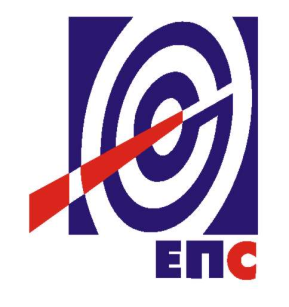 КОНКУРСНА ДОКУМЕНТАЦИЈАза подношење понуда у отвореном поступку за јавну набавку услуге бр. ЈН/4000/0177/2018 ЈАНА БРОЈ: 979/2018 ПОСЕБАН ЛИНИЈСКИ ПРЕВОЗ ЗАПОСЛЕНИХ(заведено у ЈП ЕПС под бројем 12.01. 473679/7-18 од 26.09.2018. године)Београд, септембар 2018. ГодинеНа основу чл. 32. и  61. Закона о јавним набавкама („Сл. гласник РС”, бр. 124/2012, 14/2015 и 68/2015 - у даљем тексту: Закон), члана 2. Правилника о обавезним елементима конкурсне документације у поступцима јавних набавки и начину доказивања испуњености услова („Сл. гласник РС”,бр. 86/2015), Одлуке о покретању поступка јавне набавке (12.01.473679/1-18 од 26.09.2018. године) и Решења о образовању Комисије за јавну набавку  (12.01. 473679/2-18 од 26.09.2018. године), припремљена је:КОНКУРСНА  ДОКУМЕНТАЦИЈАУ ОТВОРЕНОМ ПОСТУПКУЈАВНА НАБАВКА УСЛУГЕ ПОСЕБНОГ ЛИНИЈСКОГ  ПРЕВОЗА ЗАПОСЛЕНИХЈАВНА НАБАВКА бр. ЈН/4000/0177/2018 Конкурсна документација садржи:I ОПШТИ ПОДАЦИ О ЈАВНОЈ НАБАВЦИ	4II ВРСТА, ТЕХНИЧКЕ КАРАКТЕРИСТИКЕ (СПЕЦИФИКАЦИЈЕ), КВАЛИТЕТ, КОЛИЧИНУ И ОПИС ДОБАРА, РАДОВА ИЛИ УСЛУГА, НАЧИН СПРОВОЂЕЊА КОНТРОЛЕ И ОБЕЗБЕЂИВАЊА ГАРАНЦИЈЕ КВАЛИТЕТА, РОК ИЗВРШЕЊА, МЕСТО ИЗВРШЕЊА ИЛИ ИСПОРУКЕ ДОБАРА, ЕВЕНТУАЛНЕ ДОДАТНЕ УСЛУГЕ И СЛ.	5III TEХНИЧКА ДОКУМЕНТАЦИЈА И ПЛАНОВИ	9СПЕЦИФИКАЦИЈА УСЛУГЕ ПРЕВОЗА - ПАРТИЈА 1	9СТРУКТУРА АУТОБУСА ЗА ПАРТИЈУ 2.	39IV УСЛОВИ ЗА УЧЕШЋЕ У ПОСТУПКУ ЈАВНЕ НАБАВКЕ ИЗ ЧЛ. 75. И 76. ЗАКОНА И УПУТСТВО КАКО СЕ ДОКАЗУЈЕ ИСПУЊЕНОСТ ТИХ УСЛОВА	39IV А) Услови за учешће у поступку јавне набавке	39А1 Обавезни услови за учешће у поступку јавне набавке из члана 75. Закона	39А2) Додатни услови за учешће у поступку јавне набавке из члана 76. Закона	39IV Б) УПУТСТВО КАКО СЕ ДОКАЗУЈЕ ИСПУЊЕНОСТ УСЛОВА	43Б1) Доказивање испуњености обавезних услова	43Б2) Доказивање испуњености додатних услова	45V КРИТЕРИЈУМИ  ЗА  ДОДЕЛУ  УГОВОРА	48(1) Елементи критеријума и методологија за доделу пондера	48(2) елементи критеријума, односно начин, на основу којих ће наручилац извршити доделу уговора у ситуацији када постоје две или више понуда са једнаким бројем пондера за партије 1 и 2;	49(3) предност за домаће понуђаче	49(4) негативне референце	49(5) измена уговорених услова за партију 1.	50VI ОБРАСЦИ КОЈИ ЧИНЕ САСТАВНИ ДЕО ПОНУДЕ	51VII УПУТСТВО ПОНУЂАЧИМА КАКО ДА САЧИНЕ ПОНУДУ	52Образац бр. 1/1 ОБРАЗАЦ ПОНУДЕ - ПАРТИЈА 1	61Образац бр. 1/2  ОБРАЗАЦ ПОНУДЕ - ПАРТИЈА 2	64Образац бр. 2 Изјава о независној понуди	67Образац бр. 3 Изјава у складу са чл. 75. став 2. ЗЈН	68Образац бр. 4  Трошкови припреме понуде	69Образац бр. 5/1 Изјава о делимичном поверавању извршења подизвођачу	70Образац бр. 6. Банкарска гаранција за озбиљност понуде	72Образац бр. 7 Банкарска гаранција за добро извршење посла	74Образац бр. 8/1 Модел уговора	76Образац бр. 8/2  Модел уговора	86Образац бр. 9/1 Изјава о возилу	92Образац бр. 10/1 Структура јединичне цене по километру	94Образац бр. 10/2 Структура јединичне цене по аутодану	95Образац бр. 11/1 Структура цене	96Образац бр. 11/2 Структура цене	97Образац бр. 12/1 Изјава о диспечерском центру	98Образац бр. 13/1 Изјава о сервисном возилу	99Образац бр. 13/2 Изјава о сервисном возилу	100Образац бр. 14/1 Изјава о возилу за вучу	101Образац бр. 14/2 Изјава о возилу за вучу	102Образац бр. 15/1 Списак аутобуса	103Образац бр. 15/2 Списак аутобуса	104Образац бр. 16 Записник о прегледу аутобуса	105Образац бр. 17/1 Записник о прегледу сервисног возила	106Образац бр. 17/2 Записник о прегледу сервисног возила	107Образац бр. 18/1 Записник о прегледу возила за вучу	108Образац бр. 18/2 Записник о прегледу возила за вучу	109Образац бр. 19/1 Записник о прегледу диспечерског центра	110СПИСАК ЛИНИЈА СА СТАЈАЛИШТИМА, ДУЖИНОМ ЛИНИЈЕ И ВРЕМЕНОМ ПУТОВАЊА	111УКУПАН БРОЈ СТРАНИЦА: 202I ОПШТИ ПОДАЦИ О ЈАВНОЈ НАБАВЦИ(1) Предмет јавне набавке су услуге посебног линијског превоза запослeних, назив и ознака из ОРН: 60100000, Услуге друмског превоза, за потребе наручиоца и других правних лица: Јавну набавку у своје име и за свој рачун, као и у име и за рачун правних лица,  спроводи: Јавно предузеће Електропривреда Србије, Београд, Балканска  13,  а Уговор о јавној набавци са изабраним понуђачем закључују наручилац и сва наведена правна лица, заједнички названи: Наручилац. (2) опис сваке партије: Јавна набавка је обликована у две партије и то: Партија 1 Посебан линијски превоз запосленихПартија 2 Ванлинијски превоз запослених по посебном захтеву II ВРСТА, ТЕХНИЧКЕ КАРАКТЕРИСТИКЕ (СПЕЦИФИКАЦИЈЕ), КВАЛИТЕТ, КОЛИЧИНУ И ОПИС ДОБАРА, РАДОВА ИЛИ УСЛУГА, НАЧИН СПРОВОЂЕЊА КОНТРОЛЕ И ОБЕЗБЕЂИВАЊА ГАРАНЦИЈЕ КВАЛИТЕТА, РОК ИЗВРШЕЊА, МЕСТО ИЗВРШЕЊА ИЛИ ИСПОРУКЕ ДОБАРА, ЕВЕНТУАЛНЕ ДОДАТНЕ УСЛУГЕ И СЛ.ТЕХНИЧКА СПЕЦИФИКАЦИЈА ЗА АУТОБУСЕ ЗА ПОСЕБАН ЛИНИЈСКИ ИВАНЛИНИЈСКИ ПРЕВОЗ ЗАПОСЛЕНИХ(за обе партије)Возила Понуђача који конкурише за услуге превоза запослених код Наручиоца, морају да задовоље техничке захтеве у складу са:Законом о безбедности саобраћаја на путевима („Службени гласник РС”, бр. 41/2009, 53/2010, 101/2011, 55/2014, 32/2013 - Одлука УС РС, 96/2015 - други закон, 9/2016 - Одлука УС РС, 24/2018 (чл. 163. и 164. нису у пречишћеном тексту), 41/2018 и 41/2018 - други закон, Правилником о подели моторних и прикључних возила и техничким условима за возила у саобраћају на путевима („Службени гласник РС", бр. 40/2012, 102/2012, 19/2013, 41/2013, 102/2014 (чл. 31. није у пречишћеном тексту), 41/2015, 78/2015, 111/2015, 14/2016, 108/2016, 7/2017 -  исправка и 63/2017 и 45/2018) и Законом о превозу путника у друмском саобраћају („Службени гласник РС“, бр. 68/2015, 41/2018 (чл. 18. није у пречишћеном тексту) и 44/2018 - други закон). Врста  аутобуса који су предмет јавне набавке:М3  - јесте возило врсте М са више од девет места за седење укључујући и местo за седење за возача чија највећа дозвољена маса прелази 5 t и која могу имати места за стајање.Возила врсте М 3 (аутобуси) развставају се у класе:Аутобуси са више од 22 седишта за путнике 1.Класа I– јесте возило конструисано са простором намењеним за путнике који стоје дозвољавајући несметано кретање путника;2.Класа II– јесте возило конструисано углавном за путнике који седе и пројектовано за превоз путника који стоје у пролазу односно у простору који није већи од простора намењеног за два удвојена седишта;3.Класа III– јесте возило које има искључиво места за седење;Према облику каросерије возила врсте М разврставају се на следеће типове:Моторна возила врсте М3:ЦА једноспратни аутобус – јесте возило где је простор предвиђен за лица у једном нивоуЦЦ зглобни једноспратни аутобус – јесте возило у једном нивоу дефинисано у члану 4. став 1. тачка 15) Правилника о подели моторних возилаЦЕ нископодни једноспратни аутобус – јесте возило у једном нивоу Класе I или II, где најмање 35 % простора предвиђеног за стајање путника (код зглобног аутобуса у његовом предњем делу или код двоспратног аутобуса на његовом доњем нивоу) чини простор без степеница и укључује приступ најмање једним вратимаЦГ зглобни нископодни једноспратни аутобус – јесте возило које чини комбинација возила  ЦЦ и ЦЕ.За свако пријављено возило укључујући и резервна возила, Понуђач попуњава податке о возилу на Обрасцу „Изјава о возилу''. Возила Понуђача који конкуришу за услуге посебног линијског превоза запослених код Наручиоца, морају да задовоље и следеће техничке захтеве: Врата на аутобусима морају да омогуће безбедно затварање и отварање и да заштите путнике од повреде, односно евентуалног испадања из аутобуса. Површина врата треба да буде без оштрих ивица или завртњева уграђених оправком или преправком истих . Заштитне гуме на вратима морају да буду исправне и правилно постављене, тако да онемогуће продoр падавина и струјање ваздуха у унутрашњост аутобуса.За возила из класе III наслони седишта морају имати рукохвате. Седишта треба да буду удобна, комфорна, анатомски обликована и без оштећења.Минималан број места за седење за сваки тражени аутобус наведен је у у Спецификацији услуга превоза за Партију  1 и Структури аутобуса за Партију 2. Сва стакла на аутобусима и вратима морају бити исправна. Није дозвољено затварање отвора прозора и врата другим, непровидним материјалима (лим, дрвене плоче и слично). Аутобуси морају имати завесе без оштећења.Минимално шест (3 са леве стране+3 са десне стране) горњих страничних прозора у  возилима типа ЦЦ и ЦГ  и четири (2 са леве стране+2 са десне стране) у возилима типа ЦА и ЦЕ, уколико су фабрички уграђени треба да се отварају. Не узима се у обзир прозор који се налази у радном простору возача. На возилима типа ЦЦ и ЦГ  хармоника мора бити без оштећења.Аутобус треба да има четири (4) обележена прозора за излаз у случају опасности.Возила типа ЦЦ и ЦГ мора да има минимално два (2) кровна отвора – луфтера, а возила типа ЦА и ЦЕ  аутобус минимално један (1).Светиљке за осветљење унутрашњости аутобуса морају бити исправне.Поклопци на поду морају да буду исправни, као и механизми за њихово учвршћивање.Степенице на возилима којима се врши превоз путника морају бити изведене тако да обезбеђују сигуран улаз и излаз путника.Пнеуматици на возилу морају бити исправни и испуњавати законске услове.Аутобуси морају имати уграђен климатизациони уређај и исти мора да буде у исправном стању и функционисати у складу с временским условима. У случају да уређаји не раде, аутобус се сматра неисправним и не може се укључити у услугу превоза запослених.Аутобуси морају имати уређаје за загревање путничког простора и исти морају бити у исправном стању и функционисати у складу с временским условима.Аутобуси морају имати уграђен електронски програмабилни дисплеј за означавање броја и назива линија изнад предњег ветробранског стакла осветљен у ноћним условима, осим за аутобусе из Партије 2.Каросерија на аутобусима мора бити уграђена и изведена тако да по својој конструкцији, квалитету и врсти материјала, као и опремљености, одговара намени возила и да обезбеђује сигурност путника и возача за време вожње.Испуњеност горе наведених техничких захтева Комисија Наручиоца утврђује на основу изјаве понуђача (образац Изјава о возилу), а након отварања понуда Наручилац може да врши и контролу (увид) код понуђача односно његовог подизвођача непосредним увидом на лицу места у присуству овлашћеног представника понуђача, о чему сачињава записник (Образац записника о прегледу аутобуса). О времену и месту прегледа аутобуса понуђач ће бити благовремено обавештен писаним путем. Возило са оригиналном саобраћајном дозволом долази на утврђено место прегледа у заказаном термину. Аутобуси пре прегледа морају бити очишћени, опрани споља и изнутра како би се лако могли уочити евентуални недостаци.Наручилац је предметну јавну набавку обликовао са циљем да за вредност добије одговарајући ниво квалитета услуге превоза имајући у виду дужину релација, услове путовања и време трајања путовања.Захтевани ниво квалитета услугe превоза има за циљ да обезбеди максимални могући комфор у превозу, превасходно у погледу што већег могућег броја места за седење и минимално време чекања на превоз на почетним стајалиштима и у тачкама укрштања линија, како би превоз запослених што мање утицао на њихове радне способности. У складу са наведеним, кроз Спецификацију услуга превоза наручилац је дефинисао: редни број аутобуса, минималан број места за седење, број линије, назив линије, време поласка и повратка, класу аутобуса, број станица, ефективну дневну километражу и просечну ефективну километражу на месечном нивоу (са просечно 21 радним даном и 9 нерадних дана у месецу).Наведени захтеви наручиоца обезбеђују ниво квалитета услуга превоза који подразумева  с једне стране што већи могући број места за седење у што квалитетнијим возилима и са друге стране мрежу линија и полазака која обезбеђује оптимални превоз по питању дужине релације, времена путовања, броја преседања и минималног времена чекања на  укрштање линија.III TEХНИЧКА ДОКУМЕНТАЦИЈА И ПЛАНОВИ СПЕЦИФИКАЦИЈА УСЛУГЕ ПРЕВОЗА - ПАРТИЈА 1 *   Прати смену								Укупно кмСТРУКТУРА АУТОБУСА ЗА ПАРТИЈУ 2.Ванлинијски превоз запослених по посебном захтеву Корисника подразумева превоз запослених у следећим случајевима: производног ремонта,	лекарских прегледа, 	извођења стручних екскурзија, рехабилитација,	рекреација радника, као и други превози у интересу посла.IV УСЛОВИ ЗА УЧЕШЋЕ У ПОСТУПКУ ЈАВНЕ НАБАВКЕ ИЗ ЧЛ. 75. И 76. ЗАКОНА И УПУТСТВО КАКО СЕ ДОКАЗУЈЕ ИСПУЊЕНОСТ ТИХ УСЛОВАIV А) Услови за учешће у поступку јавне набавке А1 Обавезни услови за учешће у поступку јавне набавке из члана 75. ЗаконаПонуђач у поступку јавне набавке мора доказати:да је регистрован код надлежног органа, односно уписан у одговарајући регистар;да он и његов законски заступник није осуђиван за неко од кривичних дела као члан организоване криминалне групе, да није осуђиван за кривична дела против привреде, кривична дела против животне средине, кривично дело примања или давања мита, кривично дело преваре;да је измирио доспеле порезе, доприносе и друге јавне дажбине у складу са прописима Републике Србије или стране државе када има седиште на њеној територији;да има важећу дозволу или решење надлежног органа – Министарство надлежно за послове саобраћаја, о испуњавању услова за обављање делатности јавног превоза путникаНаручилац од понуђача захтева да при састављању својих понуда изричито наведу да су поштовали обавезе које произлазе из важећих прописа о заштити на раду, запошљавању и условима рада, заштити животне средине, као и да немају забрану обављања делатности која је на снази у време подношења понуде.А2) Додатни услови за учешће у поступку јавне набавке из члана 76. ЗаконаПонуђач мора да испуњава следеће додатне услове: Да поседује неопходан технички  капацитет, односно:3.1. да има у власништву или ангажовано на лизинг или  у закуп следећа возила:За ПАРТИЈУ 1А) најмање 62 аутобуса класе I или II тип ЦА или ЦЕ са минималним бројем места за седење према Спецификацији услуге превоза најмање 12 резервних аутобуса класе I или II тип ЦА или ЦЕ са минимум 49 места за седењеБ) најмање 19 аутобуса класе I тип ЦЦ или ЦГ са минималним бројем места за седење према Спецификацији услуге превоза најмање 4 резервних аутобуса класе I тип ЦЦ или ЦГ са минимум 48 места за седењеЦ) најмање 35 аутобуса класе III са минималним бројем места за седење према Спецификацији услуге превозанајмање 2 резервна аутобуса класе III са минимум 49 места за седењенајмање 1 резервни аутобус класе III са минимум 51 места за седењенајмање 2 резервна аутобуса класе III са минимум 59 места за седењенајмање 1 резервни аутобус класе III са минимум 63 места за седењенајмање 1 резервни аутобус класе III са минимум 83 места за седењеЗа ПАРТИЈУ 2Најмање 3 аутобуса класе III са минимум 26 и максимум 33 места за седењеНајмање 1 резервни аутобус класе III са минимум 26 и максимум 33 места за седењеНајмање 7 аутобуса класе III са минимум 49 места за седењеНајмање 2 резервна аутобуса класе III са минимум 49 места за седењеПружалац услуга је у обавези да реализацију услуге превоза врши аутобусима које је навео у Обрасцу - Списак аутобуса, који је саставни део понуде за сваку од партија.Списак аутобуса за Партију 1 садржи сажете податке о свих 139 возила (укључујући и резервна возила) које је Понуђач понудио за Партију 1. За свако од наведених возила попуњава се Образац – Подаци о возилу за Партију 1.Списак аутобуса за Партију 2 садржи сажете податке о свих 13 возила (укључујући и резервна возила) које је Понуђач понудио за Партију 2. За свако од наведених возила попуњава се Образац – Подаци о возилу за Партију 2.Ако понуђач подноси понуде за обе Партије, тражени услов мора бити испуњен у кумулативу.Наручилац ће прихватити и понуду која уместо 62 аутобуса класе I или II типа ЦА или ЦЕ са минималним бројем места за седење дефинисаним у спецификацији услуге превоза, као и уместо 12 резервних аутобуса класе I или II типа ЦА или ЦЕ, садржи било којих 62 аутобуса, односно 12 резервних аутобуса који су конструисани како за седење тако и за стајање путника, облика каросерије ЦА или ЦЕ и са минималним бројем места за седење дефинисаним у спецификацији услуге превоза као и у опису резервних возила.3.2. Да испуњава следеће услове у погледу техничко технолошке опремљености:  а) Поседовање диспечерског центра – само за партију 1Понуђач мора поседовати диспечерски центар са непрекидним дежурством.Утврђивање испуњености овог услова вршиће се на основу Изјаве понуђача     (Образац конкурсне документације број 12/1) б) Поседовање сервисног возила – за обе партијеПонуђач мора имати сервисно возило у власништву, лизингу или закупу. Сервисно возило је специјално возило опремљено за интервенције на терену.Утврђивање испуњености овог услова  вршиће се на основу изјаве понуђача (Образац конкурсне документације број 13/1 или 13/2), података из фотокопије саобраћајне дозволе, очитаних података саобраћајне дозволе  и фотокопије полисе осигурања сервисног возила понуђача в) Поседовање возила за вучу – за обе партије Понуђач мора поседовати возило за вучу у власништву, лизингу или закупу.Возило за вучу је тешко теретно возило, врсте N које има највећу дозвољену масу која прелази 12 t. Утврђивање испуњености овог услова  вршиће се на основу Изјаве понуђача (Образац конкурсне документације број 14/1 или 14/2), података из фотокопије саобраћајне дозволе, очитаних података саобраћајне дозволе  и фотокопије полисе осигурања сервисног возила понуђача.Ако понуђач подноси понуде за обе Партије, тражени услов техничко технолошке опремљености мора бити испуњен у кумулативу.Да располаже довољним  кадровским капацитетом:Да понуђач  има одређен број возача по партијама,У складу са чланом 26. став 4. Закона о превозу путника у друмском саобраћају, у аутобусу домаћег превозника за време обављања превоза мора се налазити уговор о раду за возаче, односно други уговор у складу са законом којим се уређују права, обавезе и одговорности из радног односа, односно по основу рада или оверена фотокопија тих уговора за возаче који су радно ангажовани, тако да понуђач мора имати возаче по основу  уговора о раду, односно другог уговора у складу са законом којим се уређују права, обавезе и одговорности из радног односа, односно по основу рада и то:  -за ПАРТИЈУ 1. минимум 139 возача  а-за ПАРТИЈУ 2. минимум 13 возачаНапомена: Ако понуђач подноси понуде за обе Партије, тражени услов мора бити испуњен у кумулативу.  Да понуђач има минимум 5 саобраћајних диспечера за Партију 1 (која су у радном односу или су ангажована сходно чл. 197. до 202. Закона о раду)3) услови које мора да испуни подизвођач у складу са чланом 80. ЗаконаНаручилац захтева од понуђача да у понуди наведе да ли ће извршење јавне набавке делимично поверити подизвођачу и да наведе у својој понуди, проценат укупне вредности набавке који ће поверити подизвођачу, а који не може бити већи од 50% као и део предмета набавке који ће извршити преко подизвођача.Ако понуђач у понуди наведе да ће делимично извршење набавке поверити подизвођачу, дужан је да наведе назив подизвођача, а уколико уговор између наручиоца и понуђача буде закључен, тај подизвођач ће бити наведен у уговору.Понуђач је дужан да наручиоцу, на његов захтев, омогући приступ код подизвођача ради утврђивања испуњености услова.Понуђач је дужан да за подизвођаче достави доказе о испуњености обавезних услова наведених у овој конкурсној документацији и то: 1) да је регистрован код надлежног органа, односно уписан у одговарајући регистар;2) да он и његов законски заступник није осуђиван за неко од кривичних дела као члан организоване криминалне групе, да није осуђиван за кривична дела против привреде, кривична дела против животне средине, кривично дело примања или давања мита, кривично дело преваре;3) да је измирио доспеле порезе, доприносе и друге јавне дажбине у складу са прописима Републике Србије или стране државе када има седиште на њеној територији“;а доказ „4) да има важећу дозволу или решење надлежног органа - Министарства за послове саобраћаја, о испуњавању услова за обављање делатности јавног превоза путника“ само за део набавке који ће извршити преко подизвођача.Понуђач, односно добављач у потпуности одговара наручиоцу за извршење обавеза из поступка јавне набавке, односно за извршење уговорних обавеза, без обзира на број подизвођача.Наручилац неће на захтев подизвођача пренети доспела потраживања директно подизвођачу, за део набавке која се извршава преко тог подизвођача.Добављач не може ангажовати као подизвођача лице које није навео у понуди, у супротном наручилац ће реализовати средство обезбеђења и раскинути уговор, осим ако би раскидом уговора наручилац претрпео знатну штету, у ком случају је наручилац  дужан да обавести организацију надлежну за заштиту конкуренције.Добављач може ангажовати као подизвођача лице које није навео у понуди, ако је на страни подизвођача након подношења понуде настала трајнија неспособност плаћања, ако то лице испуњава све услове одређене за подизвођача и уколико добије претходну сагласност наручиоца.
4) услови које мора да испуни сваки од понуђача из групе понуђача у складу са чланом 81. ЗаконаПонуду може поднети група понуђача.Сваки понуђач из групе понуђача мора да испуни обавезне услове: 1) да је регистрован код надлежног органа, односно уписан у одговарајући регистар;2) да он и његов законски заступник није осуђиван за неко од кривичних дела као члан организоване криминалне групе, да није осуђиван за кривична дела против привреде, кривична дела против животне средине, кривично дело примања или давања мита, кривично дело преваре;3) да је измирио доспеле порезе, доприносе и друге јавне дажбине у складу са прописима Републике Србије или стране државе када има седиште на њеној територији;4) да има важећу дозволу или решење надлежног органа -  Министарства за послове саобраћаја, о испуњавању услова за обављање делатности јавног превоза путника а све  додатне услове који се односе на неопходан финансијски, пословни, технички и кадровски капацитет,  испуњавају заједно. Услов „4) да има важећу дозволу или решење надлежног органа - Министарства за послове саобраћаја, о испуњавању услова за обављање делатности јавног превоза путника“ дужан је да испуни понуђач из групе понуђача којем је поверено извршење дела набавке за који је неопходна испуњеност тог услова.Саставни део заједничке понуде је споразум којим се понуђачи из групе међусобно и према наручиоцу обавезују на извршење јавне набавке, а који садржи:1) податке о члану групе који ће бити носилац посла, односно који ће поднети понуду и који ће заступати групу понуђача пред наручиоцем;2) податке о понуђачу који ће у име групе понуђача потписати уговор;3) податке о понуђачу који ће у име групе понуђача дати средство обезбеђења;4) податке о понуђачу који ће издати рачун;5) податке о  рачуну на који ће бити извршено плаћање;6) обавезама сваког од понуђача из групе понуђача за извршење уговора7) неограниченој солидарној одговорности понуђача из групе у складу са Законом.Понуђачи који поднесу заједничку понуду одговарају неограничено солидарно према наручиоцу.Наручилац тражи од чланова групе понуђача да у понудама наведу имена и одговарајуће професионалне квалификације лица која ће бити одговорна за извршење уговора.IV Б) УПУТСТВО КАКО СЕ ДОКАЗУЈЕ ИСПУЊЕНОСТ УСЛОВА Понуђач је дужан да у понуди достави доказе да испуњава обавезне услове  за учешће у поступку јавне набавке у складу са Законом, и то:Б1) Доказивање испуњености обавезних условаПравно лице:извод из регистра Агенције за привредне регистре, односно извод из регистра надлежног Привредног суда; за стране понуђаче извод из одговарајућег регистра надлежног органа државе у којој има седиште;извод из казнене евиденције, односно уверење надлежног суда и надлежне полицијске управе Министарства унутрашњих послова да оно и његов законски заступник није осуђиван за неко од кривичних дела као члан организоване криминалне групе, да није осуђиван за неко од кривичних дела против привреде, кривична дела против заштите животне средине, кривично дело примања или давања мита, кривично дело преваре; За домаће понуђаче:извод из казнене евиденције надлежног суда на чијем је подручју седиште домаћег правног лица, односно седиште представништва или огранка страног правног лица (уверење Основног суда које обухвата и податке из казнене евиденције за кривична дела која су у надлежности редовног кривичног одељења Вишег суда, на чијем подручју је седиште домаћег правног лица, односно седиште представништва или огранка страног правног лица; Уколико уверење Основног суда не обухвата податке из казнене евиденције за кривична дела која су у надлежности редовног кривичног одељења Вишег суда, потребно је поред уверења Основног суда доставити и уверење Вишег суда на чијем подручју је седиште домаћег правног лица, односно седиште представништва или огранка страног правног лица, којом се потврђује да понуђач није осуђиван за кривична дела против привреде и кривично дело примања мита);извод из казнене евиденције Посебног одељења (за организовани криминал) Вишег суда у Београду;уверење из казнене евиденције надлежне полицијске управе Министарства унутрашњих послова за законског заступника – захтев за издавање овог уверења може се поднети према месту рођења, али и према месту пребивалишта.Ако је више законских заступника за сваког се доставља уверење из казнене евиденције.За стране понуђаче:потврде надлежног органа државе у којој има седиште. Ако је више законских заступника за сваког се доставља уверење из казнене евиденције према седишту понуђача, као и држављанству законског заступника, уколико је држављанство лица различито од државе седиште понуђача;уверење да је измирио доспеле порезе, доприносе и друге јавне дажбинеза домаће понуђаче:уверење Пореске управе Министарства финансија да је измирио доспеле порезе и доприносе и уверење надлежне локалне самоуправе да је измирио обавезе по основу изворних локалних јавних прихода; За стране понуђаче:потврда надлежног пореског органа државе у којој има седиште. Доказ из тачке 2. и 3. не може бити старији од два месеца пре отварања понуда.важећа дозвола за обављање делатности јавног превоза, издата од стране Министарства надлежног за послове саобраћаја изјаве о поштовању обавеза које произлазе из важећих прописа о заштити на раду, запошљавању и условима рада, заштити животне средине, као и да нема забрану обављања делатности која је на снази у време подношења понуде. Предузетник:извод из регистра Агенције за привредне регистре, односно извода из одговарајућег регистра;извод из казнене евиденције, односно уверење надлежне полицијске управе Министарства унутрашњих послова да није осуђиван за неко од кривичних дела као члан организоване криминалне групе, да није осуђиван за кривична дела против привреде, кривична дела против заштите животне средине, кривично дело примања или давања мита, кривично дело превареЗа домаће понуђаче:уверење из казнене евиденције надлежне полицијске управе Министарства унутрашњих послова – захтев за издавање овог уверења може се поднети према месту рођења, али и према месту пребивалишта.За стране понуђаче: потврда надлежног органа државе у којој има седиште, односно држављанство.уверење да је измирио доспеле порезе, доприносе и друге јавне дажбинеЗа домаће понуђаче:Пореске управе Министарства финансија да је измирио доспеле порезе и доприносе и уверење надлежне управе локалне самоуправе да је измирио обавезе по основу изворних локалних јавних прихода;  За стране понуђаче: потврда надлежног пореског органа државе у којој има седиште.Доказ из тачке 2. и 3. не може бити старији од два месеца пре отварања понуда.важећа дозвола за обављање делатности јавног превоза, издата од стране Министарства надлежног за послове саобраћајаизјаве о поштовању обавеза које произлазе из важећих прописа о заштити на раду, запошљавању и условима рада, заштити животне средине, као и да нема забрану обављања делатности која је на снази у време подношења понуде. Доказ из тачке 1. и 2. не може бити старији од два месеца пре отварања понуда.важећа дозвола за обављање делатности јавног превоза, издата од стране Министарства надлежног за послове саобраћаја4.   изјаве о поштовању обавеза које произлазе из важећих прописа о заштити на раду, запошљавању и условима рада, заштити животне средине, као и да нема забрану обављања делатности која је на снази у време подношења понуде. Б2) Доказивање испуњености додатних услова Испуњеност додатних услова понуђач може доказати достављањем доказа уз понуду: Докази техничког капацитета: 3.1. Докази о власништву  или ангажовању на лизинг или закупу возила:Попуњен образац Изјава о возилу. За свако возило приложити фотокопију саобраћајне дозволе, очитане податке саобраћајне дозволе возила (или потврду о регистрацији возила уколико још није издата саобраћајна дозвола приликом регистрације), фотокопију полисе осигурања возила и уговор о закупу возила за закупљена возила.3.2. Докази о техничко технолошкој опремљености - власништво, закуп или лизинг: а) Поседовање диспечерског центраИзјава понуђача (Образац број 12/1) б) Поседовање сервисног возилаИзјава понуђача (Образац број 13/1 или 13/2), фотокопија саобраћајне дозволе и очитани подаци саобраћајне дозволе  фотокопија полисе осигурања сервисног возила фотокопија уговора о закупу сервисног возила в) Поседовање возила за вучуИзјава понуђача (Образац број 14/1 или 14/2), фотокопија саобраћајне дозволе и очитани подаци саобраћајне дозволе  и фотокопија полисе осигурања возила за вучу фотокопија уговора о закупу возила за вучуДоказ о кадровском капацитету : M образац  и Уговор о раду за сваког од возача који су у радном односу сходно члану 30. Закона о раду или други уговор  у складу са чл. 197. - 202. Закона о раду („Службени гласник РС”, бр. 24/2005, 61/2005, 54/2009, 32/2013,75/2014 (чл. 110-119. нису у пречишћеном тексту), 13/2017 - Одлука УС РС и 113/2017. Види: Закључак УС РС - 22/2011. Види: Одлуку УС РС - 79/2011)M образац и Уговор о раду или други уговор за сваког од диспечера ангажованог сходно чл. 197. до 202. Закона о раду    („Службени гласник РС”, бр. 24/2005, 61/2005, 54/2009, 32/2013,75/2014 (чл. 110-119. нису у пречишћеном тексту), 13/2017 - Одлука УС РС и 113/2017. Види: Закључак УС РС - 22/2011. Види: Одлуку УС РС - 79/2011)Начин достављања доказаИспуњеност услова не може се доказати изјавом из члана 77. став 4. Закона о јавним набавкама. Докази о испуњености услова могу се достављати у неовереним копијама, а Наручилац може пре доношења одлуке о додели уговора, захтевати од Понуђача, чија је понуда на основу извештаја Комисије за јавну набавку оцењена као најповољнија, да достави на увид оригинал или оверену копију свих или појединих доказа.Ако Понуђач у остављеном, примереном року који не може бити краћи од пет дана, не достави на увид оригинал или оверену копију тражених доказа, Наручилац ће његову понуду одбити као неприхватљиву.Понуђачи који су регистровани у регистру који води Агенција за привредне регистре Републике Србије не морају да доставе доказ из чл. 75. став. 1. тачка 1) Закона, Извод из регистра Агенције за привредне регистре, који је јавно доступан на интернет страници Агенције за привредне регистре.Наручилац неће одбити понуду као неприхватљиву, уколико не садржи доказ одређен Конкурсном документацијом, ако Понуђач наведе у понуди интернет страницу на којој су подаци који су тражени у оквиру услова јавно доступни.Понуђач уписан у Регистар понуђача Републике Србије није дужaн да приликом подношења понуде, доказује испуњеност обавезних услова из чл. 75. Став 1. Тачка 1), 2) и 4) Закона. Регистар понуђача је доступан на интернет страници Агенције за привредне регистре. У овом случају Понуђач може у понуди доставити Решење о упису у Регистар или Извод из тог регистра или писано обавештење са податаком о hyperlink-u на ком су доступни подаци о упису понуђача у Регистар понуђача.Уколико је доказ о испуњености услова електронски документ, Понуђач доставља копију електронског документа у писаном облику, у складу са законом којим се уређује електронски документ.Ако Понуђач има седиште у другој држави, Наручилац може да провери да ли су документи којима Понуђач доказује испуњеност тражених услова издати од стране надлежних органа те државе. Ако се у држави у којој Понуђач има седиште не издају докази из члана 77. став 1. тачка 1), 2) и 4) Закона, Понуђач може, уместо доказа, приложити своју писану изјаву, дату под кривичном и материјалном одговорношћу оверену пред судским или управним органом, јавним бележником или другим надлежним органом те државе.Ако Понуђач није могао да прибави тражена документа у року за подношење понуде, због тога што она до тренутка подношења понуде нису могла бити издата по прописима државе у којој Понуђач има седиште и уколико уз понуду приложи одговарајући доказ за то, Наручилац ће дозволити Понуђачу да накнадно достави тражена документа у примереном року. Понуђач је дужан да без одлагања писмено обавести Наручиоца о било којој промени у вези са испуњеношћу услова из поступка јавне набавке, која наступи до доношења одлуке, односно закључења уговора, односно током важења уговора о јавној набавци и да је документује на прописани начин.V КРИТЕРИЈУМИ  ЗА  ДОДЕЛУ  УГОВОРА(1) Елементи критеријума и методологија за доделу пондераСви  елементе критеријума на основу којих се додељује уговор, који морају бити описани и вредносно изражени, као и методологију за доделу пондера за сваки елемент критеријума која ће омогућити накнадну објективну проверу оцењивања понуда:Критеријум за доделу уговора  за партије 1 и 2  је економски најповољнија понуда. Елементи критеријума на основу којих наручилац додељује уговор су: понуђена цена .......................................................................................................60 пондерастарост возила (укључујући и резервна).............................................................40 пондера__________________________________________________________________________							                             Укупно:  100 пондера 1. елемент критеријума - ПОНУЂЕНА ЦЕНАПонуђена цена је укупна цена услуга у динарима без ПДВ, за одређену партију за период од 36 месеци.Највећи број пондера за елемент критеријума понуђена цена за наведене партије је 60;Понуда са најнижом понуђеном ценом биће оцењена највећим бројем пондера (60); Број пондера за остале понуде ће се рачунати са заокружењем на две децимале, коришћењем следеће формуле: Најнижа понуђена цена за одређену партију-------------------------------------------------------------------------------------- Х 60  Понуђена цена за одређену партију  у понуди која се оцењује 2. елемент критеријума - СТАРОСТ ВОЗИЛАНајвећи број пондера за елемент критеријума старости возила је 40.Број пондера за старост појединачног возила утврђује се за свако возило из партије посебно.Збир броја пондера свих возила из партије дели се са бројем оцењиваних возила, заокружењем на две децимале. Тако добијен резултат представља број пондера за овај елемент критеријума.  Старост возила се рачуна у односу на годину производње. Подаци о години производње узимају се из очитаних података саобраћајне дозволе возила, или потврде о регистрацији возила уколико још није издата саобраћајна дозвола приликом регистрације.За возило приложити фотокопију саобраћајне дозволе, очитане податке саобраћајне дозволе возила (или потврду о регистрацији возила уколико још није издата саобраћајна дозвола приликом регистрације) и фотокопију полисе осигурања возила.Возила произведена у 2008. години и раније добијају 0 пондера.  (2) елементи критеријума, односно начин, на основу којих ће наручилац извршити доделу уговора у ситуацији када постоје две или више понуда са једнаким бројем пондера за партије 1 и 2;У ситуацији када постоје две или више понуда са једнаким бројем пондера, који је већи од броја пондера осталих понуда,  наручилац ће уговор доделити понуђачу чија понуда садржи нижу понуђену цену.	(3) предност за домаће понуђачеДомаћи понуђач је правно лице или физичко лице које је уписано у одговарајући регистар надлежног органа у Републици Србији.Када понуду за пружање услуга или извођење радова подноси група понуђача, сматра се да је понуду поднео домаћи понуђач, уколико је сваки од учесника у заједничкој понуди уписан у одговарајући регистар надлежног органа у Републици Србији.Када пружање услуга или извођење радова, понуђач поверава подизвођачу, сматра се да је понуду поднео домаћи понуђач, уколико  су понуђач и подизвођач уписани у одговарајући регистар надлежног органа у Републици Србији.Испуњеност овог услова доказује се подношењем: Извода из регистар надлежног органа у Републици Србији (АПР). У ситуацији када постоје понуде домаћег и страног понуђача, наручилац мора изабрати понуду најповољнијег домаћег понуђача под условом да разлика у коначном збиру пондера између најповољније понуде страног понуђача и најповољније понуде домаћег понуђача није већа од 5 у корист понуде страног понуђача.У случају примене критеријума најниже понуђене цене, а у ситуацији када постоје понуде домаћег и страног понуђача, наручилац мора изабрати понуду домаћег понуђача под условом да његова понуђена цена није већа од 5% у односу на нaјнижу понуђену цену страног понуђача.У понуђену цену страног понуђача урачунавају се и царинске дажбине.Када понуђач достави доказ да нуди добра домаћег порекла, наручилац ће, пре рангирања понуда, позвати све остале понуђаче чије су понуде оцењене као прихватљиве да се изјасне да ли нуде добра домаћег порекла и да доставе доказ.Наведене предности у поступцима јавних набавки у којима учествују понуђачи из држава потписница Споразума о слободној трговини у централној Европи (ЦЕФТА 2006) примењиваће се сходно одредбама тог споразума.Наведене предности у поступцима јавних набавки у којима учествују понуђачи из држава потписница Споразума о стабилизацији и придруживању између Европских заједница и њихових држава чланица, са једне стране, и Републике Србије, са друге стране, примењиваће се   сходно одредбама тог споразума.(4) негативне референцеНаручилац може одбити понуду уколико поседује доказ да је понуђач у претходне три године пре објављивања позива за подношење понуда у поступку јавне набавке:1)  поступао супротно забрани у вези са заштитом интегритета поступка из члана  23. ЗЈН и забраном радног ангажовања код добављача из члана   25. ЗЈН;2)   учинио повреду конкуренције;3) доставио неистините податке у понуди или без оправданих разлога одбио да закључи уговор о јавној набавци, након што му је уговор додељен;4) одбио да достави доказе и средства обезбеђења на шта се у понуди обавезао.Наручилац може одбити понуду уколико поседује доказ који потврђује да понуђач није испуњавао своје обавезе по раније закљученим уговорима о јавним набавкама који су се односили на исти предмет набавке, за период од претходне три године пре објављивања позива за подношење понуда.Доказ може бити:1) правоснажна судска одлука или коначна одлука другог надлежног органа;2) исправа о реализованом средству обезбеђења испуњења обавеза у поступку јавне набавке или испуњења уговорних обавеза;3) исправа о наплаћеној уговорној казни;4) рекламације потрошача, односно корисника, ако нису отклоњене у уговореном року;5) извештај надзорног органа о изведеним радовима који нису у складу са пројектом, односно уговором;6) изјава о раскиду уговора због неиспуњења битних елемената уговора дата на начин и под условима предвиђеним законом којим се уређују облигациони односи;7) доказ о ангажовању на извршењу уговора о јавној набавци лица која нису означена у понуди као подизвођачи, односно чланови групе понуђача;8) други одговарајући доказ примерен предмету јавне набавке, који се односи на испуњење обавеза у ранијим поступцима јавне набавке или по раније закљученим уговорима о јавним набавкама.Наручилац може одбити понуду ако поседује правоснажну судску одлуку или коначну одлуку другог надлежног органа, који се односи на поступак који је спровео или уговор који је закључио и други наручилац ако је предмет јавне набавке истоврстан.
Наручилац ће поступити на наведене начине и у случају заједничке понуде групе понуђача уколико утврди да постоје напред наведени докази за једног или више чланова групе понуђача.(5) измена уговорених услова за партију 1. У оквиру укупног обима уговорених услуга за 36 месеци, који износи 12.539.592,00 километара, може се вршити измена одређених елемената уговора из објективних разлога, у складу са потребама процеса рада и обављања делатности код  Корисника услуга, као и у случају свих статусних односно организационих промена, тако да Корисник услуга може  мењати услугу превоза запослених у смислу: увођења нових линија, укидања постојећих линија, скраћења или продужења постојећих линија, увођења и укидања стајалишта, промена класе,типа и капацитета возила из Списка аутобуса за Партију 1 на одређеним линијама.  VI ОБРАСЦИ КОЈИ ЧИНЕ САСТАВНИ ДЕО ПОНУДЕОбрасци који чине саставни део понуде су: Образац број 1/1 ОБРАЗАЦ ПОНУДЕ - ПАРТИЈА 1	Образац број 1/2  ОБРАЗАЦ ПОНУДЕ - ПАРТИЈА 2	Образац број 2 Изјава о независној понуди	Образац бр. 3 Изјава у складу са чл. 75. став 2. ЗЈН	Образац бр. 4  Трошкови припреме понуде	Образац бр. 5/1 Изјава о делимичном поверавању извршења подизвођачу	Образац бр. 5/2 Изјава о делимичном поверавању извршења подизвођачу	Образац бр. 6   Банкарска гаранција за озбиљност понуде	Образац бр. 8/1 Модел уговора	Образац бр. 8/2  Модел уговора	Образац бр. 9/1 Изјава о возилу	Образац бр.  9/2 Изјава о возилу	Образац бр. 10/1 Структура јединичне цене по километру	Образац бр. 10/2 Структура јединичне цене по аутодану	Образац бр. 11/1 Структура цене	Образац бр. 11/2 Структура цене	Образац бр. 12/1 Изјава о диспечерском центру	Образац бр. 13/1 Изјава о сервисном возилу	Образац бр. 13/2 Изјава о сервисном возилу	Образац бр. 14/1 Изјава о возилу за вучу	Образац бр. 14/2 Изјава о возилу за вучу	Образац бр. 15/1 Списак аутобуса	Образац бр. 15/2 Списак аутобуса	VII УПУТСТВО ПОНУЂАЧИМА КАКО ДА САЧИНЕ ПОНУДУУпутство понуђачима како да сачине понуду (у даљем тексту: упутство) сходно врсти поступка и природи предмета јавне набавке садржи:1) подаци о језику подаци о језику на којем понуда треба да буде састављена, а уколико је дозвољена могућност да се понуде, у целини или делимично, дају и на страном језику, назнаку на ком страном језику, као и који део понуде може бити на страном језику.Наручилац је припремио конкурсну документацију и води поступак на српском језику. Понуђач даје понуду на српском језику. Понуда и остала документација, која се подноси уз понуду мора бити на српском језику, или преведена на српски језик и оверена од стране овлашћеног судског тумача.Ако понуда са свим прилозима није сачињена на српском језику, уз изузетак дефинисан другим ставом ове тачке, понуда ће бити одбијена, као неприхватљива.2) начин подношења понудеПонуђач је обавезан да сачини понуду тако што, јасно и недвосмислено, читко попуњено својеручно, откуцано на рачунару или писаћој машини, уписује тражене податке у обрасце или у свему садржински према обрасцима који су саставни део конкурсне документације и оверава је печатом и потписом законског заступника понуђача, другог заступника уписаног у регистар надлежног органа или лица овлашћеног од стране законског заступника уз доставу овлашћења у понуди.Понуђач је обавезан да у Обрасцу понуде наведе: укупну цену без ПДВ-а, рок важења понуде, као и остале елементе из Обрасца понуде.Пожељно је да сви документи, поднети у понуди буду повезани траком у целину и запечаћени (воском) или на неки други начин, тако да се не могу накнадно убацивати, одстрањивати или замењивати појединачни листови, односно прилози, а да се видно не оштете листови или печат. Пожељно је да понуђач редним бројем означи сваку страницу листа у понуди, укључујући и празне стране, својеручно, рачунаром или писаћом машином. Понуђач подноси понуду са доказима о испуњености услова из конкурсне документације, лично или поштом, у затвореној и запечаћеној коверти, тако да се са сигурношћу може закључити да се први пут отвара, на адресу: Јавно предузеће Електропривреда Србије, Београд,11000 Београд, Србија, Балканска 13, ПАК 103925 - писарница - са назнаком: „Понуда за јавну набавку услуге – услуга посебног линијског превоза запослених - Јавна набавка број: ЈН/4000/0177/2018- ПАРТИЈА ___ - НЕ ОТВАРАТИ“.На полеђини коверте обавезно се уписује тачан назив и адреса понуђача а у случају да понуду подноси група понуђача, на полеђини коверте је потребно назначити да се ради о групи понуђача и навести називе и адресу свих чланова групе понуђача.Благовременим се сматрају понуде које су примљене и оверене печатом пријема у писарници Наручиоца, у року одређеном у позиву за подношење понуда, без обзира на начин на који су послате. Ако је понуда поднета по истеку рока за подношење понуда одређеног у позиву, сматраће се неблаговременом, а Наручилац ће по окончању поступка отварања понуда, овакву понуду вратити неотворену понуђачу, са назнаком да је поднета неблаговремено.Комисија за јавне набавке ће благовремено поднете понуде јавно отворити пола сата након истека рока за подношење понуда у просторијама Јавног предузећа Електропривреда Србије, Београд,  Балканска 13. Представници понуђача који учествују у поступку јавног отварања понуда, морају да пре почетка поступка јавног отварања доставе Комисији за јавне набавке писмено овлашћење за учествовање у овом поступку, издато на меморандуму понуђача, заведено и оверено печатом и потписом законског заступника понуђача, другог заступника уписаног у регистар надлежног органа или лица овлашћеног од стране законског заступника уз доставу овлашћења у понуди.Комисија за јавну набавку води записник о отварању понуда у који се уносе подаци у складу са Законом.Записник о отварању понуда потписују чланови комисије и овлашћени представници понуђача, који преузимају примерак записника.Наручилац ће у року од три дана од дана окончања поступка отварања понуда поштом или електронским путем доставити записник о отварању понуда понуђачима који нису учествовали у поступку отварања понуда.Понуђач може да поднесе само једну понуду.Понуда мора да важи најмање 60 (словима: шездесет) дана од дана отварања понуда. У случају да понуђач наведе краћи рок важења понуде, понуда ће бити одбијена, као неприхватљива. Понуђач који је самостално поднео понуду не може истовремено да учествује у заједничкој понуди или као подизвођач, нити исто лице може учествовати у више заједничких понуда а Наручилац је дужан да одбије све понуде које су поднете супротно овој забрани. У року за подношење понуде понуђач може да измени, допуни или опозове своју понуду, на начин који је одређен у конкурсној документацији.
3) подношење  понуда за једну или обе партије и упутство о начину на који понуда треба да буде поднета, обзиром да је предмет јавне набавке обликован у више партијаПонуђач  може да поднесе понуду за једну  или обе партије. Понуда мора да обухвата најмање једну целокупну партију.У случају да понуђач подноси понуде за две партије, оне морају бити поднете тако да се могу оцењивати за сваку партију посебно, односно морају бити поднете у посебним ковертама.Докази из чланова 75. и 76. Закона, у случају да понуђач подноси понуде за обе партије, не морају бити достављени за сваку партију посебно, односно могу бити достављени у једном примерку за обе партије.4) подношење понуде са варијантамаПодношење понуде са варијантама није дозвољено.5) начин измене, допуне и опозива понуде у смислу члана 87. став 6. ЗаконаУ року за подношење понуде понуђач може да измени, допуни или опозове своју понуду, непосредно или путем поште у затвореној коверти или кутији.У случају измене, допуне или опозива понуде, понуђач треба на коверти или кутији да назначи назив понуђача, адресу и телефон, каo и име и презиме лица за контакт. У случају да је понуду поднела група понуђача, на коверти или кутији је потребно назначити да се ради о групи понуђача и навести називе и адресу свих учесника у заједничкој понуди. Измену, допуну или опозив понуде, треба доставити на адресу:   Јавно предузећа Електропривреда Србје, Београд,Балканска 13, 11 000 Београд,са назнаком: „Измена понуде /  Допуна понуде / Опозив понуде / у преговарачком поступку јавне набавке услуга превоза запослених, ЈН бр. ЈН/4000/0177/2018  Партија _______“У случају измене или допуне достављене понуде, Наручилац ће приликом стручне оцене понуде узети у обзир измене и допуне само ако су извршене у целини и према обрасцу на који се, у већ достављеној понуди, измена или допуна односи.6) самостално подношење и немогућност истовременог учествовања у заједничкој понуди или као подизвођач, као и немогућност  учествовања у више заједничких понудаПонуђач може да поднесе само једну понуду.Понуђач који је самостално поднео понуду не може истовремено да учествује у заједничкој понуди или као подизвођач, нити исто лице може учествовати у више заједничких понуда. 7) захтев наручиоца уколико  понуђач ангажује подизвођачаПонуђач је дужан да уколико ангажује подизвођача, наведе податке  о подизвођачу, проценат укупне вредности набавке који ће поверити подизвођачу и део предмета набавке који ће извршити преко подизвођача. 8) обавештење о саставном делу заједничке понуде Саставни део заједничке понуде је споразум којим се понуђачи из групе међусобно и према наручиоцу обавезују на извршење јавне набавке, а који садржи:1) податке о члану групе који ће бити носилац посла, односно који ће поднети понуду и који ће заступати групу понуђача пред наручиоцем и2) опис послова сваког од понуђача из групе понуђача у извршењу уговора.Понуђачи који поднесу заједничку понуду одговарају неограничено солидарно према наручиоцу.9) захтеве у погледу траженог начина и услова плаћања, гарантног рока, као и евентуалних других околности од којих зависи прихватљивост понуде.Прихватљив начин плаћања и фактурисања је: месечно, (са припадајућим ПДВ-ом ако је изабрани домаћи понуђач), на основу  Спецификације извршеног превоза, Записника о реализованом обиму превоза и Записника о повредама уговорних обавеза, динарском уплатом на рачун пружаоца услуге у року од 45 (четрдесетпет) дана од дана пријема исправног рачуна Понуђача, овереног од стране овлашћеног представника Наручиоца. Ако понуђач понуди други начин плаћања понуда ће бити одбијена као неприхватљива.Начин плаћања:За партију 1:Вредност пружених услуга на месечном нивоу представља производ јединичне цене по километру из обрасца структуре цене који је саставни део понуде и  броја ефективних километара на месечном нивоу. Наручилац плаћа извршени превоз након пружене услуге превоза запослених у року од 45 дана од дана пријема исправне фактуре.За партију 2:У случају да  пређена дневна километража није већа од 300 км, Наручилац плаћа извршени превоз након пружене услуге превоза запослених према цени по аутодану, осим у следећим случајевима:У случају ангажовања возила до пређених 50 километара, Наручилац плаћа 1/4 (једну четвртину) цене аутодана, у року од 45 дана од дана пријема исправне фактуре.У случају ангажовања возила од 51 до 150 пређених километара, Наручилац плаћа 1/2 (једну половину) цене аутодана, у року од 45 дана од дана пријема исправне фактуре.У случају да је пређена дневна километража већа од 300 км, Наручилац плаћа извршени превоз по формули: (цена аутодана / 300км) х број пређених километара, у року од 45 дана од дана пријема исправне фактуре. Број пређених километара за Партију 2. доказује се достављањем копије путног налога и копије тахографског улошка.Понуђач не може захтевати авансно плаћање у било ком проценту, нити захтевати било који од инструмената обезбеђења плаћања, у супротном, понуда ће бити одбијена као неприхватљива. 10) валута и начин на који треба да буде наведена и изражена цена у понудиВредности се у поступку јавне набавке исказују у динарима. Наручилац не дозвољава  понуђачу да цену у понуди искаже у страној валути.Корекција цена датих у понуди се може извршити у току реализације Уговора, у следећим случајевима:Услед промене вредности елемената који утичу на формирање цене уколико се индекс промене цене смањи или повећа за више од 5 (пет) (повећање индекса – повећање цена, смањење индекса – смањење цена), и то: индекса цена произвођача течних горива и мазива у Републици Србији; индекса потрошачких цена у  Републици Србији ииндекса просечне бруто зараде у Републици Србији.Сви индекси се узимају према званичним подацима Републичког завода за статистику, а Индекс промене цене се израчунава применом следећег обрасца: Индекс промене цене  ( ИПЦ ) = [(индекс цена произвођача течних горива и мазива у Републици Србији X (%ПГМ)) +(индекс просечне бруто зараде у Републици Србији X (%БП)) +  (индекс потрошачких цена у  Републици Србији X (%ОТ)) ] / 100Скраћенице ПГМ, БП и ОТ дефинисане су у обрасцу структуре јединичне цене, а подаци о процентуалном учешћу наведених параметара такође се узимају из истог обрасца.За базни месец за утврђивање Индекса промене цене, узеће се месец у коме је закључен Уговор, односно први наредни месец после месеца у коме је извршена последња промена цене. Промена цена се утврђује у нивоу укупног Индекса промене цене.  Промена цене ће се примењивати од месеца у коме је заинтересована страна поднела захтев. 11) подаци о врсти, садржини, начину подношења, висини и роковима обезбеђења финансијског испуњења обавеза понуђача, уколико исто наручилац захтеваА) Средство финансијског обезбеђења за озбиљност понуде:Наручилац захтева да Понуђач, на име финансијског обезбеђења за озбиљност понуде, уз понуду достави оригинал неопозиву, безусловну, наплативу на први позив без права приговора, банкарску Гаранцију за озбиљност понуде, у корист Јавног предузећа Електропривреда Србије, Београд, са роком важења минимално 30 (тридесет) дана дуже од дана истека рока важења понуде, у износу од:Партија 1: износ од 1% од вредности понуде без ПДВ и Партија 2: износ од 1% од вредности понуде без ПДВ, којом банка Гарант гарантује да ће Јавном предузећу Електропривреда Србије, Београд (Кориснику гаранције) платити укупан износ по пријему првог позива Јавног предузећа Електропривреда Србије, Београд (Корисника гаранције) у писаној форми и изјаве у којој се наводи да:Понуђач (Налогодавац за издавање гаранције) је повукао, изменио или допунио  понуду након истека рока за подношење  понуда; Понуђач (Налогодавац за издавање гаранције) је одбио да закључи уговор о јавној набавци, након што му је уговор додељен;Понуђач (Налогодавац за издавање гаранције) је  одбио да достави доказе и средства обезбеђења на шта се у понуди обавезао.Напомена: Уколико Понуђач доставља понуду за обе партије, банкарске гаранције се подносе посебно за сваку партију. Б)  Средство финансијског обезбеђења за добро извршење послаНаручилац захтева да Понуђач уз понуду достави оригинал Изјаву о намерама пословне банке Гаранта у вези са издавањем Гаранције за добро извршење посла, да у року од највише 10 (десет) дана од дана закључења Уговора о јавној набавци, у случају да понуда понуђача буде изабрана као најповољнија, изда на име финансијског обезбеђења за добро извршење посла, неопозиву, безусловну и наплативу на први позив без права приговора, банкарску Гаранцију за добро извршење посла у уговореном року, квалитету и обиму, у корист Јавног предузећа Електропривреда Србије, Београд, у износу од:  Партија 1: износ од 1% од вредности уговора без ПДВ и Партија 2: износ од 1% од вредности уговора без ПДВ.Понуђач чија понуда буде изабрана као најповољнија се обавезује да обезбеди банкарску Гаранцију за добро извршење посла са роком важења од  најмање једне (1) године од дана издавања. Најмање 30 дана пре истека наведеног рока, Понуђач је дужан да продужењем важења достављене банкарске Гаранције за једну годину или достављањем нове банкарске Гаранције са роком важења од  најмање једне (1) године од дана издавања, обезбеди Кориснику услуга средство финансијског обезбеђења за добро извршење посла, у уговореном року, квалитету и обиму. Ако се за време трајања Уговора промене рокови за извршење уговорне обавезе, важења достављеног средства финансијског обезбеђења за добро извршење посла се мора продужити.             Банкарска гаранција мора бити неопозива, безусловна (без приговора) платива на први позив.Банкарском Гаранцијом за добро извршење посла, банка Гарант гарантује да ће се Јавном предузећу Електропривреда Србије, Београд (Кориснику гаранције) платити укупан износ, по пријему првог позива Јавног предузећа Електропривреда Србије, Београд (Корисника гаранције) у писаној форми и изјаве у којој се наводи:  да Понуђач (Налогодавац за издавање гаранције) није извршавао било коју уговорну обавезе у роковима и на начин предвиђен уговором. Сви трошкови око прибављања банкарских гаранција падају на терет понуђача.Средства обезбеђења треба да гласе на понуђача, односно носиоца посла код заједничке понуде који је као такав дефинисан споразумом.Напомена: Уколико Понуђач доставља понуду за обе партије, банкарске гаранције за добро извршење посла се подноси за сваку партију посебно.Банкарска Гаранција за добро извршење посла биће враћена Понуђачу, 30 дана након истека рока важења Уговора. 12) дефинисање посебних захтева, уколико исти постоје, у погледу заштите поверљивости података које наручилац ставља понуђачима на располагање, укључујући и њихове подизвођаче Конкурсна документација не садржи поверљиве податке. 13) обавештење о начину преузимања техничке документације и планова, односно појединих њених делова, ако због обима и техничких разлога исту није могуће објавити Конкурсна документација нема делова које није могуће објавити.14) додатне информације или појашњења у вези са припремањем понуде, као и могућност указивања наручиоцу и на евентуално уочене недостатке и неправилности у конкурсној документацији, уз напомену да се комуникација у поступку јавне набавке врши на начин одређен чланом 20. ЗаконаЗаинтересовано лице може, у писаном облику тражити од наручиоца додатне информације или појашњења у вези са припремањем понуде, на адресу Наручиоца, са назнаком: „Додатне информације и појашњења – јавна набавка број ЈН/4000/0177/2018  “ или електронским путем на е-mail адресe: veljko.kovacevic@eps.rs i mira.paljic@eps.rsпри чему може да укаже наручиоцу и на евентуално уочене недостатке и неправилности у конкурсној документацији, најкасније пет дана пре истека рока за подношење понуде у ком случају је наручилац дужан да у року од три дана од дана пријема захтева, одговор објави на Порталу јавних набавки и на својој интернет страници. Комуникација у вези са додатним информацијама, појашњењима и одговорима врши се на начин одређен чланом 20. закона.15) обавештење о начину на који се могу захтевати додатна објашњења од понуђача после отварања понуда и вршити контрола код понуђача односно његовог подизвођачаНаручилац може да захтева од понуђача додатна објашњења која ће му помоћи при прегледу, вредновању и упоређивању понуда, а може да врши и контролу (увид) код понуђача односно његовог подизвођача.Наручилац не може да захтева, дозволи или понуди промену елемената понуде који су од значаја за примену критеријума за доделу уговора, односно промену којом би се понуда која je неодговарајућа или неприхватљива учинила одговарајућом, односно прихватљивом, осим ако другачије не произлази из природе поступка јавне набавке.Наручилац може, уз сагласност понуђача, да изврши исправке рачунских грешака уочених приликом разматрања понуде по окончаном поступку отварања понуда.У случају разлике између јединичне и укупне цене, меродавна је јединична цена.Ако се понуђач не сагласи са исправком рачунских грешака, наручилац ће његову понуду одбити као неприхватљиву.16) oбaвeштeњe о нaкнaди зa кoришћeњe пaтeнaтa и oдгoвoрнoсти зa пoврeду зaштићeних прaвaНaкнaду зa кoришћeњe пaтeнaтa, кao и oдгoвoрнoст зa пoврeду зaштићeних прaвa интeлeктуaлнe свojинe трeћих лицa снoси пoнуђaч. 17) Захтев за заштиту праваУ складу са чланом 151. став 1. тач. 1)–7) Закона, као и износом таксе из члана 156. став 1. тач. 1)–3) Закона и детаљним упутством о потврди из члана 151. став 1. тачка 6) Закона којом се потврђује да је уплата таксе извршена, а која се прилаже уз захтев за заштиту права приликом подношења захтева наручиоцу, како би се захтев сматрао потпуним:Захтев за заштиту права може да поднесе понуђач, односно заинтересовано лице, који има интерес за доделу уговора у конкретном поступку јавне набавке и који је претрпео или би могао да претрпи штету због поступања наручиоца противно одредбама Закона о јавним набавкама. Захтев за заштиту права може да поднесе Управа за јавне набавке, Државна ревизорска институција, јавни правобранилац и грађански надзорник.На питања поступка заштите права која нису уређена ЗЈН сходно се примењују одредбе закона којим се уређује управни поступак.Захтев за заштиту права подноси се наручиоцу, а копија се истовремено доставља Републичкој комисији.Захтев за заштиту права може се поднети у току целог поступка јавне набавке, против сваке радње наручиоца, осим ако законом није другачије одређено.Захтев за заштиту права којим се оспорава врста поступка, садржина позива за подношење понуда или конкурсне документације сматраће се благовременим ако је примљен од стране наручиоца најкасније седам дана пре истека рока за подношење понуда, без обзира на начин достављања и уколико је подносилац захтева у складу са чланом 63. став 2. Закона указао наручиоцу на евентуалне недостатке и неправилности, а наручилац исте није отклонио.Захтев за заштиту права којим се оспоравају радње које наручилац предузме пре истека рока за подношење понуда, сматраће се благовременим уколико је поднет најкасније до истека рока за подношење понуда.После доношења одлуке о додели уговора и одлуке о обустави поступка, рок за подношење захтева за заштиту права је десет дана од дана објављивања одлуке на Порталу јавних набавки.Захтевом за заштиту права не могу се оспоравати радње наручиоца предузете у поступку јавне набавке ако су подносиоцу захтева били или могли бити познати разлози за његово подношење пре истека рока за подношење захтева, а подносилац захтева га није поднео пре истека тог рока.Ако је у истом поступку јавне набавке поново поднет захтев за заштиту права од стране истог подносиоца захтева, у том захтеву се не могу оспоравати радње наручиоца за које је подносилац захтева знао или могао знати приликом подношења претходног захтева.Захтев за заштиту права не задржава даље активности наручиоца у поступку јавне набавке у складу са одредбама члана 150. овог закона.Наручилац објављује обавештење о поднетом захтеву за заштиту права на Порталу јавних набавки и на својој интернет страници најкасније у року од два дана од дана пријема захтева за заштиту права, које садржи податке из Прилога 3Љ.Захтев за заштиту права садржи:1) назив и адресу подносиоца захтева и лице за контакт;2) назив и адресу наручиоца;3) податке о јавној набавци која је предмет захтева, односно о одлуци наручиоца;4) повреде прописа којима се уређује поступак јавне набавке;5) чињенице и доказе којима се повреде доказују;6) потврду о уплати таксе из члана 156. закона;7) потпис подносиоца.Ако поднети захтев за заштиту права не садржи све горе наведене обавезне елементе, наручилац ће такав захтев одбацити закључком, који доставља Републичкој комисији у року од три дана од дана доношења.Против наведеног закључка наручиоца подносилац захтева може у року од три дана од дана пријема закључка поднети жалбу Републичкој комисији, док копију жалбе истовремено доставља наручиоцу.Подносилац захтева за заштиту права је дужан да на одређени рачун буџета Републике Србије уплати таксу од:1) 120.000 динара ако се захтев за заштиту права подноси пре отварања понуда и ако процењена вредност није већа од 120.000.000 динара;2) 250.000 динара ако се захтев за заштиту права подноси пре отварања понуда и ако је процењена вредност већа од 120.000.000 динара;3) 120.000 динара ако се захтев за заштиту права подноси након отварања понуда и ако процењена вредност није већа од 120.000.000 динара;4) 120.000 динара ако се захтев за заштиту права подноси након отварања понуда и ако збир процењених вредности свих оспорених партија није већа од 120.000.000 динара, уколико је набавка обликована по партијама;5) 0,1% процењене вредности јавне набавке, односно понуђене цене понуђача којем је додељен уговор, ако се захтев за заштиту права подноси након отварања понуда и ако је та вредност већа од 120.000.000 динара;6) 0,1% збира процењених вредности свих оспорених партија јавне набавке, односно понуђене цене понуђача којима су додељени уговори, ако се захтев за заштиту права подноси након отварања понуда и ако је та вредност већа од 120.000.000 динара.Свака странка у поступку сноси трошкове које проузрокује својим радњама.Ако је захтев за заштиту права основан, наручилац мора подносиоцу захтева за заштиту права на писани захтев надокнадити трошкове настале по основу заштите права.Ако захтев за заштиту права није основан, подносилац захтева за заштиту права мора наручиоцу на писани захтев надокнадити трошкове настале по основу заштите права.Ако је захтев за заштиту права делимично усвојен, Републичка комисија одлучује да ли ће свака странка сносити своје трошкове или ће трошкови бити подељени сразмерно усвојеном захтеву за заштиту права.Странке у захтеву морају прецизно да наведу трошкове за које траже накнаду.Накнаду трошкова могуће је тражити до доношења одлуке наручиоца, односно Републичке комисије о поднетом захтеву за заштиту права.О трошковима одлучује Републичка комисија. Одлука Републичке комисије је извршни наслов.
Упутство о уплати таксе је јавно доступно на сајту Републичке комисије за заштиту права у поступцима јавних набавки:http://www.kjn.gov.rs/ci/uputstvo-o-uplati-republicke-administrativne-takse.htmlVII ОБРАСЦИОбразац бр. 1/1 ОБРАЗАЦ ПОНУДЕ - ПАРТИЈА 1ОБРАЗАЦ ПОНУДЕ - ПАРТИЈА 1Понуда бр ________________ од __________________ за јавну набавку Услуга посебног  линијског превоза запослених , ЈН број ______________1) ОПШТИ ПОДАЦИ О ПОНУЂАЧУ2) ПОНУДУ ПОДНОСИ: Напомена: заокружити начин подношења понуде и уписати податке о подизвођачу, уколико се понуда подноси са подизвођачем, односно податке о свим учесницима заједничке понуде, уколико понуду подноси група понуђача3) ПОДАЦИ О ПОДИЗВОЂАЧУ Напомена: Табелу „Подаци о подизвођачу“ попуњавају само они понуђачи који подносе  понуду са подизвођачем, а уколико има већи број подизвођача од места предвиђених у табели, потребно је да се наведени образац копира у довољном броју примерака, да се попуни и достави за сваког подизвођача.4) ПОДАЦИ О УЧЕСНИКУ  У ЗАЈЕДНИЧКОЈ ПОНУДИНапомена: Табелу „Подаци о учеснику у заједничкој понуди“ попуњавају само они понуђачи који подносе заједничку понуду, а уколико има већи број учесника у заједничкој понуди од места предвиђених у табели, потребно је да се наведени образац копира у довољном броју примерака, да се попуни и достави за сваког понуђача који је учесник у заједничкој понуди.5) ОПИС ПРЕДМЕТА НАБАВКЕ: Посебан линијски превоз запослених  		Датум 					         		     Понуђач   					      М. П. _____________________________			________________________________Напомене: Образац понуде понуђач мора да попуни, овери печатом и потпише, чиме потврђује да су тачни подаци који су у обрасцу понуде наведени. Уколико понуђачи подносе заједничку понуду, група понуђача може да се определи да образац понуде потписују и печатом оверавају сви понуђачи из групе понуђача или група понуђача може да одреди једног понуђача из групе који ће попунити, потписати и печатом оверити образац понуде.Образац бр. 1/2  ОБРАЗАЦ ПОНУДЕ - ПАРТИЈА 2ОБРАЗАЦ ПОНУДЕ - ПАРТИЈА 2Понуда бр ________________ од __________________ за јавну набавку Услуга Ванлинијског превоза запослених по посебном захтеву ЈН број __________1)ОПШТИ ПОДАЦИ О ПОНУЂАЧУ2) ПОНУДУ ПОДНОСИ: Напомена: заокружити начин подношења понуде и уписати податке о подизвођачу, уколико се понуда подноси са подизвођачем, односно податке о свим учесницима заједничке понуде, уколико понуду подноси група понуђача3) ПОДАЦИ О ПОДИЗВОЂАЧУ Напомена: Табелу „Подаци о подизвођачу“ попуњавају само они понуђачи који подносе  понуду са подизвођачем, а уколико има већи број подизвођача од места предвиђених у табели, потребно је да се наведени образац копира у довољном броју примерака, да се попуни и достави за сваког подизвођача.4) ПОДАЦИ О УЧЕСНИКУ  У ЗАЈЕДНИЧКОЈ ПОНУДИНапомена: Табелу „Подаци о учеснику у заједничкој понуди“ попуњавају само они понуђачи који подносе заједничку понуду, а уколико има већи број учесника у заједничкој понуди од места предвиђених у табели, потребно је да се наведени образац копира у довољном броју примерака, да се попуни и достави за сваког понуђача који је учесник у заједничкој понуди.5) ОПИС ПРЕДМЕТА НАБАВКЕ:  Ванлинијски превоз запослених по посебном захтеву                         Датум 					              Понуђач    					      М. П. _____________________________			________________________________Напомене: Образац понуде понуђач мора да попуни, овери печатом и потпише, чиме потврђује да су тачни подаци који су у обрасцу понуде наведени. Уколико понуђачи подносе заједничку понуду, група понуђача може да се определи да образац понуде потписују и печатом оверавају сви понуђачи из групе понуђача или група понуђача може да одреди једног понуђача из групе који ће попунити, потписати и печатом оверити образац понуде.Уколико је предмет јавне набавке обликован у више партија, понуђачи ће попуњавати образац понуде за сваку партију посебно.Образац бр. 2 Изјава о независној понуди У складу са чланом 26. Закона о јавним набавкама („Сл. гласник РС“, бр. 124/2012, 14/2015 и 68/2015) дајемо следећуИ З Ј А В У О НЕЗАВИСНОЈ ПОНУДИу својству _________________________________(уписати: понуђача, члана групе понуђача у заједничкој понуди)И З Ј АВ Љ У Ј Е М Опод пуном материјалном и кривичном одговорношћу да_____________________________________________________(пун назив  и седиште)(заједничку) понуду у отвореном поступку _________, за партију __, Наручиоца – Јавно предузеће „Електропривреда Србије“, подносим/о независно, без договора са другим понуђачима или заинтересованим лицима.                                                                                                        (потпис и печат)Напомена: у случају постојања основане сумње у истинитост изјаве о независној понуди, наручулац ће одмах обавестити организацију надлежну за заштиту конкуренције. Организација надлежна за заштиту конкуренције, може понуђачу, односно заинтересованом лицу изрећи меру забране учешћа у поступку јавне набавке ако утврди да је понуђач, односно заинтересовано лице повредило конкуренцију у поступку јавне набавке у смислу закона којим се уређује заштита конкуренције. Мера забране учешћа у поступку јавне набавке може трајати до две године. Повреда конкуренције представља негативну референцу, у смислу члана 82. став 1. тачка 2. Закона.Уколико понуду подноси група понуђача, Изјава мора бити потписана од стране овлашћеног лица сваког понуђача из групе понуђача и оверена печатом.Образац бр. 3 Изјава у складу са чл. 75. став 2. ЗЈНУ складу са чланом 75. став 2. Закона о јавним набавкама („Сл. гласник РС“, бр. 124/2012, 14/2015 и 68/2015) дајемо следећуИ З Ј А В У У својству ____________________(уписати: понуђача, члана групе понуђача, подизвођача)И З Ј А В Љ У Ј Е М Опод пуном материјалном и кривичном одговорношћу да_____________________________________________________(пун назив  и седиште)поштује све обавезе које произлазе из важећих прописа о заштити на раду, запошљавању и условима рада, заштити животне средине и нема забрану обављања делатности која је на снази у време подношења понуде у отвореном поступку _____________, за партију ___, Наручиоца – Јавно предузеће „Електропривреда Србије“.Образац бр. 4  Трошкови припреме понуде Трошкови припреме понудеУ складу са чланом 88. став 1. Закона, Понуђач __________________________ доставља укупан износ и структуру трошкова припремања понуде, како следи у табели:Трошкове припреме и подношења понуде сноси искључиво Понуђач и не може тражити од Наручиоца накнаду трошкова.__________________					   ______________________									(потпис и печат)Напомена: достављање овог обрасца није обавезноОбразац бр. 5/1 Изјава о делимичном поверавању извршења подизвођачуИЗЈАВА ПОНУЂАЧА ДА ЋЕ ИЗВРШЕЊЕ НАБАВКЕ  ДЕЛИМИЧНО ПОВЕРИТИ ПОДИЗВОЂАЧУЗА ПАРТИЈУ 1У вези са позивом за подношење понуда у отвореном поступку јавне набавке број  ____, објављеним на Порталу Управе за јавне набавке - за набавку услуга:  Услуге посебног  линијског превоза запослених у периоду од 36 месеци, под пуном материјалном и кривичном одговорношћу изјављујемо да ћемо извршење набавке делимично поверити подизвођачу _____________________ и у наставку наводимо њихово учешће по вредности:   У партији број 1 подизвођач __________________________ ће у укупној вредности Уговора  учествовати у процентуалном износу ____ %(заокружено на две децимале)  вредности уговорених услуга, а поверавају му се (уписати редни број аутобуса и број линије)        ___________________________________________________________________________________________________________________________________________________________________________________________________________________________          Место и датум:                                                                       Понуђач_______________________                      М.П.              _____________________   Образац бр. 5/2 Изјава о делимичном поверавању извршења подизвођачуИЗЈАВА ПОНУЂАЧА ДА ЋЕ ИЗВРШЕЊЕ НАБАВКЕ  ДЕЛИМИЧНО ПОВЕРИТИ ПОДИЗВОЂАЧУЗА ПАРТИЈУ 2У вези са позивом за подношење понуда у отвореном поступку јавне набавке број  ________,  објављеним на Порталу Управе за јавне набавке - за набавку услуга:  Услуге ванлинијског превоза запослених по посебном захтеву у периоду од 36 месеци , под пуном материјалном и кривичном одговорношћу изјављујемо да ћемо извршење набавке делимично поверити подизвођачу _____________________ и у наставку наводимо њихово учешће по вредности:   У партији број 2 подизвођач __________________________ ће у укупној вредности Уговора  учествовати у процентуалном износу ____ % (заокружено на две децимале) вредности уговорених услуга          Место и датум:                                                                       Понуђач_______________________                      М.П.                   ___________________   Образац бр. 6. Банкарска гаранција за озбиљност понуде (напомена: доставља се у понуди посебно за Партију 1. и посебно за Партију 2.)БАНКАРСКА ГАРАНЦИЈА ЗА ОЗБИЉНОСТ ПОНУДЕ БР:.............Партија: __(меморандум пословне банке)БАНКА:_________________Адреса Банке:_______________________Тек.рн._____________________________НАЛОГОДАВАЦ:_____________________Адреса Налогодавца:_________________ПИБ:_________________МБ:__________________Тек.рн._____________________________КОРИСНИК:Jавно предузеће „Електропривреда Србије“, Београд11000 БеоградБалканска 13Република СрбијаПИБ: 103920327МБ: 20053658Тек.рн. Банка Интеса ад Београд 160-700-13Београд, __.__.20___. годинеОбавештени смо да Вам је ........................................................... (у даљем тексту: Налогодавац), а у складу са условима из Конкурсне документације који је расписало ЈП “Електропривреда Србије“, на Порталу јавних набавки објављен дана _____.2018. године, за давање понуда у отвореном поступку за набавку услуга посебног  линијског превоза запослених / услуга ванлинијског превоза запослених по посебном захтеву ЈН бр. _________ за партију ____,   поднео своју понуду бр. .........дана ................. .  Према вашим условима, понуде морају бити праћене банкарском гаранцијом за озбиљност понуде  у износу од 1% од вредности понуде без ПДВ, односно _______________  динара. На захтев Налогодавца, ми ........................................................................................ (назив и адреса банке) овим неопозиво и безусловно, на ваш први захтев, без права на приговор, преузимамо обавезу да вам платимо сваки износ или износе који не прелази(е) укупан износ од 1% од вредности понуде без ПДВ односно ______________ динара, одмах по пријему  вашег првог писменог захтева и ваше писмене изјаве у којој наводите да је Налогодавац прекршио своју (е) обавезу (е) из услова конкурсне документације, односно да је:након истека рока за подношење понуда повукао, опозвао или изменио своју понуду илиодбио да потпише уговор о јавној набавци у складу са прихваћеном понудом,  или није благовремено потписао уговор о јавној набавци или пропустио да достави, у року до 10 (десет) дана, од дана закључења уговора, банкарску гаранцију за добро извршење посла, која је предвиђена условима конкурсне документације и уговором.Рок важења ове гаранције је ____________ (навести датум)  (најмање 30 дана дуже од дана истека рока важења понуде и сви Ваши позиви на наплату по овој гаранцији морају стићи закључно са тим датумом.У случају да је пословно седиште банке гаранта у Републици Србији у случају спора по овој Гаранцији, утврђује се надлежност суда у Београду и примена материјалног права Републике Србије. У случају да је пословно седиште банке гаранта изван Републике Србије у случају спора по овој Гаранцији, утврђује се надлежност Спољнотрговинске арбитраже при Привредној комори Србије уз примену Правилника Привредне коморе Србије и процесног и материјалног права Републике Србије.Ова гаранција се не може уступити и није преносива без писане сагласности Корисника, Налогодавца и Банке гаранта.На ову Гаранцију се примењују одредбе Једнобразних правила за гаранцију на позив, ревизија 2010. године (УРДГ 758) Међународне Трговинске коморе у Паризу.               (Унети име Банке)___________________________  ___________________________________________________________________(Одговорно лице Банке)				 (Одговорно лице Банке)Образац бр. 7 Банкарска гаранција за добро извршење посла (напомена: не доставља се уз понуду)(напомена: овај модел важи и подноси се посебно за Партију 1. и посебно за Партију 2. након потписивања уговора)МОДЕЛ ГАРАНЦИЈЕ ЗА ДОБРО ИЗВРШЕЊЕ ПОСЛАБАНКАРСКА ГАРАНЦИЈА ЗА ДОБРО ИЗВРШЕЊЕ ПОСЛА бр. ________Партија: __Београд, __.__.20___. године(меморандум пословне банке)БАНКА:_________________Адреса Банке:_______________________Тек.рн._____________________________НАЛОГОДАВАЦ:_____________________Адреса Налогодавца:_________________ПИБ:_________________МБ:__________________Тек.рн._____________________________КОРИСНИК:Jавно предузеће „Електропривреда Србије“, Београд11000 БеоградБалканска 13Република СрбијаПИБ: 103920327МБ: 20053658Тек.рн. Банка Интеса ад Београд 160-700-13Обавештени смо  да су ____________________ (Извршилац) (у даљем тексту: Налогодавац) и ЈАВНО ПРЕДУЗЕЋЕ «ЕЛЕКТРОПРИВРЕДА СРБИЈЕ» БЕОГРАД, 11000 Београд, Улица Балканска 13, (у даљем тексту: Корисник) закључили Уговор о ___________________________ бр. _______ дана __.__.20____.год (у даљем тексту: Уговор) у вредности ____________________.Сходно закљученом Уговору, а у складу са условима из Конкурсне документације ЈН за набавку услуга посебног линијског превоза запослених / услуга ванлинијског превоза запослених по посебном захтеву ЈН бр. ___________, за партију ____, Налогодавац се обавезао да достави Кориснику, банкарску гаранцију за добро извршење посла у износу од 1% од вредности уговора без ПДВ, односно _______________ динара. На захтев Налогодавца, ми __________________________ (банка гарант), издајемо ову неопозиву, безусловну, наплативу на први позив и без права на приговор, гаранцију, којом Вам гарантујемо да ћемо извршити плаћање у вашу корист до укупног максималног износа од:___________ динара , (словима: _____________________________) по пријему вашег првог позива у писаној форми и ваше писмене изјаве у којој се наводи:да је Налогодавац гаранције, прекршио своју(е) обавезу(е) из закљученог Уговора.Рок важења ове гаранције је ____________ (навести датум) а најмање једна година од дана издавања и сви Ваши позиви на наплату по овој гаранцији морају стићи закључно са тим датумом.У случају да је пословно седиште банке гаранта у Републици Србији у случају спора по овој Гаранцији, утврђује се надлежност суда у Београду и примена материјалног права Републике Србије. У случају да је пословно седиште банке гаранта изван Републике Србије у случају спора по овој Гаранцији, утврђује се надлежност Спољнотрговинске арбитраже при Привредној комори Србије уз примену Правилника Привредне коморе Србије и процесног и материјалног права Републике Србије.Ова гаранција се не може уступити и није преносива без писане сагласности Корисника, Налогодавца  и Банке гаранта.На ову Гаранцију се примењују одредбе Једнобразних правила за гаранцију на позив, ревизија 2010. године (УРДГ 758) Међународне Трговинске коморе у Паризу.               (Унети име Банке)_____________  ___________________________________________________________________  (Одговорно лице Банке)			          (Одговорно лице Банке)Образац бр. 8/1 Модел уговора (попуњава се уколико се понуда подноси за партију 1)УГОВОРНЕ СТРАНЕ: Јавно предузеће „Електропривреда Србије“ из Београда, Улица Балканска 13, матични број 20053658, ПИБ 103920327, текући рачун 160-700-13 Banka Intesа ад Београд које заступа законски заступник Милорад Грчић, в.д. директора (у даљем тексту: Први корисник услуга),Приврeднo друштвo зa пружaњe услуга ПРO TEНT дoo, Ушћe, Круг Термоелектране Никола Тесла-Б, Обреновац, Ушће,  матични број 17522124 ПИБ 103205500, текући рачун  265-1110310000515-06  Raiffeisen banka A.D.- Beograd, које заступа законски заступник Слободан Вујичић, директор (у даљем тексту: Други корисник услуга),Правно лице: Приврeднo друштвo зa тргoвину и угoститeљствo КOЛУБAРA - УГOСTИTEЉСTВO ДOO ВРEOЦИ, Дише Ђурђевића 33, Вреоци, матични број : 07797877 , ПИБ 101130207, текући рачун 330-0000028000725-11  Banka Credit Agricole banka Srbija A.D.- Novi Sad  које заступа законски заступник, Јелена Видаковић директор (у даљем тексту:Трећи корисник услуга),Привредно друштво за извођење грађевинских радова у рударској инфраструктури и експлоатацију неметала Колубара - Грађевинар д.о.о. Лазаревац, Јанка Стајчића 1, матични број: 17537130, ПИБ   103234889 , текући рачун 205-0000000070044-58  Komercijalna banka A.D.- Beograd  које заступа законски заступник Мирослав Чантрак, директор (у даљем тексту: Четврти корисник услуга) иПрeдузeћe зa зaштиту имовинe и oдржaвaњe oбjeкaтa КOЛУБAРA-УСЛУГE Д.O.O, ЛAЗAРEВAЦ,Јанка Стајчића 1 Б,  Лазаревац, матични број 17536630 , ПИБ 103244637, текући рачун 165-0007005042989-36 Hypo Alpe-Adria-Bank A.D.- Beograd које заступа законски заступник Саша Јовичић, директор (у даљем тексту: Пети корисник услуга),  у даљем тексту заједно: Корисник услуга, с једне стране и 2. _________________________________________________________________    (у даљем тексту: Превозник)  уз ангажовање подизвођача ____________________________________________________ _______________________________________________(навести назив свих подизвођача)- са учесницима у заједничкој понуди: ______________________________________________ (навести назив свих учесника у заједничкој понуди)   (у даљем тексту заједно: уговорне стране)закључиле су у Београду, дана _________.2018. године УГОВОР О ЈАВНОЈ НАБАВЦИ УСЛУГА ПОСЕБНОГ  ЛИНИЈСКОГ ПРЕВОЗА ЗАПОСЛЕНИХУВОДНЕ ОДРЕДБЕимајући у виду: да је Наручилац спровео отворени поступак јавне набавке, сагласно члану 32. Закона о јавним набавкама, за јавну набавку услуге посебан линијски превоз запослених, ЈН број __________да је Позив за подношење понуда у вези предметне јавне набавке објављен на Порталу јавних набавки дана ________. године;да Понуда Превозника у отвореном поступку, која је заведена код Наручиоца под бројем __________ од _____.2018. године у потпуности одговара захтеву Наручиоца из Позива за подношење понуда и Конкурсној документацији; да је Наручилац на основу Понуде Превозника и Одлуке о додели уговора, изабрао Превозника за реализацију услуге посебног линијског превоза запослених, _________________.ПРЕДМЕТ УГОВОРАЧлан 1.Уговорне стране су сагласне да је предмет овог Уговора уређење међусобних права и обавеза у вези пружања услуга посебног линијског превоза запослених у периоду од 36 месеци, у складу са Одлуком Корисника услуга о додели Уговора по спроведеном отвореном поступку јавне набавке број _________и прихваћеном понудом број ______ од _________, за партију број 1, заведеном код Корисника услуга дана _________ под бројем _____________ ( у даљем тексту: Понуда), која као прилог 1 чини саставни део овог уговора.  Уговорне стране су сагласне да све послове око спровођења и праћења реализације овог Уговора, у име свих Корисника услуга обављају овлашћена лица корисника Јавно предузеће „Електропривреда Србије“, Београд.ОБАВЕЗЕ УГОВОРНИХ СТРАНАОбавезе ПревозникаЧлан 2.Превозник се обавезује да за потребе Корисника услуга, врши посебан линијски превоз запослених на посао и са посла.Превозник се обавезује да превоз врши према Спецификацији услуге превоза, која као Прилог 7 чини саставни део овог уговора.  Спецификација услуге превоза садржи редни број аутобуса, минималан број места за седење, број линије, назив линије, време поласка и повратка, класу аутобуса,  број станица, ефективну дневну километражу и просечну ефективну километражу на месечном нивоу (са просечно 21 радним даном и 9 нерадних дана у месецу).Превозник је у обавези да реализацију услуге превоза врши аутобусима које је навео у Обрасцу – Списак аутобуса за Партију 1, који као Прилог 6 чини саставни део овог уговора, и то са:А) 62 аутобуса класе I или II тип ЦА или ЦЕ са минималним бројем места за седење према Спецификацији услуге превоза (Прилог 7)12 резервних аутобуса класе I или II тип ЦА или ЦЕ са минимум 49 места за седењеБ) 19 аутобуса  класе I тип ЦЦ или ЦГ са минималним бројем места за седење према Спецификацији услуге превоза (Прилог 7)4 резервних аутобуса класе I тип ЦЦ или ЦГ са минимум 48 места за седењеЦ) 35 аутобуса класе III са минималним бројем места за седење према Спецификацији услуге превоза (Прилог 7): 2 резервна аутобуса класе III са минимум 49 места за седење1 резервна аутобуса класе III са минимум 51 места за седење2 резервна аутобуса класе III са минимум 59 места за седење1 резервни аутобус класе III са минимум 63 места за седење1 резервни аутобус класе III са минимум 83 места за седењеОбразац-Списак аутобуса за партију 1.  као Прилог 6 чини саставни део овог уговора и мора бити оверен од стране Превозника и Корисника услуге.Превозник се обавезује да последњег дана у текућем месецу достави Кориснику услуга списак возила по гаражним и регистарским бројевима, планираним на одређеним линијама у следећем месецу, као и списак резервних возила, а која су изабрана у поступку јавне набавке предметних услуга. Под линијом се, у смислу овог Уговора, подразумева обављање превоза запослених на тачно утврђеној релацији (полазиште, успутне станице, циљ) према Спецификацији услуге превоза и у возилу тачно одређене класе, посебно обележеним за превоз запослених.Списак линија са стајалиштима, дужином линије и временом путовања као Прилог 8 чини саставни део овог уговора.Члан 3.Превозник се обавезује да превоз запослених код Корисника услуга, врши аутобусима који морају бити технички исправни, чисти, проветрени, са исправним и у функцији уређајима за грејање и хлађење путничког простора, обележеним фирмом Превозника, релацијском таблом, електронским програмабилним  дисплејом за означавање броја и назива линија и таблом „посебан линијски превоз запослених“.Превозник је обавезан да, на захтев овлашћеног лица Корисника услуга омогући ванредан (контролни) преглед аутобуса који учествују у посебном линијском превозу запослених у погледу испуњености услова из Техничке спецификације. Превозник има обавезу да, по захтеву овлашћеног лица Корисника услуга, из уговореног превоза запослених искључи возило које не испуњава наведене услове.Превозник се обавезује да у току важења Уговора, ангажује искључиво возила са Списка аутобуса и да у случају неопходности замене аутобуса може ангажовати само  возило истог или вишег нивоа квалитета (капацитет и старост аутобуса), уз претходну сагласност овлашћеног лица Корисника услуге дату на основу прегледа аутобуса.Превозник се обавезује да превоз запослених врши аутобусима уз ангажовање возног особља који морају испуњавати све услове предвиђене законима и општим актима Превозника, уз обавезно ношење службених одела и идентификационог обележја.  У возилу којим се обавља посебан линијски превоз запослених, мора се налазити: Копија Уговора о пружању предметних услуга, Општи услови превоза, Списак путника – запослених Корисника услуга и копију Уговора о раду возача или Потврду да је запослен код Превозника и у доњем десном углу ветробранског стакла истакнут натпис: "Посебан линијски превоз".Превозник има обавезу да, по захтеву овлашћеног лица Корисника услуга, из посебног линијског превоза запослених искључи возача који се недисциплиновано и недолично понаша. Члан 4.Превозник се обавезује да превоз запослених започне у време предвиђено Спецификацијом услуге превоза, а заврши у времену предвиђеним Списком линија са стајалиштима, дужином линије и временом путовања, уз дозвољено одступање од максималних 5 минута, као и да аутобуси на полазним станицама морају бити постављени најкасније 10 минута пре поласка. Члан 5.Превозник се обавезује да запосленима код Корисника услуга који поседују уредне исправе за превоз обезбеди коришћење превоза, неометан улазак и излазак на свим станицама, као и безбедан и тачан превоз уз поштовање услова превоза овог Уговора, као и да превози искључиво запослене који поседују уредне исправе за превоз.Члан 6.Превозник је сагласан да овлашћена лица Корисника услуга врше контролу поштовања уговорених услова превоза и обавеза Превозника, као и да ће примедбе Корисника услуга размотрити и предузети потребне мере, а у складу са одредбама овог Уговора.  Овлашћена лица корисника услуга врше контролу тачности и уредности обављања линија и полазака из Уговора, свакодневно или повремено, самостално или заједно са овлашћеним лицима Превозника на унапред договореним пунктовима.Извештаји о извршеним контролама из претходног става морају бити обострано (ако се контрола врши заједнички) оверени од овлашћених лица. Извештаји се сачињавају у два примерка од којих свака страна задржава по један. Такав извештај је основ за Уговорну казну.Изузетно, уколико Корисник услуга врши контролу сам, без присуства овлашћеног лица Превозника или уколико представник Превозника по извршеној контроли одбије да потпише извештај, исти ће потписати овлашћено лице Корисника услуга уз констатацију да је представник Превозника одбио да потпише записник и навођење разлога одбијања. Такав извештај је основ за Уговорну казну.Основ за Уговорну казну могу бити и други докази (писане изјаве запослених дате под материјалном и кривичном одговорношћу).Члан 7.Превозник је сагласан да контролу исправа за превоз запослених у аутобусима, описаних у члану 12. овог Уговора, врши и Превозник и Корисник услуга заједнички или самостално.Овлашћена лица за контролу Превозника су у обавези да сва лица која немају уредно издату исправу за превоз удаљи из возила.Овлашћена лица за контролу Корисника услуга имају обавезу да, прегледом исправа за превоз у возилима посебног линијског превоза запослених, утврди поштовање уговорних обавеза регулисаних чланом 5. Уговора. Обавеза овлашћених лица за контролу Корисника услуга је и да у путни налог возача упише датум, време и потпис контролора. Превозник је у обавези да на захтев корисника услуга врши ванредну контролу исправа за превоз запослених на линијама и у периоду који захтева наручилац, као и да о извршеној ванредној контроли достави одговарајући извештај.Члан 8.Уговорне стране су сагласне да се исправа за превоз запослених може користити на линијама и у аутобусима означеним за превоз запослених код Корисника услуга од места поласка до места рада. Превозник је дужан да сваког запосленог код Корисника услуга који је започео превоз одвезе или врати са посла.  Превозник је обавезан да запосленима код Корисника услуга, са важећом исправом за превоз, омогући превоз на свим уговореним линијама, као и на другим релацијама поред оне која је наведена у исправи за превоз, од места становања до привременог места рада, за шта ће добити привремену исправу за превоз.Члан 9.Превозник је сагласан да празну вожњу, уколико је иста предвиђена спецификацијом услуге превоза и која је урачуната у укупну ефективну километражу, по налогу Корисника услуга претвори у посебан линијски превоз запослених. Члан 10.Превозник не може да изврши промену елемената Спецификације услуге превоза без писане сагласности Корисника услуга. Превозник је сагласан да, у случају поремећаја у превозу запослених на делу или целој линији, преузме путнике аутобуса са те линије другим возилом или измени трасу кретања возила у циљу бржег и ефикаснијег превоза запослених. Члан 11.Превозник се обавезује да о свим проблемима у превозу благовремено обавести Корисника услуга, да по примедбама Корисника услуга предузме тражене мере, као и да достави Кориснику услуга образложење евентуалних недостатака у превозу.Члан 12.Исправе за превоз запослених издаје Превозник, на бази података о запосленима које доставља Корисник услуга. Форму и садржину исправе за превоз запослених дефинише Корисник услуга. Обавезе Корисника услугаЧлан 13.Корисник услуга ће одредити овлашћена лица задужена за праћење извршења уговора и о истом обавестити Превозника. Овлашћена лица из става 1 овог члана ће између осталог периодично контролисати квалитет аутобуса којима се реализује посебан линијски превоз запослених. Наведена лица врше преглед сваког аутобуса које учествује у превозу запослених и  сачињава Извештај о резултатима контроле квалитета аутобуса. Контрола квалитета аутобуса подразумева контролу испуњености услова из Техничке спецификације.Члан 14.Корисник услуга се обавезује да: Превознику пријави потребу за ванредним задржавањем возила, Благовремено рекламира све недостатке у превозу ,Поводом примедби Превозника предузме потребне мере за отклањање недостатака насталих радњом Корисника услуга,Превознику достави Записник о реализованом  обиму превоза првог радног дана у месецу за претходни месец,Превознику достави Записник о утврђеним повредама уговорних обавеза, првог радног дана у месецу за претходни месец,Превознику достави Спецификацију извршеног превоза првог радног дана у месецу за претходни месец иДа на основу писаног захтева запосленог Корисника услуга, писаним путем интервенише код Превозника у случају недисциплинованог и недоличног понашања возног особља Превозника. ВРЕДНОСТ УГОВОРАЧлан 15.Укупна уговорена вредност услуга посебног линијског превоза запослених за период од 36 месеци износи __________________ динара без ПДВ. Корисник услуга се обавезује да цену услуга плати увећану за износ ПДВ у складу са позитивним прописима.Јединична цена по километру без ПДВ износи _________ (дин/км)Превозник се обавезује да, најкасније у року од 10 (десет) дана од дана закључења Уговора, Кориснику услуга преда банкарску Гаранцију за добро извршење посла са клаузулама ''неопозива, безусловна, наплатива на први позив и без права на приговор'' на износ од _________________ динара.Превозник се обавезује да Кориснику услуга достави банкарску Гаранцију за добро извршење посла са роком важења од најмање једне (1) године од дана издавања. Најмање 30 дана пре истека наведеног рока, Превозник је дужан да продужењем важења достављене банкарске Гаранције за једну годину или достављањем нове банкарске Гаранције са роком важења од најмање једне (1) године од дана издавања, обезбеди Кориснику услуга средство финансијског обезбеђења за добро извршење посла, у уговореном року, квалитету и обиму.ЦЕНА ПРЕВОЗАЧлан 16.Корисник услуга се обавезује да Превознику за извршени превоз плаћа месечну цену, као цену услуге за ангажована возила из члана 2. став 3., 4. и 5. овог Уговора која саобраћају на уговореним линијама дефинисаним Спецификацијом услуге превоза, у року од 45 дана од дана пријема исправне фактуре на писарницу Корисника услуга, на текући рачун Превозника број _____________________ код ____________ Банке.     Месечна цена за превоз се одређује као производ броја пређених ефективних километара на месечном нивоу и јединичне цене по км (дин/км) .Број пређених ефективних километара на месечном нивоу се рачуна на следећи начин:КММ=КМР*РД+КМН*НД+КМС-НКМгде су:КММ - Број пређених ефективних километара на месечном нивоуКМР – Укупан број километара на дневном нивоу из Спецификације услуге превоза за линије које саобраћају радним данимаРД – Број радних дана у месецуКМН - Укупан број километара на дневном нивоу из Спецификације услуге превоза за линије које саобраћају нерадним данимаНД – Број нерадних дана у месецуКМС – Број километара за линије које прате смену,означене са * у Спецификацији услуга превозаНКМ – Нереализовани километри у месецуБрој километара за линије које прате смену (КМС), означене са * у Спецификацији услуга превоза, одређује се на основу конкретног распореда смена у месецу.Број пређених ефективних километара на месечном нивоу у складу са горе наведеним се утврђује на основу обострано потписаног записника о реализованом  обиму превоза од стране овлашћених представника Превозника и корисника услуга.Корекција јединичне цене по километру се може извршити у току реализације Уговора, и то:Услед промене вредности елемената који утичу на формирање цене уколико се индекс промене цене смањи или повећа за више од 5 (пет) (повећање индекса – повећање цена, смањење индекса – смањење цена), и то: - индекса цена произвођача течних горива и мазива у Републици Србији; - индекса потрошачких цена у  Републици Србији; - индекса просечне бруто зараде у Републици Србији;  Сви индекси се узимају према званичним подацима Републичког завода за статистику, а Индекс промене цене се израчунава применом следећег обрасца: Индекс промене цене  ( ИПЦ ) = [(индекс цена произвођача течних горива и мазива у Републици Србији X (%ПГМ)) +(индекс просечне бруто зараде у Републици Србији X (%БП)) +  (индекс потрошачких цена у Републици Србији X (%ОТ)) ] / 100	Скраћенице ПГМ, БП и ОТ дефинисане су у обрасцу структуре јединичне цене, а подаци о процентуалном учешћу наведених параметара такође се узимају из Обрасца структуре јединичне цене по километру за Партију 1, који је као Прилог 3 саставни део овог уговора.За базни месец за утврђивање Индекса промене цене, узеће се месец у коме је закључен Уговор, односно први наредни месец после месеца у коме је извршена последња промена цене. Промена цена се утврђује у нивоу укупног Индекса промене цене.  Промена цене ће се примењивати од месеца у коме је заинтересована страна поднела захтев. Члан 17.У оквиру укупног обима уговорених услуга за 36 месеци, који износи 12.539.592,00 километара, може се вршити измена одређених елемената уговора из објективних разлога, у складу са потребама процеса рада и обављања делатности код Корисника услуга, као и у случају свих статусних односно организационих промена, тако да Корисник услуга може  мењати услугу превоза запослених у смислу: увођења нових линија, укидања постојећих линија, скраћења или продужења постојећих линија, увођења и укидања стајалишта, промена класе,типа и капацитета возила из Списка аутобуса за Партију 1 на одређеним линијама.  Члан 18.Уговорне стране су сагласне да Превозник сваком од корисника услуга доставља фактуру месечно, најкасније 5-ог у месецу за претходни месец, и то на бази Спецификације извршеног превоза коју добија од Овлашћеног лица Корисника Услуга.Спецификација извршеног превоза садржи појединачне износе за фактурисање за сваког од Корисника услуга, а њихов збир представља укупну месечну цену превоза.Превозник је обавезан да сваком од корисника Услуга доставља у два примерка посебну фактуру са Спецификацијом превоза и Записником о реализованом обиму превоза у прилогу. Фактура мора да садржи месечну цену превоза за корисника услуга на кога се односи и да је у складу са одредбама Закона о порезу на додату вредност. Корисници услуга су обавезни да испостављену фактуру исплате у року од 45 дана од дана пријема исправне фактуре на писарницу корисника услуга. УГОВОРНА КАЗНАЧлан 19.Уговорне стране су сагласне и обавезују се да, у случају неизвршења уговорених обавеза, другој страни плате уговорну казну.Уговорне стране су сагласне да се њихова одговорност за неизвршење уговорених обавеза искључује ако је до неизвршења дошло услед више силе. У случају више силе – непредвиђених догађаја ван контроле Уговорних страна Корисника и Превозника, који спречавају било коју Уговорну страну да изврши своје обавезе по овом уговору – извршавање уговорених обавеза ће се прекинути у оној мери у којој је Уговорна страна погођена таквим догађајем и за време за које траје немогућност извршења уговорних обавеза услед наступања непредвиђених догађаја, под условом да је друга Уговорна страна обавештена, у року од 3 (три) радна дана о наступању више силе.У случају наступања више силе, уговорне стране могу уговорити продужење рока извршења услуга превоза за оно време за које је настало кашњење у извршавању уговорних обавеза, проузроковано вишом силом. У случају из претходног става овог члана Уговора Наручилац ће поступати у складу са чланом 115. Закона о јавним набавкама.Свака Уговорна страна сноси своје трошкове, који настану у периоду трајања више силе, односно за период мировања уговора услед дејства више силе, за који се продужава рок важења Уговора.Уколико виша сила траје дуже од 90 дана, било која Уговорна страна може да раскине овај уговор у року од 30 дана, уз доставу писаног обавештења другој Уговорној страни о намери да раскине Уговор.Члан 20.Превозник се обавезује да Кориснику услуга плаћа уговорну казну, кроз књижно одобрење уз фактуру, на основу записника о уговорној казни(који се прилаже уз књижно одобрење), у следећим случајевима: непостављање аутобуса на полазну станицу у уговорено време......................3.000 дин извршење услуге превоза аутобусом који се не налази у Списку Аутобуса (прилог 6 овог уговора) ..………………………………………………………....................................................6.000 диннеиспуњавање обавеза из члана 3. став 1., 3. и 4. Уговора ..............................6.000 диннеиспуњавање обавеза одређених члановима 5. и 7. овог Уговора.................6.000 динизмена елемената утврђених спецификацијом услуга превоза, супротно члану 10. став 1. овог Уговора..............................................................................................6.000 диннедисциплина возног особља (некоректно понашање према запосленима) ………………………………………………………………………………....................6.000 диннеизвршење започетог превоза (прелазак путника у други аутобус и завршетак превоза тим возилом)...........................................................................................3.000 динзакашњење доласка возила на долазна места: од 5-15 минута.....................................................................................……...........3.000 динод 16-30 минута.....................................................................................................6.000 динпреко 30 минута...................................................................................................15.000 динИзнос уговорних казни мења се у једнаком проценту у складу са евентуалним процентуалним променама јединичне цене по километру.За случај неизвршења поласка на одређеној линији, Превозник је дужан платити Кориснику услуга уговорену казну у висини 60.000 динара. У случају необављања по једног поласка дневно, три дана узастопно или седам дана укупно у току месеца, Превозник је дужан платити Кориснику услуга уговорну казну у висини од 150.000 динара дневно. Казна у смислу овог става примењује се почев од трећег, односно седмог дана неизвршења превоза, за сваки следећи дан необављања било које линије.Уговорне казне исказане су у динарима без ПДВ.У случају да Превозник не достави књижно одобрење, плаћа се само неспорни део фактуре односно цена услуга по Спецификацији извршеног превоза а Корисник услуга ће издати књижно задужење.Члан 21.Корисник услуга је дужан да Превознику плати штету коју је поименично одређени запослени код Корисника услуга причинио на возилу Превознику.     Корисник услуга је дужан да због причињене штете Превознику плати износ настале штете, који се утврђује на основу Записника осигуравајућег друштва. Члан 22.Уговорне стране су сагласне да се информисање о неизвршењу односно повредама уговорних обавеза врши преко овлашћених представника Корисника услуга.Записник о повредама уговорних обавеза учињених у претходном месецу и извештаји овлашћених лица за контролу у возилима, Превознику се достављају првог радног дана у месецу за претходни месец. ОСТАЛЕ ОДРЕДБЕЧлан 23.Уговор се сматра закљученим даном обостраног потписивања, а ступа на снагу даном достављања средства финансијског обезбеђења за добро извршење посла из члана 15. став 3. овог Уговора и примењује се у периоду од 36 месеци почев од ______________ године, односно од дана ступања на снагу Уговора, ако је Уговор касније ступио на снагу.Члан 24.Уговорне стране сагласне су да сва спорна питања решавају споразумно, а у случају немогућности споразумног решења, надлежан је Привредни суд у Београду.Члан 25.Обе уговорне стране имају право да раскину Уговор и то:Споразумно, уз отказни рок од 90 (деведесет) дана од дана писаног обавештења другој страни, осим ако се уговорне стране сагласе о краћем периоду, Једнострано, од стране Превозника, уз отказни рок од 90 дана од дана достављања писаног обавештења другој уговорној страни иЈеднострано, од стране Корисника услуга, уз остављање накнадног примереног рока и то не мање од 30 дана од дана достављања писаног обавештења другој уговорној страни. Корисник услуга може једнострано раскинути Уговор без остављања накнадног рока уколико Превозник не поштује обавезе из овог уговора. Корисник услуга се овлашћује да откаже Уговор о превозу на линијама на којима је учињена повреда обавезе из Уговора и да судским путем захтева накнаду штете причињену неизвршењем предметне обавезе Превозника на наведеним линијама.Члан 26.На све односе који нису регулисани овим уговором, примењују се одредбе Закона о облигационим односима као и позитивно правне норме које се односе на превоз путника. Члан 27.Овај Уговор је сачињен у 18 (осамнаест) истоветних примерака, од којих се 3 (три) налазе код Превозника и по 3 (три) код сваког од Корисника услуга.Прилози овог Уговора су:Понуда Превозника број ________ од ________ године,Образац структуре цене за Партију 1,Образац структуре јединичне цене по километру за Партију 1, Споразум о заједничком извршењу предметне јавне набавке – којим се дефинише начин поделе пружања услуга превоза учесника у заједничкој понуди по  редном броју возила и линија (у случају подношења заједничке понуде), Изјава понуђача да ће извршење набавке делимично поверити подизвођачу (у случају подношења понуде са подизвођачем),Образац – Списак аутобуса за Партију 1,Спецификација услуге превоза и Списак линија са стајалиштима,  дужином линије и временом путовања.Образац бр. 8/2  Модел уговора (попуњава се уколико се понуда подноси за партију 2)Закључен између уговорних страна:УГОВОРНЕ СТРАНЕ: Јавно предузеће „Електропривреда Србије“ из Београда, Улица Балканска 13, матични број 20053658, ПИБ 103920327, текући рачун 160-700-13 Banka Intesа ад Београд које заступа законски заступник Милорад Грчић, в.д. директора (у даљем тексту: Корисник услуга),с једне стране и2. _________________________________________________________________    (у даљем тексту: Превозник) , с друге странеуз ангажовање подизвођача ____________________________________________________                     (навести назив свих подизвођача)- са учесницима у заједничкој понуди: ______________________________________________(навести назив свих учесника у заједничкој понуди)   (у даљем тексту заједно: уговорне стране)закључиле су у Београду, дана _________.2018. године УГОВОР О ЈАВНОЈ НАБАВЦИ УСЛУГА ВАНЛИНИЈСКОГ ПРЕВОЗА ЗАПОСЛЕНИХ ПО ПОСЕБНОМ ЗАХТЕВУ УВОДНЕ ОДРЕДБЕимајући у виду: да је Наручилац спровео отворени поступак јавне набавке, сагласно члану 32. Закона о јавним набавкама, за јавну набавку услуге посебног линијског превоза запослених, ЈН број ___да је Позив за подношење понуда у вези предметне јавне набавке објављен  на Порталу јавних набавки  дана ________. године;да Понуда Превозника у отвореном поступку, која је заведена код Наручиоца под бројем __________ од _____. 2018. године у потпуности одговара захтеву Наручиоца из Позива за подношење понуда и Конкурсној документацији; да је Наручилац на основу Понуде Превозника и Одлуке о додели уговора, изабрао Превозника за реализацију услуге ванлинијског превоза запослених по посебном захтеву _________________.ПРЕДМЕТ УГОВОРА                                                        Члан 1.Уговорне стране су сагласне да је предмет овог Уговора уређење међусобних права и обавеза у вези услуга ванлинијског превоза запослених по посебном захтеву за период од 36 месеци (превоз запослених у случајевима производног ремонта, лекарских прегледа, извођења стручних екскурзија, рехабилитација или рекреација радника, као и други превози у интересу посла), у складу са Одлуком Наручиоца о додели Уговора у спроведеном отвореном поступку јавне набавке број _________ и прихваћеном  понудом број ______ од _________ године за партију број 2, заведеном код Наручиоца дана _________ под бројем _____________ ( у даљем тексту: Понуда)  која као Прилог 1 чини саставни део овог уговора.  ОБАВЕЗЕ УГОВОРНИХ СТРАНАОбавезе Превозника	Члан 2.Превозник се обавезује да за потребе Корисника пружа услуге ванлинијског превоза запослених по посебном захтеву. Превозник је у обавези да реализацију услуге превоза врши аутобусима које је навео у Списку аутобуса за Партију 2, који је саставни део понуде и то:3 аутобуса класе III са минимум 26 и максимум 33 места за седење1 резервни аутобус класе III са минимум 26 и максимум 33 места за седење7 аутобуса класе III са минимум 49 места за седење2 резервна аутобуса класе III са минимум 49 места за седењеОбразац - Списак аутобуса за Партију 2  као прилог 6 чини саставни део овог уговора.  Члан 3.Превозник се обавезује да превоз запослених код Корисника услуга, врши аутобусима који морају бити технички исправни, чисти, проветрени, обележеним фирмом Превозника и у доњем десном углу ветробранског стакла истакнут натпис: "Ванлинијски превоз".Аутобуси морају имати уграђен климатизациони уређај и исти мора да буде у исправном стању и функционисати у складу с временским условима. У случају да уређај не ради, аутобус се сматра неисправним и не може се укључити у ванлинијски превоз запослених по посебно захтеву.Аутобуси морају имати уређаје за загревање путничког простора и исти морају бити у исправном стању и функционисати у складу с временским условима. У случају да уређаји не раде, аутобус се сматра неисправним и не може се укључити у ванлинијски превоз запослених по посебно захтеву.Превозник је обавезан да, на захтев овлашћеног лица Корисника услуга омогући ванредан (контролни) преглед аутобуса који учествују у ванлинијском превозу запослених по посебном захтеву у погледу испуњености услова из Техничке спецификације.  Превозник има обавезу да, по захтеву овлашћеног лица Корисника услуга, из уговореног превоза запослених искључи возило које не испуњава наведене услове.   Превозник се обавезује да у току важења Уговора, ангажује искључиво  возила са Списка аутобуса за Партију 2 и да у случају неопходности замене аутобуса може ангажовати само  возило истог или вишег нивоа квалитета (капацитет, старост аутобуса), уз претходну сагласност овлашћеног лица Корисника услуге дату на основу прегледа аутобуса.Превозник се обавезује да превоз запослених врши аутобусима уз ангажовање возног особља који морају испуњавати све услове предвиђене законима и општим актима Превозника, уз обавезно ношење службених одела и идентификационог обележја.  Превозник има обавезу да, по захтеву овлашћеног лица Корисника услуга, из ванлинијског превоза запослених по посебном захтеву искључи возача који се недисциплиновано и недолично понаша. Члан 4.Превозник се обавезује да ванлинијски превоз запослених по посебном захтеву започне и заврши у време предвиђено  Посебним захтевом за ванлинијски превоз, као и да аутобуси на полазишту морају бити постављени најкасније 15 минута пре захтеваног времена поласка.  У аутобусу којим се обавља ванлинијски превоз запослених по посебном захтеву Корисника услуга мора се налазити копија Уговора о пружању предметних услуга  и списак путника за које је уговорен превоз. Списак путника мора бити попуњен читко, закључен и оверен печатом Превозника пре постављања возила за укрцавање путника у полазишту. У возилу којим се обавља ванлинијски превоз запослених по посебном захтеву, мора се налазити Уговор о раду возача или потврда да је возач запослен код Превозника. Обавезе Наручиоца услугаЧлан 5.Наручилац се обавезује да Превознику благовремено а најкасније 2 сата пре планираног поласка достави Посебан захтев за обављање ванлинијског превоза запослених, који ће садржати следеће елементе: назив Корисника и организациони део, датум испостављања захтева, релацију путовања, датум и време поласка, датум и време повратка, класу и капацитет аутобуса, место постављања аутобуса, додатне напомене, потпис и печат овлашћеног представника Корисника. Наручилац ће Превознику  доствити Посебан захтев за обављање ванлинијског превоза запослених на електронску адресу Превозника наведену у Обрасцу понуде. Посебан захтев за обављање ванлинијског превоза запослених ће се сматрати достављеним Превознику без обзира на потврду пријема електронске поште од стране превозника.ВРЕДНОСТ УГОВОРАЧлан 6.Укупна уговорена вредност услуга ванлинијског превоза запослених по посебном захтеву, за период од 36 месеци износи __________ динара без ПДВ. Корисник услуга се обавезује да цену услуга плати увећану за износ ПДВ у складу са позитивним прописима.Превозник се обавезује да, најкасније у року од 10 (десет) дана од дана закључења Уговора, Наручиоцу преда банкарску Гаранцију за добро извршење посла са клаузулама ''неопозива, безусловна, наплатива на први позив и без права на приговор'' на износ од _____________ динара. Превозник се обавезује да достави банкарску Гаранцију за добро извршење посла са роком важења од  најмање једне (1) године од дана издавања. Најмање 30 дана пре истека наведеног рока, Превозник је дужан да продужењем важења достављене банкарске Гаранције за једну годину или достављањем нове банкарске Гаранције са роком важења од  најмање једне (1) године од дана издавања, обезбеди Кориснику услуга средство финансијског обезбеђења за добро извршење посла, у уговореном року, квалитету и обиму.    ЦЕНА ПРЕВОЗАЧлан 7.Наручилац услуга се обавезује да Превознику за извршени превоз плаћа цену након пружене услуге ванлинијског превоза запослених по посебном захтеву, на следећи начин: У случају да  пређена дневна километража није већа од 300 км, Наручилац плаћа извршени превоз након пружене услуге превоза запослених према цени по аутодану,осим у следећим случајевима:У случају ангажовања возила до пређених 50 километара, Наручилац плаћа 1/4 (једну четвртину) цене аутодана, у року од 45 дана од дана пријема исправне фактуре.У случају ангажовања возила од 51 до 150 пређених километара, Наручилац плаћа 1/2 (једну половину) цене аутодана, у року од 45 дана од дана пријема исправне фактуре.У случају да је пређена дневна километража већа од 300 км, Наручилац плаћа извршени превоз по формули: (цена аутодана / 300км) * број пређених километарау року од 45 дана од дана пријема исправне фактуре на писарницу Наручиоца, на текући рачун Превозника број _____________________ код ____________ Банке. Уколико Наручилац услуга не испоштује рок за плаћање, Превозник стиче право по одредбама Закона о облигационим односима.  Уговорене цене по врстама аутобуса, за партију  број 2:а) за аутобус класе III са 26-33 места за седење - у износу од  _________ динара без пореза на додату вредност по аутодану, б) за аутобус класе III  са минимално 49 места за седење - у износу од  __________ динара без пореза на додату вредност по аутодануПређена километража се рачуна као збир километраже од полазишта до одредишта и обратно. Полазиште и одредиште  се дефинишу у сваком појединачном Посебном захтеву за ванлинијски превоз .Корекција јединичне цене по аутодану може се  извршити у току реализације Уговора, и то:Услед промене вредности елемената који утичу на формирање цене уколико се индекс промене цене смањи или повећа за више од 5 (пет) (повећање индекса – повећање цена, смањење индекса – смањење цена), и то: индекса цена произвођача течних горива и мазива у Републици Србији; индекса потрошачких цена у  Републици Србији ииндекса просечне бруто зараде у Републици Србији.Сви индекси се узимају према званичним подацима Републичког завода за статистику, а Индекс промене цене се израчунава применом следећег обрасца: Индекс промене цене  ( ИПЦ ) = [(индекс цена произвођача течних горива и мазива у Републици Србији X (%ПГМ)) +(индекс просечне бруто зараде у Републици Србији X (%БП)) +  (индекс потрошачких цена у  Републици Србији X (%ОТ)) ] / 100Скраћенице ПГМ, БП и ОТ дефинисане су у обрасцу структуре јединичне цене, а подаци о процентуалном учешћу наведених параметара такође се узимају из Обрасца структуре јединичне цене аутодана, који је као Прилог 3 саставни део овог уговора.За базни месец за утврђивање Индекса промене цене, узеће се месец у коме је закључен Уговор, односно први наредни месец после месеца у коме је извршена последња промена цене. Промена цена се утврђује у нивоу укупног Индекса промене цене.  Промена цене ће се примењивати од месеца у коме је заинтересована страна поднела захтев. Члан 8.Уговорне стране су сагласне да Превозник обрачунава накнаду за извршени ванлинијски превоз запослених по посебном захтеву и Кориснику доставља фактуру по извршеној услузи. Фактура мора да садржи цену превоза и да је у складу са одредбама Закона о порезу на додату вредност. Уз испостављену исправну фактуру, Превозник је дужан да достави и спецификацију ванлинијског превоза запослених по посебном захтеву и оригинал посебног захтева за ванлинијски превоз запослених. Спецификација ванлинијског превоза запослених по посебном захтеву обавезно садржи: назив наручиоца услуга, датум и релацију путовања, јединичну цену по ауто дану, методологију обрачуна цене и укупну цену без ПДВ.УГОВОРНА КАЗНАЧлан 9.Уговорне стране су сагласне и обавезују се да, у случају неизвршења уговорених обавеза, другој страни плате уговорену казну.Уговорне стране су сагласне да се њихова одговорност за неизвршење уговорених обавеза искључује ако је до неизвршења дошло услед више силе.У случају више силе – непредвиђених догађаја ван контроле Уговорних страна Корисника и Превозника, који спречавају било коју Уговорну страну да изврши своје обавезе по овом уговору – извршавање уговорених обавеза ће се прекинути у оној мери у којој је Уговорна страна погођена таквим догађајем и за време за које траје немогућност извршења уговорних обавеза услед наступања непредвиђених догађаја, под условом да је друга Уговорна страна обавештена, у року од 3 (три) радна дана о наступању више силе.У случају наступања више силе, уговорне стране могу уговорити продужење  рока извршења услуга превоза за оно време за које је настало кашњење у извршавању уговорних обавеза, проузроковано вишом силом. У случају из претходног става овог члана Уговора Корисник ће поступати у складу са чланом 115. Закона о јавним набавкама.Свака Уговорна страна сноси своје трошкове, који настану у периоду трајања више силе, односно за период мировања уговора услед дејства више силе, за који се продужава рок важења Уговора.Уколико виша сила траје дуже од 90 дана, било која Уговорна страна може да раскине овај уговор у року од 30 дана, уз доставу писаног обавештења другој Уговорној страни о намери да раскине Уговор.Члан 10.Превозник се обавезује да Кориснику услуга ванлинијског превоза запослених по посебном захтеву плаћа уговорну казну, Превозник се обавезује да Кориснику услуга плаћа уговорну казну, кроз књижно одобрење уз фактуру, на основу записника о уговорној казни, у следећим случајевима:  за следеће повреде Уговора: непостављање аутобуса на полазну станицу у уговорено време............3.000 дин извршење услуге превоза аутобусом који се не налази у Списку Аутобуса (Прилог 6 овог уговора) ………………………………...………………......……………..6.000 диннеиспуњавање обавеза из члана 3. Уговора..............................................9.000 диннедисциплина возног особља (некоректно понашање према запосленима)......... …………………………………………………………………………...…………..6.000 диннеизвршење започетог превоза ( прелазак путника у други аутобус и завршетак превоза тим возилом....................................................................................9.000 динУговорне казне исказане су у динарима без ПДВ.У случају да Превозник не достави књижно одобрење, плаћа се само неспорни део фактуре односно цена услуга по Спецификацији извршеног превоза а Корисник услуга ће издати књижно задужење.Члан 11.Корисник услуга дужан је да Превознику плати штету коју је поименично одређени запослени код Корисника услуга причинио на возилу Превозника.Корисник услуга је дужан да због причињене штете Превознику плати износ настале штете који се утврђује на основу Записника осигуравајућег друштва.     ОСТАЛЕ ОДРЕДБЕЧлан 12.Уговор се сматра закљученим  даном обостраног потписивања, ступа на снагу даном достављања средства финансијског обезбеђења за добро извршење посла из члана 6. став 2. овог Уговора и примењује се у периоду од 36 месеци почев од ______________године, односно од дана ступања на снагу Уговора, ако је Уговор касније ступио на снагу.Члан 13.Обе уговорне стране имају право да раскину Уговор и то:Споразумно, уз отказни рок од 90 (деведесет) дана од дана писаног обавештења другој страни, осим ако се уговорне стране сагласе о краћем периоду, Једнострано, од стране Превозника, уз отказни рок од 90 дана од дана достављања писаног обавештења другој уговорној страни,Једнострано, од стране Корисника услуга, уз остављање накнадног примереног рока и то не мање од 30 дана од дана достављања писаног обавештења другој уговорној страни. Члан 14.На све односе који нису регулисани овим уговором, примењују се одредбе Закона о облигационим односима као и позитивно правне норме које се односе на превоз путника. Члан 15.Овај Уговор је сачињен у 6 (шест) истоветних примерака, од којих се по 3 (три) налазе код Превозника и Корисника услуга.Члан 16.Прилози овог Уговора су:Понуда Превозника број ________ од ________ године,Образац структуре цене за Партију 2,Образац структуре јединичне цене по аутодану за Партију 2,Споразум о заједничком извршењу предметне јавне набавке – којим се дефинише начин поделе пружања услуга превоза учесника у заједничкој понуди по  редном броју возила и линија (у случају подношења заједничке понуде), Изјава понуђача да ће извршење набавке делимично поверити подизвођачу (у случају подношења понуде са подизвођачем) иОбразац – Списак аутобуса за Партију 2.  Корисник услуга								Превозник___________________						_____________________Образац бр. 9/1 Изјава о возилуОБРАЗАЦ – ИЗЈАВА О ВОЗИЛУЗА ПАРТИЈУ 1У вези са позивом за подношење понуда у отвореном поступку јавне набавке број _________, за партију 1, за набавку услуга посебног линијског превоза запослених у периоду од 36 месеци, под пуном материјалном и кривичном одговорношћу  дајемо И З Ј А В УУ извршењу наведене услуге користићемо  следеће возило: Образац бр.  9/2 Изјава о возилуОБРАЗАЦ – ИЗЈАВА О ВОЗИЛУ ЗА ПАРТИЈУ 2У вези са позивом за подношење понуда у отвореном поступку јавне набавке број  __________, за партију 2,  за набавку услуга ванлинијског превоза запослених по посебном захтеву у периоду од 36 месеци, под пуном материјалном и кривичном одговорношћу  дајемо И З Ј А В УУ извршењу наведене услуге користићемо  следеће возило, које испуњава све техничке захтеве наведене у конкурсној документацији у делу ТЕХНИЧКА СПЕЦИФИКАЦИЈА ЗА АУТОБУСЕ ЗА ВАНЛИНИЈСКИ ПРЕВОЗ ЗАПОСЛЕНИХ ПО ПОСЕБНОМ ЗАХТЕВУ: Образац бр. 10/1 Структура јединичне цене по километруОбразац структуре јединичне цене по километру за Партију 1Напомена: Проценат заокружити на две децимале                                                                                                          (потпис и печат)Образац бр. 10/2 Структура јединичне цене по аутодануОбразац структуре јединичне цене аутодана за Партију 2Напомена: Проценат заокружити на две децимале                                                                                                         (потпис и печат)Образац бр. 11/1 Структура цене ОБРАЗАЦ - СТРУКТУРА  ЦЕНЕПартија 1.Напомена: Просечан број пређених ефективних километара на месечном нивоу  утврђен је на нивоу преосечног броја дана у месецу - 21 радни дан и 9 нерадних дана.       Место и датум                                                                             Понуђач__________________                         М.П.                        _______________________Образац бр. 11/2 Структура ценеОБРАЗАЦ - СТРУКТУРА  ЦЕНЕПартија 2.      Место и датум                                                                             Понуђач__________________                         М.П.                        _______________________Образац бр. 12/1 Изјава о диспечерском центруОБРАЗАЦ – ИЗЈАВА О ДИСПЕЧЕРСКОМ ЦЕНТРУ само ЗА ПАРТИЈУ 1У вези са позивом за подношење понуда у отвореном поступку јавне набавке број  __________, за партију 1,  за набавку услуга посебног линијског превоза запослених у периоду од 36 месеци, под пуном материјалном и кривичном одговорношћу  дајемо И З Ј А В УЗа  извршење наведене услуге поседујемо  и користићемо диспечерски центар на локацији:______________________________________________________________________са непрекидним дежурством.       Место и датум                                                                             Понуђач__________________                         М.П.                        _______________________Образац бр. 13/1 Изјава о сервисном возилуОБРАЗАЦ – ИЗЈАВА О СЕРВИСНОМ ВОЗИЛУ ЗА ПАРТИЈУ 1У вези са позивом за подношење понуда у отвореном поступку јавне набавке број  _________, за партију 1 ,  за набавку услуга посебног линијског превоза запослених у периоду од 36 месеци, под пуном материјалном и кривичном одговорношћу  дајемо И З Ј А В УУ извршењу наведене услуге користићемо  следеће сервисно возило: ПОДАЦИ О СЕРВИСНОМ ВОЗИЛУ за партију 1Место и датум,                                                                            Понуђач__________________                         М.П.                       _______________________Образац бр. 13/2 Изјава о сервисном возилуОБРАЗАЦ – ИЗЈАВА О СЕРВИСНОМ ВОЗИЛУ ЗА ПАРТИЈУ 2У вези са позивом за подношење понуда у отвореном поступку јавне набавке број  _________ за партију 2,  за набавку услуга ванлинијског превоза запослених по посебном захтеву у периоду од 36 месеци, под пуном материјалном и кривичном одговорношћу  дајемо И З Ј А В УУ извршењу наведене услуге користићемо  следеће сервисно возило: ПОДАЦИ О СЕРВИСНОМ ВОЗИЛУ за партију 2     Место и датум,                                                                            Понуђач__________________                         М.П.                       _______________________Образац бр. 14/1 Изјава о возилу за вучу ОБРАЗАЦ – ИЗЈАВА О ВОЗИЛУ ЗА ВУЧУ ЗА ПАРТИЈУ 1У вези са позивом за подношење понуда у отвореном поступку јавне набавке број  __________, за партију 1,  за набавку услуга посебног линијског превоза запослених у периоду од 36 месеци, под пуном материјалном и кривичном одговорношћу  дајемо И З Ј А В УУ извршењу наведене услуге користићемо  следеће возило за вучу: ПОДАЦИ О ВОЗИЛУ ЗА ВУЧУ      Место и датум,                                                                            Понуђач,__________________                         М.П.                       _______________________Образац бр. 14/2 Изјава о возилу за вучу ОБРАЗАЦ – ИЗЈАВА О  ВОЗИЛУ ЗА ВУЧУ ЗА ПАРТИЈУ 2У вези са позивом за подношење понуда у отвореном поступку јавне набавке број  _________, за партију 2,  за набавку услуга ванлинијског превоза запослених по посебном захтеву у периоду од 36 месеци, под пуном материјалном и кривичном одговорношћу  дајемо И З Ј А В УУ извршењу наведене услуге користићемо  следеће возило за вучу: ПОДАЦИ О ВОЗИЛУ ЗА ВУЧУ      Место и датум,                                                                            Понуђач,__________________                         М.П.                       _______________________Образац бр. 15/1 Списак аутобуса Образац – Списак аутобуса за Партију 1Напомена: Списак аутобуса мора садржати свих 139 аутобуса (укључујући и резервна возила) којима ће превозник реализовати услугу посебног линијског превоза запослених.       Место и датум,                                                                            Понуђач,__________________                         М.П.                       _______________________Образац бр. 15/2 Списак аутобуса Образац – Списак аутобуса за Партију 2Напомена: Списак аутобуса мора садржати свих 13 аутобуса (укључујући и резервна возила) којима ће превозник реализовати услугу ванлинијског превоза запослених по посебном захтеву.       Место и датум,                                                                            Понуђач,__________________                         М.П.                       _______________________Образац бр. 16 Записник о прегледу аутобусаЗ А П И С Н И Ко прегледу аутобуса ЈН_____________________Понуђач: __________________Место прегледа:_____________                                                   Датум прегледа:_________     Напомена:________________________________________________________________ Представник Понуђача			          Комисија Наручиоца:______________________________                       1._______________________							            2. _______________________							            3. _______________________Образац бр. 17/1 Записник о прегледу сервисног возила З А П И С Н И КО ПРЕГЛЕДУ СЕРВИСНОГ ВОЗИЛА за партију 1ЈН _________________                                          Датум прегледа ___________________								Понуђач _________________________________ Број понуде ______________________Регистарски број возила ___________________ датум регистрације _________________Гаражни број возила ______________________ Марка и тип возила _________________________________________________________Тип мотора ______________________________ Снага мотора __________________KWТип мењача _____________________________ Маса возила _____________________________Специјална опрема возила____________________________________________________________________________________________________________________________Алати и уређаји који припадају возилу ______________________________________________________________________________________________________________________________________________________________________________________________________________________________________________________________________________________________________________________________________________________________________________________________________________________          Представник Понуђача			Комисија Наручиоца:______________________________                       1._______________________							            2. _______________________							            3. _______________________Образац бр. 17/2 Записник о прегледу сервисног возила З А П И С Н И КО ПРЕГЛЕДУ СЕРВИСНОГ ВОЗИЛА за партију 2ЈН _________________                                          Датум прегледа_______________										Понуђач _________________________________ Број понуде _________________Регистарски број возила ___________________ датум регистрације _________________Гаражни број возила ______________________ Марка и тип возила __________________________________________________________Тип мотора ______________________________ Снага мотора __________________KWТип мењача _____________________________ Маса возила _____________________________Специјална опрема возила___________________________________________________________________________________________________________________________Алати и уређаји који припадају возилу ______________________________________________________________________________________________________________________________________________________________________________________________________________________________________________________________________________________________________________________________________________________________________________________________________________________          Представник Понуђача			Комисија Наручиоца:______________________________                      1._______________________								2. _______________________							            3. _______________________Образац бр. 18/1 Записник о прегледу возила за вучу З А П И С Н И Ко прегледу возила за вучу за партију 1ЈН ___________________                                      Датум прегледа ___________________					Понуђач _________________________________ Број понуде ______________________Регистарски број возила ___________________ датум регистрације ________________Гаражни број возила ______________________ Марка и тип возила _________________________________________________________Снага мотора ___________________KWМаса возила ___________________________Носивост возила _____________________Укупна дозвољена маса _________________Специјална опрема возила___________________________________________________________________________________________________________________________________________________________________________________________________          Представник Понуђача				                                                                                  Комисија Наручиоца:______________________________											1. __________________________							            2. __________________________								3. __________________________Образац бр. 18/2 Записник о прегледу возила за вучуЗ А П И С Н И Ко прегледу возила за вучу за партију 2ЈН ___________________                                    Датум прегледа ____________________						Понуђач ________________________________Број понуде _______________________Регистарски број возила __________________датум регистрације _________________Гаражни број возила ______________________ Марка и тип возила _________________________________________________________Снага мотора ___________________KWМаса возила ___________________________Носивост возила _____________________Укупна дозвољена маса _________________Специјална опрема возила____________________________________________________________________________________________________________________________________________________________________________________________________          Представник Понуђача			Комисија Наручиоца:______________________________                       1._______________________							            2. _______________________							            3. _______________________Образац бр. 19/1 Записник о прегледу диспечерског центра З А П И С Н И Ко прегледу диспечерског центра - само за партију 1ЈН_________________			Датум прегледа ___________________	Понуђач __________________________    Број понуде ______________________Диспечерски центар на локацији _____________________________ са непрекидним дежурствомЗапослени у диспечерском центру :1. _______________________________________ радно место ____________________Број уговора о раду ________________________2. ______________________________________радно место______________________Број уговора о раду ________________________3. ____________________________________ радно место _______________________Број уговора о раду ________________________4. _____________________________________радно место _______________________Број уговора о раду ________________________5. _____________________________________ радно место _______________________Број уговора о раду ________________________6. _____________________________________радно место _______________________Број уговора о раду ________________________	Опрема за комуникацију са возним особљем које ће бити ангажовани за ову ЈН __________________________________________________________________________________________________________________________________________________          Представник Понуђача			Комисија Наручиоца:______________________________                       1._______________________							            2. _______________________							            3. _______________________Ред. бр.Назив1.Наручилац: Јавно предузеће „Електропривреда Србије“, Београд у даљем тексту: ЈП ЕПС2.Правно лице: Привредно друштво за пружање услуга ПРО ТЕНТ д.о.о. Обреновац, УшћеУшћe, у даљем тексту: ПРO TEНT 3.Правно лице: Приврeднo друштвo зa тргoвину и угoститeљствo КOЛУБAРA - УГOСTИTEЉСTВO ДOO ВРEOЦИ, у даљем тексту: КOЛУБAРA - УГOСTИTEЉСTВO 4.Правно лице: Привредно друштво за извођење грађевинских радова у рударској инфраструктури и експлоатацију неметала Колубара - Грађевинар д.о.о. Лазаревац, у даљем тексту: КГЛ5.Правно лице Услуге: Прeдузeћe зa зaштиту имовинe и oдржaвaњe oбjeкaтa КOЛУБAРA-УСЛУГE Д.O.O, ЛAЗAРEВAЦ,  у даљем тексту: КOЛУБAРA-УСЛУГEРедни
број аутобусаРедни
број аутобусаРедни
број аутобусаМин број места за седењеМин број места за седењеБрој линијеБрој линијеБрој линијеБрој линијеНазив линијеНазив линијеНазив линијеРадним даномРадним даномРадним даномРадним даномРадним даномРадним даномРадним даномРадним даномРадним даномРадним даномРадним даномРадним даномРадним даномРадним даномРадним даномРадним даномРадним даномРадним даномРадним даномСуботом, недељом и празникомСуботом, недељом и празникомСуботом, недељом и празникомСуботом, недељом и празникомСуботом, недељом и празникомСуботом, недељом и празникомСуботом, недељом и празникомСуботом, недељом и празникомСуботом, недељом и празникомСуботом, недељом и празникомСуботом, недељом и празникомСуботом, недељом и празникомСуботом, недељом и празникомСуботом, недељом и празникомСуботом, недељом и празникомСуботом, недељом и празникомСуботом, недељом и празникомСуботом, недељом и празникомСуботом, недељом и празникомЕф.км/Редни
број аутобусаРедни
број аутобусаРедни
број аутобусаМин број места за седењеМин број места за седењеБрој линијеБрој линијеБрој линијеБрој линијеНазив линијеНазив линијеНазив линијеВреме одласкаВреме одласкаВреме одласкаКласа возилаКласа возилаВреме повраткаВреме повраткаВреме повраткаКласа возилаКласа возилаКласа возилаБројБројБројБројЕфективнаЕфективнаЕфективнаЕфективнаВреме одласкаВреме одласкаВреме одласкаВреме одласкаВреме одласкаКласа возилаВреме повраткаВреме повраткаВреме повраткаВреме повраткаВреме повраткаКласа возилаКласа возилаБројБројЕфективнаЕфективнаЕфективнаЕфективнаукупноРедни
број аутобусаРедни
број аутобусаРедни
број аутобусаМин број места за седењеМин број места за седењеБрој линијеБрој линијеБрој линијеБрој линијеНазив линијеНазив линијеНазив линијеВреме одласкаВреме одласкаВреме одласкаоблик каросер.облик каросер.Време повраткаВреме повраткаВреме повраткаоблик каросер.облик каросер.облик каросер.станицастаницастаницастаницакмкмкмкмВреме одласкаВреме одласкаВреме одласкаВреме одласкаВреме одласкаоблик каросер.Време повраткаВреме повраткаВреме повраткаВреме повраткаВреме повраткаоблик каросер.облик каросер.станицастаницакмкмкмкммесечно111434341Е41Е41Е41ЕЛазаревац-Завод-Рудовци(купатило) (експрес)Лазаревац-Завод-Рудовци(купатило) (експрес)Лазаревац-Завод-Рудовци(купатило) (експрес)5,455,455,45I или II
ЦА или ЦЕI или II
ЦА или ЦЕ11111111575757571203111434341414141Рудовци(село) - Зaвод - ЛазаревацРудовци(село) - Зaвод - ЛазаревацРудовци(село) - Зaвод - Лазаревац6,206,206,20I или II
ЦА или ЦЕI или II
ЦА или ЦЕ222222225757575712031114343114114114114Лазаревац-Завод-С.ТопланаЛазаревац-Завод-С.ТопланаЛазаревац-Завод-С.Топлана15,0515,0515,05I или II
ЦА или ЦЕI или II
ЦА или ЦЕI или II
ЦА или ЦЕ12121212575757571203222494949494949Лазаревац - Завод - Нова монтажа - БарошевацЛазаревац - Завод - Нова монтажа - БарошевацЛазаревац - Завод - Нова монтажа - Барошевац5,505,505,50IIIIII18181818989898985,505,505,505,505,50III7,057,057,057,057,05IIIIII18181051051051053003222494913,5013,5013,50IIIIII15,0515,0515,05IIIIIIIII9898989813,5013,5013,5013,5013,50III15,0515,0515,0515,0515,05IIIIII1051051051053003222494921,5021,5021,50IIIIII23,0523,0523,05IIIIIIIII9898989821,5021,5021,5021,5021,50III23,0523,0523,0523,0523,05IIIIII10510510510530032224949171171171171Зеоке(пруга)-Бурово-ЛазаревацЗеоке(пруга)-Бурово-ЛазаревацЗеоке(пруга)-Бурово-Лазаревац6,206,206,20IIIIII131313139898989810510510510530032224949 96А 96А 96А 96А III месна - Суп - АС Лазаревац III месна - Суп - АС Лазаревац III месна - Суп - АС Лазаревац7,507,507,50IIIIIIIII4444989898985,355,355,355,355,35III7,507,507,507,507,50IIIIII441051051051053003222494913,3513,3513,35IIIIII9898989813,3513,3513,3513,3513,35III15,5015,5015,5015,5015,50IIIIII1051051051053003222494921,3521,3521,35IIIIII23,5023,5023,50IIIIIIIII9898989821,3521,3521,3521,3521,35III23,5023,5023,5023,5023,50IIIIII10510510510530033334343170170170170Лазаревац(вртић) - Бурово -
Рудовци(купатило)Лазаревац(вртић) - Бурово -
Рудовци(купатило)Лазаревац(вртић) - Бурово -
Рудовци(купатило)5,505,505,50I или II
ЦА или ЦЕI или II
ЦА или ЦЕ15,2015,2015,20I или II
ЦА или ЦЕI или II
ЦА или ЦЕI или II
ЦА или ЦЕ19191919606060605,505,505,505,505,50I или II
ЦА или ЦЕ7,207,207,207,207,20I или II
ЦА или ЦЕI или II
ЦА или ЦЕ191984848484201233343436060606013,5013,5013,5013,5013,50I или II
ЦА или ЦЕ15,2015,2015,2015,2015,20I или II
ЦА или ЦЕI или II
ЦА или ЦЕ848484842012333434321,5021,5021,50I или II
ЦА или ЦЕI или II
ЦА или ЦЕ23,2023,2023,20I или II
ЦА или ЦЕI или II
ЦА или ЦЕI или II
ЦА или ЦЕ6060606021,5021,5021,5021,5021,50I или II
ЦА или ЦЕ23,2023,2023,2023,2023,20I или II
ЦА или ЦЕI или II
ЦА или ЦЕ8484848420123334343 Рудовци (купатило)-Пркосава (воћњак) Рудовци (купатило)-Пркосава (воћњак) Рудовци (купатило)-Пркосава (воћњак)6,506,506,50I или II
ЦА или ЦЕI или II
ЦА или ЦЕ15,0015,0015,00I или II
ЦА или ЦЕI или II
ЦА или ЦЕI или II
ЦА или ЦЕ444460606060848484842012444494941А41А41А41А Лазаревац (III месна) - Суп - Завод – Рудовци(купатило) Лазаревац (III месна) - Суп - Завод – Рудовци(купатило) Лазаревац (III месна) - Суп - Завод – Рудовци(купатило)5,455,455,45IIIIII15,2015,2015,20IIIIIIIII2323232340404040836555484841414141Лазаревац - Завод - Рудовци(купатило)Лазаревац - Завод - Рудовци(купатило)Лазаревац - Завод - Рудовци(купатило)6,206,206,20I
ЦЦ или ЦГI
ЦЦ или ЦГ7,207,207,20I
ЦЦ или ЦГI
ЦЦ или ЦГI
ЦЦ или ЦГ212121211121121121122356555484813,4513,4513,45I
ЦЦ или ЦГI
ЦЦ или ЦГ1121121121122356555484821,5021,5021,50I
ЦЦ или ЦГI
ЦЦ или ЦГ23,2023,2023,20I
ЦЦ или ЦГI
ЦЦ или ЦГI
ЦЦ или ЦГ1121121121122356555484849494949Лазаревац-Завод-Н. Монтажа – Барошевац(Нова помоћна)Лазаревац-Завод-Н. Монтажа – Барошевац(Нова помоћна)Лазаревац-Завод-Н. Монтажа – Барошевац(Нова помоћна)14,5514,5514,55I
ЦЦ или ЦГI
ЦЦ или ЦГI
ЦЦ или ЦГ1717171711211211211223566664949138138138138Лазаревац - В.Црљени - ВолујакЛазаревац - В.Црљени - ВолујакЛазаревац - В.Црљени - Волујак5,505,505,50IIIIII7,157,157,15IIIIIIIII20202020707070701478666494913,5013,5013,50IIIIII15,1515,1515,15IIIIIIIII7070707014787774949172172172172Лазаревац (Рампа) - С.Маг.-Бурово-
Барошевац - МонтажаЛазаревац (Рампа) - С.Маг.-Бурово-
Барошевац - МонтажаЛазаревац (Рампа) - С.Маг.-Бурово-
Барошевац - Монтажа5,455,455,45IIIIII20202020343434347107774949172172172172Лазаревац АС -С.Маг.-Бурово-
Н. МонтажаЛазаревац АС -С.Маг.-Бурово-
Н. МонтажаЛазаревац АС -С.Маг.-Бурово-
Н. Монтажа15,1515,1515,15IIIIIIIII18181818343434347108884949161161161161Лазаревац-Бистр-Барош-Завод-Волујак-
Јунковац(припр)Лазаревац-Бистр-Барош-Завод-Волујак-
Јунковац(припр)Лазаревац-Бистр-Барош-Завод-Волујак-
Јунковац(припр)5,205,205,20IIIIII7,057,057,05IIIIIIIII343434342832832832835,205,205,205,205,20III7,057,057,057,057,05IIIIII 34 342832832832838478888494913,2013,2013,20IIIIII15,0515,0515,05IIIIIIIII28328328328313,2013,2013,2013,2013,20III15,0515,0515,0515,0515,05IIIIII2832832832838478888494921,2021,2021,20IIIIII23,0523,0523,05IIIIIIIII28328328328321,2021,2021,2021,2021,20III23,0523,0523,0523,0523,05IIIIII2832832832838478999494916А16А16А16АЛазаревац (III месна) - суп - Завод - Барошевац- МонтажаЛазаревац (III месна) - суп - Завод - Барошевац- МонтажаЛазаревац (III месна) - суп - Завод - Барошевац- Монтажа5,455,455,45IIIIII15,1015,1015,10IIIIIIIII2222222242424242878101010484896969696Лазаревац - Завод - МедошевацЛазаревац - Завод - МедошевацЛазаревац - Завод - Медошевац5,505,505,50I
ЦЦ или ЦГI
ЦЦ или ЦГ7,157,157,15I
ЦЦ или ЦГI
ЦЦ или ЦГI
ЦЦ или ЦГ13131313595959595,505,505,505,505,50I
ЦЦ или ЦГ7,157,157,157,157,15I
ЦЦ или ЦГI
ЦЦ или ЦГ1313595959591764101010484813,5013,5013,50I
ЦЦ или ЦГI
ЦЦ или ЦГ15,1515,1515,15I
ЦЦ или ЦГI
ЦЦ или ЦГI
ЦЦ или ЦГ5959595913,5013,5013,5013,5013,50I
ЦЦ или ЦГ15,1515,1515,1515,1515,15I
ЦЦ или ЦГI
ЦЦ или ЦГ595959591764101010484821,5021,5021,50I
ЦЦ или ЦГI
ЦЦ или ЦГ23,1523,1523,15I
ЦЦ или ЦГI
ЦЦ или ЦГI
ЦЦ или ЦГ5959595921,5021,5021,5021,5021,50I
ЦЦ или ЦГ23,1523,1523,1523,1523,15I
ЦЦ или ЦГI
ЦЦ или ЦГ5959595917641111114343170170170170Лазаревац (Вртић)-Бурово-
Рудовци (Купатило )Лазаревац (Вртић)-Бурово-
Рудовци (Купатило )Лазаревац (Вртић)-Бурово-
Рудовци (Купатило )6,206,206,20I или II
ЦА или ЦЕI или II
ЦА или ЦЕ7,207,207,20I или II
ЦА или ЦЕI или II
ЦА или ЦЕI или II
ЦА или ЦЕ191919195656565611841111114343174А174А174А174АЛазаревац (Вртић )-Бурово - Медошевац-
СушараЛазаревац (Вртић )-Бурово - Медошевац-
СушараЛазаревац (Вртић )-Бурово - Медошевац-
Сушара21,5021,5021,50I или II
ЦА или ЦЕI или II
ЦА или ЦЕ23,0523,0523,05I или II
ЦА или ЦЕI или II
ЦА или ЦЕI или II
ЦА или ЦЕ191919195656565611841212124343174174174174Лазаревац (Вртић )-Бурово - МедошевацЛазаревац (Вртић )-Бурово - МедошевацЛазаревац (Вртић )-Бурово - Медошевац5,505,505,50I или II
ЦА или ЦЕI или II
ЦА или ЦЕ15,1515,1515,15I или II
ЦА или ЦЕI или II
ЦА или ЦЕI или II
ЦА или ЦЕ14141414575757578585858519601212124343174А174А174А174АЛазаревац(Вртић)-Бурово-
Медошевац-СушараЛазаревац(Вртић)-Бурово-
Медошевац-СушараЛазаревац(Вртић)-Бурово-
Медошевац-Сушара13,5013,5013,50I или II
ЦА или ЦЕI или II
ЦА или ЦЕ7,057,057,05I или II
ЦА или ЦЕI или II
ЦА или ЦЕI или II
ЦА или ЦЕ19191919575757578585858519601212124343174А174А174А174АЛазаревац(Вртић)-Бурово-
Медошевац-СушараЛазаревац(Вртић)-Бурово-
Медошевац-СушараЛазаревац(Вртић)-Бурово-
Медошевац-Сушара575757575,505,505,505,505,50I или II
ЦА или ЦЕ7,057,057,057,057,05I или II
ЦА или ЦЕI или II
ЦА или ЦЕ191985858585196012121243435757575713,5013,5013,5013,5013,50I или II
ЦА или ЦЕ15,0515,0515,0515,0515,05I или II
ЦА или ЦЕI или II
ЦА или ЦЕ85858585196012121243435757575721,5021,5021,5021,5021,50I или II
ЦА или ЦЕ23,0523,0523,0523,0523,05I или II
ЦА или ЦЕI или II
ЦА или ЦЕ8585858519604343171171171171Зеоке - Бурово - ЛазаревацЗеоке - Бурово - ЛазаревацЗеоке - Бурово - Лазаревац5,255,255,25I или II
ЦА или ЦЕI или II
ЦА или ЦЕ8,008,008,00I или II
ЦА или ЦЕI или II
ЦА или ЦЕI или II
ЦА или ЦЕ13131313505050505,255,255,255,255,25I или II
ЦА или ЦЕ8,008,008,008,008,00I или II
ЦА или ЦЕI или II
ЦА или ЦЕ1313505050501494434313,2513,2513,25I или II
ЦА или ЦЕI или II
ЦА или ЦЕ16,0016,0016,00I или II
ЦА или ЦЕI или II
ЦА или ЦЕI или II
ЦА или ЦЕ5050505013,2513,2513,2513,2513,25I или II
ЦА или ЦЕ16,0016,0016,0016,0016,00I или II
ЦА или ЦЕI или II
ЦА или ЦЕ505050501494434321,2521,2521,25I или II
ЦА или ЦЕI или II
ЦА или ЦЕ24,0024,0024,00I или II
ЦА или ЦЕI или II
ЦА или ЦЕI или II
ЦА или ЦЕ5050505021,2521,2521,2521,2521,25I или II
ЦА или ЦЕ24,0024,0024,0024,0024,00I или II
ЦА или ЦЕI или II
ЦА или ЦЕ5050505014944343165165165165Дрен - ЛазаревацДрен - ЛазаревацДрен - Лазаревац5,305,305,30I или II
ЦА или ЦЕI или II
ЦА или ЦЕ8,008,008,00I или II
ЦА или ЦЕI или II
ЦА или ЦЕI или II
ЦА или ЦЕ17171717606060605,305,305,305,305,30I или II
ЦА или ЦЕ8,008,008,008,008,00I или II
ЦА или ЦЕI или II
ЦА или ЦЕ1717606060601800434313,3013,3013,30I или II
ЦА или ЦЕI или II
ЦА или ЦЕ16,0016,0016,00I или II
ЦА или ЦЕI или II
ЦА или ЦЕI или II
ЦА или ЦЕ6060606013,3013,3013,3013,3013,30I или II
ЦА или ЦЕ16,0016,0016,0016,0016,00I или II
ЦА или ЦЕI или II
ЦА или ЦЕ606060601800434321,3021,3021,30I или II
ЦА или ЦЕI или II
ЦА или ЦЕ24,0024,0024,00I или II
ЦА или ЦЕI или II
ЦА или ЦЕI или II
ЦА или ЦЕ6060606021,3021,3021,3021,3021,30I или II
ЦА или ЦЕ24,0024,0024,0024,0024,00I или II
ЦА или ЦЕI или II
ЦА или ЦЕ6060606018004343167167167167Лукавица - ЛазаревацЛукавица - ЛазаревацЛукавица - Лазаревац5,305,305,30I или II
ЦА или ЦЕI или II
ЦА или ЦЕ8,008,008,00I или II
ЦА или ЦЕI или II
ЦА или ЦЕI или II
ЦА или ЦЕ7777252525255,305,305,305,305,30I или II
ЦА или ЦЕ8,008,008,008,008,00I или II
ЦА или ЦЕI или II
ЦА или ЦЕ7725252525738434313,3013,3013,30I или II
ЦА или ЦЕI или II
ЦА или ЦЕ16,0016,0016,00I или II
ЦА или ЦЕI или II
ЦА или ЦЕI или II
ЦА или ЦЕ2525252513,3013,3013,3013,3013,30I или II
ЦА или ЦЕ16,0016,0016,0016,0016,00I или II
ЦА или ЦЕI или II
ЦА или ЦЕ25252525738434321,3021,3021,30I или II
ЦА или ЦЕI или II
ЦА или ЦЕ24,0024,0024,00I или II
ЦА или ЦЕI или II
ЦА или ЦЕI или II
ЦА или ЦЕ2525252521,3021,3021,3021,3021,30I или II
ЦА или ЦЕ24,0024,0024,0024,0024,00I или II
ЦА или ЦЕI или II
ЦА или ЦЕ252525257384343179179179179Стубица ( Чесма ) -ЛазаревацСтубица ( Чесма ) -ЛазаревацСтубица ( Чесма ) -Лазаревац5,355,355,35I или II
ЦА или ЦЕI или II
ЦА или ЦЕ16,0016,0016,00I или II
ЦА или ЦЕI или II
ЦА или ЦЕI или II
ЦА или ЦЕ66666666126434311111111Наномир - ЛазаревацНаномир - ЛазаревацНаномир - Лазаревац5.05*5.05*5.05*I или II
ЦА или ЦЕI или II
ЦА или ЦЕ16,00*16,00*16,00*I или II
ЦА или ЦЕI или II
ЦА или ЦЕI или II
ЦА или ЦЕ17171717363636361864343100А100А100А100АЛазаревац-В.Црљени-Волујак-
Јунковац(припрема)Лазаревац-В.Црљени-Волујак-
Јунковац(припрема)Лазаревац-В.Црљени-Волујак-
Јунковац(припрема)18,0018,0018,00I или II
ЦА или ЦЕI или II
ЦА или ЦЕ19,0019,0019,00I или II
ЦА или ЦЕI или II
ЦА или ЦЕI или II
ЦА или ЦЕ252525254747474718,0018,0018,0018,0018,00I или II
ЦА или ЦЕ19,0019,0019,0019,0019,00I или II
ЦА или ЦЕI или II
ЦА или ЦЕ25254747474714044343100100100100Лазаревац-Завод-Медошевац-Барошевац-
Монтажа-Јунковац(пескара)Лазаревац-Завод-Медошевац-Барошевац-
Монтажа-Јунковац(пескара)Лазаревац-Завод-Медошевац-Барошевац-
Монтажа-Јунковац(пескара)18,0018,0018,00I или II
ЦА или ЦЕI или II
ЦА или ЦЕ222222224646464618,0018,0018,0018,0018,00I или II
ЦА или ЦЕ22224646464613804343100100100100Лазаревац-Медошевац-Барошевац-Монтажа-Јунковац (пескара)Лазаревац-Медошевац-Барошевац-Монтажа-Јунковац (пескара)Лазаревац-Медошевац-Барошевац-Монтажа-Јунковац (пескара)19,0019,0019,00I или II
ЦА или ЦЕI или II
ЦА или ЦЕI или II
ЦА или ЦЕ222222224646464619,0019,0019,0019,0019,00I или II
ЦА или ЦЕI или II
ЦА или ЦЕ2222464646461380131313434310101010Љиг-Лазаревац-Завод-В.Црљени-Волујак-
Јунковац (Припрема)Љиг-Лазаревац-Завод-В.Црљени-Волујак-
Јунковац (Припрема)Љиг-Лазаревац-Завод-В.Црљени-Волујак-
Јунковац (Припрема)4,504,504,50I или II
ЦА или ЦЕI или II
ЦА или ЦЕ7,057,057,05I или II
ЦА или ЦЕI или II
ЦА или ЦЕI или II
ЦА или ЦЕ494949493013013013012782782782788821131313434312,5012,5012,50I или II
ЦА или ЦЕI или II
ЦА или ЦЕ15,0515,0515,05I или II
ЦА или ЦЕI или II
ЦА или ЦЕI или II
ЦА или ЦЕ30130130130127827827827888211313134343 10 10 10 10 Љиг-Лазаревац-Завод-В.Црљени-Волујак Љиг-Лазаревац-Завод-В.Црљени-Волујак Љиг-Лазаревац-Завод-В.Црљени-Волујак20,5020,5020,50I или II
ЦА или ЦЕI или II
ЦА или ЦЕ23,1523,1523,15I или II
ЦА или ЦЕI или II
ЦА или ЦЕI или II
ЦА или ЦЕ 44 44 44 443013013013014,504,504,504,504,50I или II
ЦА или ЦЕ7,157,157,157,157,15I или II
ЦА или ЦЕI или II
ЦА или ЦЕ 44 442782782782788821131313434330130130130112,5012,5012,5012,5012,50 I или II
ЦА или ЦЕ15,1515,1515,1515,1515,15 I или II
ЦА или ЦЕ I или II
ЦА или ЦЕ2782782782788821131313434330130130130120,5020,5020,5020,5020,50I или II
ЦА или ЦЕ 23,1523,1523,1523,1523,15I или II
ЦА или ЦЕ I или II
ЦА или ЦЕ 27827827827888211414144343189189189189Штавица-К.лука-ЉигШтавица-К.лука-ЉигШтавица-К.лука-Љиг5,055,055,05I или II
ЦА или ЦЕI или II
ЦА или ЦЕ16,1016,1016,10I или II
ЦА или ЦЕI или II
ЦА или ЦЕI или II
ЦА или ЦЕ777712912912912927051414144343189189189189Љиг-Дудовица-Петка-Инекс-
Очага-Тамнава ( насеље Радљево)Љиг-Дудовица-Петка-Инекс-
Очага-Тамнава ( насеље Радљево)Љиг-Дудовица-Петка-Инекс-
Очага-Тамнава ( насеље Радљево)5,255,255,25I или II
ЦА или ЦЕI или II
ЦА или ЦЕ15,0015,0015,00I или II
ЦА или ЦЕI или II
ЦА или ЦЕI или II
ЦА или ЦЕ383838381291291291292705151515434310А10А10А10АСлавковица - ЉигСлавковица - ЉигСлавковица - Љиг5,505,505,50I или II
ЦА или ЦЕI или II
ЦА или ЦЕ16,0016,0016,00I или II
ЦА или ЦЕI или II
ЦА или ЦЕI или II
ЦА или ЦЕ7777747474741554151515434310А10А10А10АЉиг - Дудовица - ЛазаревацЉиг - Дудовица - ЛазаревацЉиг - Дудовица - Лазаревац6,056,056,05I или II
ЦА или ЦЕI или II
ЦА или ЦЕ15,1015,1015,10I или II
ЦА или ЦЕI или II
ЦА или ЦЕI или II
ЦА или ЦЕ25252525747474741554161616434319191919Латковић - Врачевић - Боговађа -
ЛазаревацЛатковић - Врачевић - Боговађа -
ЛазаревацЛатковић - Врачевић - Боговађа -
Лазаревац4,504,504,50I или II
ЦА или ЦЕI или II
ЦА или ЦЕ8,00*8,00*8,00*I или II
ЦА или ЦЕI или II
ЦА или ЦЕI или II
ЦА или ЦЕ29292929909090904,50*4,50*4,50*4,50*4,50*I или II
ЦА или ЦЕ8,00*8,00*8,00*8,00*8,00*I или II
ЦА или ЦЕI или II
ЦА или ЦЕ2929303030303056161616434312,50*12,50*12,50*I или II
ЦА или ЦЕI или II
ЦА или ЦЕ16,0016,0016,00I или II
ЦА или ЦЕI или II
ЦА или ЦЕI или II
ЦА или ЦЕ9090909012,50*12,50*12,50*12,50*12,50*I или II
ЦА или ЦЕ16,00*16,00*16,00*16,00*16,00*I или II
ЦА или ЦЕI или II
ЦА или ЦЕ303030303056161616434320,50*20,50*20,50*I или II
ЦА или ЦЕI или II
ЦА или ЦЕ24,00*24,00*24,00*I или II
ЦА или ЦЕI или II
ЦА или ЦЕI или II
ЦА или ЦЕ9090909020,50*20,50*20,50*20,50*20,50*I или II
ЦА или ЦЕ24,00*24,00*24,00*24,00*24,00*I или II
ЦА или ЦЕI или II
ЦА или ЦЕ303030303056161616434319А19А19А19АЛазаревац (вртић)- Бурово -
Барошевац - МонтажаЛазаревац (вртић)- Бурово -
Барошевац - МонтажаЛазаревац (вртић)- Бурово -
Барошевац - Монтажа5,455,455,45I или II
ЦА или ЦЕI или II
ЦА или ЦЕ15,1015,1015,10I или II
ЦА или ЦЕI или II
ЦА или ЦЕI или II
ЦА или ЦЕ19191919909090903030303030561616164343113113113113Лазаревац - СушараЛазаревац - СушараЛазаревац - Сушара909090906,306,306,306,306,30I или II
ЦА или ЦЕ7,107,107,107,107,10I или II
ЦА или ЦЕI или II
ЦА или ЦЕ101030303030305616161643439090909014,3014,3014,3014,3014,30I или II
ЦА или ЦЕ15,1015,1015,1015,1015,10I или II
ЦА или ЦЕI или II
ЦА или ЦЕ303030303056171717484812121212Маринац - Дудовица - Лазаревац АС - ЦентралнаМаринац - Дудовица - Лазаревац АС - ЦентралнаМаринац - Дудовица - Лазаревац АС - Централна5,505,505,50I
ЦЦ или ЦГI
ЦЦ или ЦГ303030301311311311312759171717484812121212Маринац-Дудовица-Лазаревац (рампа)
-ЦентралнаМаринац-Дудовица-Лазаревац (рампа)
-ЦентралнаМаринац-Дудовица-Лазаревац (рампа)
-Централна15,1015,1015,10I
ЦЦ или ЦГI
ЦЦ или ЦГI
ЦЦ или ЦГ272727271311311311312759171717484812А12А12А12АЉиг -Маринац-Дудовица-Лазаревац III месна-ЦентралнаЉиг -Маринац-Дудовица-Лазаревац III месна-ЦентралнаЉиг -Маринац-Дудовица-Лазаревац III месна-Централна13,4513,4513,45I
ЦЦ или ЦГI
ЦЦ или ЦГ363636361311311311312759171717484812А12А12А12АЉиг-Маринац-Дудовица-Лазаревац АС-
III Месна-ЦентралнаЉиг-Маринац-Дудовица-Лазаревац АС-
III Месна-ЦентралнаЉиг-Маринац-Дудовица-Лазаревац АС-
III Месна-Централна23,1023,1023,10I
ЦЦ или ЦГI
ЦЦ или ЦГI
ЦЦ или ЦГ373737371311311311312759181818434320 20 20 20 Дучић-Врачевић(Читачке колибе)Дучић-Врачевић(Читачке колибе)Дучић-Врачевић(Читачке колибе)4,504,504,50I или II
ЦА или ЦЕI или II
ЦА или ЦЕ16,3016,3016,30I или II
ЦА или ЦЕI или II
ЦА или ЦЕI или II
ЦА или ЦЕ555510010010010021001818184343114А114А114А114АЛазаревац(вртић)-Бурово-Зеоке-
С.ТопланаЛазаревац(вртић)-Бурово-Зеоке-
С.ТопланаЛазаревац(вртић)-Бурово-Зеоке-
С.Топлана6,256,256,25I или II
ЦА или ЦЕI или II
ЦА или ЦЕ15,0515,0515,05I или II
ЦА или ЦЕI или II
ЦА или ЦЕI или II
ЦА или ЦЕ212121211001001001002100181818434320202020Врачевић(Чит колибе)-Вртиглав-
Боговађа-ЛазаревацВрачевић(Чит колибе)-Вртиглав-
Боговађа-ЛазаревацВрачевић(Чит колибе)-Вртиглав-
Боговађа-Лазаревац5,155,155,15I или II
ЦА или ЦЕI или II
ЦА или ЦЕ15,4015,4015,40I или II
ЦА или ЦЕI или II
ЦА или ЦЕI или II
ЦА или ЦЕ272727271001001001002100191919484841Б41Б41Б41БЉиг-Дудовица-Лазаревац( Рампа)-
Рудовци (куп)Љиг-Дудовица-Лазаревац( Рампа)-
Рудовци (куп)Љиг-Дудовица-Лазаревац( Рампа)-
Рудовци (куп)5,455,455,45I
ЦЦ или ЦГI
ЦЦ или ЦГ393939391041041041042184191919484849494949Лазаревац - Завод - Нова монтажа - БарошевацЛазаревац - Завод - Нова монтажа - БарошевацЛазаревац - Завод - Нова монтажа - Барошевац7,057,057,05I
ЦЦ или ЦГI
ЦЦ или ЦГI
ЦЦ или ЦГ1041041041042184191919484812А12А12А12АЉиг-Дудовица-Лазаревац (Рампа)-
ЦентралнаЉиг-Дудовица-Лазаревац (Рампа)-
ЦентралнаЉиг-Дудовица-Лазаревац (Рампа)-
Централна15,1015,1015,10I
ЦЦ или ЦГI
ЦЦ или ЦГI
ЦЦ или ЦГ2929292910410410410421842020204545178/172178/172178/172178/172Латковић-Дудов.-Брајковац-Лазар-Бурово-Завод-ВолујакЛатковић-Дудов.-Брајковац-Лазар-Бурово-Завод-ВолујакЛатковић-Дудов.-Брајковац-Лазар-Бурово-Завод-Волујак5,005,005,00IIIIII7,157,157,15IIIIIIIII414141412802802802805,005,005,005,005,00III7,157,157,157,157,15IIIIII41412802802802808406202020454513,0013,0013,00IIIIII15,1515,1515,15IIIIIIIII28028028028013,0013,0013,0013,0013,00III15,1515,1515,1515,1515,15IIIIII2802802802808406202020454521,0021,0021,00IIIIII23,1523,1523,15IIIIIIIII28028028028021,0021,0021,0021,0021,00III23,1523,1523,1523,1523,15IIIIII28028028028084062121214949180180180180Дудовица - Брајковац - Лазаревац - ФеоДудовица - Брајковац - Лазаревац - ФеоДудовица - Брајковац - Лазаревац - Фео5,455,455,45I или II
ЦА или ЦЕI или II
ЦА или ЦЕ15,1015,1015,10I или II
ЦА или ЦЕI или II
ЦА или ЦЕI или II
ЦА или ЦЕ343434341611611611613387212121494913,4513,4513,45I или II
ЦА или ЦЕI или II
ЦА или ЦЕ23,1023,1023,10I или II
ЦА или ЦЕI или II
ЦА или ЦЕI или II
ЦА или ЦЕ343434341611611611613387212121494957575757Лазаревац - Завод-ФеоЛазаревац - Завод-ФеоЛазаревац - Завод-Фео22,3022,3022,30I или II
ЦА или ЦЕI или II
ЦА или ЦЕ1111111116116116116133872222224949180 А180 А180 А180 АЉиг-Јајчић-Латковић-ДудовицаЉиг-Јајчић-Латковић-ДудовицаЉиг-Јајчић-Латковић-Дудовица5,205,205,20I или II
ЦА или ЦЕI или II
ЦА или ЦЕ16,1016,1016,10I или II
ЦА или ЦЕI или II
ЦА или ЦЕI или II
ЦА или ЦЕ99996363636313312222224949180 А180 А180 А180 АДудовица - Барзиловица - Лазаревац - ФеоДудовица - Барзиловица - Лазаревац - ФеоДудовица - Барзиловица - Лазаревац - Фео5,505,505,50I или II
ЦА или ЦЕI или II
ЦА или ЦЕ15,1015,1015,10I или II
ЦА или ЦЕI или II
ЦА или ЦЕI или II
ЦА или ЦЕ292929296363636313312323234949178 Б178 Б178 Б178 ББелановица - Брајковац - ЛазаревацБелановица - Брајковац - ЛазаревацБелановица - Брајковац - Лазаревац4,504,504,50I или II
ЦА или ЦЕI или II
ЦА или ЦЕ16,0016,0016,00I или II
ЦА или ЦЕI или II
ЦА или ЦЕI или II
ЦА или ЦЕ28282828666666664,504,504,504,504,50I или II
ЦА или ЦЕ16,0016,0016,0016,0016,00I или II
ЦА или ЦЕI или II
ЦА или ЦЕ28288383838321292323234949178 С178 С178 С178 СЛазаревац-С.Магистрала-ФЕОЛазаревац-С.Магистрала-ФЕОЛазаревац-С.Магистрала-ФЕО6,256,256,25I или II
ЦА или ЦЕI или II
ЦА или ЦЕ15,1015,1015,10I или II
ЦА или ЦЕI или II
ЦА или ЦЕI или II
ЦА или ЦЕ14141414666666666,256,256,256,256,25I или II
ЦА или ЦЕ141483838383212923232349496666666614,2514,2514,2514,2514,25I или II
ЦА или ЦЕ15,1015,1015,1015,1015,10I или II
ЦА или ЦЕI или II
ЦА или ЦЕ838383832129232323494957575757Лазаревац-Завод-ФЕОЛазаревац-Завод-ФЕОЛазаревац-Завод-ФЕО666666667,107,107,107,107,10I или II
ЦА или ЦЕI или II
ЦА или ЦЕ1111838383832129242424484848115115115Лазаревац(рампа)-Степојевац-
Тамнава(нас. Радљево)Лазаревац(рампа)-Степојевац-
Тамнава(нас. Радљево)Лазаревац(рампа)-Степојевац-
Тамнава(нас. Радљево)5,455,455,45I
ЦЦ или ЦГI
ЦЦ или ЦГ7,207,207,20I
ЦЦ или ЦГI
ЦЦ или ЦГI
ЦЦ или ЦГ3232321891891891891895,455,455,455,455,45I
ЦЦ или ЦГ7,207,207,207,20I
ЦЦ или ЦГI
ЦЦ или ЦГI
ЦЦ или ЦГ3232189189189189567024242448484813,4513,4513,45I
ЦЦ или ЦГI
ЦЦ или ЦГ15,2015,2015,20I
ЦЦ или ЦГI
ЦЦ или ЦГI
ЦЦ или ЦГ18918918918918913,4513,4513,4513,4513,45I
ЦЦ или ЦГ15,2015,2015,2015,20I
ЦЦ или ЦГI
ЦЦ или ЦГI
ЦЦ или ЦГ189189189189567024242448484821,4521,4521,45I или II
ЦА или ЦЕI или II
ЦА или ЦЕ23,2023,2023,20I или II
ЦА или ЦЕI или II
ЦА или ЦЕI или II
ЦА или ЦЕ18918918918918921,4521,4521,4521,4521,45I или II
ЦА или ЦЕ23,2023,2023,2023,20I или II
ЦА или ЦЕI или II
ЦА или ЦЕI или II
ЦА или ЦЕ1891891891895670252525494949190 Н190 Н190 НЛазаревац-III Месна-Очага-
Тамнава(Н.нас.)Лазаревац-III Месна-Очага-
Тамнава(Н.нас.)Лазаревац-III Месна-Очага-
Тамнава(Н.нас.)6,006,006,00IIIIII7,207,207,20IIIIIIIII1010101211211211211215,555,555,555,555,55III7,207,207,207,20IIIIIIIII1010121121121121361825252549494913,5013,5013,50IIIIII15,2015,2015,20IIIIIIIII12112112112112113,5013,5013,5013,5013,50III15,2015,2015,2015,20IIIIIIIII121121121121361825252549494921,5021,5021,50IIIIII23,2023,2023,20IIIIIIIII12112112112112121,5021,5021,5021,5021,50III23,2023,2023,2023,20IIIIIIIII1211211211213618262626484848190А190А190АЛазаревац(вашариште)-IIIмесна-
Очага-Тамнава (плато ТЗ)Лазаревац(вашариште)-IIIмесна-
Очага-Тамнава (плато ТЗ)Лазаревац(вашариште)-IIIмесна-
Очага-Тамнава (плато ТЗ)6,006,006,00I
ЦЦ или ЦГI
ЦЦ или ЦГ15,1015,1015,10I
ЦЦ или ЦГI
ЦЦ или ЦГI
ЦЦ или ЦГ13131381818181811693262626484848190Ц190Ц190ЦТамнава (плато ТЗ)- ТЕК - Централна-
ЛазаревацТамнава (плато ТЗ)- ТЕК - Централна-
ЛазаревацТамнава (плато ТЗ)- ТЕК - Централна-
Лазаревац6,306,306,30I
ЦЦ или ЦГI
ЦЦ или ЦГ26262681818181811693262626484848190Ц190Ц190ЦТамнава (нас Радљево)-ЦентралнаТамнава (нас Радљево)-ЦентралнаТамнава (нас Радљево)-Централна14,4514,4514,45I
ЦЦ или ЦГI
ЦЦ или ЦГI
ЦЦ или ЦГ16161681818181811693272727484848190 С190 С190 СЛазаревац (Вртић) - С. Магистрала–
Тамнава(нас Радљево)Лазаревац (Вртић) - С. Магистрала–
Тамнава(нас Радљево)Лазаревац (Вртић) - С. Магистрала–
Тамнава(нас Радљево)6,006,006,00I
ЦЦ или ЦГI
ЦЦ или ЦГ23232352525252521084272727484848190 С190 С190 СЛазаревац (Вртић) - С. Магистрала–
Тамнава(плато ТЗ)Лазаревац (Вртић) - С. Магистрала–
Тамнава(плато ТЗ)Лазаревац (Вртић) - С. Магистрала–
Тамнава(плато ТЗ)15,1015,1015,10I
ЦЦ или ЦГI
ЦЦ или ЦГI
ЦЦ или ЦГ15151552525252521084282828484848190 Р190 Р190 РЛазаревац-Рампа-Шопић-
Тамнава(насеље Радљево)Лазаревац-Рампа-Шопић-
Тамнава(насеље Радљево)Лазаревац-Рампа-Шопић-
Тамнава(насеље Радљево)5,555,555,55I
ЦЦ или ЦГI
ЦЦ или ЦГ7,207,207,20I
ЦЦ или ЦГI
ЦЦ или ЦГI
ЦЦ или ЦГ2222221501501501501505,555,555,555,555,55I
ЦЦ или ЦГ7,207,207,207,20I
ЦЦ или ЦГI
ЦЦ или ЦГI
ЦЦ или ЦГ2222150150150150450028282848484813,5013,5013,50I
ЦЦ или ЦГI
ЦЦ или ЦГ15,2015,2015,20I
ЦЦ или ЦГI
ЦЦ или ЦГI
ЦЦ или ЦГ15015015015015013,5013,5013,5013,5013,50I
ЦЦ или ЦГ15,2015,2015,2015,20I
ЦЦ или ЦГI
ЦЦ или ЦГI
ЦЦ или ЦГ150150150150450028282848484821,5021,5021,50I
ЦЦ или ЦГI
ЦЦ или ЦГ23,2023,2023,20I
ЦЦ или ЦГI
ЦЦ или ЦГI
ЦЦ или ЦГ15015015015015021,5021,5021,5021,5021,50I
ЦЦ или ЦГ23,2023,2023,2023,20I
ЦЦ или ЦГI
ЦЦ или ЦГI
ЦЦ или ЦГ28282848484821,5021,5021,50I
ЦЦ или ЦГI
ЦЦ или ЦГ23,2023,2023,20I
ЦЦ или ЦГI
ЦЦ или ЦГI
ЦЦ или ЦГ15015015015015021,5021,5021,5021,5021,50I
ЦЦ или ЦГ23,2023,2023,2023,20I
ЦЦ или ЦГI
ЦЦ или ЦГI
ЦЦ или ЦГ292929434343190 П190 П190 ППетка - III месна-суп-бенз.пум-Очага-Тамнава(нас Радљево.)Петка - III месна-суп-бенз.пум-Очага-Тамнава(нас Радљево.)Петка - III месна-суп-бенз.пум-Очага-Тамнава(нас Радљево.)5,505,505,50I или II
ЦА или ЦЕI или II
ЦА или ЦЕ262626208208208208208156156156156577229292943434357А57А57АЛазаревац-III Месна-ФЕОЛазаревац-III Месна-ФЕОЛазаревац-III Месна-ФЕО15,1015,1015,10I или II
ЦА или ЦЕI или II
ЦА или ЦЕI или II
ЦА или ЦЕ1212122082082082082081561561561565772292929434343115 А115 А115 АЈабучје-Лајковац-Лазаревац-
Вреоци-ТЕК-Тамнава (плато ТЗ)Јабучје-Лајковац-Лазаревац-
Вреоци-ТЕК-Тамнава (плато ТЗ)Јабучје-Лајковац-Лазаревац-
Вреоци-ТЕК-Тамнава (плато ТЗ) 7,15 7,15 7,15I или II
ЦА или ЦЕI или II
ЦА или ЦЕI или II
ЦА или ЦЕ373737208208208208208 5,40 5,40 5,40 5,40 5,40I или II
ЦА или ЦЕ7,15 7,15 7,15 7,15 I или II
ЦА или ЦЕI или II
ЦА или ЦЕI или II
ЦА или ЦЕ37371561561561565772292929434343115 А115 А115 АЈабучје-Лајковац-Лазаревац АС-ТЕК-
Тамнава(нас Радљево)Јабучје-Лајковац-Лазаревац АС-ТЕК-
Тамнава(нас Радљево)Јабучје-Лајковац-Лазаревац АС-ТЕК-
Тамнава(нас Радљево)17,3017,3017,30I или II
ЦА или ЦЕI или II
ЦА или ЦЕ48484820820820820820817,3017,3017,3017,3017,30I или II
ЦА или ЦЕ48 48 1561561561565772292929434343115115115Јабучје-Лајковац-Лазаревац АС -Степојевац -Тамнава (нас Радљево.)Јабучје-Лајковац-Лазаревац АС -Степојевац -Тамнава (нас Радљево.)Јабучје-Лајковац-Лазаревац АС -Степојевац -Тамнава (нас Радљево.)19,0519,0519,05I или II
ЦА или ЦЕI или II
ЦА или ЦЕI или II
ЦА или ЦЕ52525220820820820820819,0519,0519,0519,05I или II
ЦА или ЦЕI или II
ЦА или ЦЕI или II
ЦА или ЦЕ52521561561561565772303030484848190 Л190 Л190 ЛЛ. Пут -Лазаревац-Очага-
Тамнава (нас Радљево)Л. Пут -Лазаревац-Очага-
Тамнава (нас Радљево)Л. Пут -Лазаревац-Очага-
Тамнава (нас Радљево)5,505,505,50I
ЦЦ или ЦГI
ЦЦ или ЦГ21212155555555551151303030484848190190190Лазаревац-Очага-Тамнава (плато ТЗ)Лазаревац-Очага-Тамнава (плато ТЗ)Лазаревац-Очага-Тамнава (плато ТЗ)15,1015,1015,10I
ЦЦ или ЦГI
ЦЦ или ЦГI
ЦЦ или ЦГ11111155555555551151313131434343160160160Лазаревац - Бистрица - СушараЛазаревац - Бистрица - СушараЛазаревац - Бистрица - Сушара5,305,305,30I или II
ЦА или ЦЕI или II
ЦА или ЦЕ7,207,207,20I или II
ЦА или ЦЕI или II
ЦА или ЦЕI или II
ЦА или ЦЕ3434341881881881881885,305,305,305,305,30I или II
ЦА или ЦЕ7,207,207,207,20I или II
ЦА или ЦЕI или II
ЦА или ЦЕI или II
ЦА или ЦЕ3434188188188188565231313143434313,3013,3013,30I или II
ЦА или ЦЕI или II
ЦА или ЦЕ15,2015,2015,20I или II
ЦА или ЦЕI или II
ЦА или ЦЕI или II
ЦА или ЦЕ18818818818818813,3013,3013,3013,3013,30I или II
ЦА или ЦЕ15,2015,2015,2015,20I или II
ЦА или ЦЕI или II
ЦА или ЦЕI или II
ЦА или ЦЕ188188188188565231313143434321,3021,3021,30I или II
ЦА или ЦЕI или II
ЦА или ЦЕ23,2023,2023,20I или II
ЦА или ЦЕI или II
ЦА или ЦЕI или II
ЦА или ЦЕ18818818818818821,3021,3021,3021,3021,30I или II
ЦА или ЦЕ23,2023,2023,2023,20I или II
ЦА или ЦЕI или II
ЦА или ЦЕI или II
ЦА или ЦЕ1881881881885652323232484848113 Б113 Б113 БДрен - ЛазаревацДрен - ЛазаревацДрен - Лазаревац6,006,006,00I
ЦЦ или ЦГI
ЦЦ или ЦГ15,3515,3515,35I
ЦЦ или ЦГI
ЦЦ или ЦГI
ЦЦ или ЦГ1414143131313131647323232484848113 Б 113 Б 113 Б Лазаревац - Завод - СушараЛазаревац - Завод - СушараЛазаревац - Завод - Сушара6,306,306,30I
ЦЦ или ЦГI
ЦЦ или ЦГ15,1015,1015,10I
ЦЦ или ЦГI
ЦЦ или ЦГI
ЦЦ или ЦГ1010103131313131647333333434343141А141А141АЛазаревац(Вашариште)-III месна-
Завод-ТЕКЛазаревац(Вашариште)-III месна-
Завод-ТЕКЛазаревац(Вашариште)-III месна-
Завод-ТЕК6,206,206,20I или II
ЦА или ЦЕI или II
ЦА или ЦЕ15,1015,1015,10I или II
ЦА или ЦЕI или II
ЦА или ЦЕI или II
ЦА или ЦЕ1717172828282828584343434484848141С141С141СЛазаревац - С.магистрала -Завод-ТЕКЛазаревац - С.магистрала -Завод-ТЕКЛазаревац - С.магистрала -Завод-ТЕК6,206,206,20I
ЦЦ или ЦГI
ЦЦ или ЦГ15,1015,1015,10I
ЦЦ или ЦГI
ЦЦ или ЦГI
ЦЦ или ЦГ1919198181818181797979792417343434484848141141141Лазаревац - Завод - ТекЛазаревац - Завод - ТекЛазаревац - Завод - Тек14,2014,2014,20I
ЦЦ или ЦГI
ЦЦ или ЦГ7,107,107,10I
ЦЦ или ЦГI
ЦЦ или ЦГI
ЦЦ или ЦГ16161681818181816,206,206,206,206,20I
ЦЦ или ЦГ7,107,107,107,10I
ЦЦ или ЦГI
ЦЦ или ЦГI
ЦЦ или ЦГ161679797979241734343448484822,2022,2022,20I
ЦЦ или ЦГI
ЦЦ или ЦГ23,1023,1023,10I
ЦЦ или ЦГI
ЦЦ или ЦГI
ЦЦ или ЦГ818181818114,2014,2014,2014,2014,20I
ЦЦ или ЦГ15,1015,1015,1015,10I
ЦЦ или ЦГI
ЦЦ или ЦГI
ЦЦ или ЦГ797979792417343434484848818181818122,2022,2022,2022,2022,20I
ЦЦ или ЦГ23,1023,1023,1023,10I
ЦЦ или ЦГI
ЦЦ или ЦГI
ЦЦ или ЦГ79797979241735353548484846А46А46АЛазаревац(Вашариште)-III месна-Завод-
ЦентралнаЛазаревац(Вашариште)-III месна-Завод-
ЦентралнаЛазаревац(Вашариште)-III месна-Завод-
Централна6,256,256,25I
ЦЦ или ЦГI
ЦЦ или ЦГ15,1015,1015,10I
ЦЦ или ЦГI
ЦЦ или ЦГI
ЦЦ или ЦГ121212171717171736536363636494949434343Венчани - Даросава - Завод - ЛазаревацВенчани - Даросава - Завод - ЛазаревацВенчани - Даросава - Завод - Лазаревац5,155,15I или II 
ЦА или ЦЕI или II 
ЦА или ЦЕ7,007,007,007,00I или II 
ЦА или ЦЕI или II 
ЦА или ЦЕI или II 
ЦА или ЦЕ454545452372372372375,155,155,15I или II 
ЦА или ЦЕI или II 
ЦА или ЦЕI или II 
ЦА или ЦЕ7,007,00I или II 
ЦА или ЦЕI или II 
ЦА или ЦЕI или II 
ЦА или ЦЕ45454545237237710471043636363649494913,1513,15I или II 
ЦА или ЦЕI или II 
ЦА или ЦЕ15,0515,0515,0515,05I или II 
ЦА или ЦЕI или II 
ЦА или ЦЕI или II 
ЦА или ЦЕ23723723723713,1513,1513,15I или II 
ЦА или ЦЕI или II 
ЦА или ЦЕI или II 
ЦА или ЦЕ15,0015,00I или II 
ЦА или ЦЕI или II 
ЦА или ЦЕI или II 
ЦА или ЦЕ237237710471043636363649494943 Ц43 Ц43 ЦВенчани - Даросава - ЦентралнаВенчани - Даросава - ЦентралнаВенчани - Даросава - Централна21,1521,15I или II 
ЦА или ЦЕI или II 
ЦА или ЦЕ23,1023,1023,1023,10I или II 
ЦА или ЦЕI или II 
ЦА или ЦЕI или II 
ЦА или ЦЕ3737373723723723723721,1521,1521,15I или II 
ЦА или ЦЕI или II 
ЦА или ЦЕI или II 
ЦА или ЦЕ23,1023,10I или II 
ЦА или ЦЕI или II 
ЦА или ЦЕI или II 
ЦА или ЦЕ373737372372377104710437373737494949176176176Магловац - Венчани - Стрмово-
МедошевацМагловац - Венчани - Стрмово-
МедошевацМагловац - Венчани - Стрмово-
Медошевац5,255,25I или II 
ЦА или ЦЕI или II 
ЦА или ЦЕ7,157,157,157,15I или II 
ЦА или ЦЕI или II 
ЦА или ЦЕI или II 
ЦА или ЦЕ252525251451451451455,255,255,25I или II 
ЦА или ЦЕI или II 
ЦА или ЦЕI или II 
ЦА или ЦЕ7,157,15I или II 
ЦА или ЦЕI или II 
ЦА или ЦЕI или II 
ЦА или ЦЕ25252525145145433843383737373749494913,2513,25I или II 
ЦА или ЦЕI или II 
ЦА или ЦЕ15,1515,1515,1515,15I или II 
ЦА или ЦЕI или II 
ЦА или ЦЕI или II 
ЦА или ЦЕ14514514514513,2513,2513,25I или II 
ЦА или ЦЕI или II 
ЦА или ЦЕI или II 
ЦА или ЦЕ15,1515,15I или II 
ЦА или ЦЕI или II 
ЦА или ЦЕI или II 
ЦА или ЦЕ145145433843383737373749494921,2521,25I или II 
ЦА или ЦЕI или II 
ЦА или ЦЕ23,1523,1523,1523,15I или II 
ЦА или ЦЕI или II 
ЦА или ЦЕI или II 
ЦА или ЦЕ14514514514521,2521,2521,25I или II 
ЦА или ЦЕI или II 
ЦА или ЦЕI или II 
ЦА или ЦЕ23,1523,15I или II 
ЦА или ЦЕI или II 
ЦА или ЦЕI или II 
ЦА или ЦЕ1451454338433838383838494949181 А181 А181 АВенчани - Стрмово - Барошевац -
Рудовци(куп)Венчани - Стрмово - Барошевац -
Рудовци(куп)Венчани - Стрмово - Барошевац -
Рудовци(куп)5,405,40I или II 
ЦА или ЦЕI или II 
ЦА или ЦЕ18181818989898982062206238383838494949414141Рудовци (диков) - Завод - ЛазаревацРудовци (диков) - Завод - ЛазаревацРудовци (диков) - Завод - Лазаревац6,206,20I или II 
ЦА или ЦЕI или II 
ЦА или ЦЕ22222222989898982062206238383838494949181181181Венчани - Стрмово - Барошевац-
Завод - ЛазаревацВенчани - Стрмово - Барошевац-
Завод - ЛазаревацВенчани - Стрмово - Барошевац-
Завод - Лазаревац15,0515,0515,0515,05I или II 
ЦА или ЦЕI или II 
ЦА или ЦЕI или II 
ЦА или ЦЕ3030303098989898206220623838383849494943А43А43АБарошевац-Завод-ЛазаревацБарошевац-Завод-ЛазаревацБарошевац-Завод-Лазаревац13,5513,55I или II 
ЦА или ЦЕI или II 
ЦА или ЦЕ6,256,256,256,25I или II 
ЦА или ЦЕI или II 
ЦА или ЦЕI или II 
ЦА или ЦЕ17171717989898982062206239393939434343535353Пркосава – Барошевац-Н.МонтажаПркосава – Барошевац-Н.МонтажаПркосава – Барошевац-Н.Монтажа5,405,40I или II 
ЦА или ЦЕI или II 
ЦА или ЦЕ7,157,157,157,15I или II 
ЦА или ЦЕI или II 
ЦА или ЦЕI или II 
ЦА или ЦЕ10101010555555555,405,405,40I или II 
ЦА или ЦЕI или II 
ЦА или ЦЕI или II 
ЦА или ЦЕ7,157,15I или II 
ЦА или ЦЕI или II 
ЦА или ЦЕI или II 
ЦА или ЦЕ101010105555165016503939393943434313,4013,40I или II 
ЦА или ЦЕI или II 
ЦА или ЦЕ15,1515,1515,1515,15I или II 
ЦА или ЦЕI или II 
ЦА или ЦЕI или II 
ЦА или ЦЕ5555555513,4013,4013,40I или II 
ЦА или ЦЕI или II 
ЦА или ЦЕI или II 
ЦА или ЦЕ15,1515,15I или II 
ЦА или ЦЕI или II 
ЦА или ЦЕI или II 
ЦА или ЦЕ5555165016503939393943434321,4021,40I или II 
ЦА или ЦЕI или II 
ЦА или ЦЕ23,1523,1523,1523,15I или II 
ЦА или ЦЕI или II 
ЦА или ЦЕI или II 
ЦА или ЦЕ5555555521,4021,4021,40I или II 
ЦА или ЦЕI или II 
ЦА или ЦЕI или II 
ЦА или ЦЕ23,1523,15I или II 
ЦА или ЦЕI или II 
ЦА или ЦЕI или II 
ЦА или ЦЕ55551650165040404040494949858585Аранђеловац - Барошевац - Фео - СушараАранђеловац - Барошевац - Фео - СушараАранђеловац - Барошевац - Фео - Сушара6,006,00I или II 
ЦА или ЦЕI или II 
ЦА или ЦЕ7,107,107,107,10I или II 
ЦА или ЦЕI или II 
ЦА или ЦЕI или II 
ЦА или ЦЕ393939392082082082085,205,205,20I или II 
ЦА или ЦЕI или II 
ЦА или ЦЕI или II 
ЦА или ЦЕ7,107,10I или II 
ЦА или ЦЕI или II 
ЦА или ЦЕI или II 
ЦА или ЦЕ39393939139139562156214040404049494913,3013,30I или II 
ЦА или ЦЕI или II 
ЦА или ЦЕ15,1015,1015,1015,10I или II 
ЦА или ЦЕI или II 
ЦА или ЦЕI или II 
ЦА или ЦЕ20820820820813,2013,2013,20I или II 
ЦА или ЦЕI или II 
ЦА или ЦЕI или II 
ЦА или ЦЕ15,1015,10I или II 
ЦА или ЦЕI или II 
ЦА или ЦЕI или II 
ЦА или ЦЕ139139562156214040404049494921,3021,30I или II 
ЦА или ЦЕI или II 
ЦА или ЦЕ23,1023,1023,1023,10I или II 
ЦА или ЦЕI или II 
ЦА или ЦЕI или II 
ЦА или ЦЕ2082082082081391395621562141414141494949404040Аранђеловац - Барошевац - Фео
-ЛазаревацАранђеловац - Барошевац - Фео
-ЛазаревацАранђеловац - Барошевац - Фео
-Лазаревац6,006,00I или II 
ЦА или ЦЕI или II 
ЦА или ЦЕ15,0515,0515,0515,05I или II 
ЦА или ЦЕI или II 
ЦА или ЦЕI или II 
ЦА или ЦЕ46464646838383831735173542424242494949818181Село Бања - Аранђеловац Село Бања - Аранђеловац Село Бања - Аранђеловац 5,105,10I или II 
ЦА или ЦЕI или II 
ЦА или ЦЕ16,4516,4516,4516,45I или II 
ЦА или ЦЕI или II 
ЦА или ЦЕI или II 
ЦА или ЦЕ77771151151151152402240242424242494949818181Аранђеловац-Барошевац-Вреоци-
Ц.ноћ-Тамнава(нас Радљево.)Аранђеловац-Барошевац-Вреоци-
Ц.ноћ-Тамнава(нас Радљево.)Аранђеловац-Барошевац-Вреоци-
Ц.ноћ-Тамнава(нас Радљево.)5,255,25I или II 
ЦА или ЦЕI или II 
ЦА или ЦЕ15,0015,0015,0015,00I или II 
ЦА или ЦЕI или II 
ЦА или ЦЕI или II 
ЦА или ЦЕ575757571151151151152402240243434343494949797979Аранђеловац - Барошевац –Завод-
В.Црљени- ВолујакАранђеловац - Барошевац –Завод-
В.Црљени- ВолујакАранђеловац - Барошевац –Завод-
В.Црљени- Волујак5,255,25I или II 
ЦА или ЦЕI или II 
ЦА или ЦЕ7,157,157,157,15I или II 
ЦА или ЦЕI или II 
ЦА или ЦЕI или II 
ЦА или ЦЕ34343434269269269269565756574343434349494913,2513,25I или II 
ЦА или ЦЕI или II 
ЦА или ЦЕ15,1515,1515,1515,15I или II 
ЦА или ЦЕI или II 
ЦА или ЦЕI или II 
ЦА или ЦЕ269269269269565756574343434349494921,2521,25I или II 
ЦА или ЦЕI или II 
ЦА или ЦЕ23,1523,1523,1523,15I или II 
ЦА или ЦЕI или II 
ЦА или ЦЕI или II 
ЦА или ЦЕ2692692692695657565744444444494949848484Аранђеловац-Барошевац-МонтажаАранђеловац-Барошевац-МонтажаАранђеловац-Барошевац-Монтажа6,006,00I или II 
ЦА или ЦЕI или II 
ЦА или ЦЕ15,1015,1015,1015,10I или II 
ЦА или ЦЕI или II 
ЦА или ЦЕI или II 
ЦА или ЦЕ33333333646464641336133644444444494949Монтажа-Јунковац (пескара)Монтажа-Јунковац (пескара)Монтажа-Јунковац (пескара)6,506,50I или II 
ЦА или ЦЕI или II 
ЦА или ЦЕ15,0015,0015,0015,00I или II 
ЦА или ЦЕI или II 
ЦА или ЦЕI или II 
ЦА или ЦЕ3333646464641336133645454545494949838383Аранђеловац - Барошевац - МедошевацАранђеловац - Барошевац - МедошевацАранђеловац - Барошевац - Медошевац5,305,30I или II 
ЦА или ЦЕI или II 
ЦА или ЦЕ7,157,157,157,15I или II 
ЦА или ЦЕI или II 
ЦА или ЦЕI или II 
ЦА или ЦЕ353535351941941941945,205,205,20I или II 
ЦА или ЦЕI или II 
ЦА или ЦЕI или II 
ЦА или ЦЕ7,157,15I или II 
ЦА или ЦЕI или II 
ЦА или ЦЕI или II 
ЦА или ЦЕ35353535201201589158914545454549494913,3013,30I или II 
ЦА или ЦЕI или II 
ЦА или ЦЕ15,1515,1515,1515,15I или II 
ЦА или ЦЕI или II 
ЦА или ЦЕI или II 
ЦА или ЦЕ19419419419413,2013,2013,20I или II 
ЦА или ЦЕI или II 
ЦА или ЦЕI или II 
ЦА или ЦЕ15,1515,15I или II 
ЦА или ЦЕI или II 
ЦА или ЦЕI или II 
ЦА или ЦЕ201201589158914545454549494921,3021,30I или II 
ЦА или ЦЕI или II 
ЦА или ЦЕ23,1523,1523,1523,15I или II 
ЦА или ЦЕI или II 
ЦА или ЦЕI или II 
ЦА или ЦЕ194194194194201201589158914545454549494985М85М85МАранђеловац-Барошевац-Медошевац-
ФЕО-СушараАранђеловац-Барошевац-Медошевац-
ФЕО-СушараАранђеловац-Барошевац-Медошевац-
ФЕО-Сушара19419419419421,2021,2021,20I или II 
ЦА или ЦЕI или II 
ЦА или ЦЕI или II 
ЦА или ЦЕ23,1023,10I или II 
ЦА или ЦЕI или II 
ЦА или ЦЕI или II 
ЦА или ЦЕ40404040201201589158914646464649494985С85С85САранђеловац - Барошевац - Фео -
Сушара - С.ТопланаАранђеловац - Барошевац - Фео -
Сушара - С.ТопланаАранђеловац - Барошевац - Фео -
Сушара - С.Топлана6,006,00I или II 
ЦА или ЦЕI или II 
ЦА или ЦЕ4141414173737373153315334646464649494985С85С85САранђеловац - Барошевац - Фео -
С.ТопланаАранђеловац - Барошевац - Фео -
С.ТопланаАранђеловац - Барошевац - Фео -
С.Топлана15,0515,0515,0515,05I или II 
ЦА или ЦЕI или II 
ЦА или ЦЕI или II 
ЦА или ЦЕ38383838737373731533153347474747434343868686Трбушница(две удов.) -
Тамнава (нас Радљево.)Трбушница(две удов.) -
Тамнава (нас Радљево.)Трбушница(две удов.) -
Тамнава (нас Радљево.)5,355,35I или II 
ЦА или ЦЕI или II 
ЦА или ЦЕ7:20*7:20*7:20*7:20*I или II 
ЦА или ЦЕI или II 
ЦА или ЦЕI или II 
ЦА или ЦЕ41414141787878785,35*5,35*5,35*I или II 
ЦА или ЦЕI или II 
ЦА или ЦЕI или II 
ЦА или ЦЕ7,20*7,20*I или II 
ЦА или ЦЕI или II 
ЦА или ЦЕI или II 
ЦА или ЦЕ41414141584458444747474743434386868613:35*13:35*I или II 
ЦА или ЦЕI или II 
ЦА или ЦЕ15,2015,2015,2015,20I или II 
ЦА или ЦЕI или II 
ЦА или ЦЕI или II 
ЦА или ЦЕ7878787813:35*13:35*13:35*I или II 
ЦА или ЦЕI или II 
ЦА или ЦЕI или II 
ЦА или ЦЕ15:20*15:20*I или II 
ЦА или ЦЕI или II 
ЦА или ЦЕI или II 
ЦА или ЦЕ584458444747474743434386868621:35*21:35*I или II 
ЦА или ЦЕI или II 
ЦА или ЦЕ23:20*23:20*23:20*23:20*I или II 
ЦА или ЦЕI или II 
ЦА или ЦЕI или II 
ЦА или ЦЕ7878787821:35*21:35*21:35*I или II 
ЦА или ЦЕI или II 
ЦА или ЦЕI или II 
ЦА или ЦЕ23:20*23:20*I или II 
ЦА или ЦЕI или II 
ЦА или ЦЕI или II 
ЦА или ЦЕ5844584447474747434343868686Бистрица (Шарена капија) -
Тамнава (нас Радљево.)Бистрица (Шарена капија) -
Тамнава (нас Радљево.)Бистрица (Шарена капија) -
Тамнава (нас Радљево.)5:25*5:25*I или II 
ЦА или ЦЕI или II 
ЦА или ЦЕ7,20*7,20*7,20*7,20*I или II 
ЦА или ЦЕI или II 
ЦА или ЦЕI или II 
ЦА или ЦЕ44444444787878785:25*5:25*5:25*I или II 
ЦА или ЦЕI или II 
ЦА или ЦЕI или II 
ЦА или ЦЕ7,20*7,20*I или II 
ЦА или ЦЕI или II 
ЦА или ЦЕI или II 
ЦА или ЦЕ44444444584458444747474743434386868613:25*13:25*I или II 
ЦА или ЦЕI или II 
ЦА или ЦЕ15:20*15:20*15:20*15:20*I или II 
ЦА или ЦЕI или II 
ЦА или ЦЕI или II 
ЦА или ЦЕ7878787813:25*13:25*13:25*I или II 
ЦА или ЦЕI или II 
ЦА или ЦЕI или II 
ЦА или ЦЕ15:20*15:20*I или II 
ЦА или ЦЕI или II 
ЦА или ЦЕI или II 
ЦА или ЦЕ584458444747474743434386868621:25*21:25*I или II 
ЦА или ЦЕI или II 
ЦА или ЦЕ23:20*23:20*23:20*23:20*I или II 
ЦА или ЦЕI или II 
ЦА или ЦЕI или II 
ЦА или ЦЕ7878787821:25*21:25*21:25*I или II 
ЦА или ЦЕI или II 
ЦА или ЦЕI или II 
ЦА или ЦЕ23:20*23:20*I или II 
ЦА или ЦЕI или II 
ЦА или ЦЕI или II 
ЦА или ЦЕ5844584448484848434343164164164Бистрица (шар.кап.) - Барошевац-
МедошевацБистрица (шар.кап.) - Барошевац-
МедошевацБистрица (шар.кап.) - Барошевац-
Медошевац5,405,40I или II 
ЦА или ЦЕI или II 
ЦА или ЦЕ7,15*7,15*7,15*7,15*I или II 
ЦА или ЦЕI или II 
ЦА или ЦЕI или II 
ЦА или ЦЕ22222222464646465,40*5,40*5,40*I или II 
ЦА или ЦЕI или II 
ЦА или ЦЕI или II 
ЦА или ЦЕ7,15*7,15*I или II 
ЦА или ЦЕI или II 
ЦА или ЦЕI или II 
ЦА или ЦЕ22222222251125114848484843434313,40*13,40*I или II 
ЦА или ЦЕI или II 
ЦА или ЦЕ15,1515,1515,1515,15I или II 
ЦА или ЦЕI или II 
ЦА или ЦЕI или II 
ЦА или ЦЕ4646464613,40*13,40*13,40*I или II 
ЦА или ЦЕI или II 
ЦА или ЦЕI или II 
ЦА или ЦЕ15,15*15,15*I или II 
ЦА или ЦЕI или II 
ЦА или ЦЕI или II 
ЦА или ЦЕ251125114848484843434321,40*21,40*I или II 
ЦА или ЦЕI или II 
ЦА или ЦЕ23,15*23,15*23,15*23,15*I или II 
ЦА или ЦЕI или II 
ЦА или ЦЕI или II 
ЦА или ЦЕ4646464621,40*21,40*21,40*I или II 
ЦА или ЦЕI или II 
ЦА или ЦЕI или II 
ЦА или ЦЕ23,15*23,15*I или II 
ЦА или ЦЕI или II 
ЦА или ЦЕI или II 
ЦА или ЦЕ2511251149494949434343828282Даросава - Барошевац - ЛазаревацДаросава - Барошевац - ЛазаревацДаросава - Барошевац - Лазаревац5,355,35I или II 
ЦА или ЦЕI или II 
ЦА или ЦЕ15,0515,0515,0515,05I или II 
ЦА или ЦЕI или II 
ЦА или ЦЕI или II 
ЦА или ЦЕ33333333737373731525152549494949434343585858Лазаревац-С.СепарацијаЛазаревац-С.СепарацијаЛазаревац-С.Сепарација6,306,30I или II 
ЦА или ЦЕI или II 
ЦА или ЦЕ10101010737373731525152550505050434343163163163Крушевица - Бистрица - ЛазаревацКрушевица - Бистрица - ЛазаревацКрушевица - Бистрица - Лазаревац5,505,50I или II 
ЦА или ЦЕI или II 
ЦА или ЦЕ16,0016,0016,0016,00I или II 
ЦА или ЦЕI или II 
ЦА или ЦЕI или II 
ЦА или ЦЕ16161616474747479839835050505043434357А57А57АЛазаревац (Вашариште)-III Месна-ФЕОЛазаревац (Вашариште)-III Месна-ФЕОЛазаревац (Вашариште)-III Месна-ФЕО6,256,25I или II 
ЦА или ЦЕI или II 
ЦА или ЦЕ121212124747474798398350505050434343585858Лазаревац-Завод-С.СепарацијаЛазаревац-Завод-С.СепарацијаЛазаревац-Завод-С.Сепарација15,1015,1015,1015,10I или II 
ЦА или ЦЕI или II 
ЦА или ЦЕI или II 
ЦА или ЦЕ101010104747474798398351515151494949301 А301 А301 А Н.Београд -ТЕНТ ''А'' Н.Београд -ТЕНТ ''А'' Н.Београд -ТЕНТ ''А''5,505,50IIIIII15,1015,1015,1015,10IIIIIIIII10101010747474741546154652525252313131301 Б301 Б301 БН.Београд-ТЕНТ ''Б''Н.Београд-ТЕНТ ''Б''Н.Београд-ТЕНТ ''Б''5,405,40IIIIII15,1015,1015,1015,10IIIIIIIII101010101061061061062218221853535353747474302 А302 А302 АБеоград (Кар.парк)- ТЕНТ''А''Београд (Кар.парк)- ТЕНТ''А''Београд (Кар.парк)- ТЕНТ''А''5,455,45IIIIII15,1015,1015,1015,10IIIIIIIII12121212727272721512151254545454555555302 Б302 Б302 ББеоград (Кар.парк)-ТЕНТ ''Б''Београд (Кар.парк)-ТЕНТ ''Б''Београд (Кар.парк)-ТЕНТ ''Б''5,405,40IIIIII15,1015,1015,1015,10IIIIIIIII141414141001001001002100210055555555595959302 Ц302 Ц302 ЦБеоград (Кар.парк.)- ТЕНТ ''А''Београд (Кар.парк.)- ТЕНТ ''А''Београд (Кар.парк.)- ТЕНТ ''А''5,455,45IIIIII7,157,157,157,15IIIIIIIII121212122142142142145,505,505,50IIIIIIIII7,15IIIIIIIIIIIIIIIIII121212140575457545555555559595915,1015,1015,1015,10IIIIIIIII12121212214214214214140575457545555555559595917,5017,50IIIIII19,1519,1519,1519,15IIIIIIIII1212121221421421421417,5017,5017,50IIIIIIIII19,15IIIIIIIIIIIIIIIIII1212121405754575456565656575757122М122М122МБеоград(к.п.)-Завод-Вреоци(Бр.пр.)-Медошевац-Рудовци(куп.)Београд(к.п.)-Завод-Вреоци(Бр.пр.)-Медошевац-Рудовци(куп.)Београд(к.п.)-Завод-Вреоци(Бр.пр.)-Медошевац-Рудовци(куп.)5,255,25IIIIII7,207,207,207,20IIIIIIIII27/2827/2827/2827/284044044044048484848456565656575757Београд(ж.станица)-Завод-Вреоци(Бр.пр.)-Медошевац-Рудовци(куп.)Београд(ж.станица)-Завод-Вреоци(Бр.пр.)-Медошевац-Рудовци(куп.)Београд(ж.станица)-Завод-Вреоци(Бр.пр.)-Медошевац-Рудовци(куп.)13,1013,10IIIIII15,0515,0515,0515,05IIIIIIIII4044044044048484848456565656575757Београд(ж.станица)-Завод-Вреоци(Бр.пр.)-Медошевац-Рудовци(куп.)Београд(ж.станица)-Завод-Вреоци(Бр.пр.)-Медошевац-Рудовци(куп.)Београд(ж.станица)-Завод-Вреоци(Бр.пр.)-Медошевац-Рудовци(куп.)21,1021,10IIIIII23,2023,2023,2023,20IIIIIIIII4044044044048484848457575757575757122122122Београд(кар.парк)-Завод-Вреоци(Бр. прод.)-Рудовци(купатило)Београд(кар.парк)-Завод-Вреоци(Бр. прод.)-Рудовци(купатило)Београд(кар.парк)-Завод-Вреоци(Бр. прод.)-Рудовци(купатило)5,255,25IIIIII15,0515,0515,0515,05IIIIIIIII26/2726/2726/2726/271341341341342812281258585858616161125125125Београд(кар.парк) - Степојевац -
Тамнава(нас Радљево)Београд(кар.парк) - Степојевац -
Тамнава(нас Радљево)Београд(кар.парк) - Степојевац -
Тамнава(нас Радљево)5,255,25IIIIII14,5514,5514,5514,55IIIIIIIII29/3029/3029/3029/301221221221222573257359595959818181121121121Београд(кар.парк) -Завод-Вреоци (Бр. Прод.) -ФеоБеоград(кар.парк) -Завод-Вреоци (Бр. Прод.) -ФеоБеоград(кар.парк) -Завод-Вреоци (Бр. Прод.) -Фео5,405,40IIIIII15,1015,1015,1015,10IIIIIIIII22/2322/2322/2322/231121121121122358235860606060616161124124124Београд(кар.парк) - Завод - Лазаревац (рампа)-ЛајковацБеоград(кар.парк) - Завод - Лазаревац (рампа)-ЛајковацБеоград(кар.парк) - Завод - Лазаревац (рампа)-Лајковац5,405,40IIIIII15,0015,0015,0015,00IIIIIIIII30303030159159159159333933396060606061616135А35А35АЛајковац - Лазаревац АСЛајковац - Лазаревац АСЛајковац - Лазаревац АС14,3514,3514,3514,35IIIIIIIII77771591591591593339333961616161616161126126126Београд(кар.парк)-Вреоци(бр.пр.)-Завод-
Лазаревац АСБеоград(кар.парк)-Вреоци(бр.пр.)-Завод-
Лазаревац АСБеоград(кар.парк)-Вреоци(бр.пр.)-Завод-
Лазаревац АС5,405,40IIIIII262626261261261261262650265061616161616161Београд(кар.парк)-Очага-Лазаревац АСБеоград(кар.парк)-Очага-Лазаревац АСБеоград(кар.парк)-Очага-Лазаревац АС15,0515,0515,0515,05III III III 222222221261261261262650265062626262616161127127127Београд(кар.парк)-С. Сепарација-СушараБеоград(кар.парк)-С. Сепарација-СушараБеоград(кар.парк)-С. Сепарација-Сушара5,405,40IIIIII15,1015,1015,1015,10IIIIIIIII242424241141141141142388238863636363494949888888Лесковац(цр)-Врбов(кар)-Степ-Медош.-Барош.-Рудовци(куп) Лесковац(цр)-Врбов(кар)-Степ-Медош.-Барош.-Рудовци(куп) Лесковац(цр)-Врбов(кар)-Степ-Медош.-Барош.-Рудовци(куп) 5,205,20I или II
ЦА или ЦЕI или II
ЦА или ЦЕ7,207,207,207,20I или II
ЦА или ЦЕI или II
ЦА или ЦЕI или II
ЦА или ЦЕ373737372212212212215,205,205,20I или II
ЦА или ЦЕI или II
ЦА или ЦЕI или II
ЦА или ЦЕ7,20I или II
ЦА или ЦЕI или II
ЦА или ЦЕI или II
ЦА или ЦЕI или II
ЦА или ЦЕI или II
ЦА или ЦЕI или II
ЦА или ЦЕ373737221664266426363636349494913,2013,20I или II
ЦА или ЦЕI или II
ЦА или ЦЕ15,2015,2015,2015,20I или II
ЦА или ЦЕI или II
ЦА или ЦЕI или II
ЦА или ЦЕ22122122122113,2013,2013,20I или II
ЦА или ЦЕI или II
ЦА или ЦЕI или II
ЦА или ЦЕ15,20I или II
ЦА или ЦЕI или II
ЦА или ЦЕI или II
ЦА или ЦЕI или II
ЦА или ЦЕI или II
ЦА или ЦЕI или II
ЦА или ЦЕ221664266426363636349494921,2021,20I или II
ЦА или ЦЕI или II
ЦА или ЦЕ23,2023,2023,2023,20I или II
ЦА или ЦЕI или II
ЦА или ЦЕI или II
ЦА или ЦЕ22122122122121,2021,2021,20I или II
ЦА или ЦЕI или II
ЦА или ЦЕI или II
ЦА или ЦЕ23,20I или II
ЦА или ЦЕI или II
ЦА или ЦЕI или II
ЦА или ЦЕI или II
ЦА или ЦЕI или II
ЦА или ЦЕI или II
ЦА или ЦЕ2216642664264646464494949107Ц107Ц107ЦЛесковац(црква) - Степојевац - Централна - ЛазаревацЛесковац(црква) - Степојевац - Централна - ЛазаревацЛесковац(црква) - Степојевац - Централна - Лазаревац5,555,55I или II
ЦА или ЦЕI или II
ЦА или ЦЕ32323232494949491029102964646464494949107107107Лесковац (црква)-Степојевац-ЛазаревацЛесковац (црква)-Степојевац-ЛазаревацЛесковац (црква)-Степојевац-Лазаревац15,0515,0515,0515,05I или II
ЦА или ЦЕI или II
ЦА или ЦЕI или II
ЦА или ЦЕ28282828494949491029102965656565494949949494Дражевац-Конатице-Степојевац-Зеоке(б.р.)-Рудовци(куп.)Дражевац-Конатице-Степојевац-Зеоке(б.р.)-Рудовци(куп.)Дражевац-Конатице-Степојевац-Зеоке(б.р.)-Рудовци(куп.)5,205,20I или II
ЦА или ЦЕI или II
ЦА или ЦЕ31313131106106106106222222226565656549494994А94А94АДражевац-Конатице- Степојевац-
ЦентралнаДражевац-Конатице- Степојевац-
ЦентралнаДражевац-Конатице- Степојевац-
Централна15,1015,1015,1015,10I или II
ЦА или ЦЕI или II
ЦА или ЦЕI или II
ЦА или ЦЕ191919191061061061062222222265656565494949424242Рудовци ( Дикован ) - Бистрица -
ЛазаревацРудовци ( Дикован ) - Бистрица -
ЛазаревацРудовци ( Дикован ) - Бистрица -
Лазаревац6,256,25I или II
ЦА или ЦЕI или II
ЦА или ЦЕ212121211061061061062222222265656565494949414141Рудовци (купатило) - Завод-ЛазаревацРудовци (купатило) - Завод-ЛазаревацРудовци (купатило) - Завод-Лазаревац13,5013,5013,5013,50I или II
ЦА или ЦЕI или II
ЦА или ЦЕI или II
ЦА или ЦЕ232323231061061061062222222266666666494949110Ц110Ц110ЦВрбовно(ли.ку.)-Врбовно(кар)-
Степојевац-Централна-ЛазаревацВрбовно(ли.ку.)-Врбовно(кар)-
Степојевац-Централна-ЛазаревацВрбовно(ли.ку.)-Врбовно(кар)-
Степојевац-Централна-Лазаревац5,505,50I или II
ЦА или ЦЕI или II
ЦА или ЦЕ292929291601601601605,505,505,50I или II
ЦА или ЦЕI или II
ЦА или ЦЕI или II
ЦА или ЦЕ29 29 29 1274503450366666666494949110110110Врбовно(кар) - Степојевац - ЛазаревацВрбовно(кар) - Степојевац - ЛазаревацВрбовно(кар) - Степојевац - Лазаревац7,007,007,007,00I или II
ЦА или ЦЕI или II
ЦА или ЦЕI или II
ЦА или ЦЕ222222221601601601607,00I или II
ЦА или ЦЕI или II
ЦА или ЦЕI или II
ЦА или ЦЕI или II
ЦА или ЦЕI или II
ЦА или ЦЕI или II
ЦА или ЦЕ2222221274503450366666666494949949494Дражевац-СтепојевацДражевац-СтепојевацДражевац-Степојевац8,00 8,00 8,00 8,00 I или II
ЦА или ЦЕI или II
ЦА или ЦЕI или II
ЦА или ЦЕ99991601601601605,205,205,20I или II
ЦА или ЦЕI или II
ЦА или ЦЕI или II
ЦА или ЦЕ8,00I или II
ЦА или ЦЕI или II
ЦА или ЦЕI или II
ЦА или ЦЕI или II
ЦА или ЦЕI или II
ЦА или ЦЕI или II
ЦА или ЦЕ9991274503450366666666494949949494Дражевац-СтепојевацДражевац-СтепојевацДражевац-Степојевац13,2013,20I или II
ЦА или ЦЕI или II
ЦА или ЦЕ999916016016016013,2013,2013,20I или II
ЦА или ЦЕI или II
ЦА или ЦЕI или II
ЦА или ЦЕ 16,00I или II
ЦА или ЦЕI или II
ЦА или ЦЕI или II
ЦА или ЦЕI или II
ЦА или ЦЕI или II
ЦА или ЦЕI или II
ЦА или ЦЕ 9 9 91274503450366666666494949110 Ц110 Ц110 ЦВрбовно(кар)-Степојевац-ЦентралнаВрбовно(кар)-Степојевац-ЦентралнаВрбовно(кар)-Степојевац-Централна14,1014,10I или II
ЦА или ЦЕI или II
ЦА или ЦЕ16161616160160160160 14,10 14,10 14,10I или II
ЦА или ЦЕI или II
ЦА или ЦЕI или II
ЦА или ЦЕ 16 16 161274503450366666666494949 110 Ц 110 Ц 110 ЦВрбовно(ли.ку.) - Врбовно(кар) -
Степојевац - ЦентралнаВрбовно(ли.ку.) - Врбовно(кар) -
Степојевац - ЦентралнаВрбовно(ли.ку.) - Врбовно(кар) -
Степојевац - Централна15,1015,1015,1015,10I или II
ЦА или ЦЕI или II
ЦА или ЦЕI или II
ЦА или ЦЕ19191919160160160160 15,10I или II
ЦА или ЦЕI или II
ЦА или ЦЕI или II
ЦА или ЦЕI или II
ЦА или ЦЕI или II
ЦА или ЦЕI или II
ЦА или ЦЕ19 19 19 1274503450366666666494949949494Дражевац-СтепојевацДражевац-СтепојевацДражевац-Степојевац21,20 21,20 I или II
ЦА или ЦЕI или II
ЦА или ЦЕ24,0024,0024,0024,00I или II
ЦА или ЦЕI или II
ЦА или ЦЕI или II
ЦА или ЦЕ99991601601601601274503450366666666494949110Ц110Ц110ЦВрбовно(кар)-Степојевац-ЦентралнаВрбовно(кар)-Степојевац-ЦентралнаВрбовно(кар)-Степојевац-Централна22,10 22,10 I или II
ЦА или ЦЕI или II
ЦА или ЦЕ23,1023,1023,1023,10I или II
ЦА или ЦЕI или II
ЦА или ЦЕI или II
ЦА или ЦЕ161616161601601601601274503450367676767494949151151151Гуњевац-Мирос-Араповац(село)-
Јунковац(припр)-Завод-Медошевац-Барошевац-МонтажаГуњевац-Мирос-Араповац(село)-
Јунковац(припр)-Завод-Медошевац-Барошевац-МонтажаГуњевац-Мирос-Араповац(село)-
Јунковац(припр)-Завод-Медошевац-Барошевац-Монтажа5,205,20I или II
ЦА или ЦЕI или II
ЦА или ЦЕ7,007,007,007,00I или II
ЦА или ЦЕI или II
ЦА или ЦЕI или II
ЦА или ЦЕ424242422322322322325,205,205,20I или II
ЦА или ЦЕI или II
ЦА или ЦЕI или II
ЦА или ЦЕ7,00I или II
ЦА или ЦЕI или II
ЦА или ЦЕI или II
ЦА или ЦЕI или II
ЦА или ЦЕI или II
ЦА или ЦЕI или II
ЦА или ЦЕ424242232696669666767676749494913,2013,20I или II
ЦА или ЦЕI или II
ЦА или ЦЕ15,0015,0015,0015,00I или II
ЦА или ЦЕI или II
ЦА или ЦЕI или II
ЦА или ЦЕ23223223223213,2013,2013,20I или II
ЦА или ЦЕI или II
ЦА или ЦЕI или II
ЦА или ЦЕ15,00I или II
ЦА или ЦЕI или II
ЦА или ЦЕI или II
ЦА или ЦЕI или II
ЦА или ЦЕI или II
ЦА или ЦЕI или II
ЦА или ЦЕ232696669666767676749494921,2021,20I или II
ЦА или ЦЕI или II
ЦА или ЦЕ23,0023,0023,0023,00I или II
ЦА или ЦЕI или II
ЦА или ЦЕI или II
ЦА или ЦЕ23223223223221,2021,2021,20I или II
ЦА или ЦЕI или II
ЦА или ЦЕI или II
ЦА или ЦЕ23,00I или II
ЦА или ЦЕI или II
ЦА или ЦЕI или II
ЦА или ЦЕI или II
ЦА или ЦЕI или II
ЦА или ЦЕI или II
ЦА или ЦЕ2326966696668686868494949150 М150 М150 ММиросаљци-Јунковац(припрема)-Завод-
Медошевац- Рудовци ( купат.)Миросаљци-Јунковац(припрема)-Завод-
Медошевац- Рудовци ( купат.)Миросаљци-Јунковац(припрема)-Завод-
Медошевац- Рудовци ( купат.)5,505,50I или II
ЦА или ЦЕI или II
ЦА или ЦЕ41414141808080801680168068686868494949150150150Миросаљци-Завод- Рудовци ( купат.)Миросаљци-Завод- Рудовци ( купат.)Миросаљци-Завод- Рудовци ( купат.)15,2015,2015,2015,20I или II
ЦА или ЦЕI или II
ЦА или ЦЕI или II
ЦА или ЦЕ38383838808080801680168068686868494949175175175Рудовци (село) – Барошевац-МонтажаРудовци (село) – Барошевац-МонтажаРудовци (село) – Барошевац-Монтажа15,0515,0515,0515,05I или II
ЦА или ЦЕI или II
ЦА или ЦЕI или II
ЦА или ЦЕ9999808080801680168069696969484848131А131А131АМиросаљци-Араповац (село)-
Центр.-ЛазаревацМиросаљци-Араповац (село)-
Центр.-ЛазаревацМиросаљци-Араповац (село)-
Центр.-Лазаревац5,505,50I 
ЦЦ или ЦГI 
ЦЦ или ЦГ424242421151151151152411241169696969484848131А131А131АМиросаљци – Араповац (село)-Завод -
ЦентралнаМиросаљци – Араповац (село)-Завод -
ЦентралнаМиросаљци – Араповац (село)-Завод -
Централна15,1015,1015,1015,10I 
ЦЦ или ЦГI 
ЦЦ или ЦГI 
ЦЦ или ЦГ323232321151151151152411241169696969484848145145145Миросаљци - Фео - ЛазаревацМиросаљци - Фео - ЛазаревацМиросаљци - Фео - Лазаревац21,5021,50I 
ЦЦ или ЦГI 
ЦЦ или ЦГ22,5522,5522,5522,55I 
ЦЦ или ЦГI 
ЦЦ или ЦГI 
ЦЦ или ЦГ383838381151151151152411241170707070484848131131131Миросаљци - Централна - ЛазаревацМиросаљци - Централна - ЛазаревацМиросаљци - Централна - Лазаревац5,505,50I 
ЦЦ или ЦГI 
ЦЦ или ЦГ383838381071071071075,505,505,50I 
ЦЦ или ЦГI 
ЦЦ или ЦГI 
ЦЦ или ЦГ383838163371037107070707048484813,5013,50I 
ЦЦ или ЦГI 
ЦЦ или ЦГ10710710710713,5013,5013,50I 
ЦЦ или ЦГI 
ЦЦ или ЦГI 
ЦЦ или ЦГ1633710371070707070484848130130130Миросаљци - Завод - Лазаревац Миросаљци - Завод - Лазаревац Миросаљци - Завод - Лазаревац 7,007,007,007,00I 
ЦЦ или ЦГI 
ЦЦ или ЦГI 
ЦЦ или ЦГ343434341071071071077,00I 
ЦЦ или ЦГI 
ЦЦ или ЦГI 
ЦЦ или ЦГI 
ЦЦ или ЦГI 
ЦЦ или ЦГI 
ЦЦ или ЦГ3434341633710371070707070484848 15,05 15,05 15,05 15,05I 
ЦЦ или ЦГI 
ЦЦ или ЦГI 
ЦЦ или ЦГ10710710710715,00I 
ЦЦ или ЦГI 
ЦЦ или ЦГI 
ЦЦ или ЦГI 
ЦЦ или ЦГI 
ЦЦ или ЦГI 
ЦЦ или ЦГ1633710371070707070484848145145145Миросаљци-ФЕО-ЛазаревацМиросаљци-ФЕО-ЛазаревацМиросаљци-ФЕО-Лазаревац10710710710721,5021,5021,50I 
ЦЦ или ЦГI 
ЦЦ или ЦГI 
ЦЦ или ЦГ22,55I 
ЦЦ или ЦГI 
ЦЦ или ЦГI 
ЦЦ или ЦГI 
ЦЦ или ЦГI 
ЦЦ или ЦГI 
ЦЦ или ЦГ3838381633710371071717171474747136М136М136МРожанци-Арнајево-Медош-Н.Монтажа-
Рудовци(куп)Рожанци-Арнајево-Медош-Н.Монтажа-
Рудовци(куп)Рожанци-Арнајево-Медош-Н.Монтажа-
Рудовци(куп)5,255,25I или II
ЦА или ЦЕI или II
ЦА или ЦЕ383838382012012012015,255,255,25I или II
ЦА или ЦЕI или II
ЦА или ЦЕI или II
ЦА или ЦЕ383838201603060307171717147474713,2513,25I или II
ЦА или ЦЕI или II
ЦА или ЦЕ20120120120113,2513,2513,25I или II
ЦА или ЦЕI или II
ЦА или ЦЕI или II
ЦА или ЦЕ201603060307171717147474721,2521,25I или II
ЦА или ЦЕI или II
ЦА или ЦЕ20120120120121,2521,2521,25I или II
ЦА или ЦЕI или II
ЦА или ЦЕI или II
ЦА или ЦЕ2016030603071717171474747136136136Рожанци-Арн.-Завод-Н.Монтажа-
Рудовци(куп)Рожанци-Арн.-Завод-Н.Монтажа-
Рудовци(куп)Рожанци-Арн.-Завод-Н.Монтажа-
Рудовци(куп)7,007,007,007,00I или II
ЦА или ЦЕI или II
ЦА или ЦЕI или II
ЦА или ЦЕ373737372012012012017,00I или II
ЦА или ЦЕI или II
ЦА или ЦЕI или II
ЦА или ЦЕI или II
ЦА или ЦЕI или II
ЦА или ЦЕI или II
ЦА или ЦЕ373737201603060307171717147474715,0015,0015,0015,00I или II
ЦА или ЦЕI или II
ЦА или ЦЕI или II
ЦА или ЦЕ20120120120115,00I или II
ЦА или ЦЕI или II
ЦА или ЦЕI или II
ЦА или ЦЕI или II
ЦА или ЦЕI или II
ЦА или ЦЕI или II
ЦА или ЦЕ201603060307171717147474723,0023,0023,0023,00I или II
ЦА или ЦЕI или II
ЦА или ЦЕI или II
ЦА или ЦЕ20120120120123,00I или II
ЦА или ЦЕI или II
ЦА или ЦЕI или II
ЦА или ЦЕI или II
ЦА или ЦЕI или II
ЦА или ЦЕI или II
ЦА или ЦЕ2016030603072727272474747143143143Миросаљци- Волујак- В.Црљени-
Ц.ноћ-Тамнава(нас Радљево)Миросаљци- Волујак- В.Црљени-
Ц.ноћ-Тамнава(нас Радљево)Миросаљци- Волујак- В.Црљени-
Ц.ноћ-Тамнава(нас Радљево)5,405,40I или II
ЦА или ЦЕI или II
ЦА или ЦЕ393939395,405,405,40I или II
ЦА или ЦЕI или II
ЦА или ЦЕI или II
ЦА или ЦЕ3939397272727247474713,4013,40I или II
ЦА или ЦЕI или II
ЦА или ЦЕ20220220220213,4013,4013,40I или II
ЦА или ЦЕI или II
ЦА или ЦЕI или II
ЦА или ЦЕ202606660667272727247474721,4021,40I или II
ЦА или ЦЕI или II
ЦА или ЦЕ20220220220221,4021,4021,40I или II
ЦА или ЦЕI или II
ЦА или ЦЕI или II
ЦА или ЦЕ2026066606672727272474747143143143Миросаљци-В.Црљeни-Ц.ноћ-
Тамнава(нас Радљево)Миросаљци-В.Црљeни-Ц.ноћ-
Тамнава(нас Радљево)Миросаљци-В.Црљeни-Ц.ноћ-
Тамнава(нас Радљево)7,207,207,207,20I или II
ЦА или ЦЕI или II
ЦА или ЦЕI или II
ЦА или ЦЕ373737372022022022027,20I или II
ЦА или ЦЕI или II
ЦА или ЦЕI или II
ЦА или ЦЕI или II
ЦА или ЦЕI или II
ЦА или ЦЕI или II
ЦА или ЦЕ373737202606660667272727247474715,2015,2015,2015,20I или II
ЦА или ЦЕI или II
ЦА или ЦЕI или II
ЦА или ЦЕ20220220220215,20I или II
ЦА или ЦЕI или II
ЦА или ЦЕI или II
ЦА или ЦЕI или II
ЦА или ЦЕI или II
ЦА или ЦЕI или II
ЦА или ЦЕ202606660667272727247474723,2023,2023,2023,20I или II
ЦА или ЦЕI или II
ЦА или ЦЕI или II
ЦА или ЦЕ20220220220223,20I или II
ЦА или ЦЕI или II
ЦА или ЦЕI или II
ЦА или ЦЕI или II
ЦА или ЦЕI или II
ЦА или ЦЕI или II
ЦА или ЦЕ20260666066474747143А143А143АСибница - МиросаљциСибница - МиросаљциСибница - Миросаљци5,155,15I или II
ЦА или ЦЕI или II
ЦА или ЦЕ8,10*8,10*8,10*8,10*I или II
ЦА или ЦЕI или II
ЦА или ЦЕI или II
ЦА или ЦЕ6666101010105,15*5,15*5,15*I или II
ЦА или ЦЕI или II
ЦА или ЦЕI или II
ЦА или ЦЕ8,10*I или II
ЦА или ЦЕI или II
ЦА или ЦЕI или II
ЦА или ЦЕI или II
ЦА или ЦЕI или II
ЦА или ЦЕI или II
ЦА или ЦЕ 6 6 656656647474713,15*13,15*I или II
ЦА или ЦЕI или II
ЦА или ЦЕ16,1016,1016,1016,10I или II
ЦА или ЦЕI или II
ЦА или ЦЕI или II
ЦА или ЦЕ1010101013,15*13,15*13,15*I или II
ЦА или ЦЕI или II
ЦА или ЦЕI или II
ЦА или ЦЕ16,10*I или II
ЦА или ЦЕI или II
ЦА или ЦЕI или II
ЦА или ЦЕI или II
ЦА или ЦЕI или II
ЦА или ЦЕI или II
ЦА или ЦЕ56656647474721,15*21,15*I или II
ЦА или ЦЕI или II
ЦА или ЦЕ00,10*00,10*00,10*00,10*I или II
ЦА или ЦЕI или II
ЦА или ЦЕI или II
ЦА или ЦЕ1010101021,15*21,15*21,15*I или II
ЦА или ЦЕI или II
ЦА или ЦЕI или II
ЦА или ЦЕ00,10*I или II
ЦА или ЦЕI или II
ЦА или ЦЕI или II
ЦА или ЦЕI или II
ЦА или ЦЕI или II
ЦА или ЦЕI или II
ЦА или ЦЕ56656673737373494949353535Ваљево - Лајковац - Лазаревац - Завод - МонтажаВаљево - Лајковац - Лазаревац - Завод - МонтажаВаљево - Лајковац - Лазаревац - Завод - Монтажа4,404,40I или II
ЦА или ЦЕI или II
ЦА или ЦЕ7,107,107,107,10I или II
ЦА или ЦЕI или II
ЦА или ЦЕI или II
ЦА или ЦЕ585858583443443443443444,404,404,40I или II
ЦА или ЦЕI или II
ЦА или ЦЕ7,10I или II
ЦА или ЦЕI или II
ЦА или ЦЕI или II
ЦА или ЦЕI или II
ЦА или ЦЕI или II
ЦА или ЦЕI или II
ЦА или ЦЕ58585835810444104447373737349494912,4012,40I или II
ЦА или ЦЕI или II
ЦА или ЦЕ15,1015,1015,1015,10I или II
ЦА или ЦЕI или II
ЦА или ЦЕI или II
ЦА или ЦЕ34434434434434412,4012,4012,40I или II
ЦА или ЦЕI или II
ЦА или ЦЕ15,10I или II
ЦА или ЦЕI или II
ЦА или ЦЕI или II
ЦА или ЦЕI или II
ЦА или ЦЕI или II
ЦА или ЦЕI или II
ЦА или ЦЕ35810444104447373737349494920,4020,40I или II
ЦА или ЦЕI или II
ЦА или ЦЕ23,1023,1023,1023,10I или II
ЦА или ЦЕI или II
ЦА или ЦЕI или II
ЦА или ЦЕ34434434434434420,4020,4020,40I или II
ЦА или ЦЕI или II
ЦА или ЦЕ23,10I или II
ЦА или ЦЕI или II
ЦА или ЦЕI или II
ЦА или ЦЕI или II
ЦА или ЦЕI или II
ЦА или ЦЕI или II
ЦА или ЦЕ358104441044473737373494949Монтажа-Јунковац (Пескара)Монтажа-Јунковац (Пескара)Монтажа-Јунковац (Пескара)3443443443443446,406,406,40I или II
ЦА или ЦЕI или II
ЦА или ЦЕ7,00I или II
ЦА или ЦЕI или II
ЦА или ЦЕI или II
ЦА или ЦЕI или II
ЦА или ЦЕI или II
ЦА или ЦЕI или II
ЦА или ЦЕ33335810444104447373737349494934434434434434414,4014,4014,40I или II
ЦА или ЦЕI или II
ЦА или ЦЕ15,00I или II
ЦА или ЦЕI или II
ЦА или ЦЕI или II
ЦА или ЦЕI или II
ЦА или ЦЕI или II
ЦА или ЦЕI или II
ЦА или ЦЕ35810444104447373737349494934434434434434422,4022,4022,40I или II
ЦА или ЦЕI или II
ЦА или ЦЕ23,00I или II
ЦА или ЦЕI или II
ЦА или ЦЕI или II
ЦА или ЦЕI или II
ЦА или ЦЕI или II
ЦА или ЦЕI или II
ЦА или ЦЕ35810444104447474747451515135А35А35АВаљево - Лајковац(елмонт)-
ЛазаревацВаљево - Лајковац(елмонт)-
ЛазаревацВаљево - Лајковац(елмонт)-
Лазаревац5,555,55IIIIII414141417676767676159615967474747451515135А35А35АЛајковац - ЛазаревацЛајковац - ЛазаревацЛајковац - Лазаревац14,5014,5014,5014,50IIIIIIIII131313137676767676159615967474747451515135А35А35АВаљево - Лајковац(елмонт)   Ваљево - Лајковац(елмонт)   Ваљево - Лајковац(елмонт)   15,0515,0515,0515,05IIIIIIIII2929292976767676761596159675757575595959343434Ваљево-Словац-Ратковац-Лајковац-
III M-Лазаревац (АС)-БарошевацВаљево-Словац-Ратковац-Лајковац-
III M-Лазаревац (АС)-БарошевацВаљево-Словац-Ратковац-Лајковац-
III M-Лазаревац (АС)-Барошевац5,055,05IIIIII59595959115115115115115240924097575757559595934 Ц34 Ц34 ЦВаљево-Словац-Ратковац-
Лајковац-Лазаревац ( Рампа )-ЦентралнаВаљево-Словац-Ратковац-
Лајковац-Лазаревац ( Рампа )-ЦентралнаВаљево-Словац-Ратковац-
Лајковац-Лазаревац ( Рампа )-Централна15,1015,1015,1015,10IIIIIIIII484848481151151151151152409240976767676494949333333Бајевац - Словац - Лајковац -
Лазаревац(рампа) – Сушара-ТЕКБајевац - Словац - Лајковац -
Лазаревац(рампа) – Сушара-ТЕКБајевац - Словац - Лајковац -
Лазаревац(рампа) – Сушара-ТЕК5,505,50IIIIII14,5514,5514,5514,55IIIIIIIII343434347373737373153315337777777743434330/4130/4130/41Виш-Јабучје-Лајковац-
Лазаревац-Завод-Рудовци(куп)Виш-Јабучје-Лајковац-
Лазаревац-Завод-Рудовци(куп)Виш-Јабучје-Лајковац-
Лазаревац-Завод-Рудовци(куп)5,105,10I или II
ЦА или ЦЕI или II
ЦА или ЦЕ15,2015,2015,2015,20I или II
ЦА или ЦЕI или II
ЦА или ЦЕI или II
ЦА или ЦЕ444444441781781781781782255763576377777777434343303030Виш - Јабучје - Лајковац -
ЛазаревацВиш - Јабучје - Лајковац -
ЛазаревацВиш - Јабучје - Лајковац -
Лазаревац13,1013,10I или II
ЦА или ЦЕI или II
ЦА или ЦЕ8,008,008,008,00I или II
ЦА или ЦЕI или II
ЦА или ЦЕI или II
ЦА или ЦЕ242424241781781781781782255763576377777777434343303030Виш - Јабучје - Лајковац-
ЛазаревацВиш - Јабучје - Лајковац-
ЛазаревацВиш - Јабучје - Лајковац-
Лазаревац21,1021,10I или II
ЦА или ЦЕI или II
ЦА или ЦЕ24,0024,0024,0024,00I или II
ЦА или ЦЕI или II
ЦА или ЦЕI или II
ЦА или ЦЕ242424241781781781781782255763576377777777434343170170170Лазаревац (Вртић)-Бурово-
Рудовци(куп)Лазаревац (Вртић)-Бурово-
Рудовци(куп)Лазаревац (Вртић)-Бурово-
Рудовци(куп)13,5013,50I или II
ЦА или ЦЕI или II
ЦА или ЦЕ7,207,207,207,20I или II
ЦА или ЦЕI или II
ЦА или ЦЕI или II
ЦА или ЦЕ19191919178178178178178225576357637777777743434330/4130/4130/41Виш - Јабучје - Лајковац - Лазаревац-Завод - Рудовци(куп)Виш - Јабучје - Лајковац - Лазаревац-Завод - Рудовци(куп)Виш - Јабучје - Лајковац - Лазаревац-Завод - Рудовци(куп)1781781781781785,105,105,10I или II
ЦА или ЦЕI или II
ЦА или ЦЕ7,20I или II
ЦА или ЦЕI или II
ЦА или ЦЕI или II
ЦА или ЦЕI или II
ЦА или ЦЕI или II
ЦА или ЦЕI или II
ЦА или ЦЕ444444225576357637777777743434317817817817817813,1013,1013,10I или II
ЦА или ЦЕI или II
ЦА или ЦЕ15,20I или II
ЦА или ЦЕI или II
ЦА или ЦЕI или II
ЦА или ЦЕI или II
ЦА или ЦЕI или II
ЦА или ЦЕI или II
ЦА или ЦЕ225576357637777777743434317817817817817821,1021,1021,10I или II
ЦА или ЦЕI или II
ЦА или ЦЕ23,20I или II
ЦА или ЦЕI или II
ЦА или ЦЕI или II
ЦА или ЦЕI или II
ЦА или ЦЕI или II
ЦА или ЦЕI или II
ЦА или ЦЕ2255763576378787878494949323232Јабучје(д.крај) - Јабучје - Лазаревац - ЦентралнаЈабучје(д.крај) - Јабучје - Лазаревац - ЦентралнаЈабучје(д.крај) - Јабучје - Лазаревац - Централна5,405,40I или II
ЦА или ЦЕI или II
ЦА или ЦЕ15,1015,1015,1015,10I или II
ЦА или ЦЕI или II
ЦА или ЦЕI или II
ЦА или ЦЕ3535353554545454541142114279797979434343393939Јабучје – Јабучје (доњи кр.)-Лајковац - Лазаревац (АС) –ТЕК	Јабучје – Јабучје (доњи кр.)-Лајковац - Лазаревац (АС) –ТЕК	Јабучје – Јабучје (доњи кр.)-Лајковац - Лазаревац (АС) –ТЕК	5,405,40I или II
ЦА или ЦЕI или II
ЦА или ЦЕ3838383863636363631323132379797979434343393939Лајковац - Лазаревац (АС) –ТЕКЛајковац - Лазаревац (АС) –ТЕКЛајковац - Лазаревац (АС) –ТЕКI или II
ЦА или ЦЕI или II
ЦА или ЦЕ15,1015,1015,1015,10I или II
ЦА или ЦЕI или II
ЦА или ЦЕI или II
ЦА или ЦЕ2828282863636363631323132379797979434343666666Лајковац - НепричаваЛајковац - НепричаваЛајковац - Непричава15,4515,45I или II
ЦА или ЦЕI или II
ЦА или ЦЕ999963636363631323132380808080494949666666Непричава - ЛајковацНепричава - ЛајковацНепричава - Лајковац5,355,35I или II
ЦА или ЦЕI или II
ЦА или ЦЕ9999153153153153153321332138080808049494932С32С32СЛајковац-Лазаревац-С.Магистрала-ЦентралнаЛајковац-Лазаревац-С.Магистрала-ЦентралнаЛајковац-Лазаревац-С.Магистрала-Централна6,106,10I или II
ЦА или ЦЕI или II
ЦА или ЦЕ15,1015,1015,1015,10I или II
ЦА или ЦЕI или II
ЦА или ЦЕI или II
ЦА или ЦЕ25252525153153153153153321332138080808049494932А32А32АВиш-Лајковац-Лазаревац-ЦентралнаВиш-Лајковац-Лазаревац-ЦентралнаВиш-Лајковац-Лазаревац-Централна7,107,107,107,10I или II
ЦА или ЦЕI или II
ЦА или ЦЕI или II
ЦА или ЦЕ34343434153153153153153321332138080808049494932А32А32АВиш-Јабучје-Лазаревац - ЦентралнаВиш-Јабучје-Лазаревац - ЦентралнаВиш-Јабучје-Лазаревац - Централна13,5013,50I или II
ЦА или ЦЕI или II
ЦА или ЦЕ23,1023,1023,1023,10I или II
ЦА или ЦЕI или II
ЦА или ЦЕI или II
ЦА или ЦЕ34343434153153153153153321332138080808049494933А33А33АЛајковац-Лазаревац-СушараЛајковац-Лазаревац-СушараЛајковац-Лазаревац-Сушара22,1022,10I или II
ЦА или ЦЕI или II
ЦА или ЦЕ222222221531531531531533213321381818181494949191191191Лајковац - Очага -
Тамнава(нас Радљево)Лајковац - Очага -
Тамнава(нас Радљево)Лајковац - Очага -
Тамнава(нас Радљево)5,555,55I или II
ЦА или ЦЕI или II
ЦА или ЦЕ7,207,207,207,20I или II
ЦА или ЦЕI или II
ЦА или ЦЕI или II
ЦА или ЦЕ212121211861861861861865,555,555,55I или II
ЦА или ЦЕI или II
ЦА или ЦЕ7,20I или II
ЦА или ЦЕI или II
ЦА или ЦЕI или II
ЦА или ЦЕI или II
ЦА или ЦЕI или II
ЦА или ЦЕI или II
ЦА или ЦЕ212121186558055808181818149494913,5513,55I или II
ЦА или ЦЕI или II
ЦА или ЦЕ18618618618618613,5513,5513,55I или II
ЦА или ЦЕI или II
ЦА или ЦЕ15,20I или II
ЦА или ЦЕI или II
ЦА или ЦЕI или II
ЦА или ЦЕI или II
ЦА или ЦЕI или II
ЦА или ЦЕI или II
ЦА или ЦЕ186558055808181818149494921,5521,55I или II
ЦА или ЦЕI или II
ЦА или ЦЕ23,2023,2023,2023,20I или II
ЦА или ЦЕI или II
ЦА или ЦЕI или II
ЦА или ЦЕ18618618618618621,5521,5521,55I или II
ЦА или ЦЕI или II
ЦА или ЦЕ23,20I или II
ЦА или ЦЕI или II
ЦА или ЦЕI или II
ЦА или ЦЕI или II
ЦА или ЦЕI или II
ЦА или ЦЕI или II
ЦА или ЦЕ1865580558081818181494949Лајковац-Очага–Тамнава(плато ТЗ)Лајковац-Очага–Тамнава(плато ТЗ)Лајковац-Очага–Тамнава(плато ТЗ)15,1015,1015,1015,10I или II
ЦА или ЦЕI или II
ЦА или ЦЕI или II
ЦА или ЦЕ131313131861861861861861865580558082828282494949191191191Лајковац-Очага-Тамнава(плато Т.З.)Лајковац-Очага-Тамнава(плато Т.З.)Лајковац-Очага-Тамнава(плато Т.З.)5,555,55I или II
ЦА или ЦЕI или II
ЦА или ЦЕ15,1015,1015,1015,10I или II
ЦА или ЦЕI или II
ЦА или ЦЕI или II
ЦА или ЦЕ1313131350505050501042104282828282494949 191 191 191Плато Т.З. – 
Контејнерско насеље Т.З.Плато Т.З. – 
Контејнерско насеље Т.З.Плато Т.З. – 
Контејнерско насеље Т.З. 6,30 6,30I или II
ЦА или ЦЕI или II
ЦА или ЦЕ7,207,207,207,20I или II
ЦА или ЦЕI или II
ЦА или ЦЕI или II
ЦА или ЦЕ33335050505050104210428383838349494964 A64 A64 AЛајковац - Скобаљ -Тамнава (нас.Радљево)-Тамнава(н. насеље)Лајковац - Скобаљ -Тамнава (нас.Радљево)-Тамнава(н. насеље)Лајковац - Скобаљ -Тамнава (нас.Радљево)-Тамнава(н. насеље)5,355,35IIIIII15,0515,0515,0515,05IIIIIIIII3030303074747474741558155884848484434343929292Лајковац - Скобаљ - Тамнава (дроб)-Степојевац - ТекЛајковац - Скобаљ - Тамнава (дроб)-Степојевац - ТекЛајковац - Скобаљ - Тамнава (дроб)-Степојевац - Тек5,405,40I или II
ЦА или ЦЕI или II
ЦА или ЦЕ7,107,107,107,10I или II
ЦА или ЦЕI или II
ЦА или ЦЕI или II
ЦА или ЦЕ353535352542542542542545,405,405,40I или II
ЦА или ЦЕI или II
ЦА или ЦЕ7,10I или II
ЦА или ЦЕI или II
ЦА или ЦЕI или II
ЦА или ЦЕI или II
ЦА или ЦЕI или II
ЦА или ЦЕI или II
ЦА или ЦЕ353535254761476148484848443434313,4013,40I или II
ЦА или ЦЕI или II
ЦА или ЦЕ15,1015,1015,1015,10I или II
ЦА или ЦЕI или II
ЦА или ЦЕI или II
ЦА или ЦЕ25425425425425413,4013,4013,40I или II
ЦА или ЦЕI или II
ЦА или ЦЕ15,10I или II
ЦА или ЦЕI или II
ЦА или ЦЕI или II
ЦА или ЦЕI или II
ЦА или ЦЕI или II
ЦА или ЦЕI или II
ЦА или ЦЕ254761476148484848443434321,4021,40I или II
ЦА или ЦЕI или II
ЦА или ЦЕ23,1023,1023,1023,10I или II
ЦА или ЦЕI или II
ЦА или ЦЕI или II
ЦА или ЦЕ25425425425425421,4021,4021,40I или II
ЦА или ЦЕI или II
ЦА или ЦЕ23,10I или II
ЦА или ЦЕI или II
ЦА или ЦЕI или II
ЦА или ЦЕI или II
ЦА или ЦЕI или II
ЦА или ЦЕI или II
ЦА или ЦЕ254761476148585858549494964 Б64 Б64 БЛајковац-Скобаљ-Тамнава(нас Радљево)-Тамнава (ново насеље)Лајковац-Скобаљ-Тамнава(нас Радљево)-Тамнава (ново насеље)Лајковац-Скобаљ-Тамнава(нас Радљево)-Тамнава (ново насеље)5,455,45IIIIII15,1015,1015,1015,10IIIIIIIII3030303074747474741558155886868686494949636363Виш-Јабучје(до.кр.)-Скобаљ-
Tамнава(нас Радљ)-Тамнава (н.на)Виш-Јабучје(до.кр.)-Скобаљ-
Tамнава(нас Радљ)-Тамнава (н.на)Виш-Јабучје(до.кр.)-Скобаљ-
Tамнава(нас Радљ)-Тамнава (н.на)5,455,45IIIIII15,1015,1015,1015,10IIIIIIIII3535353579797979791655165587878787575757191 А191 А191 АСловац-Ратковац-Стрмово-
Пепељевац-ЛајковацСловац-Ратковац-Стрмово-
Пепељевац-ЛајковацСловац-Ратковац-Стрмово-
Пепељевац-Лајковац5,305,30IIIIII15,5015,5015,5015,50IIIIIIIII888886868686861806180687878787575757191191191Лајковац-Очага-
Тамнава(нас Радљево)Лајковац-Очага-
Тамнава(нас Радљево)Лајковац-Очага-
Тамнава(нас Радљево)5,555,55IIIIII15,1015,1015,1015,10IIIIIIIII21212121868686868618061806434343707070Придворица - Стрмово (Фил.крај)-ЛајковацПридворица - Стрмово (Фил.крај)-ЛајковацПридворица - Стрмово (Фил.крај)-Лајковац4,554,55I или II
ЦА или ЦЕI или II
ЦА или ЦЕ8,15*8,15*8,15*8,15*I или II
ЦА или ЦЕI или II
ЦА или ЦЕI или II
ЦА или ЦЕ777718181818184,55*4,55*4,55*I или II
ЦА или ЦЕI или II
ЦА или ЦЕ8,15*I или II
ЦА или ЦЕI или II
ЦА или ЦЕI или II
ЦА или ЦЕI или II
ЦА или ЦЕI или II
ЦА или ЦЕI или II
ЦА или ЦЕ7 7 7 71171143434312,55*12,55*I или II
ЦА или ЦЕI или II
ЦА или ЦЕ16,1516,1516,1516,15I или II
ЦА или ЦЕI или II
ЦА или ЦЕI или II
ЦА или ЦЕ181818181812,55*12,55*12,55*I или II
ЦА или ЦЕI или II
ЦА или ЦЕ16,15*I или II
ЦА или ЦЕI или II
ЦА или ЦЕI или II
ЦА или ЦЕI или II
ЦА или ЦЕI или II
ЦА или ЦЕI или II
ЦА или ЦЕ71171143434320,55*20,55*I или II
ЦА или ЦЕI или II
ЦА или ЦЕ00,15*00,15*00,15*00,15*I или II
ЦА или ЦЕI или II
ЦА или ЦЕI или II
ЦА или ЦЕ181818181820,55*20,55*20,55*I или II
ЦА или ЦЕI или II
ЦА или ЦЕ00,15*I или II
ЦА или ЦЕI или II
ЦА или ЦЕI или II
ЦА или ЦЕI или II
ЦА или ЦЕI или II
ЦА или ЦЕI или II
ЦА или ЦЕ71171188888888515151204204204Уб-Стублине-Обреновац (АС)-
ТЕНТ''А''Уб-Стублине-Обреновац (АС)-
ТЕНТ''А''Уб-Стублине-Обреновац (АС)-
ТЕНТ''А''5,455,45IIIIII7,157,157,157,15IIIIIIIII141414141921921921921925,455,455,45IIIIII7,15IIIIIIIIIIIIIIIIII141414128518451848888888851515115,1015,1015,1015,10IIIIIIIII11111111192192192192192128518451848888888851515117,4517,45IIIIII19,1519,1519,1519,15IIIIIIIII1414141419219219219219217,4517,4517,45IIIIII19,15IIIIIIIIIIIIIIIIII1414141285184518489898989515151207207207Уб-Лајковац-Лазаревац-Степојевац-Мислођин- ТЕНТ''А''Уб-Лајковац-Лазаревац-Степојевац-Мислођин- ТЕНТ''А''Уб-Лајковац-Лазаревац-Степојевац-Мислођин- ТЕНТ''А''4,404,40IIIIII15,1515,1515,1515,15IIIIIIIII222222221421421421421422982298290909090494949205205205Уб-Љубинић-Грабовац-
 ТЕНТ''А''Уб-Љубинић-Грабовац-
 ТЕНТ''А''Уб-Љубинић-Грабовац-
 ТЕНТ''А''5,155,15I или II
ЦА или ЦЕI или II
ЦА или ЦЕ15,1015,1015,1015,10I или II
ЦА или ЦЕI или II
ЦА или ЦЕI или II
ЦА или ЦЕ222222222562562562562561606816681690909090494949205 А205 А205 АЈошева-Шабачки пут-
Обреновац (АС)-ТЕНТ ''А''Јошева-Шабачки пут-
Обреновац (АС)-ТЕНТ ''А''Јошева-Шабачки пут-
Обреновац (АС)-ТЕНТ ''А''7,157,157,157,15I или II
ЦА или ЦЕI или II
ЦА или ЦЕI или II
ЦА или ЦЕ242424242562562562562565,455,455,45I или II
ЦА или ЦЕI или II
ЦА или ЦЕ7,15I или II
ЦА или ЦЕI или II
ЦА или ЦЕI или II
ЦА или ЦЕI или II
ЦА или ЦЕI или II
ЦА или ЦЕI или II
ЦА или ЦЕ242424160681668169090909049494917,4517,45I или II
ЦА или ЦЕI или II
ЦА или ЦЕ19,1519,1519,1519,15I или II
ЦА или ЦЕI или II
ЦА или ЦЕI или II
ЦА или ЦЕ2424242425625625625625617,4517,4517,45I или II
ЦА или ЦЕI или II
ЦА или ЦЕ19,15I или II
ЦА или ЦЕI или II
ЦА или ЦЕI или II
ЦА или ЦЕI или II
ЦА или ЦЕI или II
ЦА или ЦЕI или II
ЦА или ЦЕ2424241606816681691919191494949206206206Пироман-Обреновац (АС)- ТЕНТ ''А''Пироман-Обреновац (АС)- ТЕНТ ''А''Пироман-Обреновац (АС)- ТЕНТ ''А''6,056,05I или II
ЦА или ЦЕI или II
ЦА или ЦЕ15,1015,1015,1015,10I или II
ЦА или ЦЕI или II
ЦА или ЦЕI или II
ЦА или ЦЕ6/106/106/106/10404040404084084048484865А65А65АУб-Рукладе - ЛајковацУб-Рукладе - ЛајковацУб-Рукладе - Лајковац4,504,50I или II
ЦА или ЦЕI или II
ЦА или ЦЕ8,158,158,158,15I или II
ЦА или ЦЕI или II
ЦА или ЦЕI или II
ЦА или ЦЕ1010101088888888884,504,504,50I или II
ЦА или ЦЕI или II
ЦА или ЦЕ8,15I или II
ЦА или ЦЕI или II
ЦА или ЦЕI или II
ЦА или ЦЕI или II
ЦА или ЦЕI или II
ЦА или ЦЕI или II
ЦА или ЦЕ 10 10 1088 2628262848484812,5012,50I или II
ЦА или ЦЕI или II
ЦА или ЦЕ16,1516,1516,1516,15I или II
ЦА или ЦЕI или II
ЦА или ЦЕI или II
ЦА или ЦЕ888888888812,5012,5012,50I или II
ЦА или ЦЕI или II
ЦА или ЦЕ16,15I или II
ЦА или ЦЕI или II
ЦА или ЦЕI или II
ЦА или ЦЕI или II
ЦА или ЦЕI или II
ЦА или ЦЕI или II
ЦА или ЦЕ88 2628262848484820,5020,50I или II
ЦА или ЦЕI или II
ЦА или ЦЕ00,1500,1500,1500,15I или II
ЦА или ЦЕI или II
ЦА или ЦЕI или II
ЦА или ЦЕ888888888820,5020,5020,50I или II
ЦА или ЦЕI или II
ЦА или ЦЕ00,15I или II
ЦА или ЦЕI или II
ЦА или ЦЕI или II
ЦА или ЦЕI или II
ЦА или ЦЕI или II
ЦА или ЦЕI или II
ЦА или ЦЕ88 2628262848484865А65А65АУб-Рукладе-ЛајковацУб-Рукладе-ЛајковацУб-Рукладе-Лајковац5,205,20I или II
ЦА или ЦЕI или II
ЦА или ЦЕ15,4515,4515,4515,45I или II
ЦА или ЦЕI или II
ЦА или ЦЕI или II
ЦА или ЦЕ10101010292929292961361349494965Б65Б65БУб-Словац-ЛајковацУб-Словац-ЛајковацУб-Словац-Лајковац5,055,05IIIIII15,5515,5515,5515,55IIIIIIIII161616164343434343899899515151191191191Плато Т.З.-Контејнерско насеље Т.З.Плато Т.З.-Контејнерско насеље Т.З.Плато Т.З.-Контејнерско насеље Т.З.3333222226,306,306,30IIIIII7,20IIIIIIIIIIIIIIIIII3334838351515114,3014,30IIIIII15,2015,2015,2015,20IIIIIIIII2222214,3014,3014,30IIIIII15,20IIIIIIIIIIIIIIIIII4838351515122,3022,30IIIIII23,2023,2023,2023,20IIIIIIIII2222222,3022,3022,30IIIIII23,20IIIIIIIIIIIIIIIIII4838392929292515151201П201П201ПУб - Тамнава (плато Т.З.)Уб - Тамнава (плато Т.З.)Уб - Тамнава (плато Т.З.)5,555,55IIIIII15,1015,1015,1015,10IIIIIIIII1818181876767676761604160492929292515151201Р201Р201РУб-Тамнава ( насеље Радљево)Уб-Тамнава ( насеље Радљево)Уб-Тамнава ( насеље Радљево)13,5513,55IIIIII7,207,207,207,20IIIIIIIII1414141476767676761604160493939393515151201Ц201Ц201ЦУб - Тамнава (насРадљево)-
ЦентралнаУб - Тамнава (насРадљево)-
ЦентралнаУб - Тамнава (насРадљево)-
Централна5,555,55IIIIII15,0015,0015,0015,00IIIIIIIII252525251701701701701703562356293939393515151203 Ц203 Ц203 ЦРојковац-Обреновац-Тамнава-ТЕК-Вреоци ж.с.-ЦентралнаРојковац-Обреновац-Тамнава-ТЕК-Вреоци ж.с.-ЦентралнаРојковац-Обреновац-Тамнава-ТЕК-Вреоци ж.с.-Централна7,057,057,057,05IIIIIIIII323232321701701701701703562356293939393515151203Ц203Ц203ЦРојковац-Обреновац-Тамнава-
ЦентралнаРојковац-Обреновац-Тамнава-
ЦентралнаРојковац-Обреновац-Тамнава-
Централна13,4513,45IIIIII313131311701701701701703562356293939393515151201Р 201Р 201Р  Уб-Тамнава (нас Радљево) Уб-Тамнава (нас Радљево) Уб-Тамнава (нас Радљево)21,5521,55IIIIII23,2023,2023,2023,20IIIIIIIII141414141701701701701703562356294949494515151201Н201Н201НУб-Тамнава(Дробилана)-Тамнава
(н.насеље)Уб-Тамнава(Дробилана)-Тамнава
(н.насеље)Уб-Тамнава(Дробилана)-Тамнава
(н.насеље)5,555,55IIIIII7,207,207,207,20IIIIIIIII23232323151151151151151170470947099494949451515113,5513,55IIIIII15,2015,2015,2015,20IIIIIIIII151151151151151170470947099494949451515121,5521,55IIIIII23,2023,2023,2023,20IIIIIIIII1511511511511511704709470994949494515151201Р201Р201РУб-Тамнава(насРадљево)-
Тамнава(н.насеље)Уб-Тамнава(насРадљево)-
Тамнава(н.насеље)Уб-Тамнава(насРадљево)-
Тамнава(н.насеље)1511511511511515,555,555,55IIIIII7,20IIIIIIIIIIIIIIIIII272727170470947099494949451515115115115115115113,5513,5513,55IIIIII15,20IIIIIIIIIIIIIIIIII170470947099494949451515115115115115115121,5521,5521,55IIIIII23,20IIIIIIIIIIIIIIIIII1704709470995959595515151202202202Уб-Паљуви-Бргуле-Тамнава(Н. насеље)Уб-Паљуви-Бргуле-Тамнава(Н. насеље)Уб-Паљуви-Бргуле-Тамнава(Н. насеље)5,305,30IIIIII7,20*7,20*7,20*7,20*IIIIIIIII3333333379797979795,30 *5,30 *5,30 *IIIIII7,20 *IIIIIIIIIIIIIIIIII333333297829789595959551515120220220213,30*13,30*IIIIII15,2015,2015,2015,20IIIIIIIII797979797913,30*13,30*13,30*IIIIII15,20 *IIIIIIIIIIIIIIIIII297829789595959551515120220220221,30*21,30*IIIIII23,20*23,20*23,20*23,20*IIIIIIIII797979797921,30*21,30*21,30*IIIIII23,20 *IIIIIIIIIIIIIIIIII29782978515151201А201А201АУб - Стубленица - Бргуле-
Тамнава (Н. Насеље)Уб - Стубленица - Бргуле-
Тамнава (Н. Насеље)Уб - Стубленица - Бргуле-
Тамнава (Н. Насеље)5,50 * 5,50 * IIIIII15,20 *15,20 *15,20 *15,20 *IIIIIIIII21212121135135135135135756756515151201Б201Б201БУб-Липњак-Паљуви-Виш-Г.Радљево-Тамнава (нас Радљево)-Тамнава.(Н.насеље)Уб-Липњак-Паљуви-Виш-Г.Радљево-Тамнава (нас Радљево)-Тамнава.(Н.насеље)Уб-Липњак-Паљуви-Виш-Г.Радљево-Тамнава (нас Радљево)-Тамнава.(Н.насеље)5,30  *5,30  *IIIIII15,20 *15,20 *15,20 *15,20 *IIIIIIIII30303030135135135135135756756* Линије 201 А и 201 Б саобраћају радним даном када је Д смена Прва уместо Линије 202* Линије 201 А и 201 Б саобраћају радним даном када је Д смена Прва уместо Линије 202* Линије 201 А и 201 Б саобраћају радним даном када је Д смена Прва уместо Линије 202* Линије 201 А и 201 Б саобраћају радним даном када је Д смена Прва уместо Линије 202* Линије 201 А и 201 Б саобраћају радним даном када је Д смена Прва уместо Линије 202* Линије 201 А и 201 Б саобраћају радним даном када је Д смена Прва уместо Линије 202* Линије 201 А и 201 Б саобраћају радним даном када је Д смена Прва уместо Линије 202* Линије 201 А и 201 Б саобраћају радним даном када је Д смена Прва уместо Линије 202* Линије 201 А и 201 Б саобраћају радним даном када је Д смена Прва уместо Линије 202* Линије 201 А и 201 Б саобраћају радним даном када је Д смена Прва уместо Линије 202* Линије 201 А и 201 Б саобраћају радним даном када је Д смена Прва уместо Линије 202* Линије 201 А и 201 Б саобраћају радним даном када је Д смена Прва уместо Линије 202* Линије 201 А и 201 Б саобраћају радним даном када је Д смена Прва уместо Линије 202* Линије 201 А и 201 Б саобраћају радним даном када је Д смена Прва уместо Линије 202* Линије 201 А и 201 Б саобраћају радним даном када је Д смена Прва уместо Линије 202* Линије 201 А и 201 Б саобраћају радним даном када је Д смена Прва уместо Линије 202* Линије 201 А и 201 Б саобраћају радним даном када је Д смена Прва уместо Линије 202* Линије 201 А и 201 Б саобраћају радним даном када је Д смена Прва уместо Линије 202* Линије 201 А и 201 Б саобраћају радним даном када је Д смена Прва уместо Линије 202* Линије 201 А и 201 Б саобраћају радним даном када је Д смена Прва уместо Линије 202* Линије 201 А и 201 Б саобраћају радним даном када је Д смена Прва уместо Линије 202* Линије 201 А и 201 Б саобраћају радним даном када је Д смена Прва уместо Линије 202* Линије 201 А и 201 Б саобраћају радним даном када је Д смена Прва уместо Линије 202* Линије 201 А и 201 Б саобраћају радним даном када је Д смена Прва уместо Линије 202* Линије 201 А и 201 Б саобраћају радним даном када је Д смена Прва уместо Линије 202* Линије 201 А и 201 Б саобраћају радним даном када је Д смена Прва уместо Линије 202* Линије 201 А и 201 Б саобраћају радним даном када је Д смена Прва уместо Линије 202* Линије 201 А и 201 Б саобраћају радним даном када је Д смена Прва уместо Линије 202* Линије 201 А и 201 Б саобраћају радним даном када је Д смена Прва уместо Линије 202* Линије 201 А и 201 Б саобраћају радним даном када је Д смена Прва уместо Линије 202* Линије 201 А и 201 Б саобраћају радним даном када је Д смена Прва уместо Линије 202* Линије 201 А и 201 Б саобраћају радним даном када је Д смена Прва уместо Линије 202* Линије 201 А и 201 Б саобраћају радним даном када је Д смена Прва уместо Линије 202* Линије 201 А и 201 Б саобраћају радним даном када је Д смена Прва уместо Линије 202* Линије 201 А и 201 Б саобраћају радним даном када је Д смена Прва уместо Линије 202* Линије 201 А и 201 Б саобраћају радним даном када је Д смена Прва уместо Линије 202* Линије 201 А и 201 Б саобраћају радним даном када је Д смена Прва уместо Линије 202* Линије 201 А и 201 Б саобраћају радним даном када је Д смена Прва уместо Линије 202* Линије 201 А и 201 Б саобраћају радним даном када је Д смена Прва уместо Линије 202* Линије 201 А и 201 Б саобраћају радним даном када је Д смена Прва уместо Линије 202* Линије 201 А и 201 Б саобраћају радним даном када је Д смена Прва уместо Линије 202* Линије 201 А и 201 Б саобраћају радним даном када је Д смена Прва уместо Линије 202* Линије 201 А и 201 Б саобраћају радним даном када је Д смена Прва уместо Линије 202* Линије 201 А и 201 Б саобраћају радним даном када је Д смена Прва уместо Линије 202* Линије 201 А и 201 Б саобраћају радним даном када је Д смена Прва уместо Линије 202* Линије 201 А и 201 Б саобраћају радним даном када је Д смена Прва уместо Линије 202* Линије 201 А и 201 Б саобраћају радним даном када је Д смена Прва уместо Линије 202* Линије 201 А и 201 Б саобраћају радним даном када је Д смена Прва уместо Линије 202* Линије 201 А и 201 Б саобраћају радним даном када је Д смена Прва уместо Линије 202* Линије 201 А и 201 Б саобраћају радним даном када је Д смена Прва уместо Линије 202* Линије 201 А и 201 Б саобраћају радним даном када је Д смена Прва уместо Линије 202515151515151202 А202 А202 АУб-Ратковац-Лајковац-Јабучје-
Паљуви-Тамнава (насеље Радљево)-Тамнава (ново насеље)Уб-Ратковац-Лајковац-Јабучје-
Паљуви-Тамнава (насеље Радљево)-Тамнава (ново насеље)Уб-Ратковац-Лајковац-Јабучје-
Паљуви-Тамнава (насеље Радљево)-Тамнава (ново насеље)19,00 19,00 19,00 IIIIIIIII6666666612312312312319,00 IIIIIIIIIIIIIIIIII66666612336903690515151515151201Р201Р201РУб-Тамнава(Радљево)-
Тамнава (Ново насеље)Уб-Тамнава(Радљево)-
Тамнава (Ново насеље)Уб-Тамнава(Радљево)-
Тамнава (Ново насеље)17,5517,55IIIIIIIII2727272712312312312317,5517,5517,55IIIIII272727123369036909696484848484848401 А401 А401 АОбреновац (АС)-ТЕНТ ''А''Обреновац (АС)-ТЕНТ ''А''Обреновац (АС)-ТЕНТ ''А''6,30 I 
ЦЦ или ЦГI 
ЦЦ или ЦГI 
ЦЦ или ЦГ 15,10 15,10 15,10 15,10I 
ЦЦ или ЦГI 
ЦЦ или ЦГI 
ЦЦ или ЦГ66666111111112312319797494949494949401 Б401 Б401 БОбреновац (АС)-ТЕНТ ''Б''Обреновац (АС)-ТЕНТ ''Б''Обреновац (АС)-ТЕНТ ''Б''6,25I или II
ЦА или ЦЕI или II
ЦА или ЦЕI или II
ЦА или ЦЕ15,1015,1015,1015,10I или II
ЦА или ЦЕI или II
ЦА или ЦЕI или II
ЦА или ЦЕ33333404040408408409898494949494949401 Ц401 Ц401 ЦОбреновац (АС)-ТЕНТ ''Б''Обреновац (АС)-ТЕНТ ''Б''Обреновац (АС)-ТЕНТ ''Б''6,30I или II
ЦА или ЦЕI или II
ЦА или ЦЕI или II
ЦА или ЦЕ15,1015,1015,1015,10I или II
ЦА или ЦЕI или II
ЦА или ЦЕI или II
ЦА или ЦЕ33333404040408408409999484848484848402 А402 А402 АОбреновац (Дудови)- ТЕНТ ''А''Обреновац (Дудови)- ТЕНТ ''А''Обреновац (Дудови)- ТЕНТ ''А''6,35I 
ЦЦ или ЦГI 
ЦЦ или ЦГI 
ЦЦ или ЦГ15,1015,1015,1015,10I 
ЦЦ или ЦГI 
ЦЦ или ЦГI 
ЦЦ или ЦГ333339999185185100100494949494949402 Б402 Б402 БОбреновац (Дудови)-ТЕНТ ''Б''Обреновац (Дудови)-ТЕНТ ''Б''Обреновац (Дудови)-ТЕНТ ''Б''6,20I или II
ЦА или ЦЕI или II
ЦА или ЦЕI или II
ЦА или ЦЕ15,1015,1015,1015,10I или II
ЦА или ЦЕI или II
ЦА или ЦЕI или II
ЦА или ЦЕ5555538383838798798101101494949494949411411411Обреновац (насеље Сунце)-ТЕНТ ''Б''Обреновац (насеље Сунце)-ТЕНТ ''Б''Обреновац (насеље Сунце)-ТЕНТ ''Б''6,20I или II
ЦА или ЦЕI или II
ЦА или ЦЕI или II
ЦА или ЦЕ15,1015,1015,1015,10I или II
ЦА или ЦЕI или II
ЦА или ЦЕI или II
ЦА или ЦЕ2222241414141861861102102494949494949403 Б403 Б403 БОбреновац (насеље Сава)-Ројковац-
ТЕНТ ''Б''Обреновац (насеље Сава)-Ројковац-
ТЕНТ ''Б''Обреновац (насеље Сава)-Ројковац-
ТЕНТ ''Б''6,20I или II
ЦА или ЦЕI или II
ЦА или ЦЕI или II
ЦА или ЦЕ15,1015,1015,1015,10I или II
ЦА или ЦЕI или II
ЦА или ЦЕI или II
ЦА или ЦЕ4444444444444924924103103494949494949409409409Обреновац (Тополице)-ТЕНТ ''Б''Обреновац (Тополице)-ТЕНТ ''Б''Обреновац (Тополице)-ТЕНТ ''Б''6,25I или II
ЦА или ЦЕI или II
ЦА или ЦЕI или II
ЦА или ЦЕ7,157,157,157,15I или II
ЦА или ЦЕI или II
ЦА или ЦЕI или II
ЦА или ЦЕ666661321321321326,256,25I или II
ЦА или ЦЕI или II
ЦА или ЦЕ7,15I или II
ЦА или ЦЕI или II
ЦА или ЦЕI или II
ЦА или ЦЕI или II
ЦА или ЦЕI или II
ЦА или ЦЕI или II
ЦА или ЦЕ666883564356410310349494949494915,1015,1015,1015,10I или II
ЦА или ЦЕI или II
ЦА или ЦЕI или II
ЦА или ЦЕ66666132132132132883564356410310349494949494918,25I или II
ЦА или ЦЕI или II
ЦА или ЦЕI или II
ЦА или ЦЕ19,1519,1519,1519,15I или II
ЦА или ЦЕI или II
ЦА или ЦЕI или II
ЦА или ЦЕ6666613213213213218,2518,25I или II
ЦА или ЦЕI или II
ЦА или ЦЕ19,15I или II
ЦА или ЦЕI или II
ЦА или ЦЕI или II
ЦА или ЦЕI или II
ЦА или ЦЕI или II
ЦА или ЦЕI или II
ЦА или ЦЕ6668835643564104104484848484848403 А403 А403 АОбреновац (насеље Сава)-Ројковац-ТЕНТ ''А''Обреновац (насеље Сава)-Ројковац-ТЕНТ ''А''Обреновац (насеље Сава)-Ројковац-ТЕНТ ''А''6,35I 
ЦЦ или ЦГI 
ЦЦ или ЦГI 
ЦЦ или ЦГ15,1015,1015,1015,10I 
ЦЦ или ЦГI 
ЦЦ или ЦГI 
ЦЦ или ЦГ444448888164164105105484848484848408408408Бело поље-Обреновац (Југопетрол)-ТЕНТ ''А''Бело поље-Обреновац (Југопетрол)-ТЕНТ ''А''Бело поље-Обреновац (Југопетрол)-ТЕНТ ''А''6,25I 
ЦЦ или ЦГI 
ЦЦ или ЦГI 
ЦЦ или ЦГ15,1015,1015,1015,10I 
ЦЦ или ЦГI 
ЦЦ или ЦГI 
ЦЦ или ЦГ101010101016161616336336106106494949494949407407407Обреновац (кицина продавница)-ТЕНТ ''Б''Обреновац (кицина продавница)-ТЕНТ ''Б''Обреновац (кицина продавница)-ТЕНТ ''Б''6,15I или II
ЦА или ЦЕI или II
ЦА или ЦЕI или II
ЦА или ЦЕ15,1015,1015,1015,10I или II
ЦА или ЦЕI или II
ЦА или ЦЕI или II
ЦА или ЦЕ131313131340404040840840107107434343434343405 А405 А405 АЗвечка-ТЕНТ ''А''Звечка-ТЕНТ ''А''Звечка-ТЕНТ ''А''6,30I или II
ЦА или ЦЕI или II
ЦА или ЦЕI или II
ЦА или ЦЕ15,1015,1015,1015,10I или II
ЦА или ЦЕI или II
ЦА или ЦЕI или II
ЦА или ЦЕ101010101022222222462462108108292929292929410410410Младост-Кртинска-ТЕНТ ''А''Младост-Кртинска-ТЕНТ ''А''Младост-Кртинска-ТЕНТ ''А''6,20IIIIIIIII15,1015,1015,1015,10IIIIIIIII101010101018181818378378109109494949494949405 Б405 Б405 БОбреновац (Цвеја пушкар)-Звечка-ТЕНТ ''Б''Обреновац (Цвеја пушкар)-Звечка-ТЕНТ ''Б''Обреновац (Цвеја пушкар)-Звечка-ТЕНТ ''Б''6,15I или II
ЦА или ЦЕI или II
ЦА или ЦЕI или II
ЦА или ЦЕ15,1015,1015,1015,10I или II
ЦА или ЦЕI или II
ЦА или ЦЕI или II
ЦА или ЦЕ10101010105555555511551155110110434343434343404 А404 А404 АЗабрежје-ТЕНТ ''А''Забрежје-ТЕНТ ''А''Забрежје-ТЕНТ ''А''6,25I или II
ЦА или ЦЕI или II
ЦА или ЦЕI или II
ЦА или ЦЕ15,1015,1015,1015,10I или II
ЦА или ЦЕI или II
ЦА или ЦЕI или II
ЦА или ЦЕ9999916161616336336111111515151515151404 Б404 Б404 БЗабрежје-ТЕНТ ''Б''Забрежје-ТЕНТ ''Б''Забрежје-ТЕНТ ''Б''6,15 I или II
ЦА или ЦЕI или II
ЦА или ЦЕI или II
ЦА или ЦЕ7,15 7,15 7,15 7,15 I или II
ЦА или ЦЕI или II
ЦА или ЦЕI или II
ЦА или ЦЕ10/1210/1210/1210/1210/121561561561566,156,15I или II
ЦА или ЦЕI или II
ЦА или ЦЕ7,15I или II
ЦА или ЦЕI или II
ЦА или ЦЕI или II
ЦА или ЦЕI или II
ЦА или ЦЕI или II
ЦА или ЦЕI или II
ЦА или ЦЕ12121210442124212111111515151515151 15,10 15,10 15,10 15,10I или II
ЦА или ЦЕI или II
ЦА или ЦЕI или II
ЦА или ЦЕ10101010101561561561561044212421211111151515151515118,10 I или II
ЦА или ЦЕI или II
ЦА или ЦЕI или II
ЦА или ЦЕ19,15 19,15 19,15 19,15 I или II
ЦА или ЦЕI или II
ЦА или ЦЕI или II
ЦА или ЦЕ121212121215615615615618,1018,10I или II
ЦА или ЦЕI или II
ЦА или ЦЕ19,15I или II
ЦА или ЦЕI или II
ЦА или ЦЕI или II
ЦА или ЦЕI или II
ЦА или ЦЕI или II
ЦА или ЦЕI или II
ЦА или ЦЕ12121210442124212112112434343434343412412412Ушће-Скела-ТЕНТ ''А''Ушће-Скела-ТЕНТ ''А''Ушће-Скела-ТЕНТ ''А''6,10I или II
ЦА или ЦЕI или II
ЦА или ЦЕI или II
ЦА или ЦЕ15,1015,1015,1015,10I или II
ЦА или ЦЕI или II
ЦА или ЦЕI или II
ЦА или ЦЕ171717171746464646966966113113484848484848406 А406 А406 АБарич-Тент ''А''Барич-Тент ''А''Барич-Тент ''А''6,20I 
ЦЦ или ЦГI 
ЦЦ или ЦГI 
ЦЦ или ЦГ15,1015,1015,1015,10I 
ЦЦ или ЦГI 
ЦЦ или ЦГI 
ЦЦ или ЦГ111111111126262626546546114114434343434343413413413Дебрц-ТЕНТ ''Б''Дебрц-ТЕНТ ''Б''Дебрц-ТЕНТ ''Б''6,30I или II
ЦА или ЦЕI или II
ЦА или ЦЕI или II
ЦА или ЦЕ7,157,157,157,15I или II
ЦА или ЦЕI или II
ЦА или ЦЕI или II
ЦА или ЦЕ88888606060606,306,30I или II
ЦА или ЦЕI или II
ЦА или ЦЕ7,15I или II
ЦА или ЦЕI или II
ЦА или ЦЕI или II
ЦА или ЦЕI или II
ЦА или ЦЕI или II
ЦА или ЦЕI или II
ЦА или ЦЕ888601800180011411443434343434318,30I или II
ЦА или ЦЕI или II
ЦА или ЦЕI или II
ЦА или ЦЕ19,1519,1519,1519,15I или II
ЦА или ЦЕI или II
ЦА или ЦЕI или II
ЦА или ЦЕ888886060606018,3018,30I или II
ЦА или ЦЕI или II
ЦА или ЦЕ19,15I или II
ЦА или ЦЕI или II
ЦА или ЦЕI или II
ЦА или ЦЕI или II
ЦА или ЦЕI или II
ЦА или ЦЕI или II
ЦА или ЦЕ8886018001800115115494949494949406 Б406 Б406 ББарич-Обреновац (Тополице)-ТЕНТ ''Б''Барич-Обреновац (Тополице)-ТЕНТ ''Б''Барич-Обреновац (Тополице)-ТЕНТ ''Б''6,15I или II
ЦА или ЦЕI или II
ЦА или ЦЕI или II
ЦА или ЦЕ15,1015,1015,1015,10I или II
ЦА или ЦЕI или II
ЦА или ЦЕI или II
ЦА или ЦЕ777774848484810081008116116636363636363203203203Ројковац-Обреновац -Тамнава-ТЕК
Ројковац-Обреновац -Тамнава-ТЕК
Ројковац-Обреновац -Тамнава-ТЕК
5,40IIIIIIIII272727272722022022022029372597259116116636363636363203203203Ројковац-Обреновац-Тамнава-ТЕКРојковац-Обреновац-Тамнава-ТЕКРојковац-Обреновац-Тамнава-ТЕК15,1015,1015,1015,10IIIIIIIII242424242422022022022029372597259116116636363636363203203203Ројковац-Обреновац-Тамнава-ТЕК-
Вреоци ( Ж.С.)Ројковац-Обреновац-Тамнава-ТЕК-
Вреоци ( Ж.С.)Ројковац-Обреновац-Тамнава-ТЕК-
Вреоци ( Ж.С.)17,45IIIIIIIII19,1519,1519,1519,15IIIIIIIII272727272722022022022029372597259116116636363636363203203203Ројковац-Обреновац-Тамнава-ЦентралнаРојковац-Обреновац-Тамнава-ЦентралнаРојковац-Обреновац-Тамнава-Централна21,45IIIIIIIII23,0523,0523,0523,05IIIIIIIII313131313122022022022029372597259116116636363636363203203203Ројковац-Обреновац-Тамнава-ТЕК-
Вреоци ( Ж.С.)Ројковац-Обреновац-Тамнава-ТЕК-
Вреоци ( Ж.С.)Ројковац-Обреновац-Тамнава-ТЕК-
Вреоци ( Ж.С.)2202202202205,455,45IIIIII7,15IIIIIIIIIIIIIIIIII27272729372597259116116636363636363203203203Ројковац-Обреновац-Тамнава (платоТЗ)-
ЦентралнаРојковац-Обреновац-Тамнава (платоТЗ)-
ЦентралнаРојковац-Обреновац-Тамнава (платоТЗ)-
Централна22022022022013,4513,45IIIIII15,05IIIIIIIIIIIIIIIIII31313129372597259116116636363636363203203203Ројковац-Обреновац-Тамнава-ТЕК-
Вреоци ( Ж.С.)Ројковац-Обреновац-Тамнава-ТЕК-
Вреоци ( Ж.С.)Ројковац-Обреновац-Тамнава-ТЕК-
Вреоци ( Ж.С.)22022022022017,4517,45IIIIII19,15IIIIIIIIIIIIIIIIII27272729372597259116116636363636363203203203Ројковац-Обреновац-Тамнава (платоТЗ)-
ЦентралнаРојковац-Обреновац-Тамнава (платоТЗ)-
ЦентралнаРојковац-Обреновац-Тамнава (платоТЗ)-
Централна22022022022021,4521,45IIIIII23,05IIIIIIIIIIIIIIIIII31313129372597259348322Класа возилаIIIIII                   Број места за седење26 - 33 Минимално 49Година производње20182017201620152014201320122011201020092008.и ранијепондери4036322824201612840Назив понуђача:Адреса понуђача:Матични број понуђача:Порески идентификациони број понуђача (ПИБ):Име особе за контакт:Електронска адреса понуђача (e-mail):Телефон:Телефакс:Број рачуна понуђача и назив банке:Лице овлашћено за потписивање уговораА) САМОСТАЛНО Б) СА ПОДИЗВОЂАЧЕМВ) КАО ЗАЈЕДНИЧКУ ПОНУДУ1)Назив подизвођача:Адреса:Матични број:Порески идентификациони број:Име особе за контакт:Проценат укупне вредности набавке који ће извршити подизвођач:Део предмета набавке који ће извршити подизвођач:2)Назив подизвођача:Адреса:Матични број:Порески идентификациони број:Име особе за контакт:Проценат укупне вредности набавке који ће извршити подизвођач:Део предмета набавке који ће извршити подизвођач:1)Назив учесника у заједничкој понуди:Адреса:Матични број:Порески идентификациони број:Име особе за контакт:2)Назив учесника у заједничкој понуди:Адреса:Матични број:Порески идентификациони број:Име особе за контакт:3)Назив учесника у заједничкој понуди:Адреса:Матични број:Порески идентификациони број:Име особе за контакт:Укупна цена за 36 месеци без ПДВ-а Укупна цена за 36 месеци са ПДВ-омРок и начин плаћањаВредност пружених услуга на месечном нивоу Наручилац плаћа након пружене услуге превоза запослених у року од 45 дана од дана пријема исправне фактуре, вирманскиРок важења понуде_____ дана од дана отварања понудеПериод пружања услуге36 месециДинамика пружања услугаУ складу са Спецификацијом услуге превоза                     напомена: унети проценат укупне вредности набавке (заокружен на две децимале) који ће поверити подизвођачуНазив понуђача:Адреса понуђача:Матични број понуђача:Порески идентификациони број понуђача (ПИБ):Име особе за контакт:Електронска адреса понуђача (e-mail):Телефон:Телефакс:Број рачуна понуђача и назив банке:Лице овлашћено за потписивање уговораА) САМОСТАЛНО Б) СА ПОДИЗВОЂАЧЕМВ) КАО ЗАЈЕДНИЧКУ ПОНУДУ1)Назив подизвођача:Адреса:Матични број:Порески идентификациони број:Име особе за контакт:Проценат укупне вредности набавке који ће извршити подизвођач:Део предмета набавке који ће извршити подизвођач:2)Назив подизвођача:Адреса:Матични број:Порески идентификациони број:Име особе за контакт:Проценат укупне вредности набавке који ће извршити подизвођач:Део предмета набавке који ће извршити подизвођач:1)Назив учесника у заједничкој понуди:Адреса:Матични број:Порески идентификациони број:Име особе за контакт:2)Назив учесника у заједничкој понуди:Адреса:Матични број:Порески идентификациони број:Име особе за контакт:3)Назив учесника у заједничкој понуди:Адреса:Матични број:Порески идентификациони број:Име особе за контакт:Укупна цена за 36 месеци без ПДВ-а Укупна цена за 36 месеци са ПДВ-омРок и начин плаћањаНаручилац плаћа након пружене услуге превоза запослених по посебном захтеву  у року од 45 дана од дана пријема исправне фактуре, вирманскиРок важења понуде_____ дана од дана отварања понудеПериод пружања услуге36 месециДинамика пружања услугаУ складу са  посебним захтевом Корисника                    напомена: унети проценат укупне вредности набавке (заокружен на две децимале) који ће поверити подизвођачуДатум:М.П.Понуђач:                   Датум:     М.П.           Понуђач/подизвођач:ВРСТА ТРОШКАИЗНОС ТРОШКА У РСД/ЕURУКУПАН ИЗНОС ТРОШКОВА ПРИПРЕМАЊА ПОНУДЕ          Датум:               М.П.           ПонуђачПрви корисник услугаПревозник________________________________________Превозник____________________Други корисник услугаПревозник________________________________________Превозник____________________Трећи корисник услугаПревозник________________________________________Превозник____________________Четврти корисник услугаПревозник________________________________________Превозник____________________Пети корисник услугаПревозник________________________________________Превозник____________________Подаци о возилуРедни број возила из Спецификације услуге превоза:_____ (1-116)Редни број резервног возила:_______( Р1-Р23)Подаци о возилуРедни број возила из Спецификације услуге превоза:_____ (1-116)Редни број резервног возила:_______( Р1-Р23)Подаци о возилуРедни број возила из Спецификације услуге превоза:_____ (1-116)Редни број резервног возила:_______( Р1-Р23)Подаци о возилуРедни број возила из Спецификације услуге превоза:_____ (1-116)Редни број резервног возила:_______( Р1-Р23)Подаци о возилуРедни број возила из Спецификације услуге превоза:_____ (1-116)Редни број резервног возила:_______( Р1-Р23)Подаци о возилуРедни број возила из Спецификације услуге превоза:_____ (1-116)Редни број резервног возила:_______( Р1-Р23)Подаци о возилуРедни број возила из Спецификације услуге превоза:_____ (1-116)Редни број резервног возила:_______( Р1-Р23)Подаци о возилуРедни број возила из Спецификације услуге превоза:_____ (1-116)Редни број резервног возила:_______( Р1-Р23)Регистарски број возилаРегистарски број возилаГаражни број возилаГаражни број возилаГодина прве регистрације Година прве регистрације Година производње Година производње Марка и тип возилаУписатиМарка и тип возилазаокружитиКласа:  I , II , III Класа:  I , II , III Класа:  I , II , III Облик каросерије:ЦА,  ЦЦ,  ЦГ,  ЦЕОблик каросерије:ЦА,  ЦЦ,  ЦГ,  ЦЕОблик каросерије:ЦА,  ЦЦ,  ЦГ,  ЦЕБрој места за седењеБрој места за седењеБрој места за стајањеБрој места за стајањеБрој места за стајањеУкупно места – капацитет возилаУкупно места – капацитет возилаБрој кровних отвора-луфтера на аутобусуБрој кровних отвора-луфтера на аутобусуКлима уређајКлима уређајКлима уређај      1. да      1. да      1. да2. не2. неБрој горњих страничних прозора који се отварајуБрој горњих страничних прозора који се отварајуБрој горњих страничних прозора који се отварајуПрилог : За свако возило приложити фотокопију саобраћајне дозволе, очитане податке са саобраћајне дозволе возила (или потврду о регистрацији возила уколико још није издата саобраћајна дозвола приликом регистрације) и фотокопију полисе осигурања возила. Напомена : Образац се попуњава за свако возило посебно укључујући и резервна возила по класи и облику каросерије за партију за коју понуђач конкурише.Образац копирати у потребном броју примерака                                                                                                                  Потпис Понуђача                                                                                     М.П.                                                                                                              _____________________                                                         Прилог : За свако возило приложити фотокопију саобраћајне дозволе, очитане податке са саобраћајне дозволе возила (или потврду о регистрацији возила уколико још није издата саобраћајна дозвола приликом регистрације) и фотокопију полисе осигурања возила. Напомена : Образац се попуњава за свако возило посебно укључујући и резервна возила по класи и облику каросерије за партију за коју понуђач конкурише.Образац копирати у потребном броју примерака                                                                                                                  Потпис Понуђача                                                                                     М.П.                                                                                                              _____________________                                                         Прилог : За свако возило приложити фотокопију саобраћајне дозволе, очитане податке са саобраћајне дозволе возила (или потврду о регистрацији возила уколико још није издата саобраћајна дозвола приликом регистрације) и фотокопију полисе осигурања возила. Напомена : Образац се попуњава за свако возило посебно укључујући и резервна возила по класи и облику каросерије за партију за коју понуђач конкурише.Образац копирати у потребном броју примерака                                                                                                                  Потпис Понуђача                                                                                     М.П.                                                                                                              _____________________                                                         Прилог : За свако возило приложити фотокопију саобраћајне дозволе, очитане податке са саобраћајне дозволе возила (или потврду о регистрацији возила уколико још није издата саобраћајна дозвола приликом регистрације) и фотокопију полисе осигурања возила. Напомена : Образац се попуњава за свако возило посебно укључујући и резервна возила по класи и облику каросерије за партију за коју понуђач конкурише.Образац копирати у потребном броју примерака                                                                                                                  Потпис Понуђача                                                                                     М.П.                                                                                                              _____________________                                                         Прилог : За свако возило приложити фотокопију саобраћајне дозволе, очитане податке са саобраћајне дозволе возила (или потврду о регистрацији возила уколико још није издата саобраћајна дозвола приликом регистрације) и фотокопију полисе осигурања возила. Напомена : Образац се попуњава за свако возило посебно укључујући и резервна возила по класи и облику каросерије за партију за коју понуђач конкурише.Образац копирати у потребном броју примерака                                                                                                                  Потпис Понуђача                                                                                     М.П.                                                                                                              _____________________                                                         Прилог : За свако возило приложити фотокопију саобраћајне дозволе, очитане податке са саобраћајне дозволе возила (или потврду о регистрацији возила уколико још није издата саобраћајна дозвола приликом регистрације) и фотокопију полисе осигурања возила. Напомена : Образац се попуњава за свако возило посебно укључујући и резервна возила по класи и облику каросерије за партију за коју понуђач конкурише.Образац копирати у потребном броју примерака                                                                                                                  Потпис Понуђача                                                                                     М.П.                                                                                                              _____________________                                                         Прилог : За свако возило приложити фотокопију саобраћајне дозволе, очитане податке са саобраћајне дозволе возила (или потврду о регистрацији возила уколико још није издата саобраћајна дозвола приликом регистрације) и фотокопију полисе осигурања возила. Напомена : Образац се попуњава за свако возило посебно укључујући и резервна возила по класи и облику каросерије за партију за коју понуђач конкурише.Образац копирати у потребном броју примерака                                                                                                                  Потпис Понуђача                                                                                     М.П.                                                                                                              _____________________                                                         Прилог : За свако возило приложити фотокопију саобраћајне дозволе, очитане податке са саобраћајне дозволе возила (или потврду о регистрацији возила уколико још није издата саобраћајна дозвола приликом регистрације) и фотокопију полисе осигурања возила. Напомена : Образац се попуњава за свако возило посебно укључујући и резервна возила по класи и облику каросерије за партију за коју понуђач конкурише.Образац копирати у потребном броју примерака                                                                                                                  Потпис Понуђача                                                                                     М.П.                                                                                                              _____________________                                                         Подаци о возилу        Редни број возила :_____ (1-10)        Редни број резервног возила:_______( Р1-Р3)Подаци о возилу        Редни број возила :_____ (1-10)        Редни број резервног возила:_______( Р1-Р3)Подаци о возилу        Редни број возила :_____ (1-10)        Редни број резервног возила:_______( Р1-Р3)Подаци о возилу        Редни број возила :_____ (1-10)        Редни број резервног возила:_______( Р1-Р3)Подаци о возилу        Редни број возила :_____ (1-10)        Редни број резервног возила:_______( Р1-Р3)Подаци о возилу        Редни број возила :_____ (1-10)        Редни број резервног возила:_______( Р1-Р3)Подаци о возилу        Редни број возила :_____ (1-10)        Редни број резервног возила:_______( Р1-Р3)Подаци о возилу        Редни број возила :_____ (1-10)        Редни број резервног возила:_______( Р1-Р3)Регистарски број возилаРегистарски број возилаГаражни број возилаГаражни број возилаГодина прве регистрације Година прве регистрације Година производње Година производње Марка и тип возилаУписатиМарка и тип возилазаокружитиКласа:  I , II , III Класа:  I , II , III Класа:  I , II , III Облик каросерије:ЦА,  ЦЦ,  ЦГ,  ЦЕОблик каросерије:ЦА,  ЦЦ,  ЦГ,  ЦЕОблик каросерије:ЦА,  ЦЦ,  ЦГ,  ЦЕБрој места за седењеБрој места за седењеБрој места за стајањеБрој места за стајањеБрој места за стајањеУкупно места – капацитет возилаУкупно места – капацитет возилаБрој кровних отвора-луфтера на аутобусуБрој кровних отвора-луфтера на аутобусуКлима уређајКлима уређајКлима уређај      1. да      1. да      1. да2. не2. неБрој горњих страничних прозора који се отварајуБрој горњих страничних прозора који се отварајуБрој горњих страничних прозора који се отварајуПрилог : За свако возило приложити фотокопију саобраћајне дозволе, очитане податке са саобраћајне дозволе возила (или потврду о регистрацији возила уколико још није издата саобраћајна дозвола приликом регистрације) и фотокопију полисе осигурања возила.Напомена : Образац се попуњава за свако возило посебно укључујући и резервна возила по класи и облику каросерије за партију за коју понуђач конкурише. Образац копирати у потребном броју примерака                                                                                                                  Потпис Понуђача                                                                                     М.П.                                                                                                              _____________________                                                         Прилог : За свако возило приложити фотокопију саобраћајне дозволе, очитане податке са саобраћајне дозволе возила (или потврду о регистрацији возила уколико још није издата саобраћајна дозвола приликом регистрације) и фотокопију полисе осигурања возила.Напомена : Образац се попуњава за свако возило посебно укључујући и резервна возила по класи и облику каросерије за партију за коју понуђач конкурише. Образац копирати у потребном броју примерака                                                                                                                  Потпис Понуђача                                                                                     М.П.                                                                                                              _____________________                                                         Прилог : За свако возило приложити фотокопију саобраћајне дозволе, очитане податке са саобраћајне дозволе возила (или потврду о регистрацији возила уколико још није издата саобраћајна дозвола приликом регистрације) и фотокопију полисе осигурања возила.Напомена : Образац се попуњава за свако возило посебно укључујући и резервна возила по класи и облику каросерије за партију за коју понуђач конкурише. Образац копирати у потребном броју примерака                                                                                                                  Потпис Понуђача                                                                                     М.П.                                                                                                              _____________________                                                         Прилог : За свако возило приложити фотокопију саобраћајне дозволе, очитане податке са саобраћајне дозволе возила (или потврду о регистрацији возила уколико још није издата саобраћајна дозвола приликом регистрације) и фотокопију полисе осигурања возила.Напомена : Образац се попуњава за свако возило посебно укључујући и резервна возила по класи и облику каросерије за партију за коју понуђач конкурише. Образац копирати у потребном броју примерака                                                                                                                  Потпис Понуђача                                                                                     М.П.                                                                                                              _____________________                                                         Прилог : За свако возило приложити фотокопију саобраћајне дозволе, очитане податке са саобраћајне дозволе возила (или потврду о регистрацији возила уколико још није издата саобраћајна дозвола приликом регистрације) и фотокопију полисе осигурања возила.Напомена : Образац се попуњава за свако возило посебно укључујући и резервна возила по класи и облику каросерије за партију за коју понуђач конкурише. Образац копирати у потребном броју примерака                                                                                                                  Потпис Понуђача                                                                                     М.П.                                                                                                              _____________________                                                         Прилог : За свако возило приложити фотокопију саобраћајне дозволе, очитане податке са саобраћајне дозволе возила (или потврду о регистрацији возила уколико још није издата саобраћајна дозвола приликом регистрације) и фотокопију полисе осигурања возила.Напомена : Образац се попуњава за свако возило посебно укључујући и резервна возила по класи и облику каросерије за партију за коју понуђач конкурише. Образац копирати у потребном броју примерака                                                                                                                  Потпис Понуђача                                                                                     М.П.                                                                                                              _____________________                                                         Прилог : За свако возило приложити фотокопију саобраћајне дозволе, очитане податке са саобраћајне дозволе возила (или потврду о регистрацији возила уколико још није издата саобраћајна дозвола приликом регистрације) и фотокопију полисе осигурања возила.Напомена : Образац се попуњава за свако возило посебно укључујући и резервна возила по класи и облику каросерије за партију за коју понуђач конкурише. Образац копирати у потребном броју примерака                                                                                                                  Потпис Понуђача                                                                                     М.П.                                                                                                              _____________________                                                         Прилог : За свако возило приложити фотокопију саобраћајне дозволе, очитане податке са саобраћајне дозволе возила (или потврду о регистрацији возила уколико још није издата саобраћајна дозвола приликом регистрације) и фотокопију полисе осигурања возила.Напомена : Образац се попуњава за свако возило посебно укључујући и резервна возила по класи и облику каросерије за партију за коју понуђач конкурише. Образац копирати у потребном броју примерака                                                                                                                  Потпис Понуђача                                                                                     М.П.                                                                                                              _____________________                                                         Редни бројВрста трошкаПроцентуално учешће у цени            %1Погонско гориво и мазиво (ПГМ)Максимално 30 %2Бруто плате запослених (БП)Максимално 30 %3Остали трошкови (ОТ)Укупно        100,00Датум:М.П.Понуђач:Редни бројВрста трошкаПроцентуално учешће у цени            %1Погонско гориво и мазиво (ПГМ)Максимално 30 %2Бруто плате запослених (БП)Максимално 30 %3Остали трошкови (ОТ)Укупно        100,00Датум:М.П.Понуђач:АБВВ=АxБГГ=36xВДЂЂ=Г+ДПросечан број пређених ефективних километара на месечном нивоуЈединична цена по км у дин без ПДВ (дин/км)Укупна цена на месечном нивоу у дин без ПДВУкупна цена за 36 месеци у дин без ПДВИзнос ПДВУкупна цена за 36 месеци у дин са ПДВ348322АБВГ Г=БхВДЂ Ђ=Г+ДКпаса аутобусаЦена по ауто дану (у ДИН без ПДВ)Број ауто данаУкупна цена за 36 месеци (у ДИН без ПДВ)ИзноспдвУкупна цена за 36 месеци (у ДИН са ПДВ)III(26-33 места за седење)500III минимално 49 места за седење670УкупноУкупноУкупноРегистарски број возилаГаражни број возилаГодина производњеМарка и тип возилаТип и снага мотораТип мењачаМаса возилаНосивост возилаВрста надградњеСпецијална опрема возилаАлати и уређаји који припадају сервисној радионици  Регистарски број возилаГаражни број возилаГодина производњеМарка и тип возилаТип и снага мотораТип мењачаМаса возилаНосивост возилаВрста надградњеСпецијална опрема возилаАлати и уређаји који припадају сервисној радионици Регистарски број возилаГаражни број возилаГодина производњеМарка и тип возилаТип и снага мотораТип мењачаКонфигурација погона (заокружити)4х2,   4х4,   6х2,   6х4,  6х6, ______х_______Маса возилаНосивост возилаУкупна дозвољена масаСпецијална опрема возилаРегистарски број возилаГаражни број возилаГодина производњеМарка и тип возилаТип и снага мотораТип мењачаКонфигурација погона (заокружити)4х2,   4х4,   6х2,   6х4,  6х6, ______х_______Маса возилаНосивост возилаУкупна дозвољена масаСпецијална опрема возилаРеднибројГаражни бројРегистрацијаКласа и обликкаросеријеПревозник1.2.3....116.Р1Р2Р3...Р23РеднибројГаражни бројРегистрацијаКласа и обликкаросеријеПревозник1.2.3.4.5.6.7.8.9.10.Р1Р2Р31Гаражни број возила:Гаражни број возила:Гаражни број возила:Година прве регистрације:Година прве регистрације:2Регистарски број:Регистарски број:Регистарски број:Година производње:Година производње:3Марка и тип возилаМарка и тип возилаМарка и тип возилаМарка и тип возилаМарка и тип возила4Класа возилаКласа возила            I                         II                        III            I                         II                        III            I                         II                        III5Облик каросеријеОблик каросерије            ЦА              ЦЕ                ЦЦ               ЦГ            ЦА              ЦЕ                ЦЦ               ЦГ            ЦА              ЦЕ                ЦЦ               ЦГ6Капацитет возила Капацитет возила седење               стајањеУкупно7Заштитне гуме на вратимаЗаштитне гуме на вратимаисправне неисправненеисправне8Систем загревањаСистем загревањадаа) исправанб) неисправаннене9Систем проветравања (уписати)Бр.страничних прозораБр.страничних прозораБрој кровних луфтераБрој кровних луфтера10Клима уређај (заокружити)даа) исправанб) неисправандаа) исправанб) неисправаннене11Стање каросерије: Стање каросерије: Стање каросерије: Са оштећењемБез оштећења12Стање подаСтање подаСтање подаСа оштећењемБез оштећења16Стање хармоникеСтање хармоникеСтање хармоникеСа оштећењемБез оштећења18Стање седиштаСтање седиштаСтање седиштаоштећенанеоштећена19Стање рукохватаСтање рукохватаСтање рукохватаоштећенинеоштећени20Осветљење у путничком просторуОсветљење у путничком просторуОсветљење у путничком просторуброј исправних лампиброј неисправних лампи21Број прозора за излаз у случају опасностиБрој прозора за излаз у случају опасностиБрој прозора за излаз у случају опасности22Предње ветробранско стаклоПредње ветробранско стаклоПредње ветробранско стаклооштећенонеоштећено23Задње ветробранско стаклоЗадње ветробранско стаклоЗадње ветробранско стаклооштећенонеоштећено24Бочна стаклаБочна стаклаБочна стаклаоштећенонеоштећено25ЗавесеЗавесеЗавесеоштећененеоштећене26Електронски програмабилни дисплејЕлектронски програмабилни дисплејЕлектронски програмабилни дисплејисправаннеисправанСПИСАК ЛИНИЈА СА СТАЈАЛИШТИМА, ДУЖИНОМ ЛИНИЈЕ И ВРЕМЕНОМ ПУТОВАЊАСПИСАК ЛИНИЈА СА СТАЈАЛИШТИМА, ДУЖИНОМ ЛИНИЈЕ И ВРЕМЕНОМ ПУТОВАЊАСПИСАК ЛИНИЈА СА СТАЈАЛИШТИМА, ДУЖИНОМ ЛИНИЈЕ И ВРЕМЕНОМ ПУТОВАЊАСПИСАК ЛИНИЈА СА СТАЈАЛИШТИМА, ДУЖИНОМ ЛИНИЈЕ И ВРЕМЕНОМ ПУТОВАЊАСПИСАК ЛИНИЈА СА СТАЈАЛИШТИМА, ДУЖИНОМ ЛИНИЈЕ И ВРЕМЕНОМ ПУТОВАЊАСПИСАК ЛИНИЈА СА СТАЈАЛИШТИМА, ДУЖИНОМ ЛИНИЈЕ И ВРЕМЕНОМ ПУТОВАЊАСПИСАК ЛИНИЈА СА СТАЈАЛИШТИМА, ДУЖИНОМ ЛИНИЈЕ И ВРЕМЕНОМ ПУТОВАЊАСПИСАК ЛИНИЈА СА СТАЈАЛИШТИМА, ДУЖИНОМ ЛИНИЈЕ И ВРЕМЕНОМ ПУТОВАЊАСПИСАК ЛИНИЈА СА СТАЈАЛИШТИМА, ДУЖИНОМ ЛИНИЈЕ И ВРЕМЕНОМ ПУТОВАЊАСПИСАК ЛИНИЈА СА СТАЈАЛИШТИМА, ДУЖИНОМ ЛИНИЈЕ И ВРЕМЕНОМ ПУТОВАЊАСПИСАК ЛИНИЈА СА СТАЈАЛИШТИМА, ДУЖИНОМ ЛИНИЈЕ И ВРЕМЕНОМ ПУТОВАЊА41 ЕЛазаревац АС - Завод - Лазаревац АС - Завод - Лазаревац АС - Завод - Лазаревац АС - Завод - 41Рудовци(село)-Завод-Рудовци(село)-Завод-Рудовци(село)-Завод-Рудовци(село)-Завод-Рудовци (купатило) експресРудовци (купатило) експресРудовци (купатило) експресРудовци (купатило) експресЛазаревац АСЛазаревац АСЛазаревац АСЛазаревац АСДужина линије - Дужина линије - 18.7кмДужина линије - Дужина линије - 20.220.2кмВреме путовања - Време путовања - 31минВреме путовања - Време путовања - 3434минЛазаревац АСЛазаревац АСРудовци селоЛазаревац бенз. пумпаЛазаревац бенз. пумпаЛазаревац бенз. пумпаРудовци дикованРудовци дикованЛазаревац рампаЛазаревац рампаРудовци Ауто-гаражаРудовци Ауто-гаражаРудовци Ауто-гаражаЗаводМали ЦрљениМали ЦрљениБранина продавницаБранина продавницаБранина продавницаЦеровити потокЦеровити потокМедошевац гробљеМедошевац гробљеМедошевац гробљеБарошевацБарошевацЗеоке бензинска пумпаЗеоке бензинска пумпаЗеоке бензинска пумпаНова монтажаНова монтажаНова монтажаНова монтажаЗеоке бензинска пумпаЗеоке бензинска пумпаЗеоке бензинска пумпаБарошевацБарошевацЗеокеЦеровити потокЦеровити потокМедошевац водоводМедошевац водоводМедошевац водоводРудовци купатилоРудовци купатилоРудовци купатилоМедошевац гробљеМедошевац гробљеМедошевац гробљеФЕОБранина продавницаБранина продавницаБранина продавницаЗаводПештанСтакленикСтакленикШопић БакинШопић БакинШопић КривајаШопић КривајаШопић ДомШопић ДомЛазаревац рампаЛазаревац рампаЛазаревац пекараЛазаревац пекараЛазаревац пекараЛазаревац АСЛазаревац АС114Стара Топлана - Завод - Стара Топлана - Завод - Стара Топлана - Завод - Стара Топлана - Завод - 49Лазаревац АС - Завод-Лазаревац АС - Завод-Лазаревац АС - Завод-Лазаревац АСЛазаревац АСЛазаревац АСЛазаревац АС49Нова Монтажа - БарошевацНова Монтажа - БарошевацДужина линије - Дужина линије - 9.2кмДужина линије - Дужина линије - 15.815.8кмВреме путовања - Време путовања - 17минВреме путовања - Време путовања - 2626минСтара ТопланаЛазаревац АСЛазаревац АСВреоци ДомВреоци ДомЛазаревац бенз. пумпаЛазаревац бенз. пумпаЛазаревац бенз. пумпаСушараЛазаревац рампаЛазаревац рампаЗаводШопић ДомШопић ДомПештанШопић КривајаШопић КривајаСтакленикСтакленикШопић БакинШопић БакинШопић БакинШопић БакинСтакленикСтакленикШопић КривајаШопић КривајаПештанШопић ДомШопић ДомЗаводЛазаревац рампаЛазаревац рампаБранина продавницаБранина продавницаБранина продавницаЛазаревац пекараЛазаревац пекараЛазаревац пекараФЕОЛазаревац АСЛазаревац АСМедошевац гробљеМедошевац гробљеМедошевац гробљеМедошевац водоводМедошевац водоводМедошевац водоводЗеокеЗеоке бензинска пумпаЗеоке бензинска пумпаЗеоке бензинска пумпаНова монтажаНова монтажаНова монтажаНова помоћнаНова помоћнаБарошевац49Барошевац(Нова Помоћна)-Нова Монтажа - Завод -  Лазаревац АСБарошевац(Нова Помоћна)-Нова Монтажа - Завод -  Лазаревац АСБарошевац(Нова Помоћна)-Нова Монтажа - Завод -  Лазаревац АСБарошевац(Нова Помоћна)-Нова Монтажа - Завод -  Лазаревац АСДужина линије - Дужина линије - 14.9кмВреме путовања - Време путовања - 24минНова помоћнаНова помоћнаНова помоћнаНова монтажаЗеоке бензинска пумпаЗеоке бензинска пумпаЗеоке бензинска пумпаЗеокеЗеокеЗеокеМедошевац водоводМедошевац гробљеМедошевац гробљеМедошевац гробљеФЕОБранина продавницаЗаводЗаводПештанПештанСтакленикСтакленикШопић БакинШопић БакинШопић КривајаШопић КривајаШопић ДомШопић ДомШопић ДомЛазаревац рампаЛазаревац рампаЛазаревац бенз. пумпаЛазаревац АС96АIII Mесна-СУП-Лазаревац АСIII Mесна-СУП-Лазаревац АСIII Mесна-СУП-Лазаревац АСIII Mесна-СУП-Лазаревац АС170Лазаревац (Вртић)-Бурово-Лазаревац (Вртић)-Бурово-Лазаревац (Вртић)-Бурово-Лазаревац (Вртић)-Бурово-96АIII Mесна-СУП-Лазаревац АСIII Mесна-СУП-Лазаревац АСIII Mесна-СУП-Лазаревац АСIII Mесна-СУП-Лазаревац АСРудовци (Купатило)Рудовци (Купатило)Рудовци (Купатило)Дужина линије - Дужина линије - 1.7кмДужина линије - Дужина линије - 14.014.0кмВреме путовања - Време путовања - 4минВреме путовања - Време путовања - 2525минIII MеснаIII MеснаЛазаревац вртићЛазаревац вртићЛазаревац вртићIII Mесна БисерIII Mесна БисерЛазаревац гробљеЛазаревац гробљеЛазаревац гробљеIII Mесна вашариштеIII Mесна вашариштеIII Mесна вашариштеБурово продавницаБурово продавницаБурово продавницаЛазаревац АСЛазаревац АСБурово Ново насељеБурово Ново насељеБурово Ново насељеРаскрсница Црне међеРаскрсница Црне међеРаскрсница Црне међеБурово потокБурово потокБурово ДомБурово ДомБурово окретницаБурово окретницаБурово окретницаЗеоке Ж. кућаЗеоке Ж. кућаЗеоке Жел. станицаЗеоке Жел. станицаЗеоке Жел. станицаЗеоке окретницаЗеоке окретницаЗеоке пругаЗеоке пругаЗеоке бензинска пумпаЗеоке бензинска пумпаЗеоке бензинска пумпаНова монтажаНова монтажаБарошевацБарошевацЦеровити потокЦеровити потокМали ЦрљениМали ЦрљениРудовци ауто-гаражаРудовци ауто-гаражаРудовци ауто-гаражаРудовци купатилоРудовци купатилоРудовци купатилоРудовци (купатило)-Пркосава (воћњак)Рудовци (купатило)-Пркосава (воћњак)Рудовци (купатило)-Пркосава (воћњак)Рудовци (купатило)-Пркосава (воћњак)Рудовци (купатило)-Пркосава (воћњак)41 АIII Месна-СУП-Завод-III Месна-СУП-Завод-III Месна-СУП-Завод-Рудовци (купатило)Рудовци (купатило)Рудовци (купатило)Дужина линије - Дужина линије - 1.9кмДужина линије - Дужина линије - 19.919.9кмВреме путовања - Време путовања - 4минВреме путовања - Време путовања - 3333минРудовци (купатило)Рудовци (купатило)Рудовци (купатило)Лазаревац III МеснаРудовци Ауто-гаражаРудовци Ауто-гаражаРудовци Ауто-гаражаЛазаревац III Месна БисерЛазаревац III Месна БисерЛазаревац III Месна БисерЛазаревац III Месна БисерРудовци ДикованРудовци ДикованЛазаревац вашариштеЛазаревац вашариштеЛазаревац вашариштеПркосава воћњакПркосава воћњакПркосава воћњакЛазаревац бенз. пумпаЛазаревац бенз. пумпаЛазаревац бенз. пумпаЛазаревац рампаЛазаревац рампаШопић ДомШопић ДомШопић КривајаШопић КривајаШопић БакинШопић БакинСтакленикСтакленикПештанЗаводБранина продавницаБранина продавницаБранина продавницаФЕОМедошевац гробљеМедошевац гробљеМедошевац гробљеМедошевац водоводМедошевац водоводМедошевац водоводЗеокеЗеоке бензинска пумпаЗеоке бензинска пумпаЗеоке бензинска пумпаНова монтажаНова монтажаБарошевацБарошевацЦеровити потокЦеровити потокМали ЦрљениМали ЦрљениРудовци Ауто-гаражаРудовци Ауто-гаражаРудовци Ауто-гаражаРудовци купатилоРудовци купатилоРудовци купатило41Лазаревац АС-Завод-Лазаревац АС-Завод-Лазаревац АС-Завод-138Лазаревац АС - В.Црљени -Лазаревац АС - В.Црљени -Лазаревац АС - В.Црљени -Лазаревац АС - В.Црљени -Рудовци (купатило)Рудовци (купатило)Рудовци (купатило)ВолујакВолујакДужина линије - Дужина линије - 18.7кмДужина линије - Дужина линије - 17.617.6кмВреме путовања - Време путовања - 31минВреме путовања - Време путовања - 2929минЛазаревац АСЛазаревац АСЛазаревац АСЛазаревац бенз. пумпаЛазаревац бенз. пумпаЛазаревац бенз. пумпаЛазаревац бенз. пумпаЛазаревац бенз. пумпаЛазаревац бенз. пумпаЛазаревац рампаЛазаревац рампаЛазаревац рампаЛазаревац рампаШопић ДомШопић ДомШопић ДомШопић ДомШопић КривајаШопић КривајаШопић КривајаШопић КривајаШопић БакинШопић БакинШопић БакинШопић БакинСтакленикСтакленикСтакленикСтакленикПештанПештанЗаводЗаводБранина продавницаБранина продавницаБранина продавницаСушараФЕОВреоци ДомВреоци ДомМедошевац гробљеМедошевац гробљеМедошевац гробљеВреоци Стара ТопланаВреоци Стара ТопланаВреоци Стара ТопланаМедошевац водоводМедошевац водоводМедошевац водоводВреоци вагаВреоци вагаЗеокеВелики Црљени ДомВелики Црљени ДомВелики Црљени ДомЗеоке бензинска пумпаЗеоке бензинска пумпаЗеоке бензинска пумпаВелики Црљени вагаВелики Црљени вагаВелики Црљени вагаНова монтажаНова монтажаВелики Црљени Маринчева кућаВелики Црљени Маринчева кућаВелики Црљени Маринчева кућаВелики Црљени Маринчева кућаБарошевацБарошевацСоколовачки путСоколовачки путЦеровити потокЦеровити потокКосмајМали ЦрљениМали ЦрљениВолујак раскрсницаВолујак раскрсницаВолујак раскрсницаРудовци Ауто-гаражаРудовци Ауто-гаражаРудовци Ауто-гаражаВолујакВолујакРудовци купатилоРудовци купатилоРудовци купатило172Лазаревац (рампа)-С.Маг.- Лазаревац (рампа)-С.Маг.- Лазаревац (рампа)-С.Маг.- Лазаревац (рампа)-С.Маг.- 172Нова МонтажаНова МонтажаНова МонтажаНова Монтажа172Бурово-Барошевац-МонтажаБурово-Барошевац-МонтажаБурово-Барошевац-МонтажаБурово-Барошевац-Монтажа172Бурово - С.Маг. - Лазаревац АСБурово - С.Маг. - Лазаревац АСБурово - С.Маг. - Лазаревац АСБурово - С.Маг. - Лазаревац АСДужина линије - Дужина линије - 16.5кмДужина линије - Дужина линије - 11.511.5кмВреме путовања - Време путовања - 28минВреме путовања - Време путовања - 2323минЛазаревац рампа-Центар за соц. радНова монтажаЛазаревац насеље ОрашацЗеоке бензинска пумпаЛазаревац Јанко СтајчићЗеоке пругаЛазаревац гробљеЗеоке окретницаБурово продавницаЗеоке Жел. станицаБурово Ново насељеЗеоке Ж. кућаРаскрсница Црне међеБурово окретницаБурово потокБурово ДомБурово ДомБурово потокБурово окретницаРаскрсница Црне међеЗеоке Ж. кућаБурово Ново насељеЗеоке Жел. станицаБурово продавницаЗеоке окретницаЛазаревац гробљеЗеоке пругаЛазаревац Јанко СтајчићЗеоке бензинска пумпаЛазаревац насеље ОрашацНова монтажаЛазаревац рампаЛазаревац рампаБарошевацЛазаревац пекараЛазаревац пекараЛазаревац пекараЦеровити раскрсницаЛазаревац АСМонтажа трафо станицаМонтажаМонтажа161Лазаревац АС - Бистрица -Лазаревац АС - Бистрица -Лазаревац АС - Бистрица -Лазаревац АС - Бистрица -16 АЛазаревац (III месна)-СУП-Лазаревац (III месна)-СУП-Лазаревац (III месна)-СУП-Лазаревац (III месна)-СУП-161Барошевац - Завод -Барошевац - Завод -Барошевац - Завод -Барошевац - Завод -16 АЗавод-Барошевац-МонтажаЗавод-Барошевац-МонтажаЗавод-Барошевац-МонтажаЗавод-Барошевац-Монтажа161Волујак - Јунковац (припрема)Волујак - Јунковац (припрема)Волујак - Јунковац (припрема)Волујак - Јунковац (припрема)16 АДужина линије - Дужина линије - 47.1кмДужина линије - Дужина линије - 20.920.9кмВреме путовања - Време путовања - 69/71минВреме путовања - Време путовања - 3434минЛазаревац АСЛазаревац III МеснаЛазаревац болницаЛазаревац болницаЛазаревац болницаЛазаревац III Месна БисерЛазаревац III Месна БисерЛазаревац III Месна БисерЛазаревац III Месна БисерЛазаревац Лукавички путЛазаревац Лукавички путЛазаревац Лукавички путЛазаревац вашариштеЛазаревац вашариштеЛазаревац вашариштеЛазаревац БекоЛазаревац БекоЛазаревац бенз. пумпаЛазаревац бенз. пумпаЛазаревац бенз. пумпаЛукавица ВодоводЛукавица ВодоводЛукавица ВодоводЛазаревац рампаЛазаревац рампаСтолицеШопић ДомШопић ДомДрен IШопић КривајаШопић КривајаДрен кафанаДрен кафанаШопић БакинШопић БакинБистрица Шарена капијаБистрица Шарена капијаБистрица Шарена капијаСтакленикСтакленикБистрица кривинаБистрица кривинаБистрица кривинаПештанБистрица центарБистрица центарЗаводЖуто брдоЖуто брдоБранина продавницаБранина продавницаБранина продавницаНекића кућаНекића кућаФЕОТрбушница ДомТрбушница ДомМедошевац гробљеМедошевац гробљеМедошевац гробљеЛипарМедошевац водоводМедошевац водоводМедошевац водоводКрушевицаКрушевицаЗеокеКрушевица IКрушевица IЗеоке бензинска пумпаЗеоке бензинска пумпаЗеоке бензинска пумпаРудовци Симића кућеРудовци Симића кућеРудовци Симића кућеНова монтажаНова монтажаРудовци ДаросавицаРудовци ДаросавицаРудовци ДаросавицаБарошевацБарошевацРудовци селоРудовци селоЦеровити раскрсницаЦеровити раскрсницаЦеровити раскрсницаРудовци ДикованРудовци ДикованМонтажа трафостаницаМонтажа трафостаницаМонтажа трафостаницаРудовци Ауто-гаражаРудовци Ауто-гаражаРудовци Ауто-гаражаМонтажаМонтажаМали ЦрљениМали ЦрљениЦеровити потокЦеровити потокБарошевацБарошевацВ.Црљени вага (по потреби)В.Црљени вага (по потреби)В.Црљени вага (по потреби)В.Црљени вага (по потреби)Космај (по потреби)Космај (по потреби)Космај (по потреби)Волујак раскрсницаВолујак раскрсницаВолујак раскрсницаВолујак Волујак раскрсницаВолујак раскрсницаВолујак раскрсницаЈунковац грабљеЈунковац грабљеЈунковац продавницаЈунковац продавницаЈунковац продавницаЈунковац ДомЈунковац ДомЈунковац ПрипремаЈунковац ПрипремаЈунковац Припрема96Лазаревац АС- Завод -Лазаревац АС- Завод -Лазаревац АС- Завод -Лазаревац АС- Завод -96МедошевацМедошевацМедошевацМедошевацДужина линије - Дужина линије - 9.8кмВреме путовања - Време путовања - 17минЛазаревац АСЛазаревац АСЛазаревац бенз. пумпаЛазаревац бенз. пумпаЛазаревац бенз. пумпаЛазаревац рампаЛазаревац рампаШопић ДомШопић ДомШопић КривајаШопић КривајаШопић БакинШопић БакинСтакленикСтакленикПештанЗаводБранина продавницаБранина продавницаБранина продавницаФЕОМедошевац гробљеМедошевац гробљеМедошевац гробљеМедошевац руд. насељеМедошевац руд. насељеМедошевац руд. насељеМедошевац руд. насеље174 АЛазаревац (вртић) - Бурово -Лазаревац (вртић) - Бурово -Лазаревац (вртић) - Бурово -Лазаревац (вртић) - Бурово -174Лазаревац (вртић) - Бурово -Лазаревац (вртић) - Бурово -Лазаревац (вртић) - Бурово -Лазаревац (вртић) - Бурово -174 АМедошевац - СушараМедошевац - СушараМедошевац - СушараМедошевац - Сушара174МедошевацМедошевацМедошевацМедошевацДужина линије - Дужина линије - 14.2кмДужина линије - Дужина линије - 10.9кмВреме путовања - Време путовања - 25/29минВреме путовања - Време путовања - 19минЛазаревац вртићЛазаревац вртићЛазаревац вртићЛазаревац вртићЛазаревац гробљеЛазаревац гробљеЛазаревац гробљеЛазаревац гробљеЛазаревац гробљеЛазаревац гробљеБурово продавницаБурово продавницаБурово продавницаБурово продавницаБурово продавницаБурово продавницаБурово Ново насељеБурово Ново насељеБурово Ново насељеБурово Ново насељеБурово Ново насељеБурово Ново насељеРаскрсница Црне међеРаскрсница Црне међеРаскрсница Црне међеРаскрсница Црне међеРаскрсница Црне међеРаскрсница Црне међеБурово потокБурово потокБурово потокБурово потокБурово ДомБурово ДомБурово ДомБурово ДомБурово окретницаБурово окретницаБурово окретницаБурово окретницаБурово окретницаБурово окретницаЗеоке Ж. кућаЗеоке Ж. кућаЗеоке Ж. кућаЗеоке Ж. кућаЗеоке Жел. станицаЗеоке Жел. станицаЗеоке Жел. станицаЗеоке Жел. станицаЗеоке Жел. станицаЗеоке Жел. станицаЗеоке окретницаЗеоке окретницаЗеоке окретницаЗеоке окретницаЗеоке пругаЗеоке пругаЗеоке пругаЗеоке пругаМедошевац водоводМедошевац водоводМедошевац водоводМедошевац водоводМедошевац водоводМедошевац водоводМедошевац руд.насељеМедошевац руд.насељеМедошевац руд.насељеМедошевац руд. насељеМедошевац руд. насељеМедошевац руд. насељеМедошевац руд. насељеМедошевац гробљеМедошевац гробљеМедошевац гробљеФЕОБранина продавницаБранина продавницаБранина продавницаЗаводСушараСушара171Лазаревац АС - Бурово - ЗеокеЛазаревац АС - Бурово - ЗеокеЛазаревац АС - Бурово - ЗеокеЛазаревац АС - Бурово - Зеоке165Дрен - Лазаревац АСДрен - Лазаревац АСДрен - Лазаревац АСДрен - Лазаревац АС171165Дужина линије - Дужина линије - 8.3кмДужина линије - Дужина линије - 10.010.0кмВреме путовања - Време путовања - 16минВреме путовања - Време путовања - 24/1924/19минЛазаревац АСЛазаревац АСЛазаревац АСЛазаревац вртићЛазаревац вртићЛазаревац болницаЛазаревац болницаЛазаревац болницаЛазаревац гробљеЛазаревац гробљеЛазаревац гробљеЛазаревац Лукавички путЛазаревац Лукавички путЛазаревац Лукавички путБурово продавницаБурово продавницаБурово продавницаЛазаревац БекоЛазаревац БекоБурово Ново насељеБурово Ново насељеБурово Ново насељеДрен потокДрен потокРаскрсница Црне међеРаскрсница Црне међеРаскрсница Црне међеДрен IIБурово потокБурово потокДрен раскрсницаДрен раскрсницаБурово ДомБурово ДомДрен школаДрен школаБурово окретницаБурово окретницаБурово окретницаДрен Мајорова кућаДрен Мајорова кућаДрен Мајорова кућаЗеоке Ж. кућаЗеоке Ж. кућаДрен кафанаДрен кафанаЗеоке Жел. станицаЗеоке Жел. станицаЗеоке Жел. станицаДрен IЗеоке окретницаЗеоке окретницаДрен столицеДрен столицеЗеоке пругаЗеоке пругаЛукавица водоводЛукавица водоводЛукавица водоводЛазаревац БекоЛазаревац БекоЛазаревац Лукавички путЛазаревац Лукавички путЛазаревац Лукавички путЛазаревац болницаЛазаревац болницаЛазаревац болницаЛазаревац АСЛазаревац АС167Лукавица - Лазаревац АСЛукавица - Лазаревац АСЛукавица - Лазаревац АСЛукавица - Лазаревац АС179Стубица (чесма) - Лазаревац АССтубица (чесма) - Лазаревац АССтубица (чесма) - Лазаревац АССтубица (чесма) - Лазаревац АСДужина линије - Дужина линије - 4.1кмДужина линије - Дужина линије - 3.03.0кмВреме путовања - Време путовања - 9минВреме путовања - Време путовања - 77минЛукавица окретницаЛукавица окретницаЛукавица окретницаСтубица чесмаСтубица чесмаЛукавица Љушина кућаЛукавица Љушина кућаЛукавица Љушина кућаСтубица школаСтубица школаЛукавица ДомЛукавица ДомСтубица раскрсницаСтубица раскрсницаСтубица раскрсницаЛукавица игралиштеЛукавица игралиштеЛукавица игралиштеСтубица потокСтубица потокЛазаревац Лукавички путЛазаревац Лукавички путЛазаревац Лукавички путСтубица стругараСтубица стругараСтубица стругараЛазаревац болницаЛазаревац болницаЛазаревац болницаЛазаревац АСЛазаревац АСЛазаревац АСЛазаревац АС11Наномир - Лазаревац АСНаномир - Лазаревац АСНаномир - Лазаревац АСНаномир - Лазаревац АС100 АЛазаревац АС - В.Црљени - Лазаревац АС - В.Црљени - Лазаревац АС - В.Црљени - Лазаревац АС - В.Црљени - Волујак - Јунковац (припрема)Волујак - Јунковац (припрема)Волујак - Јунковац (припрема)Волујак - Јунковац (припрема)Дужина линије - Дужина линије - 18.0кмДужина линије - Дужина линије - 23.423.4кмВреме путовања - Време путовања - 34минВреме путовања - Време путовања - 37/3937/39минЖујовић забранЖујовић забранЛазаревац АСКостојевацКостојевацЛазаревац бенз. пумпаЛазаревац бенз. пумпаЛазаревац бенз. пумпаЖивчина кућа-Доњи ЛајковацЖивчина кућа-Доњи ЛајковацЖивчина кућа-Доњи ЛајковацЖивчина кућа-Доњи ЛајковацЛазаревац рампаЛазаревац рампаБоговађа ШколаБоговађа ШколаШопић ДомШопић ДомБоговађаБоговађаШопић КривајаШопић КривајаЖупањацЖупањацШопић БакинШопић БакинЖупањац IЖупањац IСтакленикСтакленикЋелије брдоЋелије брдоПештанЋелије ШколаЋелије ШколаЗаводЋелије магистралаЋелије магистралаЋелије магистралаСушараЋелије млинЋелије млинВреоци ДомВреоци ДомПетка IIВреоци Стара ТопланаВреоци Стара ТопланаВреоци Стара ТопланаПетка ДомПетка ДомВреоци вагаВреоци вагаПетка IВелики Црљени ДомВелики Црљени ДомВелики Црљени ДомЛазаревац ИнексЛазаревац ИнексВелики Црљени вагаВелики Црљени вагаВелики Црљени вагаЛазаревац пекараЛазаревац пекараЛазаревац пекараВелики Црљени Маринчева кућаВелики Црљени Маринчева кућаВелики Црљени Маринчева кућаВелики Црљени Маринчева кућаЛазаревац АСЛазаревац АССоколовачки путСоколовачки путКосмајВолујак раскрсницаВолујак раскрсницаВолујак раскрсницаВолујакВолујак раскрсницаВолујак раскрсницаВолујак раскрсницаЈунковац грабљеЈунковац грабљеЈунковац продавницаЈунковац продавницаЈунковац продавницаЈунковац ДомЈунковац ДомЈунковац ПрипремаЈунковац ПрипремаЈунковац Припрема100Лазаревац АС - Завод -Лазаревац АС - Завод -Лазаревац АС - Завод -Лазаревац АС - Завод -Медошевац - Барошевац - Медошевац - Барошевац - Медошевац - Барошевац - Медошевац - Барошевац - Монтажа - Јунковац (пескара)Монтажа - Јунковац (пескара)Монтажа - Јунковац (пескара)Монтажа - Јунковац (пескара)Дужина линије - Дужина линије - 23.1кмВреме путовања - Време путовања - 36минЛазаревац АСЛазаревац АСЛазаревац бенз. пумпаЛазаревац бенз. пумпаЛазаревац бенз. пумпаЛазаревац рампаЛазаревац рампаШопић ДомШопић ДомШопић КривајаШопић КривајаШопић БакинШопић БакинСтакленикСтакленикПештанЗаводБранина продавницаБранина продавницаБранина продавницаФЕОМедошевац гробљеМедошевац гробљеМедошевац гробљеМедошевац руд. НасељеМедошевац руд. НасељеМедошевац руд. НасељеМедошевац водоводМедошевац водоводМедошевац водоводЗеокеЗеоке бенз.пумпаЗеоке бенз.пумпаНова монтажаНова монтажаБарошевацБарошевацЦеровити раскрсницаЦеровити раскрсницаЦеровити раскрсницаМонтажа трафо станицаМонтажа трафо станицаМонтажа трафо станицаМонтажаЈунковац (пескара)Јунковац (пескара)Јунковац (пескара)10Љиг АС- Лазаревац АС- Завод - Љиг АС- Лазаревац АС- Завод - Љиг АС- Лазаревац АС- Завод - Љиг АС- Лазаревац АС- Завод - 10Љиг АС- Лазаревац АС- Завод - Љиг АС- Лазаревац АС- Завод - Љиг АС- Лазаревац АС- Завод - Љиг АС- Лазаревац АС- Завод - 10В. Црљени - Волујак - В. Црљени - Волујак - В. Црљени - Волујак - В. Црљени - Волујак - 10В. Црљени - ВолујакВ. Црљени - ВолујакВ. Црљени - ВолујакВ. Црљени - ВолујакЈунковац (припрема)Јунковац (припрема)Јунковац (припрема)Јунковац (припрема)Дужина линије - Дужина линије - 52.1кмДужина линије - Дужина линије - 46.346.3кмВреме путовања - Време путовања - 97минВреме путовања - Време путовања - 8989минЉиг АСЉиг АСДва братаДва братаДва братаДва братаМоравциМоравциМоравциМоравциЛипље IIЛипље IIЛипље IIЛипље IIЛипље IЛипље IДудовица Бели ВељаДудовица Бели ВељаДудовица Бели ВељаДудовица Бели ВељаДудовица Бели ВељаДудовица Бели ВељаДудовица МаринацДудовица МаринацДудовица МаринацДудовица МаринацДудовица МаринацДудовица МаринацДудовица Перлића кућеДудовица Перлића кућеДудовица Перлића кућеДудовица Перлића кућеДудовица Перлића кућеДудовица Перлића кућеДудовица Антон.кућеДудовица Антон.кућеДудовица Антон.кућеДудовица Антон.кућеДудовица Антон.кућеДудовица Антон.кућеДудовица Дудовица Дудовица Дудовица Чибутковица IIIЧибутковица IIIЧибутковица IIIЧибутковица IIIЧибутковица IIЧибутковица IIЧибутковица IIЧибутковица IIЧибутковица IЧибутковица IЧибутковица IЧибутковица IЖупањацЖупањацЖупањацЖупањацЖупањац IЖупањац IЖупањац IЖупањац IЋелије брдоЋелије брдоЋелије брдоЋелије брдоЋелије школаЋелије школаЋелије школаЋелије школаЋелије магистралаЋелије магистралаЋелије магистралаЋелије магистралаЋелије магистралаЋелије магистралаЋелије млинЋелије млинЋелије млинЋелије млинПетка II Петка II Петка II Петка II Петка ДомПетка ДомПетка ДомПетка ДомПетка IПетка IЛазаревац ИнексЛазаревац ИнексЛазаревац ИнексЛазаревац ИнексЛазаревац бензинска пумпаЛазаревац бензинска пумпаЛазаревац бензинска пумпаЛазаревац бензинска пумпаЛазаревац бензинска пумпаЛазаревац бензинска пумпаЛазаревац бензинска пумпаЛазаревац бензинска пумпаЛазаревац АСЛазаревац АСЛазаревац АСЛазаревац АСЛазаревац бенз. пумпаЛазаревац бенз. пумпаЛазаревац бенз. пумпаЛазаревац бенз. пумпаЛазаревац бенз. пумпаЛазаревац бенз. пумпаЛазаревац рампаЛазаревац рампаЛазаревац рампаЛазаревац рампаШопић ДомШопић ДомШопић ДомШопић ДомШопић КривајаШопић КривајаШопић КривајаШопић КривајаШопић БакинШопић БакинШопић БакинШопић БакинСтакленикСтакленикСтакленикСтакленикПештанПештанЗаводЗаводСушараСушараВреоци домВреоци домВреоци домВреоци домСтара топланаСтара топланаСтара топланаСтара топланаВреоци вагаВреоци вагаВреоци вагаВреоци вагаВ.Црљени домВ.Црљени домВ.Црљени домВ.Црљени домВ.Црљени вагаВ.Црљени вагаВ.Црљени вагаВ.Црљени вагаВ.Црљени Маринчева КућаВ.Црљени Маринчева КућаВ.Црљени Маринчева КућаВ.Црљени Маринчева КућаВ.Црљени Маринчева КућаВ.Црљени Маринчева КућаВ.Црљени Маринчева КућаСоколовачки путСоколовачки путСоколовачки путСоколовачки путКосмајКосмајВолујак раскрсницаВолујак раскрсницаВолујак раскрсницаВолујак раскрсницаВолујак раскрсницаВолујак раскрсницаВолујак Волујак Волујак Волујак Волујак раскрсницаВолујак раскрсницаВолујак раскрсницаЈунковац грабљеЈунковац грабљеЈунковац продавницаЈунковац продавницаЈунковац продавницаЈунковац домЈунковац домЈунковац припремаЈунковац припремаЈунковац припрема189Штавица - К. Лука - Љиг АСШтавица - К. Лука - Љиг АСШтавица - К. Лука - Љиг АСШтавица - К. Лука - Љиг АС189Љиг АС - Дудовица - Петка - Љиг АС - Дудовица - Петка - Љиг АС - Дудовица - Петка - Љиг АС - Дудовица - Петка - Инекс - Очага - Инекс - Очага - Инекс - Очага - Инекс - Очага - Тамнава (нас. Радљево)Тамнава (нас. Радљево)Тамнава (нас. Радљево)Тамнава (нас. Радљево)Дужина линије - Дужина линије - 13.1кмДужина линије - Дужина линије - 51.351.3кмВреме путовања - Време путовања - 20минВреме путовања - Време путовања - 7070минШтавицаШтавицаЉиг АСШтавица Којића кућеШтавица Којића кућеШтавица Којића кућеДва братаДва братаДоњи БањаниДоњи БањаниМоравциМоравциДићиЛипље IIЛипље IIГукошЛипље IКадина ЛукаКадина ЛукаДудовица Бели ВељаДудовица Бели ВељаДудовица Бели ВељаЉиг АСДудовица МаринацДудовица МаринацДудовица МаринацДудовица Перлића кућеДудовица Перлића кућеДудовица Перлића кућеДудовица Антон.кућеДудовица Антон.кућеДудовица Антон.кућеДудовица Дудовица Чибутковица IIIЧибутковица IIIЧибутковица IIЧибутковица IIЧибутковица IЧибутковица IЖупањацЖупањацЖупањац IЖупањац IЋелије брдоЋелије брдоЋелије школаЋелије школаЋелије магистралаЋелије магистралаЋелије магистралаЋелије млинЋелије млинПетка II Петка II Петка ДомПетка ДомПетка IЛазаревац ИнексЛазаревац ИнексЦиганска ноћЦиганска ноћОбренова кафанаОбренова кафанаКолубараКолубараСтрелиштеСтрелиштеСумеђВодоводТамнава плато Западног пољаТамнава плато Западног пољаТамнава плато Западног пољаТамнава плато Западног пољаКаленић мостКаленић мостКаленић ВодоводКаленић ВодоводКаленић IIIКаленић IIIКаленић IIКаленић IIКаленић монтажни плацКаленић монтажни плацКаленић монтажни плацКаленић трафоКаленић трафоКаленић цевоводКаленић цевоводКаленић насеље РадљевоКаленић насеље РадљевоКаленић насеље РадљевоКаленић насеље Радљево10 АСлавковица - Љиг АССлавковица - Љиг АССлавковица - Љиг АССлавковица - Љиг АС10 АЉиг АС - Дудовица -Љиг АС - Дудовица -Љиг АС - Дудовица -Љиг АС - Дудовица -Лазаревац АСЛазаревац АСЛазаревац АСЛазаревац АСДужина линије - Дужина линије - 7.9кмДужина линије - Дужина линије - 29.129.1кмВреме путовања - Време путовања - 20минВреме путовања - Време путовања - 4444минСлавковица ДомЉиг АСЖивановића кућеЖивановића кућеЖивановића кућеДва братаДва братаДодића кућеДодића кућеМоравциМоравциКадина Лука мостКадина Лука мостКадина Лука мостЛипље IIЛипље IIКадина Лука ДомКадина Лука ДомЛипље IКадина Лука млинКадина Лука млинКадина Лука млинДудовица Бели ВељаДудовица Бели ВељаДудовица Бели ВељаЉиг АСДудовица МаринацДудовица МаринацДудовица МаринацДудовица Перлића кућеДудовица Перлића кућеДудовица Перлића кућеДудовица Антон.кућеДудовица Антон.кућеДудовица Антон.кућеДудовица Дудовица Чибутковица IIIЧибутковица IIIЧибутковица IIЧибутковица IIЧибутковица IЧибутковица IЖупањацЖупањацЖупањац IЖупањац IЋелије брдоЋелије брдоЋелије школаЋелије школаЋелије магистралаЋелије магистралаЋелије магистралаЋелије млинЋелије млинПетка II Петка II Петка ДомПетка ДомПетка IЛазаревац ИнексЛазаревац ИнексЛазаревац пекараЛазаревац пекараЛазаревац пекараЛазаревац АСЛазаревац АС19Латковић - Врачевић-Латковић - Врачевић-Латковић - Врачевић-Латковић - Врачевић-19 АЛазаревац АС - Лазаревац АС - Лазаревац АС - Лазаревац АС - Боговађа - Лазаревац АСБоговађа - Лазаревац АСБоговађа - Лазаревац АСБоговађа - Лазаревац АСЛазаревац (вртић) - Бурово - Лазаревац (вртић) - Бурово - Лазаревац (вртић) - Бурово - Лазаревац (вртић) - Бурово - Барошевац - МонтажаБарошевац - МонтажаБарошевац - МонтажаБарошевац - МонтажаДужина линије - Дужина линије - 29.4кмДужина линије - Дужина линије - 15.815.8кмВреме путовања - Време путовања - 50минВреме путовања - Време путовања - 2828минЛатковићЛатковићЛазаревац АСЛазаревац АСПеришића сокакПеришића сокакЛазаревац вртићЛазаревац вртићЛатковић цркваЛатковић цркваЛазаревац гробљеЛазаревац гробљеЛазаревац гробљеГоричанкаГоричанкаБурово продавницаБурово продавницаБурово продавницаЖировњакЖировњакБурово Ново насељеБурово Ново насељеБурово Ново насељеВрачевић К.кућеВрачевић К.кућеРаскрсница Црне међеРаскрсница Црне међеРаскрсница Црне међеВрачевић продавницаВрачевић продавницаВрачевић продавницаБурово потокБурово потокВрачевић белегВрачевић белегБурово ДомБурово ДомЖујовића сокакЖујовића сокакБурово окретницаБурово окретницаБурово окретницаВрачевић Читачке колибеВрачевић Читачке колибеВрачевић Читачке колибеЗеоке Ж. кућаЗеоке Ж. кућаВрачевић раскрсницаВрачевић раскрсницаВрачевић раскрсницаЗеоке Жел. станицаЗеоке Жел. станицаЗеоке Жел. станицаНаномирНаномирЗеоке окретницаЗеоке окретницаЖујовић забранЖујовић забранЗеоке пругаЗеоке пругаКостојевацКостојевацЗеоке бензинска пумпаЗеоке бензинска пумпаЗеоке бензинска пумпаЖивчина кућа-Доњи ЛајковацЖивчина кућа-Доњи ЛајковацЖивчина кућа-Доњи ЛајковацЖивчина кућа-Доњи ЛајковацНова монтажаНова монтажаБоговађа ШколаБоговађа ШколаБарошевацБарошевацБоговађаБоговађаЦеровити раскрсницаЦеровити раскрсницаЦеровити раскрсницаЖупањацЖупањацМонтажа трафо станицаМонтажа трафо станицаМонтажа трафо станицаЖупањац IЖупањац IМонтажаМонтажаЋелије брдоЋелије брдоЋелије ШколаЋелије ШколаЋелије магистралаЋелије магистралаЋелије магистралаЋелије млинЋелије млинПетка IIПетка ДомПетка ДомПетка IЛазаревац ИнексЛазаревац ИнексЛазаревац пекараЛазаревац пекараЛазаревац пекараЛазаревац АСЛазаревац АС113Лазаревац АС - СушараЛазаревац АС - СушараЛазаревац АС - СушараЛазаревац АС - Сушара113Дужина линије - Дужина линије - 7.4кмВреме путовања - Време путовања - 14минЛазаревац АСЛазаревац АСЛазаревац бенз. пумпаЛазаревац бенз. пумпаЛазаревац бенз. пумпаЛазаревац рампаЛазаревац рампаШопић ДомШопић ДомШопић КривајаШопић КривајаШопић БакинШопић БакинСтакленикСтакленикПештанЗаводСушараСушара12Маринац - ДудовицаМаринац - ДудовицаМаринац - ДудовицаМаринац - Дудовица12Централна - Лазаревац (рампа) Централна - Лазаревац (рампа) Централна - Лазаревац (рампа) Централна - Лазаревац (рампа) 12Лазаревац АС - ЦентралнаЛазаревац АС - ЦентралнаЛазаревац АС - ЦентралнаЛазаревац АС - Централна12Дудовица - МаринацДудовица - МаринацДудовица - МаринацДудовица - МаринацДужина линије - Дужина линије - 29.2кмДужина линије - Дужина линије - 27.127.1кмВреме путовања - Време путовања - 57минВреме путовања - Време путовања - 4545минДудовица Бели ВељаДудовица Бели ВељаЦентрална бензинска пумпаДудовица МаринацДудовица МаринацДудовица МаринацБранина продавницаБранина продавницаБранина продавницаДудовица Перлића кућеДудовица Перлића кућеДудовица Перлића кућеЗаводДудовица Антон.кућеДудовица Антон.кућеДудовица Антон.кућеПештанДудовица Дудовица СтакленикСтакленикЧибутковица IIIЧибутковица IIIШопић БакинШопић БакинЧибутковица IIЧибутковица IIШопић КривајаШопић КривајаЧибутковица IЧибутковица IШопић ДомШопић ДомЖупањацЖупањацЛазаревац рампаЛазаревац рампаЖупањац IЖупањац IЛазаревац ИнексЛазаревац ИнексЋелије брдоЋелије брдоПетка IЋелије школаЋелије школаПетка ДомПетка ДомЋелије магистралаЋелије магистралаЋелије магистралаПетка II Петка II Ћелије млинЋелије млинЋелије млинЋелије млинПетка II Петка II Ћелије магистралаЋелије магистралаЋелије магистралаПетка ДомПетка ДомЋелије школаЋелије школаПетка IЋелије брдоЋелије брдоЛазаревац ИнексЛазаревац ИнексЖупањац IЖупањац IЛазаревац пекараЛазаревац пекараЛазаревац пекараЖупањацЖупањацЛазаревац АСЛазаревац АСЧибутковица IЧибутковица IЛазаревац бенз. пумпаЛазаревац бенз. пумпаЛазаревац бенз. пумпаЧибутковица IIЧибутковица IIЛазаревац рампаЛазаревац рампаЧибутковица IIIЧибутковица IIIШопић ДомШопић ДомДудовица Дудовица Шопић КривајаШопић КривајаДудовица Антон.кућеДудовица Антон.кућеДудовица Антон.кућеШопић БакинШопић БакинДудовица Перлића кућеДудовица Перлића кућеДудовица Перлића кућеСтакленикСтакленикДудовица МаринацДудовица МаринацДудовица МаринацПештанДудовица Бели ВељаДудовица Бели ВељаДудовица Бели ВељаЗаводБранина продавницаБранина продавницаБранина продавницаЦентрална бензинска пумпаЦентрална бензинска пумпаЦентрална бензинска пумпаЦентрална бензинска пумпа12 АЉиг АС - Маринац - Дудовица -Љиг АС - Маринац - Дудовица -Љиг АС - Маринац - Дудовица -Љиг АС - Маринац - Дудовица -12 АЦентрална - III Месна -Централна - III Месна -Централна - III Месна -Централна - III Месна -12 АЛазаревац III Месна-ЦентралнаЛазаревац III Месна-ЦентралнаЛазаревац III Месна-ЦентралнаЛазаревац III Месна-Централна12 АЛазаревац АС - Дудовица - Лазаревац АС - Дудовица - Лазаревац АС - Дудовица - Лазаревац АС - Дудовица - 12 А12 АМаринац - Љиг АСМаринац - Љиг АСМаринац - Љиг АСМаринац - Љиг АСДужина линије - Дужина линије - 36.9кмДужина линије - Дужина линије - 38.238.2кмВреме путовања - Време путовања - 57минВреме путовања - Време путовања - 6464минЉиг АСЦентрална бензинска пумпаЦентрална бензинска пумпаЦентрална бензинска пумпаЦентрална бензинска пумпаДва братаДва братаБранина продавницаБранина продавницаБранина продавницаМоравциМоравциЗаводЛипље IIЛипље IIПештанЛипље IСтакленикСтакленикДудовица Бели ВељаДудовица Бели ВељаДудовица Бели ВељаШопић БакинШопић БакинДудовица МаринацДудовица МаринацДудовица МаринацШопић КривајаШопић КривајаДудовица Перлића кућеДудовица Перлића кућеДудовица Перлића кућеШопић ДомШопић ДомДудовица Антон.кућеДудовица Антон.кућеДудовица Антон.кућеЛазаревац  рампаЛазаревац  рампаЛазаревац  рампаДудовица Дудовица III Месна III Месна Чибутковица IIIЧибутковица IIIIII Месна БисерIII Месна БисерЧибутковица IIЧибутковица IIЛазаревац вашариштеЛазаревац вашариштеЛазаревац вашариштеЧибутковица IЧибутковица IЛазаревац АСЛазаревац АСЖупањацЖупањацЛазаревац бенз.пумпаЛазаревац бенз.пумпаЛазаревац бенз.пумпаЖупањац IЖупањац IЛазаревац ИнексЛазаревац ИнексЋелије брдоЋелије брдоПетка IЋелије школаЋелије школаПетка ДомПетка ДомЋелије магистралаЋелије магистралаЋелије магистралаПетка IIЋелије млинЋелије млинЋелије млинЋелије млинПетка II Петка II Ћелије магистралаЋелије магистралаЋелије магистралаПетка ДомПетка ДомЋелије школаЋелије школаПетка IЋелије брдоЋелије брдоЛазаревац ИнексЛазаревац ИнексЖупањац IЖупањац IIII Месна III Месна ЖупањацЖупањацIII Месна БисeрIII Месна БисeрЧибутковица IЧибутковица IЛазаревац вашариштеЛазаревац вашариштеЛазаревац вашариштеЧибутковица IIЧибутковица IIЛазаревац бенз. пумпаЛазаревац бенз. пумпаЛазаревац бенз. пумпаЧибутковица IIIЧибутковица IIIЛазаревац рампаЛазаревац рампаДудовицаДудовицаШопић ДомШопић ДомДудовица Антон.кућеДудовица Антон.кућеДудовица Антон.кућеШопић КривајаШопић КривајаДудовица Перлића кућеДудовица Перлића кућеДудовица Перлића кућеШопић БакинШопић БакинДудовица МаринацДудовица МаринацДудовица МаринацСтакленикСтакленикДудовица Бели ВељаДудовица Бели ВељаДудовица Бели ВељаПештанЛипље IЗаводЛипље IIЛипље IIБранина продавницаБранина продавницаБранина продавницаМоравциМоравциЦентрална бензинска пумпаЦентрална бензинска пумпаЦентрална бензинска пумпаЦентрална бензинска пумпаДва братаДва братаЉиг АС20Дучић - Врачевић (Чит. колибе)Дучић - Врачевић (Чит. колибе)Дучић - Врачевић (Чит. колибе)Дучић - Врачевић (Чит. колибе)20Врачевић (Ч. Колибе)-ВртиглавВрачевић (Ч. Колибе)-ВртиглавВрачевић (Ч. Колибе)-ВртиглавВрачевић (Ч. Колибе)-ВртиглавБоговађа - Лазаревац АСБоговађа - Лазаревац АСБоговађа - Лазаревац АСБоговађа - Лазаревац АСДужина линије - Дужина линије - 3.7кмДужина линије - Дужина линије - 31.331.3кмВреме путовања - Време путовања - 6минВреме путовања - Време путовања - 5353минТри јабланаТри јабланаВрачевић Читачке колибеВрачевић Читачке колибеВрачевић Читачке колибеВрачевић Читачке колибеДучић ДомДучић ДомГорњи МушићГорњи МушићДучић школаДучић школаБродТодорин доТодорин доМаљевићМаљевићВрачевић Читачке колибеВрачевић Читачке колибеВрачевић Читачке колибеВрачевић Читачке колибеВртиглавВртиглавА.кућеДоња ТоплицаДоња ТоплицаЂокића кућеЂокића кућеВелико MариштеВелико MариштеНаномирНаномирЖујовић забранЖујовић забранКостојевацКостојевацЖивчина кућа-Доњи ЛајковацЖивчина кућа-Доњи ЛајковацЖивчина кућа-Доњи ЛајковацЖивчина кућа-Доњи ЛајковацБоговађа ШколаБоговађа ШколаБоговађаБоговађаЖупањацЖупањацЖупањац IЖупањац IЋелије брдоЋелије брдоЋелије ШколаЋелије ШколаЋелије магистралаЋелије магистралаЋелије магистралаЋелије млинЋелије млинПетка IIПетка ДомПетка ДомПетка IЛазаревац ИнексЛазаревац ИнексЛазаревац пекараЛазаревац пекараЛазаревац пекараЛазаревац АСЛазаревац АС114 АЛазаревац (вртић) - Бурово -Лазаревац (вртић) - Бурово -Лазаревац (вртић) - Бурово -Лазаревац (вртић) - Бурово -41 БЉиг АС - Дудовица - Љиг АС - Дудовица - Љиг АС - Дудовица - Љиг АС - Дудовица - 114 АЗеоке - Стара ТопланаЗеоке - Стара ТопланаЗеоке - Стара ТопланаЗеоке - Стара Топлана41 БЛазаревац (Рам.)-Рудовци (Куп.)Лазаревац (Рам.)-Рудовци (Куп.)Лазаревац (Рам.)-Рудовци (Куп.)Лазаревац (Рам.)-Рудовци (Куп.)Дужина линије - Дужина линије - 15.0кмДужина линије - Дужина линије - 44.644.6кмВреме путовања - Време путовања - 28минВреме путовања - Време путовања - 6767минЛазаревац вртићЛазаревац вртићЉиг АСЛазаревац гробљеЛазаревац гробљеЛазаревац гробљеДва братаДва братаБурово продавницаБурово продавницаБурово продавницаМоравциМоравциБурово Ново насељеБурово Ново насељеБурово Ново насељеЛипље IIЛипље IIРаскрсница Црне међеРаскрсница Црне међеРаскрсница Црне међеЛипље IБурово потокБурово потокДудовица Бели ВељаДудовица Бели ВељаДудовица Бели ВељаБурово ДомБурово ДомДудовица Дудовица Бурово окретницаБурово окретницаБурово окретницаЧибутковица IIIЧибутковица IIIЗеоке Ж. кућаЗеоке Ж. кућаЧибутковица IIЧибутковица IIЗеоке Жел. станицаЗеоке Жел. станицаЗеоке Жел. станицаЧибутковица IЧибутковица IЗеоке окретницаЗеоке окретницаЖупањацЖупањацЗеоке пругаЗеоке пругаЖупањац IЖупањац IМедошевац водоводМедошевац водоводМедошевац водоводЋелије брдоЋелије брдоМедошевац гробљеМедошевац гробљеМедошевац гробљеЋелије школаЋелије школаФЕОЋелије магистралаЋелије магистралаЋелије магистралаБранина продавницаБранина продавницаБранина продавницаЋелије млинЋелије млинЗаводПетка II Петка II СушараПетка ДомПетка ДомВреоци ДомВреоци ДомПетка IВреоци Стара топланаВреоци Стара топланаВреоци Стара топланаЛазаревац ИнексЛазаревац ИнексЛазаревац рампаЛазаревац рампаШопић ДомШопић ДомШопић КривајаШопић КривајаШопић БакинШопић БакинСтакленикСтакленикПештанЗаводБранина продавницаБранина продавницаБранина продавницаФЕОМедошевац гробљеМедошевац гробљеМедошевац гробљеМедошевац водоводМедошевац водоводМедошевац водоводЗеокеЗеоке бензинска пумпаЗеоке бензинска пумпаЗеоке бензинска пумпаНова монтажаНова монтажаБарошевацБарошевацЦеровити потокЦеровити потокМали ЦрљениМали ЦрљениРудовци Ауто-гаражаРудовци Ауто-гаражаРудовци Ауто-гаражаРудовци купатилоРудовци купатилоРудовци купатило12 АЦентрална - Лазаревац (Рампа) - Централна - Лазаревац (Рампа) - Централна - Лазаревац (Рампа) - Централна - Лазаревац (Рампа) - 178/172Латковић - Дудовица - Латковић - Дудовица - Латковић - Дудовица - Латковић - Дудовица - 12 АДудовица - Љиг АСДудовица - Љиг АСДудовица - Љиг АСДудовица - Љиг АС178/172Брајковац - Лазаревац АС - Брајковац - Лазаревац АС - Брајковац - Лазаревац АС - Брајковац - Лазаревац АС - Бурово - Завод - ВолујакБурово - Завод - ВолујакБурово - Завод - ВолујакБурово - Завод - ВолујакДужина линије - Дужина линије - 33.3кмДужина линије - Дужина линије - 46.746.7кмВреме путовања - Време путовања - 50минВреме путовања - Време путовања - 9090минЦентрална бензинска пумпаЦентрална бензинска пумпаЛатковићЛатковићБранина продавницаБранина продавницаБранина продавницаДудовицаДудовицаЗаводБарзиловица Томина кућаБарзиловица Томина кућаБарзиловица Томина кућаПештанБарзиловица Бугарски потокБарзиловица Бугарски потокБарзиловица Бугарски потокБарзиловица Бугарски потокСтакленикСтакленикБарзиловица IIIБарзиловица IIIШопић БакинШопић БакинБарзиловица КаменицаБарзиловица КаменицаБарзиловица КаменицаШопић КривајаШопић КривајаБарзиловица IIБарзиловица IIШопић ДомШопић ДомБарзиловица IБарзиловица IЛазаревац  рампаЛазаревац  рампаЛазаревац  рампаБрајковац IIБрајковац IIЛазаревац ИнексЛазаревац ИнексБрајковац П.кућеБрајковац П.кућеПетка IБрајковац ДомБрајковац ДомПетка ДомПетка ДомБрајковац Р.кућеБрајковац Р.кућеПетка IIБрајковац Ј.кућеБрајковац Ј.кућеЋелије млинЋелије млинБрајковац М.кућеБрајковац М.кућеЋелије магистралаЋелије магистралаЋелије магистралаБрајковац Ж.кућеБрајковац Ж.кућеБрајковац Ж.кућеЋелије школаЋелије школаБарзиловица цент.Барзиловица цент.Барзиловица цент.Ћелије брдоЋелије брдоБарзиловица селоБарзиловица селоБарзиловица селоЖупањац IЖупањац IБарзиловица ВисБарзиловица ВисЖупањацЖупањацБарзиловица Д.кућаБарзиловица Д.кућаБарзиловица Д.кућаЧибутковица IЧибутковица IСтубица окретницаСтубица окретницаСтубица окретницаЧибутковица IIЧибутковица IIСтубица чесмаСтубица чесмаЧибутковица IIIЧибутковица IIIСтубица С.кућеСтубица С.кућеДудовицаДудовицаСтубица IСтубица IДудовица Антон.кућеДудовица Антон.кућеДудовица Антон.кућеЛазаревац продавницаЛазаревац продавницаЛазаревац продавницаЛазаревац продавницаДудовица Перлића кућеДудовица Перлића кућеДудовица Перлића кућеЛазаревац АСЛазаревац АСДудовица МаринацДудовица МаринацДудовица МаринацЛазаревац вртићЛазаревац вртићЛазаревац вртићДудовица Бели ВељаДудовица Бели ВељаДудовица Бели ВељаЛазаревац гробљеЛазаревац гробљеЛазаревац гробљеЛипље IБурово продавницаБурово продавницаБурово продавницаЛипље IIЛипље IIБурово Ново насељеБурово Ново насељеБурово Ново насељеМоравциМоравциРаскрсница Црне међеРаскрсница Црне међеРаскрсница Црне међеДва братаДва братаБурово потокБурово потокЉиг АСБурово ДомБурово ДомБурово окретницаБурово окретницаБурово окретницаЗеоке Ж. КућаЗеоке Ж. КућаЗеоке Жел. СтаницаЗеоке Жел. СтаницаЗеоке Жел. СтаницаЗеоке окретницаЗеоке окретницаЗеоке пругаЗеоке пругаМедошевац водовод (по потреби)Медошевац водовод (по потреби)Медошевац водовод (по потреби)Медошевац водовод (по потреби)Медошевац гробље (по потреби)Медошевац гробље (по потреби)Медошевац гробље (по потреби)Медошевац гробље (по потреби)Волујак раскрсницаВолујак раскрсницаВолујак раскрсницаВолујакВолујак180Дудовица - Брајковац - Дудовица - Брајковац - Дудовица - Брајковац - Дудовица - Брајковац - 57Лазаревац АС - Завод - ФЕОЛазаревац АС - Завод - ФЕОЛазаревац АС - Завод - ФЕОЛазаревац АС - Завод - ФЕО180Лазаревац АС - ФЕОЛазаревац АС - ФЕОЛазаревац АС - ФЕОЛазаревац АС - ФЕО57Дужина линије - Дужина линије - 26.9кмДужина линије - Дужина линије - 7.9кмВреме путовања - Време путовања - 49-59/51минВреме путовања - Време путовања - 14минДудовицаДудовицаЛазаревац АСБарзиловица Томина кућаБарзиловица Томина кућаБарзиловица Томина кућаЛазаревац бенз. пумпаЛазаревац бенз. пумпаЛазаревац бенз. пумпаБарзиловица Бугарски потокБарзиловица Бугарски потокБарзиловица Бугарски потокБарзиловица Бугарски потокЛазаревац рампаЛазаревац рампаБарзиловица IIIБарзиловица IIIШопић ДомШопић ДомБарзиловица КаменицаБарзиловица КаменицаБарзиловица КаменицаШопић КривајаШопић КривајаБарзиловица IIБарзиловица IIШопић БакинШопић БакинБарзиловица IБарзиловица IСтакленикСтакленикБрајковац IIБрајковац IIПештанБрајковац П.кућеБрајковац П.кућеЗаводБрајковац ДомБрајковац ДомБранина продавницаБранина продавницаБранина продавницаБрајковац Р.кућеБрајковац Р.кућеФЕОБрајковац Ј.кућеБрајковац Ј.кућеБрајковац М.кућеБрајковац М.кућеБрајковац Ж.кућеБрајковац Ж.кућеБрајковац Ж.кућеБарзиловица цент.Барзиловица цент.Барзиловица цент.Барзиловица селоБарзиловица селоБарзиловица селоБарзиловица ВисБарзиловица ВисБарзиловица Д.кућаБарзиловица Д.кућаБарзиловица Д.кућаСтубица окретницаСтубица окретницаСтубица окретницаСтубица чесмаСтубица чесмаСтубица С.кућеСтубица С.кућеСтубица IСтубица IЛазаревац продавницаЛазаревац продавницаЛазаревац продавницаЛазаревац АСЛазаревац АСЛазаревац бенз.пумпаЛазаревац бенз.пумпаЛазаревац бенз.пумпаЛазаревац рампаЛазаревац рампаШопић ДомШопић ДомШопић КривајаШопић КривајаБакинСтакленикСтакленикПештанЗаводБранина продавницаБранина продавницаБранина продавницаФЕО180 АЉиг АС - Јајчић - Латковић - Љиг АС - Јајчић - Латковић - Љиг АС - Јајчић - Латковић - Љиг АС - Јајчић - Латковић - 180 АДудовица - Барзиловица - Дудовица - Барзиловица - Дудовица - Барзиловица - Дудовица - Барзиловица - 180 АДудовицаДудовицаДудовицаДудовица180 АЛазаревац АС - ФЕОЛазаревац АС - ФЕОЛазаревац АС - ФЕОЛазаревац АС - ФЕОДужина линије - Дужина линије - 10.3кмДужина линије - Дужина линије - 21.4кмВреме путовања - Време путовања - 30минВреме путовања - Време путовања - 54минЉиг АСДудовицаДудовицаСрбокопБарзиловица Томина кућаБарзиловица Томина кућаБарзиловица Томина кућаВоћараБарзиловица Бугарски потокБарзиловица Бугарски потокБарзиловица Бугарски потокБарзиловица Бугарски потокКошевиБарзиловица IIIБарзиловица IIIРампаБарзиловица КаменицаБарзиловица КаменицаБарзиловица КаменицаЦветановацЦветановацБарзиловица IIБарзиловица IIЈајчићБарзиловица IБарзиловица IЛатковићЛатковићБарзиловица ДомБарзиловица ДомДудовицаДудовицаБарзиловица гробљеБарзиловица гробљеБарзиловица гробљеБарзиловица цент.Барзиловица цент.Барзиловица цент.Барзиловица селоБарзиловица селоБарзиловица селоБарзиловица ВисБарзиловица ВисБарзиловица Д.кућаБарзиловица Д.кућаБарзиловица Д.кућаСтубица окретницаСтубица окретницаСтубица окретницаСтубица чесмаСтубица чесмаСтубица С.кућеСтубица С.кућеСтубица IСтубица IЛазаревац продавницаЛазаревац продавницаЛазаревац продавницаЛазаревац АСЛазаревац АСЛазаревац бенз.пумпаЛазаревац бенз.пумпаЛазаревац бенз.пумпаЛазаревац рампаЛазаревац рампаШопић ДомШопић ДомШопић КривајаШопић КривајаБакинСтакленикСтакленикПештанЗаводБранина продавницаБранина продавницаБранина продавницаФЕО178 ББелановица - Брајковац - Белановица - Брајковац - Белановица - Брајковац - Белановица - Брајковац - 178 СЛазаревац АС - С. Магистрала -Лазаревац АС - С. Магистрала -Лазаревац АС - С. Магистрала -Лазаревац АС - С. Магистрала -178 БЛазаревац АСЛазаревац АСЛазаревац АСЛазаревац АС178 СФЕОФЕОФЕОФЕОДужина линије - Дужина линије - 23.6кмДужина линије - Дужина линије - 9.3кмВреме путовања - Време путовања - 38минВреме путовања - Време путовања - 16минБелановицаБелановицаЛазаревац АСЛазаревац АСБелановица школаБелановица школаБелановица школаЛазаревац вртићЛазаревац вртићБерисаваБерисаваЛазаревац ГробљанскаЛазаревац ГробљанскаЛазаревац ГробљанскаСтојановића кућеСтојановића кућеЛазаревац Ј.СтајчићЛазаревац Ј.СтајчићЛазаревац Ј.СтајчићПавловића кућеПавловића кућеЛазаревац ОрашацЛазаревац ОрашацЛазаревац ОрашацЦерЛазаревац СоцијалноЛазаревац СоцијалноЛазаревац СоцијалноМеханчинаМеханчинаШопић ДомШопић ДомСпоменикСпоменикШопић КривајаШопић КривајаШутци Јернића кућеШутци Јернића кућеШутци Јернића кућеБакинРаскрсницаРаскрсницаСтакленикСтакленикБрајковацБрајковацПештанК.кућеЗаводБрајковац ОњегБрајковац ОњегБранина продавницаБранина продавницаБранина продавницаБрајковац ДомБрајковац ДомФЕОБрајковац Р.кућеБрајковац Р.кућеБрајковац Ј.кућеБрајковац Ј.кућеБрајковац М.кућеБрајковац М.кућеБрајковац Ж.кућеБрајковац Ж.кућеБрајковац Ж.кућеБарзиловица цент.Барзиловица цент.Барзиловица цент.Барзиловица селоБарзиловица селоБарзиловица селоБарзиловица ВисБарзиловица ВисБарзиловица Д.кућаБарзиловица Д.кућаБарзиловица Д.кућаСтубица окретницаСтубица окретницаСтубица окретницаСтубица чесмаСтубица чесмаСтубица С.кућеСтубица С.кућеСтубица IСтубица IЛазаревац продавницаЛазаревац продавницаЛазаревац продавницаЛазаревац АСЛазаревац АС115Лазаревац (рампа) - Степојевац -Лазаревац (рампа) - Степојевац -Лазаревац (рампа) - Степојевац -Лазаревац (рампа) - Степојевац -190 НЛазаревац АС - III Месна - Лазаревац АС - III Месна - Лазаревац АС - III Месна - Лазаревац АС - III Месна - 115Тамнава (нас. Радљево)Тамнава (нас. Радљево)Тамнава (нас. Радљево)Тамнава (нас. Радљево)190 НОчага - Тамнава (Ново насеље)Очага - Тамнава (Ново насеље)Очага - Тамнава (Ново насеље)Очага - Тамнава (Ново насеље)Дужина линије - Дужина линије - 31.5кмДужина линије - Дужина линије - 20.1кмВреме путовања - Време путовања - 49минВреме путовања - Време путовања - 27минЛазаревац рампаЛазаревац рампаЛазаревац АСШопић ДомШопић ДомЛазаревац вашариштеЛазаревац вашариштеЛазаревац вашариштеШопић КривајаШопић КривајаЛазаревац III Месна БисерЛазаревац III Месна БисерЛазаревац III Месна БисерЛазаревац III Месна БисерШопић БакинШопић БакинЛазаревац III Месна Лазаревац III Месна Лазаревац III Месна СтакленикСтакленикЛазаревац ИнексЛазаревац ИнексПештанРесторан "Радичевић"Ресторан "Радичевић"Ресторан "Радичевић"ЗаводЦиганска ноћЦиганска ноћСушараОбренова кафанаОбренова кафанаВреоци ДомВреоци ДомКолубараКолубараВреоци Стара ТопланаВреоци Стара ТопланаВреоци Стара ТопланаТамнава Ново насељеТамнава Ново насељеТамнава Ново насељеВреоци вагаВреоци вагаВелики Црљени ДомВелики Црљени ДомВелики Црљени ДомВелики Црљени вагаВелики Црљени вагаВелики Црљени вагаВелики Црљени ТЕКВелики Црљени ТЕКВелики Црљени ТЕКВелики Црљени Матића кућеВелики Црљени Матића кућеВелики Црљени Матића кућеВелики Црљени Матића кућеСтепојевац Железничка станицаСтепојевац Железничка станицаСтепојевац Железничка станицаСтепојевац Железничка станицаСтепојевац магистралаСтепојевац магистралаСтепојевац магистралаСтепојевацСтепојевацОбренова кафанаОбренова кафанаКолубараКолубараСтрелиштеСтрелиштеСумеђВодоводТамнава плато Западног  пољаТамнава плато Западног  пољаТамнава плато Западног  пољаТамнава плато Западног  пољаКаленић мостКаленић мостКаленић ВодоводКаленић ВодоводКаленић IIIКаленић IIIКаленић IIКаленић IIКаленић монтажни плацКаленић монтажни плацКаленић монтажни плацКаленић трафоКаленић трафоКаленић цевоводКаленић цевоводКаленић насеље РадљевоКаленић насеље РадљевоКаленић насеље РадљевоКаленић насеље Радљево190 АЛазаревац (вашариште) - Лазаревац (вашариште) - Лазаревац (вашариште) - Лазаревац (вашариште) - 190 A Тамнава (плато Т.З.) - Очага - Тамнава (плато Т.З.) - Очага - Тамнава (плато Т.З.) - Очага - Тамнава (плато Т.З.) - Очага - 190 АIII месна - Очага - III месна - Очага - III месна - Очага - III месна - Очага - 190 A III месна - Лазаревац (вашариште) -III месна - Лазаревац (вашариште) -III месна - Лазаревац (вашариште) -III месна - Лазаревац (вашариште) -Тамнава (плато Т.З.)Тамнава (плато Т.З.)Тамнава (плато Т.З.)Тамнава (плато Т.З.)Лазаревац АСЛазаревац АСЛазаревац АСЛазаревац АСДужина линије - Дужина линије - 19.0кмДужина линије - Дужина линије - 19.8кмВреме путовања - Време путовања - 23минВреме путовања - Време путовања - 25минЛазаревац вашариштеТамнава плато Западног  пољаТамнава плато Западног  пољаТамнава плато Западног  пољаТамнава плато Западног  пољаЛазаревац III Месна БисерЛазаревац III Месна БисерЛазаревац III Месна БисерРаскрсница Колубара "Б"Раскрсница Колубара "Б"Раскрсница Колубара "Б"Лазаревац III Месна Лазаревац III Месна Лазаревац III Месна ВодоводЛазаревац ИнексЛазаревац ИнексСумеђЦиганска ноћЦиганска ноћСтрелиштеСтрелиштеОбренова кафанаОбренова кафанаКолубараКолубараКолубараКолубараОбренова кафанаОбренова кафанаСтрелиштеСтрелиштеЦиганска ноћЦиганска ноћСумеђЛазаревац ИнексЛазаревац ИнексВодоводЛазаревац III Месна Лазаревац III Месна Лазаревац III Месна Раскрсница Колубара "Б"Раскрсница Колубара "Б"Раскрсница Колубара "Б"Лазаревац III Месна БисерЛазаревац III Месна БисерЛазаревац III Месна БисерЛазаревац III Месна БисерТамнава плато Западног  пољаТамнава плато Западног  пољаТамнава плато Западног  пољаТамнава плато Западног  пољаЛазаревац вашариштеЛазаревац вашариштеЛазаревац вашариштеЛазаревац АСЛазаревац АС190 ЦТамнава (плато Т.З.) - ТЕК - Тамнава (плато Т.З.) - ТЕК - Тамнава (плато Т.З.) - ТЕК - Тамнава (плато Т.З.) - ТЕК - 190 ЦЦентрална - Централна - Централна - Централна - 190 ЦЦентрална - Лазаревац АСЦентрална - Лазаревац АСЦентрална - Лазаревац АСЦентрална - Лазаревац АС190 ЦТамнава (нас. Радљево)Тамнава (нас. Радљево)Тамнава (нас. Радљево)Тамнава (нас. Радљево)Дужина линије - Дужина линије - 21.3кмДужина линије - Дужина линије - 19.4кмВреме путовања - Време путовања - 37минВреме путовања - Време путовања - 31минТамнава плато Западног пољаЦентрална-бензинска пумпаВодоводБранина продавницаБранина продавницаБранина продавницаСумеђЗаводСтрелиштеСтрелиштеСушараКолубараКолубараВреоци ДомВреоци ДомОбренова кафанаОбренова кафанаВреоци Стара ТопланаВреоци Стара ТопланаВреоци Стара ТопланаВелики Црљени ТЕКВелики Црљени ТЕКВелики Црљени ТЕКВреоци вагаВреоци вагаВелики Црљени вагаВелики Црљени вагаВелики Црљени вагаЦиганска ноћЦиганска ноћВелики Црљени ДомВелики Црљени ДомВелики Црљени ДомОбренова кафанаОбренова кафанаВреоци вагаВреоци вагаКолубараКолубараВреоци Стара ТопланаВреоци Стара ТопланаВреоци Стара ТопланаСтрелиштеСтрелиштеВреоци ДомВреоци ДомСумеђСушараВодоводЗаводРаскрсница Колубара "Б"Раскрсница Колубара "Б"Раскрсница Колубара "Б"Бранина продавницаБранина продавницаБранина продавницаТамнава плато Западног  пољаТамнава плато Западног  пољаТамнава плато Западног  пољаТамнава плато Западног  пољаЦентрална-бензинска пумпаЦентрална-бензинска пумпаЦентрална-бензинска пумпаЦентрална-бензинска пумпаКаленић мостКаленић мостБранина продавницаБранина продавницаБранина продавницаКаленић ВодоводКаленић ВодоводЗаводКаленић IIIКаленић IIIПештанКаленић IIКаленић IIСтакленикСтакленикКаленић монтажни плацКаленић монтажни плацКаленић монтажни плацБакинКаленић трафоКаленић трафоШопић КривајаШопић КривајаКаленић цевоводКаленић цевоводШопић ДомШопић ДомКаленић насеље РадљевоКаленић насеље РадљевоКаленић насеље РадљевоКаленић насеље РадљевоЛазаревац рампаЛазаревац рампаЛазаревац пекараЛазаревац пекараЛазаревац пекараЛазаревац АСЛазаревац АС190 СЛазаревац (вртић) - С.Магистр.-Лазаревац (вртић) - С.Магистр.-Лазаревац (вртић) - С.Магистр.-Лазаревац (вртић) - С.Магистр.-190 СТамнава (плато Т.З.) - С. Магист.-Тамнава (плато Т.З.) - С. Магист.-Тамнава (плато Т.З.) - С. Магист.-Тамнава (плато Т.З.) - С. Магист.-190 СТамнава (нас. Радљево)Тамнава (нас. Радљево)Тамнава (нас. Радљево)Тамнава (нас. Радљево)190 СЛазаревац (вртић)Лазаревац (вртић)Лазаревац (вртић)Лазаревац (вртић)Дужина линије - Дужина линије - 25.8кмДужина линије - Дужина линије - 19.0кмВреме путовања - Време путовања - 36минВреме путовања - Време путовања - 26минЛазаревац вртићЛазаревац вртићЛазаревац вртићТамнава плато Западног  пољаТамнава плато Западног  пољаТамнава плато Западног  пољаЛазаревац Јанко СтајчићЛазаревац Јанко СтајчићЛазаревац Јанко СтајчићРаскрсница Колубара "Б"Раскрсница Колубара "Б"Раскрсница Колубара "Б"Лазаревац насеље ОрашацЛазаревац насеље ОрашацЛазаревац насеље ОрашацВодоводЛазареавц рампа Центар за соц. радЛазареавц рампа Центар за соц. радЛазареавц рампа Центар за соц. радЛазареавц рампа Центар за соц. радЛазареавц рампа Центар за соц. радСумеђШопић ДомШопић ДомСтрелиштеСтрелиштеШопић КривајаШопић КривајаКолубараКолубараАуто сервис ПавловићАуто сервис ПавловићАуто сервис ПавловићОбренова кафанаОбренова кафанаЦиганска ноћЦиганска ноћЦиганска ноћЦиганска ноћОбренова кафанаОбренова кафанаАуто сервис ПавловићАуто сервис ПавловићАуто сервис ПавловићКолубараКолубараШопић КривајаШопић КривајаСтрелиштеСтрелиштеШопић ДомШопић ДомСумеђЛазареавац рампа Центар за соц. радЛазареавац рампа Центар за соц. радЛазареавац рампа Центар за соц. радЛазареавац рампа Центар за соц. радЛазареавац рампа Центар за соц. радВодоводЛазаревац насеље ОрашацЛазаревац насеље ОрашацЛазаревац насеље ОрашацЛазаревац насеље ОрашацРаскрсница Колубара "Б"Раскрсница Колубара "Б"Раскрсница Колубара "Б"Лазаревац Јанко СтајчићЛазаревац Јанко СтајчићЛазаревац Јанко СтајчићТамнава плато Западног  пољаТамнава плато Западног  пољаТамнава плато Западног  пољаТамнава плато Западног  пољаЛазаревац вртићЛазаревац вртићЛазаревац вртићКаленић мостКаленић мостКаленић ВодоводКаленић ВодоводКаленић IIIКаленић IIIКаленић IIКаленић IIКаленић монтажни плацКаленић монтажни плацКаленић монтажни плацКаленић трафоКаленић трафоКаленић цевоводКаленић цевоводКаленић насеље РадљевоКаленић насеље РадљевоКаленић насеље РадљевоКаленић насеље Радљево190 РЛазаревац АС - Рампа - Шопић -Лазаревац АС - Рампа - Шопић -Лазаревац АС - Рампа - Шопић -Лазаревац АС - Рампа - Шопић -190 ППетка-Лазаревац- III месна - Петка-Лазаревац- III месна - Петка-Лазаревац- III месна - Петка-Лазаревац- III месна - 190 РТамнава ( нас. Радљево)Тамнава ( нас. Радљево)Тамнава ( нас. Радљево)Тамнава ( нас. Радљево)190 ПСУП - Бенз. Пумпа - Очага - СУП - Бенз. Пумпа - Очага - СУП - Бенз. Пумпа - Очага - СУП - Бенз. Пумпа - Очага - 190 РТамнава ( нас. Радљево)Тамнава ( нас. Радљево)Тамнава ( нас. Радљево)Тамнава ( нас. Радљево)Дужина линије - Дужина линије - 25.3кмДужина линије - Дужина линије - 31.7кмВреме путовања - Време путовања - 37минВреме путовања - Време путовања - 43минЛазаревац АСЛазаревац АСЋелије млинЋелије млинЛазаревац бенз. пумпаЛазаревац бенз. пумпаЛазаревац бенз. пумпаПетка домПетка домЛазаревац рампаЛазаревац рампаПетка IIПетка IIШопић ДомШопић ДомПетка IПетка IШопић КривајаШопић КривајаЛазаревац ИнексЛазаревац ИнексАуто сервис ПавловићАуто сервис ПавловићАуто сервис ПавловићЛазаревац III МеснаЛазаревац III МеснаЦиганска ноћЦиганска ноћЛазаревац III Месна БисерЛазаревац III Месна БисерОбренова кафанаОбренова кафанаЛазаревац ВашариштеКолубараКолубараЛазаревац бензинска пумпаЛазаревац бензинска пумпаСтрелиштеСтрелиштеЛазаревац ИнексЛазаревац ИнексСумеђЦиганска ноћЦиганска ноћВодоводВодоводОбренова кафанаОбренова кафанаОбренова кафанаРаскрсница Колубара "Б"Раскрсница Колубара "Б"Раскрсница Колубара "Б"КолубараКолубараТамнава плато Западног  пољаТамнава плато Западног  пољаТамнава плато Западног  пољаТамнава плато Западног  пољаСтрелиштеСтрелиштеКаленић мостКаленић мостСумеђСумеђКаленић ВодоводКаленић ВодоводВодоводКаленић IIIКаленић IIIРаскрсница Колубара „Б“Раскрсница Колубара „Б“Каленић IIКаленић IIТамнава Плато Западног пољаТамнава Плато Западног пољаТамнава Плато Западног пољаКаленић монтажни плацКаленић монтажни плацКаленић монтажни плацКаленић мостКаленић мостКаленић мостКаленић мостКаленић трафоКаленић трафоКаленић ВодоводКаленић ВодоводКаленић ВодоводКаленић цевоводКаленић цевоводКаленић IIIКаленић IIIКаленић IIIКаленић IIIКаленић насеље РадљевоКаленић насеље РадљевоКаленић насеље РадљевоКаленић насеље РадљевоКаленић IIКаленић IIКаленић монтажни плацКаленић монтажни плацКаленић трафоКаленић трафоКаленић цевоводКаленић цевоводКаленић насеље РадљевоКаленић насеље Радљево57 АФЕО - III месна - ФЕО - III месна - ФЕО - III месна - ФЕО - III месна - 57 АЛазаревац (вашариште)Лазаревац (вашариште)Лазаревац (вашариште)Лазаревац (вашариште)Дужина линије - Дужина линије - 8.7кмВреме путовања - Време путовања - 14минФЕОБранина продавницаБранина продавницаБранина продавницаЗаводПештанСтакленикСтакленикШопић БакинШопић БакинШопић КривајаШопић КривајаШопић ДомШопић ДомЛазаревац рампаЛазаревац рампаЛазаревац III Месна Лазаревац III Месна Лазаревац III Месна Лазаревац III Месна БисерЛазаревац III Месна БисерЛазаревац III Месна БисерЛазаревац вашариштеЛазаревац вашариштеЛазаревац вашариште115 АТамнава (плато ТЗ) - ТЕК -Тамнава (плато ТЗ) - ТЕК -Тамнава (плато ТЗ) - ТЕК -Тамнава (плато ТЗ) - ТЕК -115 АЈабучје - Лајковац АС -Јабучје - Лајковац АС -Јабучје - Лајковац АС -Јабучје - Лајковац АС -115 АВреоци - Лазаревац - Вреоци - Лазаревац - Вреоци - Лазаревац - Вреоци - Лазаревац - 115 АЛазаревац - ТЕК - Лазаревац - ТЕК - Лазаревац - ТЕК - Лазаревац - ТЕК - Лајковац АС - ЈабучјеЛајковац АС - ЈабучјеЛајковац АС - ЈабучјеЛајковац АС - ЈабучјеТамнава (нас. Радљево)Тамнава (нас. Радљево)Тамнава (нас. Радљево)Тамнава (нас. Радљево)Дужина линије - Дужина линије - 32.6кмДужина линије - Дужина линије - 41.5кмВреме путовања - 52минВреме путовања - Време путовања - 66минТамнава плато Западног  пољаТамнава плато Западног  пољаЈабучје ДомЈабучје ДомВодоводЈабучје С.кућеЈабучје С.кућеСумеђЈабучје борЈабучје борСтрелиштеСтрелиштеРаскрсницаРаскрсницаКолубараКолубараЛајковац IЛајковац IОбренова кафанаОбренова кафанаЛајковац кафанаЛајковац кафанаВелики Црљени ТЕКВелики Црљени ТЕКВелики Црљени ТЕКЛајковац АСЛајковац АСВелики Црљени вагаВелики Црљени вагаВелики Црљени вагаЕлмонтВелики Црљени ДомВелики Црљени ДомВелики Црљени ДомЋелије млекараЋелије млекараВреоци вагаВреоци вагаЋелије силосЋелије силосВреоци Стара ТопланаВреоци Стара ТопланаВреоци Стара ТопланаЋелије мостЋелије мостВреоци ДомВреоци ДомЋелије магистралаЋелије магистралаЋелије магистралаСушараЋелије млинЋелије млинЗаводПетка II Петка II ПештанПетка ДомПетка ДомСтакленикСтакленикПетка IШопић БакинШопић БакинЛазаревац ИнексЛазаревац ИнексШопић КривајаШопић КривајаЛазаревац пекараЛазаревац пекараЛазаревац пекараШопић ДомШопић ДомЛазаревац АСЛазаревац АСЛазаревац АСЛазаревац АСЛазаревац рампаЛазаревац рампаЛазаревац бензинска пумпаЛазаревац бензинска пумпаЛазаревац бензинска пумпаЛазаревац Дулова школаЛазаревац Дулова школаЛазаревац Дулова школаЛазаревац рампаЛазаревац рампаЛазаревац ИнексЛазаревац ИнексШопић домШопић домШопић домШопић домПетка IШопић КривајаШопић КривајаПетка ДомПетка ДомШопић БакинШопић БакинПетка II Петка II Стакленик Стакленик Ћелије млинЋелије млинПештанПештанЋелије магистралаЋелије магистралаЋелије магистралаЗаводЗаводЋелије мостЋелије мостСушараЋелије силосЋелије силосВреоци домЛајковац млекараЛајковац млекараЛајковац млекараВреоци Стара ТопланаВреоци Стара ТопланаВреоци Стара ТопланаЛајковац ЕлмонтЛајковац ЕлмонтВреоци  вагаВреоци  вагаВреоци  вагаВреоци  вагаЛајковац АСЛајковац АСВелики Црљени ДомВелики Црљени ДомЛајковац кафанаЛајковац кафанаВелики Црљени вагаВелики Црљени вагаЛајковац IЛајковац IВелики Црљени ТЕКВелики Црљени ТЕКЈабучје раскрсницаЈабучје раскрсницаОбренова кафанаОбренова кафанаЈабучје Ж.СтаницаЈабучје Ж.СтаницаКолубараКолубараКолубараБела КапијаБела КапијаСтрелиштеСтрелиштеБунарБунарСумеђСумеђДабинацВодоводВодоводВодоводВодоводПетровић IКаленић цевоводПетровић IIТамнава плато Западног пољаТамнава плато Западног пољаЈабучје домКаленић мостКаленић мостКаленић ВодоводКаленић ВодоводКаленић IIIКаленић IIIКаленић IIКаленић IIКаленић монтажни плацКаленић монтажни плацКаленић трафоКаленић трафоКаленић цевоводКаленић цевоводКаленић насеље РадљевоКаленић насеље Радљево115Тамнава (нас. Радљево) - Тамнава (нас. Радљево) - Тамнава (нас. Радљево) - Тамнава (нас. Радљево) - 190 ЛЛук. Пут - Лазаревац АС- Очага -Лук. Пут - Лазаревац АС- Очага -Лук. Пут - Лазаревац АС- Очага -Лук. Пут - Лазаревац АС- Очага -115Степојевац - Лазаревац АС - Степојевац - Лазаревац АС - Степојевац - Лазаревац АС - Степојевац - Лазаревац АС - 190 ЛТамнава ( нас. Радљево)Тамнава ( нас. Радљево)Тамнава ( нас. Радљево)Тамнава ( нас. Радљево)Лајковац АС - ЈабучјеЛајковац АС - ЈабучјеЛајковац АС - ЈабучјеЛајковац АС - ЈабучјеДужина линије - Дужина линије - 48.0кмДужина линије - Дужина линије - 27.4кмВреме путовања - Време путовања - 77минВреме путовања - Време путовања - 44минКаленић насеље РадљевоКаленић насеље РадљевоКаленић насеље РадљевоКаленић насеље РадљевоЛукавички путКаленић цевоводКаленић цевоводЛазаревац болницаЛазаревац болницаЛазаревац болницаКаленић трафоКаленић трафоЛазаревац АСЛазаревац АСКаленић монтажни плацКаленић монтажни плацКаленић монтажни плацЛазаревац бензинска пумпаЛазаревац бензинска пумпаЛазаревац бензинска пумпаЛазаревац бензинска пумпаКаленић IIКаленић IIЛазаревац ИнексЛазаревац ИнексКаленић IIIКаленић IIIЦиганска ноћЦиганска ноћКаленић ВодоводКаленић ВодоводОбренова кафанаОбренова кафанаКаленић мостКаленић мостКолубараКолубараТамнава плато Западног  пољаТамнава плато Западног  пољаТамнава плато Западног  пољаТамнава плато Западног  пољаСтрелиштеСтрелиштеВодоводСумеђСумеђВодоводСтрелиштеСтрелиштеРаскрсница Колубара "Б"Раскрсница Колубара "Б"Раскрсница Колубара "Б"КолубараКолубараТамнава плато Западног  пољаТамнава плато Западног  пољаТамнава плато Западног  пољаТамнава плато Западног  пољаОбренова кафанаОбренова кафанаКаленић мостКаленић мостСтепојевацСтепојевацКаленић ВодоводКаленић ВодоводСтепојевац магистралаСтепојевац магистралаСтепојевац магистралаКаленић IIIКаленић IIIСтепојевац Железничка станицаСтепојевац Железничка станицаСтепојевац Железничка станицаСтепојевац Железничка станицаKаленић IIKаленић IIВелики Црљени Матића кућеВелики Црљени Матића кућеВелики Црљени Матића кућеВелики Црљени Матића кућеKaленић монтажни плацKaленић монтажни плацKaленић монтажни плацВелики Црљени ТЕКВелики Црљени ТЕКВелики Црљени ТЕККаленић трафоКаленић трафоВелики Црљени вагаВелики Црљени вагаВелики Црљени вагаКаленић цевоводКаленић цевоводВелики Црљени ДомВелики Црљени ДомВелики Црљени ДомКаленић насеље РадљевоКаленић насеље РадљевоКаленић насеље РадљевоКаленић насеље РадљевоВреоци вагаВреоци вагаВреоци Стара ТопланаВреоци Стара ТопланаВреоци Стара ТопланаВреоци ДомВреоци ДомСушараЗаводПештанСтакленикСтакленикШопић БакинШопић БакинШопић КривајаШопић КривајаШопић ДомШопић ДомЛазаревац рампаЛазаревац рампаЛазаревац пекараЛазаревац пекараЛазаревац пекараЛазаревац АСЛазаревац АСЛазаревац бензинска пумпаЛазаревац бензинска пумпаЛазаревац бензинска пумпаЛазаревац бензинска пумпаЛазаревац ИнексЛазаревац ИнексПетка IПетка ДомПетка ДомПетка II Петка II Ћелије млинЋелије млинЋелије магистралаЋелије магистралаЋелије магистралаЋелије мостЋелије мостЋелије силосЋелије силосЛајковац млекараЛајковац млекараЛајковац млекараЛајковац ЕлмонтЛајковац ЕлмонтЛајковац АСЛајковац АСЛајковац кафанаЛајковац кафанаЛајковац IЛајковац IРаскрсницаРаскрсницаЈабучје борЈабучје борЈабучје С.кућеЈабучје С.кућеЈабучје ДомЈабучје Дом190Тамнава (плато Т.З.) - Очага - Тамнава (плато Т.З.) - Очага - Тамнава (плато Т.З.) - Очага - Тамнава (плато Т.З.) - Очага - 160Лазаревац АС - Бистрица -Лазаревац АС - Бистрица -Лазаревац АС - Бистрица -Лазаревац АС - Бистрица -190Лазаревац АСЛазаревац АСЛазаревац АСЛазаревац АС160СушараСушараСушараСушараДужина линије - Дужина линије - 19.0кмДужина линије - Дужина линије - 31.4кмВреме путовања - Време путовања - 24минВреме путовања - Време путовања - 49минТамнава плато Западног  пољаТамнава плато Западног  пољаЛазаревац АСЛазаревац АСРаскрсница Колубара "Б"Раскрсница Колубара "Б"Раскрсница Колубара "Б"Лазаревац болницаЛазаревац болницаЛазаревац болницаВодоводЛазаревац Лукавички путЛазаревац Лукавички путЛазаревац Лукавички путСумеђЛазаревац БекоЛазаревац БекоСтрелиштеСтрелиштеЛукавица ВодоводЛукавица ВодоводЛукавица ВодоводКолубараКолубараСтолицеОбренова кафанаОбренова кафанаДрен IЦиганска ноћЦиганска ноћДрен кафанаДрен кафанаЛазаревац ИнексЛазаревац ИнексБистрица Шарена капијаБистрица Шарена капијаБистрица Шарена капијаЛазаревац пекараЛазаревац пекараЛазаревац пекараБистрица кривинаБистрица кривинаБистрица кривинаЛазаревац АСЛазаревац АСБистрица центарБистрица центарЖуто брдоЖуто брдоНекића кућаНекића кућаТрбушница ДомТрбушница ДомЛипарКрушевицаКрушевицаКрушевица IКрушевица IРудовци Симића кућеРудовци Симића кућеРудовци Симића кућеРудовци ДаросавицаРудовци ДаросавицаРудовци ДаросавицаРудовци селоРудовци селоРудовци ДикованРудовци ДикованРудовци Ауто-гаражаРудовци Ауто-гаражаРудовци Ауто-гаражаМали ЦрљениМали ЦрљениЦеровити потокЦеровити потокБарошевацБарошевацНова монтажаНова монтажаЗеоке бензинска пумпаЗеоке бензинска пумпаЗеоке бензинска пумпаЗеоке Медошевац водоводМедошевац водоводМедошевац водоводМедошевац гробљеМедошевац гробљеМедошевац гробљеФЕОБранина продавницаБранина продавницаБранина продавницаЗавод СушараСушара113 БДрен - Лазаревац АСДрен - Лазаревац АСДрен - Лазаревац АСДрен - Лазаревац АС113 БЛазаревац АС - Завод - СушараЛазаревац АС - Завод - СушараЛазаревац АС - Завод - СушараЛазаревац АС - Завод - Сушара113 Б113 БДужина линије - Дужина линије - 8.0кмДужина линије - Дужина линије - 7.4кмВреме путовања - Време путовања - 30минВреме путовања - Време путовања - 13минЛазаревац БекоЛазаревац БекоЛазаревац АСДрен потокДрен потокЛазаревац бенз. пумпаЛазаревац бенз. пумпаЛазаревац бенз. пумпаДрен раскрсницаДрен раскрсницаЛазаревац рампаЛазаревац рампаДрен IIШопић ДомШопић ДомДрен школаДрен школаШопић КривајаШопић КривајаДрен Мајорова кућаДрен Мајорова кућаДрен Мајорова кућаШопић БакинШопић БакинДрен кафанаДрен кафанаСтакленикСтакленикДрен IПештанДрен столицеДрен столицеЗаводЛукавица водоводЛукавица водоводЛукавица водоводСушараСушараЛазаревац БекоЛазаревац БекоЛазаревац Лукавички путЛазаревац Лукавички путЛазаревац Лукавички путЛазаревац болницаЛазаревац болницаЛазаревац болницаЛазаревац АСЛазаревац АС141 АЛазаревац (вашариште) - Лазаревац (вашариште) - Лазаревац (вашариште) - Лазаревац (вашариште) - 141 СЛазаревац АС - С. Магистр. -Лазаревац АС - С. Магистр. -Лазаревац АС - С. Магистр. -Лазаревац АС - С. Магистр. -141 АIII месна - Завод - ТЕКIII месна - Завод - ТЕКIII месна - Завод - ТЕКIII месна - Завод - ТЕК141 СЗавод - ТЕКЗавод - ТЕКЗавод - ТЕКЗавод - ТЕКДужина линије - Дужина линије - 13.9кмДужина линије - Дужина линије - 14.5кмВреме путовања - Време путовања - 23минВреме путовања - Време путовања - 25минЛазаревац вашариштеЛазаревац вашариштеЛазаревац АСЛазаревац АСЛазаревац III Месна БисерЛазаревац III Месна БисерЛазаревац III Месна БисерЛазаревац вртићЛазаревац вртићЛазаревац III Месна Лазаревац III Месна Лазаревац III Месна Лазаревац Гробљанска (семафор)Лазаревац Гробљанска (семафор)Лазаревац Гробљанска (семафор)Лазаревац Гробљанска (семафор)Лазаревац рампаЛазаревац рампаЛазаревац Јанко СтајчићЛазаревац Јанко СтајчићЛазаревац Јанко СтајчићШопић ДомШопић ДомЛазаревац насеље ОрашацЛазаревац насеље ОрашацЛазаревац насеље ОрашацЛазаревац насеље ОрашацШопић КривајаШопић КривајаЛазареавац рампа центар за соц радЛазареавац рампа центар за соц радЛазареавац рампа центар за соц радЛазареавац рампа центар за соц радЛазареавац рампа центар за соц радШопић БакинШопић БакинШопић ДомШопић ДомСтакленикСтакленикШопић КривајаШопић КривајаПештанШопић БакинШопић БакинЗаводСтакленикСтакленикСушараПештанВреоци ДомВреоци ДомЗаводВреоци Стара ТопланаВреоци Стара ТопланаВреоци Стара ТопланаСушараВреоци вагаВреоци вагаВреоци ДомВреоци ДомВелики Црљени ДомВелики Црљени ДомВелики Црљени ДомВреоци Стара ТопланаВреоци Стара ТопланаВреоци Стара ТопланаВелики Црљени вагаВелики Црљени вагаВелики Црљени вагаВреоци вагаВреоци вагаВелики Црљени ТЕКВелики Црљени ТЕКВелики Црљени ТЕКВелики Црљени ДомВелики Црљени ДомВелики Црљени ДомВелики Црљени вагаВелики Црљени вагаВелики Црљени вагаВелики Црљени ТЕКВелики Црљени ТЕКВелики Црљени ТЕК141Лазаревац АС - Завод - ТЕКЛазаревац АС - Завод - ТЕКЛазаревац АС - Завод - ТЕКЛазаревац АС - Завод - ТЕК46 АЛазаревац ( Вашариште) -  Лазаревац ( Вашариште) -  Лазаревац ( Вашариште) -  Лазаревац ( Вашариште) -  14146 АIII месна - Завод - ЦентралнаIII месна - Завод - ЦентралнаIII месна - Завод - ЦентралнаIII месна - Завод - ЦентралнаДужина линије - Дужина линије - 13.9кмДужина линије - Дужина линије - 8.7кмВреме путовања - Време путовања - 25минВреме путовања - Време путовања - 14минЛазаревац АСЛазаревац АСЛазаревац вашариштеЛазаревац бенз. пумпаЛазаревац бенз. пумпаЛазаревац бенз. пумпаЛазаревац III Месна БисерЛазаревац III Месна БисерЛазаревац III Месна БисерЛазаревац III Месна БисерЛазаревац рампаЛазаревац рампаЛазаревац III Месна Лазаревац III Месна Лазаревац III Месна Шопић ДомШопић ДомЛазаревац рампаЛазаревац рампаШопић КривајаШопић КривајаШопић ДомШопић ДомШопић БакинШопић БакинШопић КривајаШопић КривајаСтакленикСтакленикШопић БакинШопић БакинПештанСтакленикСтакленикЗаводПештанСушараЗаводВреоци ДомВреоци ДомБранина продавницаБранина продавницаБранина продавницаВреоци Стара ТопланаВреоци Стара ТопланаВреоци Стара ТопланаЦентрална бензинска пумпаЦентрална бензинска пумпаЦентрална бензинска пумпаЦентрална бензинска пумпаВреоци вагаВреоци вагаВелики Црљени ДомВелики Црљени ДомВелики Црљени ДомВелики Црљени вагаВелики Црљени вагаВелики Црљени вагаВелики Црљени ТЕКВелики Црљени ТЕКВелики Црљени ТЕКВелики Црљени вагаВелики Црљени вагаВелики Црљени вагаВелики Црљени ТЕКВелики Црљени ТЕКВелики Црљени ТЕК43Венчани - Даросава - Завод -  Венчани - Даросава - Завод -  Венчани - Даросава - Завод -  Венчани - Даросава - Завод -  43 ЦВенчани - Даросава - Венчани - Даросава - Венчани - Даросава - Венчани - Даросава - 43Лазаревац АСЛазаревац АСЛазаревац АСЛазаревац АС43 ЦЦентралнаЦентралнаЦентралнаЦентралнаДужина линије - Дужина линије - 41.9кмДужина линије - Дужина линије - 34.6кмВреме путовања - Време путовања - 65минВреме путовања - Време путовања - 53минВенчаниВенчаниВенчаниВенчаниБеговића кућеБеговића кућеБеговића кућеБеговића кућеГробљеГробљеЖивановића кућеЖивановића кућеЖивановића кућеЖивановића кућеЖивановића кућеЖивановића кућеБоцаБоцаШалабајске кућеШалабајске кућеШалабајске кућеШалабајске кућеВисВисТрафо станицаТрафо станицаТрафо станицаТрафо станицаСтаро селоСтаро селоСтаро селоСтаро селоПословчицаПословчицаПословчицаПословчицаРекаРекаЖујића брдоЖујића брдоЖујића брдоЖујића брдоДаросаваДаросаваДаросаваДаросаваБеле обалеБеле обалеБеле обалеБеле обалеПрогореоци Арсенијевића кућеПрогореоци Арсенијевића кућеПрогореоци Арсенијевића кућеПрогореоци Арсенијевића кућеПрогореоци Арсенијевића кућеПрогореоци Арсенијевића кућеПрогореоци Арсенијевића кућеПрогореоци Арсенијевића кућеПрогореоци ДомПрогореоци ДомПрогореоци ДомПрогореоци ДомМандино спомењеМандино спомењеМандино спомењеМандино спомењеМандино спомењеМандино спомењеРацина станицаРацина станицаРацина станицаРацина станицаКрушевица Рашина кафанаКрушевица Рашина кафанаКрушевица Рашина кафанаКрушевица Рашина кафанаКрушевица Рашина кафанаКрушевица Рашина кафанаКрушевица Рашина кафанаКрушевица мостКрушевица мостКрушевица мостКрушевица мостКрушевица IКрушевица IКрушевица IКрушевица IРудовци Симића кућеРудовци Симића кућеРудовци Симића кућеРудовци Симића кућеРудовци Симића кућеРудовци Симића кућеРудовци ДаросавицаРудовци ДаросавицаРудовци ДаросавицаРудовци ДаросавицаРудовци ДаросавицаРудовци ДаросавицаРудовци селоРудовци селоРудовци селоРудовци селоРудовци ДикованРудовци ДикованРудовци ДикованРудовци ДикованРудовци Ауто-гаражаРудовци Ауто-гаражаРудовци Ауто-гаражаРудовци Ауто-гаражаРудовци Ауто-гаражаРудовци Ауто-гаражаМали Црљени Мали Црљени Мали Црљени Мали Црљени Церовити потокЦеровити потокЦеровити потокЦеровити потокБарошевацБарошевацБарошевацБарошевацНова монтажаНова монтажаНова монтажаНова монтажаЗеоке бенз. ПумпаЗеоке бенз. ПумпаЗеоке бенз. ПумпаЗеоке бенз. ПумпаЗеоке бенз. ПумпаЗеоке бенз. ПумпаЗеокеЗеокеМедошевац водоводМедошевац водоводМедошевац водоводМедошевац водоводМедошевац водоводМедошевац водоводМедошевац гробљеМедошевац гробљеМедошевац гробљеМедошевац гробљеМедошевац гробљеМедошевац гробљеФЕО ФЕО Бранина продавницаБранина продавницаБранина продавницаБранина продавницаБранина продавницаБранина продавницаЗаводЦентрална бенз.пумпаЦентрална бенз.пумпаЦентрална бенз.пумпаПештанСтакленикСтакленикБакинШопић КривајаШопић КривајаШопић ДомШопић ДомЛазаревац рампаЛазаревац рампаЛазаревац пекараЛазаревац пекараЛазаревац пекараЛазаревац АСЛазаревац АС176Магловац - Венчани - Магловац - Венчани - Магловац - Венчани - Магловац - Венчани - 181 АВенчани - Стрмово -  Венчани - Стрмово -  Венчани - Стрмово -  Венчани - Стрмово -  176Стрмово - МедошевацСтрмово - МедошевацСтрмово - МедошевацСтрмово - Медошевац181 АБарошевац - Рудовци (куп.)Барошевац - Рудовци (куп.)Барошевац - Рудовци (куп.)Барошевац - Рудовци (куп.)Дужина линије - Дужина линије - 24.1кмДужина линије - Дужина линије - 16.4кмВреме путовања - Време путовања - 37минВреме путовања - Време путовања - 25минМагловацМагловацВенчаниВенчани бензинска пумпаВенчани бензинска пумпаВенчани бензинска пумпаВенчани бензинска пумпаВенчани бензинска пумпаВенчани бензинска пумпаВенчаниМарина кућаМарина кућаВенчани бензинска пумпаВенчани бензинска пумпаВенчани бензинска пумпаМаркова кућаМаркова кућаМарина кућаМарина кућаТулежМаркова кућаМаркова кућаМилушкова кућаМилушкова кућаТулежБродМилушкова кућаМилушкова кућаИлића кућеИлића кућеБродСтрмово споменикСтрмово споменикСтрмово споменикИлића кућеИлића кућеКрушациКрушациСтрмово споменикСтрмово споменикСтрмово споменикМонтажаМонтажаПродавницаПродавницаМонтажа трафо станицаМонтажа трафо станицаМонтажа трафо станицаОкретницаОкретницаЦеровити раскрсницаЦеровити раскрсницаЦеровити раскрсницаПродавницаПродавницаБарошевацБарошевацСтрмово споменикСтрмово споменикСтрмово споменикЦеровити поток  Церовити поток  КрушациКрушациМали ЦрљениМали ЦрљениМонтажаМонтажаРудовци Ауто-гаражаРудовци Ауто-гаражаРудовци Ауто-гаражаМонтажа трафо станицаМонтажа трафо станицаМонтажа трафо станицаРудовци купатилоРудовци купатилоРудовци купатилоЦеровити раскрсницаЦеровити раскрсницаЦеровити раскрсницаБарошевацБарошевацНова монтажаНова монтажаЗеоке бен. пумпаЗеоке бен. пумпаЗеоке Мeдошевац водоводМeдошевац водоводМeдошевац водоводМедошевац руд. насељеМедошевац руд. насељеМедошевац руд. насељеМедошевац руд. насеље41Рудовци (Дикован) - Завод - Рудовци (Дикован) - Завод - Рудовци (Дикован) - Завод - Рудовци (Дикован) - Завод - 181Лазаревац АС - Завод - Лазаревац АС - Завод - Лазаревац АС - Завод - Лазаревац АС - Завод - 41Лазаревац АСЛазаревац АСЛазаревац АСЛазаревац АС181Барошевац - Стрмово - ВенчаниБарошевац - Стрмово - ВенчаниБарошевац - Стрмово - ВенчаниБарошевац - Стрмово - ВенчаниДужина линије - Дужина линије - 19.2кмДужина линије - Дужина линије - 29.3кмВреме путовања - Време путовања - 31минВреме путовања - Време путовања - 44минРудовци ДикованЛазаревац АСЛазаревац АСРудовци Ауто-гаражаРудовци Ауто-гаражаРудовци Ауто-гаражаЛазаревац бенз.пумпаЛазаревац бенз.пумпаЛазаревац бенз.пумпаМали ЦрљениМали ЦрљениЛазаревац рампаЛазаревац рампаЦеровити потокЦеровити потокШопић ДомШопић ДомБарошевацБарошевацШопић кривајаШопић кривајаНова монтажаНова монтажаШопић БакинШопић БакинЗеоке бензинска пумпаЗеоке бензинска пумпаЗеоке бензинска пумпаСтакленикСтакленикЗеокеПештанМедошевац водоводМедошевац водоводМедошевац водоводЗаводМедошевац гробљеМедошевац гробљеМедошевац гробљеБранина продавницаБранина продавницаБранина продавницаФЕОФЕОБранина продавницаБранина продавницаБранина продавницаМедошевац гробљеМедошевац гробљеМедошевац гробљеЗаводМедошевац водоводМедошевац водоводМедошевац водоводПештанЗеокеСтакленикСтакленикЗеоке бенз.пумпаЗеоке бенз.пумпаШопић БакинШопић БакинНова монтажаНова монтажаШопић КривајаШопић КривајаБарошевацБарошевацШопић ДомШопић ДомЦеровити раскрсницаЦеровити раскрсницаЦеровити раскрсницаЛазаревац рампаЛазаревац рампаМонтажа трафо станицаМонтажа трафо станицаМонтажа трафо станицаЛазаревац пекараЛазаревац пекараЛазаревац пекараМонтажаМонтажаЛазаревац АСЛазаревац АСКрушациКрушациСтрмово споменикСтрмово споменикСтрмово споменикИлића кућеИлића кућеБродМилушкова кућаМилушкова кућаТулежМаркова кућаМаркова кућаМарина кућаМарина кућаВенчани бензинска пумпаВенчани бензинска пумпаВенчани бензинска пумпаВенчаниВенчани43 АБарошевац - Завод -Барошевац - Завод -Барошевац - Завод -Барошевац - Завод -53Пркосава - Барошевац - Пркосава - Барошевац - Пркосава - Барошевац - Пркосава - Барошевац - 43 АЛазаревац АСЛазаревац АСЛазаревац АСЛазаревац АС53Зеоке (бул. радионица)Зеоке (бул. радионица)Зеоке (бул. радионица)Зеоке (бул. радионица)Дужина линије - Дужина линије - 15.8кмДужина линије - Дужина линије - 9.2кмВреме путовања - Време путовања - 26минВреме путовања - Време путовања - 16минБарошевацПркосава окретницаПркосава окретницаПркосава окретницаНова монтажаНова монтажаПркосава Н.кућеПркосава Н.кућеЗеоке бенз.пумпаЗеоке бенз.пумпаПркосава ДомПркосава ДомЗеокеПркосава копПркосава копМедошевац водоводМедошевац водоводМедошевац водоводРудовци ДикованРудовци ДикованМедошевац гробљеМедошевац гробљеМедошевац гробљеРудовци Ауто-гаражаРудовци Ауто-гаражаРудовци Ауто-гаражаФЕОМали ЦрљениМали ЦрљениБранина продавницаБранина продавницаБранина продавницаЦеровити потокЦеровити потокЗаводБарошевацБарошевацПештанНова монтажаНова монтажаСтакленикСтакленикШопић БакинШопић БакинШопић кривајаШопић кривајаШопић домШопић домЛазаревац рампаЛазаревац рампаЛазаревац пекараЛазаревац пекараЛазаревац пекараЛазаревац АСЛазаревац АС85Аранђеловац - Барошевац - Аранђеловац - Барошевац - Аранђеловац - Барошевац - Аранђеловац - Барошевац - 85ФЕО - СушараФЕО - СушараФЕО - СушараФЕО - СушараДужина линије - Дужина линије - 34.7кмВреме путовања - Време путовања - 57минАранђеловац цигланаАранђеловац ПавловићАранђеловац ПавловићАранђеловац ПавловићАранђеловац спортски центарАранђеловац спортски центарАранђеловац спортски центарАранђеловац спортски центарАранђеловац стара жел. СтаницаАранђеловац стара жел. СтаницаАранђеловац стара жел. СтаницаАранђеловац стара жел. СтаницаАранђеловац зелена пијацаАранђеловац зелена пијацаАранђеловац зелена пијацаАранђеловац зелена пијацаАранђеловац МОЛАранђеловац МОЛАранђеловац МОЛАранђеловац ШамотАранђеловац ШамотАранђеловац ШамотБ. КућеЈовановића шталеЈовановића шталеЈовановића шталеБуковикРомске кућеРомске кућеДишића рампаДишића рампаСтепановића кућеСтепановића кућеСтепановића кућеДаросаваДаросаваБеле обалеБеле обалеПрогореоци Арсенијевића кућеПрогореоци Арсенијевића кућеПрогореоци Арсенијевића кућеПрогореоци Арсенијевића кућеПрогореоци ДомПрогореоци ДомМандино спомењеМандино спомењеМандино спомењеРацина станицаРацина станицаКрушевица Рашина кафанаКрушевица Рашина кафанаКрушевица Рашина кафанаКрушевица Рашина кафанаКрушевица мостКрушевица мостКрушевица IКрушевица IРудовци Симића кућеРудовци Симића кућеРудовци Симића кућеРудовци ДаросавицаРудовци ДаросавицаРудовци ДаросавицаРудовци селоРудовци селоРудовци ДикованРудовци ДикованРудовци Ауто-гаражаРудовци Ауто-гаражаРудовци Ауто-гаражаМали Црљени Мали Црљени Церовити потокЦеровити потокБарошевацБарошевацНова монтажаНова монтажаЗеоке бенз. ПумпаЗеоке бенз. ПумпаЗеоке бенз. ПумпаЗеокеМедошевац водоводМедошевац водоводМедошевац водоводМедошевац гробљеМедошевац гробљеМедошевац гробљеФЕО Бранина продавницаБранина продавницаБранина продавницаЗаводСушараСушара40Аранђеловац - Барошевац - Аранђеловац - Барошевац - Аранђеловац - Барошевац - Аранђеловац - Барошевац - 81Село Бања - АранђеловацСело Бања - АранђеловацСело Бања - АранђеловацСело Бања - Аранђеловац40ФЕО - Лазаревац АСФЕО - Лазаревац АСФЕО - Лазаревац АСФЕО - Лазаревац АС81Дужина линије - Дужина линије - 41.3кмДужина линије - Дужина линије - 4.4кмВреме путовања - Време путовања - 68минВреме путовања - Време путовања - 7минАранђеловац цигланаСело Бања (школа)Аранђеловац ПавловићАранђеловац ПавловићАранђеловац ПавловићВинаријаВинаријаАранђеловац спортски центарАранђеловац спортски центарАранђеловац спортски центарАранђеловац спортски центарВесовићиВесовићиАранђеловац стара жел. СтаницаАранђеловац стара жел. СтаницаАранђеловац стара жел. СтаницаАранђеловац стара жел. СтаницаПрерада Прерада Аранђеловац зелена пијацаАранђеловац зелена пијацаАранђеловац зелена пијацаКњаз МилошКњаз МилошАранђеловац МОЛАранђеловац МОЛАранђеловац МОЛШвабићиШвабићиАранђеловац ШамотАранђеловац ШамотАранђеловац ШамотАранђеловац цигланаАранђеловац цигланаАранђеловац цигланаБ. КућеЈовановића шталеЈовановића шталеЈовановића шталеБуковикРомске кућеРомске кућеДишића рампаДишића рампаСтепановића кућеСтепановића кућеСтепановића кућеДаросаваДаросаваБеле обалеБеле обалеПрогореоци Арсенијевића кућеПрогореоци Арсенијевића кућеПрогореоци Арсенијевића кућеПрогореоци Арсенијевића кућеПрогореоци ДомПрогореоци ДомМандино спомењеМандино спомењеМандино спомењеРацина станицаРацина станицаКрушевица Рашина кафанаКрушевица Рашина кафанаКрушевица Рашина кафанаКрушевица мостКрушевица мостКрушевица IКрушевица IРудовци Симића кућеРудовци Симића кућеРудовци Симића кућеРудовци ДаросавицаРудовци ДаросавицаРудовци ДаросавицаРудовци селоРудовци селоРудовци ДикованРудовци ДикованРудовци Ауто-гаражаРудовци Ауто-гаражаРудовци Ауто-гаражаМали Црљени Мали Црљени Церовити потокЦеровити потокБарошевацБарошевацНова монтажаНова монтажаЗеоке бенз. ПумпаЗеоке бенз. ПумпаЗеоке бенз. ПумпаЗеокеМедошевац водоводМедошевац водоводМедошевац водоводМедошевац гробљеМедошевац гробљеМедошевац гробљеФЕО Бранина продавницаБранина продавницаБранина продавницаЗаводПештанСтакленикСтакленикБакинШопић КривајаШопић КривајаШопић ДомШопић ДомЛазаревац рампаЛазаревац рампаЛазаревац пекараЛазаревац пекараЛазаревац пекараЛазаревац АСЛазаревац АС81Аранђеловац - Барошевац - Аранђеловац - Барошевац - Аранђеловац - Барошевац - Аранђеловац - Барошевац - 79Аранђеловац - Барошевац - Аранђеловац - Барошевац - Аранђеловац - Барошевац - Аранђеловац - Барошевац - 81Вреоци - Ц. Ноћ - Вреоци - Ц. Ноћ - Вреоци - Ц. Ноћ - Вреоци - Ц. Ноћ - 79Завод - В. Црљени - ВолујакЗавод - В. Црљени - ВолујакЗавод - В. Црљени - ВолујакЗавод - В. Црљени - ВолујакТамнава (нас. Радљево)Тамнава (нас. Радљево)Тамнава (нас. Радљево)Тамнава (нас. Радљево)Дужина линије - Дужина линије - 52.8кмДужина линије - Дужина линије - 44.9кмВреме путовања - Време путовања - 85минВреме путовања - Време путовања - 69минАранђеловац цигланаАранђеловац цигланаАранђеловац ПавловићАранђеловац ПавловићАранђеловац ПавловићАранђеловац ПавловићАранђеловац ПавловићАранђеловац ПавловићАранђеловац спортски центарАранђеловац спортски центарАранђеловац спортски центарАранђеловац спортски центарАранђеловац спортски центарАранђеловац спортски центарАранђеловац спортски центарАранђеловац спортски центарАранђеловац стара жел. СтаницаАранђеловац стара жел. СтаницаАранђеловац стара жел. СтаницаАранђеловац стара жел. СтаницаАранђеловац стара жел. СтаницаАранђеловац стара жел. СтаницаАранђеловац стара жел. СтаницаАранђеловац стара жел. СтаницаАранђеловац зелена пијацаАранђеловац зелена пијацаАранђеловац зелена пијацаАранђеловац зелена пијацаАранђеловац зелена пијацаАранђеловац зелена пијацаАранђеловац зелена пијацаАранђеловац МОЛАранђеловац МОЛАранђеловац МОЛАранђеловац МОЛАранђеловац МОЛАранђеловац МОЛАранђеловац ШамотАранђеловац ШамотАранђеловац ШамотАранђеловац ШамотАранђеловац ШамотАранђеловац ШамотБ. КућеБ. КућеЈовановића шталеЈовановића шталеЈовановића шталеЈовановића шталеЈовановића шталеЈовановића шталеБуковикБуковикРомске кућеРомске кућеРомске кућеРомске кућеДишића рампаДишића рампаДишића рампаДишића рампаСтепановића кућеСтепановића кућеСтепановића кућеСтепановића кућеСтепановића кућеСтепановића кућеДаросаваДаросаваДаросаваДаросаваБеле обалеБеле обалеБеле обалеБеле обалеПрогореоци Арсенијевића кућеПрогореоци Арсенијевића кућеПрогореоци Арсенијевића кућеПрогореоци Арсенијевића кућеПрогореоци Арсенијевића кућеПрогореоци Арсенијевића кућеПрогореоци Арсенијевића кућеПрогореоци Арсенијевића кућеПрогореоци ДомПрогореоци ДомПрогореоци ДомПрогореоци ДомМандино спомењеМандино спомењеМандино спомењеМандино спомењеМандино спомењеМандино спомењеРацина станицаРацина станицаРацина станицаРацина станицаКрушевица Рашина кафанаКрушевица Рашина кафанаКрушевица Рашина кафанаКрушевица Рашина кафанаКрушевица Рашина кафанаКрушевица Рашина кафанаКрушевица Рашина кафанаКрушевица мостКрушевица мостКрушевица мостКрушевица мостКрушевица IКрушевица IКрушевица IКрушевица IРудовци Симића кућеРудовци Симића кућеРудовци Симића кућеРудовци Симића кућеРудовци Симића кућеРудовци Симића кућеРудовци ДаросавицаРудовци ДаросавицаРудовци ДаросавицаРудовци ДаросавицаРудовци ДаросавицаРудовци ДаросавицаРудовци селоРудовци селоРудовци селоРудовци селоРудовци ДикованРудовци ДикованРудовци ДикованРудовци ДикованРудовци Ауто-гаражаРудовци Ауто-гаражаРудовци Ауто-гаражаРудовци Ауто-гаражаРудовци Ауто-гаражаРудовци Ауто-гаражаМали Црљени Мали Црљени Мали Црљени Мали Црљени Церовити потокЦеровити потокЦеровити потокЦеровити потокБарошевацБарошевацБарошевацБарошевацНова монтажаНова монтажаВ.Црљени вага (по потреби)В.Црљени вага (по потреби)В.Црљени вага (по потреби)В.Црљени вага (по потреби)Зеоке бенз. ПумпаЗеоке бенз. ПумпаЗеоке бенз. ПумпаВолујак раскрсницаВолујак раскрсницаВолујак раскрсницаЗеокеВолујакВолујакМедошевац водоводМедошевац водоводМедошевац водоводМедошевац гробљеМедошевац гробљеМедошевац гробљеФЕО Бранина продавницаБранина продавницаБранина продавницаЗаводСушараВреоци ДомВреоци ДомВреоци Стара ТопланаВреоци Стара ТопланаВреоци Стара ТопланаВреоци вагаВреоци вагаЦиганска ноћЦиганска ноћОбренова кафанаОбренова кафанаКолубараКолубараСтрелиштеСтрелиштеСумеђВодоводТамнава плато Западног  пољаТамнава плато Западног  пољаТамнава плато Западног  пољаТамнава плато Западног  пољаКаленић мостКаленић мостКаленић ВодоводКаленић ВодоводКаленић IIIКаленић IIIКаленић IIКаленић IIКаленић монтажни плацКаленић монтажни плацКаленић монтажни плацКаленић трафоКаленић трафоКаленић цевоводКаленић цевоводКаленић насеље РадљевоКаленић насеље РадљевоКаленић насеље РадљевоКаленић насеље Радљево84Аранђеловац - Барошевац - Аранђеловац - Барошевац - Аранђеловац - Барошевац - Аранђеловац - Барошевац - Монтажа - Јунковац (пескара)Монтажа - Јунковац (пескара)Монтажа - Јунковац (пескара)Монтажа - Јунковац (пескара)84МонтажаМонтажаМонтажаМонтажаДужина линије - Дужина линије - 29.4кмДужина линије - Дужина линије - 2.4кмВреме путовања - Време путовања - 50минВреме путовања - Време путовања - 4минАранђеловац цигланаМонтажаМонтажаАранђеловац ПавловићАранђеловац ПавловићАранђеловац ПавловићМонтажа баракеМонтажа баракеАранђеловац спортски центарАранђеловац спортски центарАранђеловац спортски центарАранђеловац спортски центарЈунковац пескараЈунковац пескараЈунковац пескараАранђеловац стара жел. СтаницаАранђеловац стара жел. СтаницаАранђеловац стара жел. СтаницаАранђеловац стара жел. СтаницаАранђеловац зелена пијацаАранђеловац зелена пијацаАранђеловац зелена пијацаАранђеловац МОЛАранђеловац МОЛАранђеловац МОЛАранђеловац ШамотАранђеловац ШамотАранђеловац ШамотБ. КућеЈовановића шталеЈовановића шталеЈовановића шталеБуковикРомске кућеРомске кућеДишића рампаДишића рампаСтепановића кућеСтепановића кућеСтепановића кућеДаросаваДаросаваБеле обалеБеле обалеПрогореоци Арсенијевића кућеПрогореоци Арсенијевића кућеПрогореоци Арсенијевића кућеПрогореоци Арсенијевића кућеПрогореоци ДомПрогореоци ДомМандино спомењеМандино спомењеМандино спомењеРацина станицаРацина станицаКрушевица Рашина кафанаКрушевица Рашина кафанаКрушевица Рашина кафанаКрушевица мостКрушевица мостКрушевица IКрушевица IРудовци Симића кућеРудовци Симића кућеРудовци Симића кућеРудовци ДаросавицаРудовци ДаросавицаРудовци ДаросавицаРудовци селоРудовци селоРудовци ДикованРудовци ДикованРудовци Ауто-гаражаРудовци Ауто-гаражаРудовци Ауто-гаражаМали Црљени Мали Црљени Церовити потокЦеровити потокБарошевацБарошевацЦеровити раскрсницаЦеровити раскрсницаЦеровити раскрсницаМонтажа трафо станицаМонтажа трафо станицаМонтажа трафо станицаМонтажаМонтажа83Аранђеловац - Барошевац - Аранђеловац - Барошевац - Аранђеловац - Барошевац - Аранђеловац - Барошевац - 85 МАранђеловац - БарошевацАранђеловац - БарошевацАранђеловац - БарошевацАранђеловац - Барошевац83МедошевацМедошевацМедошевацМедошевац85 ММедошевац - ФЕО - СушараМедошевац - ФЕО - СушараМедошевац - ФЕО - СушараМедошевац - ФЕО - СушараДужина линије - Дужина линије - 32.4кмДужина линије - Дужина линије - 35.7кмВреме путовања - Време путовања - 52минВреме путовања - Време путовања - 58минАранђеловац цигланаАранђеловац цигланаАранђеловац ПавловићАранђеловац ПавловићАранђеловац ПавловићАранђеловац ПавловићАранђеловац ПавловићАранђеловац ПавловићАранђеловац спортски центарАранђеловац спортски центарАранђеловац спортски центарАранђеловац спортски центарАранђеловац спортски центарАранђеловац спортски центарАранђеловац спортски центарАранђеловац спортски центарАранђеловац стара жел. СтаницаАранђеловац стара жел. СтаницаАранђеловац стара жел. СтаницаАранђеловац стара жел. СтаницаАранђеловац стара жел. СтаницаАранђеловац стара жел. СтаницаАранђеловац стара жел. СтаницаАранђеловац стара жел. СтаницаАранђеловац зелена пијацаАранђеловац зелена пијацаАранђеловац зелена пијацаАранђеловац зелена пијацаАранђеловац зелена пијацаАранђеловац зелена пијацаАранђеловац зелена пијацаАранђеловац МОЛАранђеловац МОЛАранђеловац МОЛАранђеловац МОЛАранђеловац МОЛАранђеловац МОЛАранђеловац ШамотАранђеловац ШамотАранђеловац ШамотАранђеловац ШамотАранђеловац ШамотАранђеловац ШамотБ. КућеБ. КућеЈовановића шталеЈовановића шталеЈовановића шталеЈовановића шталеЈовановића шталеЈовановића шталеБуковикБуковикРомске кућеРомске кућеРомске кућеРомске кућеДишића рампаДишића рампаДишића рампаДишића рампаСтепановића кућеСтепановића кућеСтепановића кућеСтепановића кућеСтепановића кућеСтепановића кућеДаросаваДаросаваДаросаваДаросаваБеле обалеБеле обалеБеле обалеБеле обалеПрогореоци Арсенијевића кућеПрогореоци Арсенијевића кућеПрогореоци Арсенијевића кућеПрогореоци Арсенијевића кућеПрогореоци Арсенијевића кућеПрогореоци Арсенијевића кућеПрогореоци Арсенијевића кућеПрогореоци Арсенијевића кућеПрогореоци ДомПрогореоци ДомПрогореоци ДомПрогореоци ДомМандино спомењеМандино спомењеМандино спомењеМандино спомењеМандино спомењеМандино спомењеРацина станицаРацина станицаРацина станицаРацина станицаКрушевица Рашина кафанаКрушевица Рашина кафанаКрушевица Рашина кафанаКрушевица Рашина кафанаКрушевица Рашина кафанаКрушевица Рашина кафанаКрушевица Рашина кафанаКрушевица мостКрушевица мостКрушевица мостКрушевица мостКрушевица IКрушевица IКрушевица IКрушевица IРудовци Симића кућеРудовци Симића кућеРудовци Симића кућеРудовци Симића кућеРудовци Симића кућеРудовци Симића кућеРудовци ДаросавицаРудовци ДаросавицаРудовци ДаросавицаРудовци ДаросавицаРудовци ДаросавицаРудовци ДаросавицаРудовци селоРудовци селоРудовци селоРудовци селоРудовци ДикованРудовци ДикованРудовци ДикованРудовци ДикованРудовци Ауто-гаражаРудовци Ауто-гаражаРудовци Ауто-гаражаРудовци Ауто-гаражаРудовци Ауто-гаражаРудовци Ауто-гаражаМали Црљени Мали Црљени Мали Црљени Мали Црљени Церовити потокЦеровити потокЦеровити потокЦеровити потокБарошевацБарошевацБарошевацБарошевацНова монтажаНова монтажаНова монтажаНова монтажаЗеоке бенз. ПумпаЗеоке бенз. ПумпаЗеоке бенз. ПумпаЗеоке бенз. ПумпаЗеоке бенз. ПумпаЗеоке бенз. ПумпаЗеокеЗеокеМедошевац водоводМедошевац водоводМедошевац водоводМедошевац водоводМедошевац водоводМедошевац водоводМедошевац руд. насељеМедошевац руд. насељеМедошевац руд. насељеМедошевац руд. насељеМедошевац руд. насељеМедошевац руд. насељеМедошевац руд. насељеМедошевац гробљеМедошевац гробљеМедошевац гробљеФЕО Бранина продавницаБранина продавницаБранина продавницаЗаводСушараСушара85 САранђеловац - Барошевац - Аранђеловац - Барошевац - Аранђеловац - Барошевац - Аранђеловац - Барошевац - 85 СС. Топлана - ФЕО -С. Топлана - ФЕО -С. Топлана - ФЕО -С. Топлана - ФЕО -85 СФЕО  - Сушара - С. ТопланаФЕО  - Сушара - С. ТопланаФЕО  - Сушара - С. ТопланаФЕО  - Сушара - С. Топлана85 СБарошевац - АранђеловацБарошевац - АранђеловацБарошевац - АранђеловацБарошевац - АранђеловацДужина линије - Дужина линије - 36.5кмДужина линије - Дужина линије - 36.5кмВреме путовања - Време путовања - 60минВреме путовања - Време путовања - 60минАранђеловац цигланаВреоци Стара ТопланаАранђеловац ПавловићАранђеловац ПавловићАранђеловац ПавловићВреоци ДомВреоци ДомАранђеловац спортски центарАранђеловац спортски центарАранђеловац спортски центарАранђеловац спортски центарФЕО Аранђеловац стара жел. СтаницаАранђеловац стара жел. СтаницаАранђеловац стара жел. СтаницаАранђеловац стара жел. СтаницаМедошевац гробљеМедошевац гробљеМедошевац гробљеАранђеловац зелена пијацаАранђеловац зелена пијацаАранђеловац зелена пијацаМедошевац водоводМедошевац водоводМедошевац водоводАранђеловац МОЛАранђеловац МОЛАранђеловац МОЛЗеокеАранђеловац ШамотАранђеловац ШамотАранђеловац ШамотЗеоке бенз. ПумпаЗеоке бенз. ПумпаЗеоке бенз. ПумпаБ. КућеНова монтажаНова монтажаЈовановића шталеЈовановића шталеЈовановића шталеБарошевацБарошевацБуковикЦеровити потокЦеровити потокРомске кућеРомске кућеМали Црљени Мали Црљени Дишића рампаДишића рампаРудовци Ауто-гаражаРудовци Ауто-гаражаРудовци Ауто-гаражаСтепановића кућеСтепановића кућеСтепановића кућеРудовци ДикованРудовци ДикованДаросаваДаросаваРудовци селоРудовци селоБеле обалеБеле обалеРудовци ДаросавицаРудовци ДаросавицаРудовци ДаросавицаПрогореоци Арсенијевића кућеПрогореоци Арсенијевића кућеПрогореоци Арсенијевића кућеПрогореоци Арсенијевића кућеРудовци Симића кућеРудовци Симића кућеРудовци Симића кућеПрогореоци ДомПрогореоци ДомКрушевица IКрушевица IМандино спомењеМандино спомењеМандино спомењеКрушевица мостКрушевица мостРацина станицаРацина станицаКрушевица Рашина кафанаКрушевица Рашина кафанаКрушевица Рашина кафанаКрушевица Рашина кафанаКрушевица Рашина кафанаКрушевица Рашина кафанаКрушевица Рашина кафанаРацина станицаРацина станицаКрушевица мостКрушевица мостМандино спомењеМандино спомењеМандино спомењеКрушевица IКрушевица IПрогореоци ДомПрогореоци ДомРудовци Симића кућеРудовци Симића кућеРудовци Симића кућеПрогореоци Арсенијевића кућеПрогореоци Арсенијевића кућеПрогореоци Арсенијевића кућеПрогореоци Арсенијевића кућеРудовци ДаросавицаРудовци ДаросавицаРудовци ДаросавицаБеле обалеБеле обалеРудовци селоРудовци селоДаросаваДаросаваРудовци ДикованРудовци ДикованСтепановића кућеСтепановића кућеСтепановића кућеРудовци Ауто-гаражаРудовци Ауто-гаражаРудовци Ауто-гаражаДишића рампаДишића рампаМали Црљени Мали Црљени Ромске кућеРомске кућеЦеровити потокЦеровити потокБуковикБарошевацБарошевацЈовановића шталеЈовановића шталеЈовановића шталеНова монтажаНова монтажаБ. КућеЗеоке бенз. ПумпаЗеоке бенз. ПумпаЗеоке бенз. ПумпаАранђеловац ШамотАранђеловац ШамотАранђеловац ШамотЗеокеАранђеловац МОЛАранђеловац МОЛАранђеловац МОЛМедошевац водоводМедошевац водоводМедошевац водоводАранђеловац зелена пијацаАранђеловац зелена пијацаАранђеловац зелена пијацаАранђеловац зелена пијацаМедошевац гробљеМедошевац гробљеМедошевац гробљеАранђеловац стара жел. СтаницаАранђеловац стара жел. СтаницаАранђеловац стара жел. СтаницаАранђеловац стара жел. СтаницаФЕО Аранђеловац спортски центарАранђеловац спортски центарАранђеловац спортски центарАранђеловац спортски центарБранина продавницаБранина продавницаБранина продавницаАранђеловац ПавловићАранђеловац ПавловићАранђеловац ПавловићЗаводАранђеловац цигланаАранђеловац цигланаАранђеловац цигланаСушараВреоци ДомВреоци ДомВреоци Стара ТопланаВреоци Стара ТопланаВреоци Стара Топлана86Трбушница (две удов.) - Трбушница (две удов.) - Трбушница (две удов.) - Трбушница (две удов.) - 86Бистрица (шарена капија) - Бистрица (шарена капија) - Бистрица (шарена капија) - Бистрица (шарена капија) - 86Тамнава (нас. Радљево)Тамнава (нас. Радљево)Тамнава (нас. Радљево)Тамнава (нас. Радљево)86Тамнава (нас. Радљево)Тамнава (нас. Радљево)Тамнава (нас. Радљево)Тамнава (нас. Радљево)Дужина линије - Дужина линије - 38.9кмДужина линије - Дужина линије - 43.2кмВреме путовања - Време путовања - 60минВреме путовања - Време путовања - 66минЖуто брдоЖуто брдоБистрица Шарена капијаНекића кућеНекића кућеБистрица кривинаБистрица кривинаБистрица кривинаТрбушница ДомТрбушница ДомБистрица центарБистрица центарЛипарЖуто брдоЖуто брдоКрушевицаКрушевицаНекића кућеНекића кућеКрушевица IКрушевица IТрбушница ДомТрбушница ДомРудовци Симића кућеРудовци Симића кућеРудовци Симића кућеЛипарРудовци ДаросавицаРудовци ДаросавицаРудовци ДаросавицаКрушевицаКрушевицаРудовци селоРудовци селоКрушевица IКрушевица IРудовци ДикованРудовци ДикованРудовци Симића кућеРудовци Симића кућеРудовци Симића кућеРудовци Ауто-гаражаРудовци Ауто-гаражаРудовци Ауто-гаражаРудовци ДаросавицаРудовци ДаросавицаРудовци ДаросавицаМали ЦрљениМали ЦрљениРудовци селоРудовци селоЦеровити потокЦеровити потокРудовци ДикованРудовци ДикованБарошевацБарошевацРудовци Ауто-гаражаРудовци Ауто-гаражаРудовци Ауто-гаражаНова монтажаНова монтажаМали ЦрљениМали ЦрљениЗеоке бензинска пумпаЗеоке бензинска пумпаЗеоке бензинска пумпаЦеровити потокЦеровити потокЗеоке БарошевацБарошевацМедошевац водоводМедошевац водоводМедошевац водоводНова монтажаНова монтажаМедошевац гробљеМедошевац гробљеМедошевац гробљеЗеоке бензинска пумпаЗеоке бензинска пумпаЗеоке бензинска пумпаФЕОЗеоке Бранина продавницаБранина продавницаБранина продавницаМедошевац водоводМедошевац водоводМедошевац водоводЗаводМедошевац гробљеМедошевац гробљеМедошевац гробљеСушараФЕОВреоци ДомВреоци ДомБранина продавницаБранина продавницаБранина продавницаВреоци Стара ТопланаВреоци Стара ТопланаВреоци Стара ТопланаЗаводВреоци вагаВреоци вагаСушараЦиганска ноћЦиганска ноћВреоци ДомВреоци ДомОбренова кафанаОбренова кафанаВреоци Стара ТопланаВреоци Стара ТопланаВреоци Стара ТопланаКолубараКолубараВреоци вагаВреоци вагаСтрелиштеСтрелиштеЦиганска ноћЦиганска ноћСумеђОбренова кафанаОбренова кафанаВодоводКолубараКолубараТамнава плато Западног  пољаТамнава плато Западног  пољаТамнава плато Западног  пољаТамнава плато Западног  пољаСтрелиштеСтрелиштеКаленић мостКаленић мостСумеђКаленић ВодоводКаленић ВодоводВодоводКаленић IIIКаленић IIIТамнава плато Западног  пољаТамнава плато Западног  пољаТамнава плато Западног  пољаТамнава плато Западног  пољаКаленић IIКаленић IIКаленић мостКаленић мостКаленић монтажни плацКаленић монтажни плацКаленић монтажни плацКаленић ВодоводКаленић ВодоводКаленић трафоКаленић трафоКаленић IIIКаленић IIIКаленић цевоводКаленић цевоводКаленић IIКаленић IIКаленић насеље РадљевоКаленић насеље РадљевоКаленић насеље РадљевоКаленић насеље РадљевоКаленић монтажни плацКаленић монтажни плацКаленић монтажни плацКаленић трафоКаленић трафоКаленић цевоводКаленић цевоводКаленић насеље РадљевоКаленић насеље РадљевоКаленић насеље РадљевоКаленић насеље Радљево164Бистрица (шар. капија) -Бистрица (шар. капија) -Бистрица (шар. капија) -Бистрица (шар. капија) -82Даросава - Барошевац - Даросава - Барошевац - Даросава - Барошевац - Даросава - Барошевац - 164Барошевац - МедошевацБарошевац - МедошевацБарошевац - МедошевацБарошевац - Медошевац82Лазаревац АСЛазаревац АСЛазаревац АСЛазаревац АСДужина линије - Дужина линије - 22.8кмДужина линије - Дужина линије - 28.9кмВреме путовања - Време путовања - 33минВреме путовања - Време путовања - 46минБистрица Шарена капијаДаросаваДаросаваБистрица кривинаБистрица кривинаБистрица кривинаБеле обалеБеле обалеБистрица центарБистрица центарПрогореоци Арсенијевића кућеПрогореоци Арсенијевића кућеПрогореоци Арсенијевића кућеПрогореоци Арсенијевића кућеЖуто брдоЖуто брдоПрогореоци ДомПрогореоци ДомНекића кућеНекића кућеМандино спомењеМандино спомењеМандино спомењеТрбушница ДомТрбушница ДомРацина станицаРацина станицаЛипарКрушевица Рашина кафанаКрушевица Рашина кафанаКрушевица Рашина кафанаКрушевица Рашина кафанаКрушевицаКрушевицаКрушевица мостКрушевица мостКрушевица IКрушевица IКрушевица IКрушевица IРудовци Симића кућеРудовци Симића кућеРудовци Симића кућеРудовци Симића кућеРудовци Симића кућеРудовци Симића кућеРудовци ДаросавицаРудовци ДаросавицаРудовци ДаросавицаРудовци ДаросавицаРудовци ДаросавицаРудовци ДаросавицаРудовци селоРудовци селоРудовци селоРудовци селоРудовци ДикованРудовци ДикованРудовци ДикованРудовци ДикованРудовци Ауто-гаражаРудовци Ауто-гаражаРудовци Ауто-гаражаРудовци Ауто-гаражаРудовци Ауто-гаражаРудовци Ауто-гаражаМали ЦрљениМали ЦрљениМали Црљени Мали Црљени Церовити потокЦеровити потокЦеровити потокЦеровити потокБарошевацБарошевацБарошевацБарошевацНова монтажаНова монтажаНова монтажаНова монтажаЗеоке бензинска пумпаЗеоке бензинска пумпаЗеоке бензинска пумпаЗеоке бенз. ПумпаЗеоке бенз. ПумпаЗеоке бенз. ПумпаЗеоке ЗеокеМедошевац водоводМедошевац водоводМедошевац водоводМедошевац водоводМедошевац водоводМедошевац водоводМедошевац руд. насељеМедошевац руд. насељеМедошевац руд. насељеМедошевац руд. насељеМедошевац гробљеМедошевац гробљеМедошевац гробљеФЕО Бранина продавницаБранина продавницаБранина продавницаЗаводПештанСтакленикСтакленикБакинШопић КривајаШопић КривајаШопић ДомШопић ДомЛазаревац рампаЛазаревац рампаЛазаревац пекараЛазаревац пекараЛазаревац пекараЛазаревац АСЛазаревац АС58Лазаревац АС - С. СепарацијаЛазаревац АС - С. СепарацијаЛазаревац АС - С. СепарацијаЛазаревац АС - С. Сепарација163Лазаревац АС -Лазаревац АС -Лазаревац АС -Лазаревац АС -58163Бистрица - КрушевицаБистрица - КрушевицаБистрица - КрушевицаБистрица - КрушевицаДужина линије - Дужина линије - 7.4кмДужина линије - Дужина линије - 14.7кмВреме путовања - Време путовања - 13минВреме путовања - Време путовања - 23минЛазаревац АСЛазаревац АСЛазаревац АСЛазаревац АСЛазаревац бенз. пумпаЛазаревац бенз. пумпаЛазаревац бенз. пумпаЛазаревац болницаЛазаревац болницаЛазаревац болницаЛазаревац рампаЛазаревац рампаЛазаревац Лукавички путЛазаревац Лукавички путЛазаревац Лукавички путШопић ДомШопић ДомЛазаревац БекоЛазаревац БекоШопић КривајаШопић КривајаЛукавица ВодоводЛукавица ВодоводЛукавица ВодоводШопић БакинШопић БакинСтолицеСтакленикСтакленикДрен IПештанДрен кафанаДрен кафанаЗаводБистрица Шарена капијаБистрица Шарена капијаБистрица Шарена капијаСува сепарацијаСува сепарацијаСува сепарацијаБистрица кривинаБистрица кривинаБистрица кривинаБистрица центарБистрица центарЖуто брдоЖуто брдоНекића кућаНекића кућаТрбушница ДомТрбушница ДомЛипарКрушевицаКрушевица57 АЛазаревац (вашариште) -Лазаревац (вашариште) -Лазаревац (вашариште) -Лазаревац (вашариште) -58С. Сепарација - Завод - С. Сепарација - Завод - С. Сепарација - Завод - С. Сепарација - Завод - 57 АIII месна - ФЕОIII месна - ФЕОIII месна - ФЕОIII месна - ФЕО58Лазаревац АСЛазаревац АСЛазаревац АСЛазаревац АСДужина линије - Дужина линије - 8.7кмДужина линије - Дужина линије - 7.4кмВреме путовања - Време путовања - 14минВреме путовања - Време путовања - 13минЛазаревац вашариштеЛазаревац вашариштеСува сепарацијаСува сепарацијаСува сепарацијаЛазаревац III Месна БисерЛазаревац III Месна БисерЛазаревац III Месна БисерЗаводЛазаревац III Месна Лазаревац III Месна Лазаревац III Месна ПештанЛазаревац рампаЛазаревац рампаСтакленикСтакленикШопић ДомШопић ДомШопић БакинШопић БакинШопић КривајаШопић КривајаШопић КривајаШопић КривајаШопић БакинШопић БакинШопић ДомШопић ДомСтакленикСтакленикЛазаревац рампаЛазаревац рампаПештанЛазаревац пекараЛазаревац пекараЛазаревац пекараЗаводЛазаревац АСЛазаревац АСБранина продавницаБранина продавницаБранина продавницаФЕО301 АН. Београд - ТЕНТ "А"Н. Београд - ТЕНТ "А"Н. Београд - ТЕНТ "А"Н. Београд - ТЕНТ "А"301 БН. Београд - ТЕНТ "Б"Н. Београд - ТЕНТ "Б"Н. Београд - ТЕНТ "Б"Н. Београд - ТЕНТ "Б"301 А301 БДужина линије - Дужина линије - 36.8кмДужина линије - Дужина линије - 52.8кмВреме путовања - Време путовања - 52минВреме путовања - Време путовања - 74минСтари МеркаторСтари МеркаторСтари МеркаторСтари МеркаторСтари МеркаторФонтанаФонтанаГенексГенексОмладинских бригадаОмладинских бригадаОмладинских бригадаОмладинских бригадаОмладинских бригадаОмладинских бригадаЈурија Гагарина 1Јурија Гагарина 1Јурија Гагарина 1Јурија Гагарина 1ЛединеЛединеСурчинСурчинБољевциБољевциБољевциБољевциМајдан пумпаМајдан пумпаМајдан пумпаМајдан пумпаТЕНТ "А"ТЕНТ "А"ТЕНТ "Б"ТЕНТ "Б"302 АБеоград (Кар. парк) -ТЕНТ "А"Београд (Кар. парк) -ТЕНТ "А"Београд (Кар. парк) -ТЕНТ "А"Београд (Кар. парк) -ТЕНТ "А"302 ББеоград (Кар. парк) -ТЕНТ "Б"Београд (Кар. парк) -ТЕНТ "Б"Београд (Кар. парк) -ТЕНТ "Б"Београд (Кар. парк) -ТЕНТ "Б"302 А302 БДужина линије - Дужина линије - 36.0кмДужина линије - Дужина линије - 50.0кмВреме путовања - Време путовања - 52минВреме путовања - Време путовања - 72минКарађорђев ПаркКарађорђев ПаркКарађорђев ПаркНемањинаНемањинаНемањинаНемањинаГлавна ж. СтаницаГлавна ж. СтаницаГлавна ж. СтаницаГлавна ж. СтаницаГлавна ж. СтаницаГлавна ж. СтаницаСајамСајамЧукарицаЧукарицаЧукарицаЧукарицаЖелезник (раскрсница)Железник (раскрсница)Железник (раскрсница)Железник (раскрсница)Железник (раскрсница)Железник (раскрсница)Остружница IОстружница IОстружница IОстружница IПећинци ЗеленгораПећинци ЗеленгораПећинци ЗеленгораПећинци ЗеленгораПећинци ЗеленгораПећинци ЗеленгораУмка (центар)Умка (центар)Умка (центар)Умка (центар)Умка (расадник)Умка (расадник)Умка (расадник)Умка (расадник)ДубокоДубокоТЕНТ "А"ТЕНТ "А"МислођинМислођинТополицеТополицеТЕНТ "Б"ТЕНТ "Б"302 ЦБеоград (Кар. парк) -ТЕНТ "А"Београд (Кар. парк) -ТЕНТ "А"Београд (Кар. парк) -ТЕНТ "А"Београд (Кар. парк) -ТЕНТ "А"302 ЦБеоград (Кар. парк) -ТЕНТ "А"Београд (Кар. парк) -ТЕНТ "А"Београд (Кар. парк) -ТЕНТ "А"Београд (Кар. парк) -ТЕНТ "А"302 Ц302 ЦДужина линије - Дужина линије - 37.0кмДужина линије - Дужина линије - 35.1кмВреме путовања - Време путовања - 52минВреме путовања - Време путовања - 52минКарађорђев ПаркГлавна ж. СтаницаГлавна ж. СтаницаГлавна ж. СтаницаНемањинаНемањинаСајамГлавна ж. СтаницаГлавна ж. СтаницаГлавна ж. СтаницаЧукарицаЧукарицаСајамЖелезник (раскрсница)Железник (раскрсница)Железник (раскрсница)ЧукарицаЧукарицаОстружница IОстружница IЖелезник (раскрсница)Железник (раскрсница)Железник (раскрсница)Пећинци ЗеленгораПећинци ЗеленгораПећинци ЗеленгораОстружница IОстружница IУмка (центар)Умка (центар)Пећинци ЗеленгораПећинци ЗеленгораПећинци ЗеленгораУмка (расадник)Умка (расадник)Умка (центар)Умка (центар)ДубокоУмка (расадник)Умка (расадник)ТополицеТополицеДубокоТермоелектроТермоелектроТЕНТ "А"ТЕНТ "А"ТЕНТ "А"ТЕНТ "А"122 МБеоград (Кар. парк) - Завод -Београд (Кар. парк) - Завод -Београд (Кар. парк) - Завод -Београд (Кар. парк) - Завод -122 МРудовци ( купатило)Рудовци ( купатило)Рудовци ( купатило)Рудовци ( купатило)122 МВреоци (Бр. прод) - МедошевацВреоци (Бр. прод) - МедошевацВреоци (Бр. прод) - МедошевацВреоци (Бр. прод) - Медошевац122 ММедошевац - Вреоци (Бр. прод) -Медошевац - Вреоци (Бр. прод) -Медошевац - Вреоци (Бр. прод) -Медошевац - Вреоци (Бр. прод) -Рудовци ( купатило)Рудовци ( купатило)Рудовци ( купатило)Рудовци ( купатило)Завод - Београд (Ж. станица)Завод - Београд (Ж. станица)Завод - Београд (Ж. станица)Завод - Београд (Ж. станица)Дужина линије - Дужина линије - 67.2кмДужина линије - Дужина линије - 68.9кмВреме путовања - Време путовања - 80минВреме путовања - Време путовања - 81минКарађорђев парк (Пастерова)Карађорђев парк (Пастерова)Карађорђев парк (Пастерова)Карађорђев парк (Пастерова)Рудовци купатилоРудовци купатилоРудовци купатилоСлавија (стајалиште ГСП 83)Славија (стајалиште ГСП 83)Славија (стајалиште ГСП 83)Славија (стајалиште ГСП 83)Церовити потокЦеровити потокЖелезничка станица (стајалиште ГСП 601)Железничка станица (стајалиште ГСП 601)Железничка станица (стајалиште ГСП 601)Железничка станица (стајалиште ГСП 601)Железничка станица (стајалиште ГСП 601)БарошевацБарошевацСајамНова монтажаНова монтажаБаново Брдо КировљеваБаново Брдо КировљеваБаново Брдо КировљеваЗеоке пумпаЗеоке пумпаБаново брдо (Мекдоналдс)Баново брдо (Мекдоналдс)Баново брдо (Мекдоналдс)Медошевац руд. насељеМедошевац руд. насељеМедошевац руд. насељеБаново брдо (Атекс)Баново брдо (Атекс)Баново брдо (Атекс)Медошевац гробљеМедошевац гробљеМедошевац гробљеЖарковоЖарковоБранина продавницаБранина продавницаБранина продавницаЖарково ЈабланичкаЖарково ЈабланичкаЖарково ЈабланичкаВреоци домВреоци домВидиковац Видиковац В. Црљени вагаВ. Црљени вагаПетлово брдоПетлово брдоСтепојевацСтепојевацЛиповицаЛиповицаВрбовноМељакБаљевацБаљевацВранићШиљаковацШиљаковацШиљаковацШиљаковацВранићБаљевацБаљевацМељакВрбовноЛиповицаЛиповицаСтепојевацСтепојевацПетлово брдоПетлово брдоВ. Црљени вагаВ. Црљени вагаВидиковац Видиковац Вреоци домВреоци домЖарково ЈабланичкаЖарково ЈабланичкаЖарково ЈабланичкаБранина продавницаБранина продавницаБранина продавницаЖарковоЖарковоМедошевац гробљеМедошевац гробљеМедошевац гробљеБаново брдо (Атекс)Баново брдо (Атекс)Баново брдо (Атекс)Медошевац руд. насељеМедошевац руд. насељеМедошевац руд. насељеБаново брдо (Мекдоналдс)Баново брдо (Мекдоналдс)Баново брдо (Мекдоналдс)Зеоке пумпаЗеоке пумпаБаново Брдо КировљеваБаново Брдо КировљеваБаново Брдо КировљеваНова монтажаНова монтажаСајамБарошевацБарошевацМостарска петљаМостарска петљаЦеровити потокЦеровити потокФранше Д'епереФранше Д'епереРудовци купатилоРудовци купатилоРудовци купатилоСлавија (стајалиште ГСП 83)Славија (стајалиште ГСП 83)Славија (стајалиште ГСП 83)Славија (стајалиште ГСП 83)Железничка станицаЖелезничка станицаЖелезничка станица122 МБеоград (АС Ласта) - Завод -Београд (АС Ласта) - Завод -Београд (АС Ласта) - Завод -Београд (АС Ласта) - Завод -122 МВреоци (Бр. прод) - МедошевацВреоци (Бр. прод) - МедошевацВреоци (Бр. прод) - МедошевацВреоци (Бр. прод) - МедошевацРудовци ( купатило)Рудовци ( купатило)Рудовци ( купатило)Рудовци ( купатило)Дужина линије - Дужина линије - 66.3кмВреме путовања - Време путовања - 80минЖелезничка станица (стајалиште ГСП 601)Железничка станица (стајалиште ГСП 601)Железничка станица (стајалиште ГСП 601)Железничка станица (стајалиште ГСП 601)Железничка станица (стајалиште ГСП 601)СајамБаново Брдо КировљеваБаново Брдо КировљеваБаново Брдо КировљеваБаново брдо (Мекдоналдс)Баново брдо (Мекдоналдс)Баново брдо (Мекдоналдс)Баново брдо (Атекс)Баново брдо (Атекс)Баново брдо (Атекс)ЖарковоЖарковоЖарково ЈабланичкаЖарково ЈабланичкаЖарково ЈабланичкаВидиковац Видиковац Петлово брдоПетлово брдоЛиповицаЛиповицаМељакВранићШиљаковацШиљаковацБаљевацБаљевацВрбовноСтепојевацСтепојевацВ. Црљени вагаВ. Црљени вагаВреоци домВреоци домБранина продавницаБранина продавницаБранина продавницаМедошевац гробљеМедошевац гробљеМедошевац гробљеМедошевац руд. насељеМедошевац руд. насељеМедошевац руд. насељеЗеоке пумпаЗеоке пумпаНова монтажаНова монтажаБарошевацБарошевацЦеровити потокЦеровити потокРудовци купатилоРудовци купатилоРудовци купатило122Београд (Кар. парк) - Завод -Београд (Кар. парк) - Завод -Београд (Кар. парк) - Завод -Београд (Кар. парк) - Завод -122Рудовци ( купатило) -Рудовци ( купатило) -Рудовци ( купатило) -Рудовци ( купатило) -122Вреоци (Бр. прод) -Вреоци (Бр. прод) -Вреоци (Бр. прод) -Вреоци (Бр. прод) -122Вреоци (Бр. прод) -Вреоци (Бр. прод) -Вреоци (Бр. прод) -Вреоци (Бр. прод) -Рудовци ( купатило)Рудовци ( купатило)Рудовци ( купатило)Рудовци ( купатило)Завод - Београд (Ж. станица)Завод - Београд (Ж. станица)Завод - Београд (Ж. станица)Завод - Београд (Ж. станица)Дужина линије - Дужина линије - 66.1кмДужина линије - Дужина линије - 67.8кмВреме путовања - 78минВреме путовања - Време путовања - 84минКарађорђев парк (Пастерова)Рудовци купатилоСлавија (стајалиште ГСП 83)Славија (стајалиште ГСП 83)Славија (стајалиште ГСП 83)Славија (стајалиште ГСП 83)Церовити потокЦеровити потокЖелезничка станица (стајалиште ГСП 601)Железничка станица (стајалиште ГСП 601)Железничка станица (стајалиште ГСП 601)Железничка станица (стајалиште ГСП 601)Железничка станица (стајалиште ГСП 601)БарошевацБарошевацСајамНова монтажаНова монтажаБаново Брдо КировљеваБаново Брдо КировљеваБаново Брдо КировљеваЗеоке пумпаЗеоке пумпаБаново брдо (Мекдоналдс)Баново брдо (Мекдоналдс)Баново брдо (Мекдоналдс)Медошевац гробљеМедошевац гробљеМедошевац гробљеБаново брдо (Атекс)Баново брдо (Атекс)Баново брдо (Атекс)Бранина продавницаБранина продавницаБранина продавницаЖарковоЖарковоВреоци домВреоци домЖарково ЈабланичкаЖарково ЈабланичкаЖарково ЈабланичкаВ. Црљени вагаВ. Црљени вагаВидиковац Видиковац СтепојевацСтепојевацПетлово брдоПетлово брдоВрбовноЛиповицаЛиповицаБаљевацБаљевацМељакШиљаковацШиљаковацВранићВранићШиљаковацШиљаковацМељакБаљевацБаљевацЛиповицаЛиповицаВрбовноПетлово брдоПетлово брдоСтепојевацСтепојевацВидиковац Видиковац В. Црљени вагаВ. Црљени вагаЖарково ЈабланичкаЖарково ЈабланичкаЖарково ЈабланичкаВреоци домВреоци домЖарковоЖарковоБранина продавницаБранина продавницаБранина продавницаБаново брдо (Атекс)Баново брдо (Атекс)Баново брдо (Атекс)Медошевац гробљеМедошевац гробљеМедошевац гробљеБаново брдо (Мекдоналдс)Баново брдо (Мекдоналдс)Баново брдо (Мекдоналдс)Зеоке пумпаЗеоке пумпаБаново Брдо КировљеваБаново Брдо КировљеваБаново Брдо КировљеваНова монтажаНова монтажаСајамБарошевацБарошевацМостарска петљаМостарска петљаЦеровити потокЦеровити потокФранше Д'епереФранше Д'епереРудовци купатилоРудовци купатилоРудовци купатилоСлавија (стајалиште ГСП 83)Славија (стајалиште ГСП 83)Славија (стајалиште ГСП 83)Славија (стајалиште ГСП 83)Железничка станицаЖелезничка станицаЖелезничка станица125Београд (Кар. па.) - Степојевац -Београд (Кар. па.) - Степојевац -Београд (Кар. па.) - Степојевац -Београд (Кар. па.) - Степојевац -125Тамнава (нас. Радљево) -Тамнава (нас. Радљево) -Тамнава (нас. Радљево) -Тамнава (нас. Радљево) -125Тамнава (нас. Радљево)Тамнава (нас. Радљево)Тамнава (нас. Радљево)Тамнава (нас. Радљево)125Степојевац - Београд ( Ж. стан.)Степојевац - Београд ( Ж. стан.)Степојевац - Београд ( Ж. стан.)Степојевац - Београд ( Ж. стан.)Дужина линије - Дужина линије - 60.4кмДужина линије - Дужина линије - 62.1кмВреме путовања - Време путовања - 75минВреме путовања - Време путовања - 81минКарађорђев парк (Пастерова)Каленић насеље РадљевоСлавија (стајалиште ГСП 83)Славија (стајалиште ГСП 83)Славија (стајалиште ГСП 83)Славија (стајалиште ГСП 83)Каленић цевоводКаленић цевоводЖелезничка станица (стајалиште ГСП 601)Железничка станица (стајалиште ГСП 601)Железничка станица (стајалиште ГСП 601)Железничка станица (стајалиште ГСП 601)Железничка станица (стајалиште ГСП 601)Каленић трафоКаленић трафоСајамКаленић монтажни плацКаленић монтажни плацКаленић монтажни плацБаново Брдо КировљеваБаново Брдо КировљеваБаново Брдо КировљеваКаленић IIКаленић IIБаново брдо (Мекдоналдс)Баново брдо (Мекдоналдс)Баново брдо (Мекдоналдс)Каленић III Каленић III Баново брдо (Атекс)Баново брдо (Атекс)Баново брдо (Атекс)Каленић водоводКаленић водоводЖарковоЖарковоКаленић мостКаленић мостЖарково ЈабланичкаЖарково ЈабланичкаЖарково ЈабланичкаТамнава плато Т.ЗападТамнава плато Т.ЗападТамнава плато Т.ЗападВидиковац Видиковац КолубараКолубараПетлово брдоПетлово брдоОбренова кафанаОбренова кафанаЛиповицаЛиповицаСтепојевацСтепојевацМељак Момчилова кафана (по потреби)Мељак Момчилова кафана (по потреби)Мељак Момчилова кафана (по потреби)Мељак Момчилова кафана (по потреби)Мељак Момчилова кафана (по потреби)ВрбовноМељакБаљевацБаљевацВранићШиљаковацШиљаковацШиљаковацШиљаковацВранићБаљевацБаљевацМељакВрбовноМељак Момчилова кафана ( по потреби)Мељак Момчилова кафана ( по потреби)Мељак Момчилова кафана ( по потреби)Мељак Момчилова кафана ( по потреби)Мељак Момчилова кафана ( по потреби)СтепојевацСтепојевацЛиповицаЛиповицаОбренова кафанаОбренова кафанаПетлово брдоПетлово брдоКолубараКолубараВидиковац Видиковац Тамнава плато Т.западТамнава плато Т.западТамнава плато Т.западЖарково ЈабланичкаЖарково ЈабланичкаЖарково ЈабланичкаКаленић мостКаленић мостЖарковоЖарковоКаленић водоводКаленић водоводБаново брдо (Атекс)Баново брдо (Атекс)Баново брдо (Атекс)Каленић IIIКаленић IIIБаново брдо (Мекдоналдс)Баново брдо (Мекдоналдс)Баново брдо (Мекдоналдс)Каленић IIКаленић IIБаново Брдо КировљеваБаново Брдо КировљеваБаново Брдо КировљеваКаленић монтажни плацКаленић монтажни плацКаленић монтажни плацСајамКаленић трафоКаленић трафоМостарска петљаМостарска петљаКаленић цевоводКаленић цевоводФранше Д'епереФранше Д'епереКаленић насеље РадљевоКаленић насеље РадљевоКаленић насеље РадљевоКаленић насеље РадљевоСлавија (стајалиште ГСП 83)Славија (стајалиште ГСП 83)Славија (стајалиште ГСП 83)Славија (стајалиште ГСП 83)Железничка станицаЖелезничка станицаЖелезничка станица121Београд (Кар. парк) - Завод -Београд (Кар. парк) - Завод -Београд (Кар. парк) - Завод -Београд (Кар. парк) - Завод -121ФЕО - Вреоци (Бр. Прод.) -ФЕО - Вреоци (Бр. Прод.) -ФЕО - Вреоци (Бр. Прод.) -ФЕО - Вреоци (Бр. Прод.) -121Вреоци (Бр. Прод.) - ФЕОВреоци (Бр. Прод.) - ФЕОВреоци (Бр. Прод.) - ФЕОВреоци (Бр. Прод.) - ФЕО121Завод - Београд (Ж. станица)Завод - Београд (Ж. станица)Завод - Београд (Ж. станица)Завод - Београд (Ж. станица)Дужина линије - Дужина линије - 55.3кмДужина линије - Дужина линије - 57.0кмВреме путовања - Време путовања - 66минВреме путовања - Време путовања - 72минКарађорђев парк (Пастерова)Карађорђев парк (Пастерова)ФEOСлавија (стајалиште ГСП 83)Славија (стајалиште ГСП 83)Славија (стајалиште ГСП 83)Славија (стајалиште ГСП 83)Бранина продавницаБранина продавницаБранина продавницаЖелезничка станица (стајалиште ГСП 601)Железничка станица (стајалиште ГСП 601)Железничка станица (стајалиште ГСП 601)Железничка станица (стајалиште ГСП 601)Железничка станица (стајалиште ГСП 601)Вреоци домВреоци домСајамСтара ТопланаСтара ТопланаБаново Брдо КировљеваБаново Брдо КировљеваБаново Брдо КировљеваВ.Црљени вагаВ.Црљени вагаБаново брдо (Мекдоналдс)Баново брдо (Мекдоналдс)Баново брдо (Мекдоналдс)СтепојевацСтепојевацБаново брдо (Атекс)Баново брдо (Атекс)Баново брдо (Атекс)ВрбовноЖарковоЖарковоБаљевацБаљевацЖарково ЈабланичкаЖарково ЈабланичкаЖарково ЈабланичкаШиљаковацШиљаковацВидиковац Видиковац ВранићПетлово брдоПетлово брдоМељакЛиповицаЛиповицаЛиповицаЛиповицаМељакПетлово брдоПетлово брдоВранићВидиковац Видиковац ШиљаковацШиљаковацЖарково ЈабланичкаЖарково ЈабланичкаЖарково ЈабланичкаБаљевацБаљевацЖарковоЖарковоВрбовноБаново брдо (Атекс)Баново брдо (Атекс)Баново брдо (Атекс)СтепојевацСтепојевацБаново брдо (Мекдоналдс)Баново брдо (Мекдоналдс)Баново брдо (Мекдоналдс)В.Црљени вагаВ.Црљени вагаБаново Брдо КировљеваБаново Брдо КировљеваБаново Брдо КировљеваСтара ТопланаСтара ТопланаСајамВреоци домВреоци домМостарска петљаМостарска петљаБранина продавницаБранина продавницаБранина продавницаФранше Д'епереФранше Д'епереФЕОСлавија (стајалиште ГСП 83)Славија (стајалиште ГСП 83)Славија (стајалиште ГСП 83)Славија (стајалиште ГСП 83)Железничка станицаЖелезничка станицаЖелезничка станица124Београд (Кар. парк) - Завод -Београд (Кар. парк) - Завод -Београд (Кар. парк) - Завод -Београд (Кар. парк) - Завод -124Лајковац АС - Лајковац АС - Лајковац АС - Лајковац АС - 124Лазаревац (рампа) -Лајковац АСЛазаревац (рампа) -Лајковац АСЛазаревац (рампа) -Лајковац АСЛазаревац (рампа) -Лајковац АС124Лазаревац (рампа) -Лазаревац (рампа) -Лазаревац (рампа) -Лазаревац (рампа) -124124Завод - Београд (Ж. станица)Завод - Београд (Ж. станица)Завод - Београд (Ж. станица)Завод - Београд (Ж. станица)Дужина линије - Дужина линије - 69.0кмДужина линије - Дужина линије - 70.6кмВреме путовања - 87минВреме путовања - Време путовања - 93минКарађорђев парк (Пастерова)Лајковац АССлавија (стајалиште ГСП 83)Славија (стајалиште ГСП 83)Славија (стајалиште ГСП 83)Славија (стајалиште ГСП 83)ЕлмонтЖелезничка станица (стајалиште ГСП 601)Железничка станица (стајалиште ГСП 601)Железничка станица (стајалиште ГСП 601)Железничка станица (стајалиште ГСП 601)Железничка станица (стајалиште ГСП 601)ЋелијеСајамПетка ДомПетка ДомБаново Брдо КировљеваБаново Брдо КировљеваБаново Брдо КировљеваЛазаревац ИнексЛазаревац ИнексБаново брдо (Мекдоналдс)Баново брдо (Мекдоналдс)Баново брдо (Мекдоналдс)Лазаревац дулова школаЛазаревац дулова школаЛазаревац дулова школаБаново брдо (Атекс)Баново брдо (Атекс)Баново брдо (Атекс)Лазаревац рампаЛазаревац рампаЖарковоЖарковоЗаводЖарково ЈабланичкаЖарково ЈабланичкаЖарково ЈабланичкаСушараВидиковац Видиковац ВреоциПетлово брдоПетлово брдоВ. Црљени ДомВ. Црљени ДомЛиповицаЛиповицаТЕКМељак-Момчилова кафана (по потреби)Мељак-Момчилова кафана (по потреби)Мељак-Момчилова кафана (по потреби)Мељак-Момчилова кафана (по потреби)Мељак-Момчилова кафана (по потреби)СтепојевацСтепојевацМељакВрбовноВранићБаљевацБаљевацШиљаковацШиљаковацШиљаковацШиљаковацБаљевацБаљевацВранићВрбовноМељакСтепојевацСтепојевацМељак – Момчилова кафана (по потреби)Мељак – Момчилова кафана (по потреби)Мељак – Момчилова кафана (по потреби)Мељак – Момчилова кафана (по потреби)Мељак – Момчилова кафана (по потреби)ТЕКЛиповицаЛиповицаВ.Црљени ДомВ.Црљени ДомПетлово брдоПетлово брдоВреоци домВреоци домВидиковац Видиковац СушараЖарково ЈабланичкаЖарково ЈабланичкаЖарково ЈабланичкаЗаводЖарковоЖарковоЛазаревац рампаЛазаревац рампаБаново брдо (Атекс)Баново брдо (Атекс)Баново брдо (Атекс)Лазаревац дулова школаЛазаревац дулова школаЛазаревац дулова школаБаново брдо (Мекдоналдс)Баново брдо (Мекдоналдс)Баново брдо (Мекдоналдс)Лазаревац ИнексЛазаревац ИнексБаново Брдо КировљеваБаново Брдо КировљеваБаново Брдо КировљеваПетка ДомПетка ДомСајамЋелије магистралаЋелије магистралаЋелије магистралаМостарска петљаМостарска петљаЕлмонтФранше Д'епереФранше Д'епереЛајковац АСЛајковац АССлавија (стајалиште ГСП 83)Славија (стајалиште ГСП 83)Славија (стајалиште ГСП 83)Славија (стајалиште ГСП 83)Железничка станицаЖелезничка станицаЖелезничка станица35 АЛазаревац АС - Лајковац АСЛазаревац АС - Лајковац АСЛазаревац АС - Лајковац АСЛазаревац АС - Лајковац АС35 АДужина линије - Дужина линије - 9.7кмВреме путовања - Време путовања - 15минЛазаревац АСЛазаревац бенз. пумпаЛазаревац бенз. пумпаЛазаревац бенз. пумпаЛазаревац ИнексЛазаревац ИнексПетка IПетка ДомПетка ДомПетка IIЋелије млинЋелије млинЋелије магистралаЋелије магистралаЋелије магистралаЋелије мостЋелије мостЋелије силосЋелије силосЋелије млекараЋелије млекараЛајковац ЕлмонтЛајковац ЕлмонтЛајковац АСЛајковац АС126Београд (Кар. парк) - Београд (Кар. парк) - Београд (Кар. парк) - Београд (Кар. парк) - 126Лазаревац АС - ОчагаЛазаревац АС - ОчагаЛазаревац АС - ОчагаЛазаревац АС - Очага126Вреоци (Бр. Прод.) - Завод - Вреоци (Бр. Прод.) - Завод - Вреоци (Бр. Прод.) - Завод - Вреоци (Бр. Прод.) - Завод - 126Београд (Ж. Станица)Београд (Ж. Станица)Београд (Ж. Станица)Београд (Ж. Станица)Лазаревац АСЛазаревац АСЛазаревац АСЛазаревац АСДужина линије - Дужина линије - 62.6кмДужина линије - Дужина линије - 63.6кмВреме путовања - Време путовања - 77минВреме путовања - Време путовања - 80минКарађорђев парк (Пастерова)Карађорђев парк (Пастерова)Карађорђев парк (Пастерова)Карађорђев парк (Пастерова)Лазаревац АСЛазаревац АССлавија (стајалиште ГСП 83)Славија (стајалиште ГСП 83)Славија (стајалиште ГСП 83)Славија (стајалиште ГСП 83)Лазаревац б. пумпаЛазаревац б. пумпаЛазаревац б. пумпаЖелезничка станица (стајалиште ГСП 601)Железничка станица (стајалиште ГСП 601)Железничка станица (стајалиште ГСП 601)Железничка станица (стајалиште ГСП 601)Железничка станица (стајалиште ГСП 601)Шопић стовариште ЧавраШопић стовариште ЧавраШопић стовариште ЧавраСајамСтепојевацСтепојевацБаново Брдо КировљеваБаново Брдо КировљеваБаново Брдо КировљеваВрбовноБаново брдо (Мекдоналдс)Баново брдо (Мекдоналдс)Баново брдо (Мекдоналдс)БаљевацБаљевацБаново брдо (Атекс)Баново брдо (Атекс)Баново брдо (Атекс)ШиљаковацШиљаковацЖарковоЖарковоВранићЖарково ЈабланичкаЖарково ЈабланичкаЖарково ЈабланичкаМељакВидиковац Видиковац ЛиповицаЛиповицаПетлово брдоПетлово брдоПетлово брдоПетлово брдоЛиповицаЛиповицаВидиковацВидиковацМељакЖарково ЈабланичкаЖарково ЈабланичкаЖарково ЈабланичкаВранићЖарковоЖарковоШиљаковацШиљаковацБаново брдо (Атекс)Баново брдо (Атекс)Баново брдо (Атекс)БаљевацБаљевацБаново брдо (Мекдоналдс)Баново брдо (Мекдоналдс)Баново брдо (Мекдоналдс)ВрбовноБаново Брдо КировљеваБаново Брдо КировљеваБаново Брдо КировљеваСтепојевацСтепојевацСајамВ. Црљени вагаВ. Црљени вагаМостарска петљаМостарска петљаВреоци домВреоци домФранше Д'епереФранше Д'епереБранина продавницаБранина продавницаБранина продавницаСлавија (стајалиште ГСП 83)Славија (стајалиште ГСП 83)Славија (стајалиште ГСП 83)Славија (стајалиште ГСП 83)ЗаводЖелезничка станицаЖелезничка станицаЖелезничка станицаШопић кривајаШопић кривајаЛазаревац рампаЛазаревац рампаЛазаревац пекараЛазаревац пекараЛазаревац пекараЛазаревац АСЛазаревац АС127Београд (Кар. парк) - Београд (Кар. парк) - Београд (Кар. парк) - Београд (Кар. парк) - 127Сушара - Сува Сепарација - Сушара - Сува Сепарација - Сушара - Сува Сепарација - Сушара - Сува Сепарација - 127Сува Сепарација - СушараСува Сепарација - СушараСува Сепарација - СушараСува Сепарација - Сушара127Београд (Ж. Станица)Београд (Ж. Станица)Београд (Ж. Станица)Београд (Ж. Станица)Дужина линије - Дужина линије - 56.0кмДужина линије - Дужина линије - 57.7кмВреме путовања - 69минВреме путовања - Време путовања - 76минКарађорђев парк (Пастерова)СушараСлавија (стајалиште ГСП 83)Славија (стајалиште ГСП 83)Славија (стајалиште ГСП 83)Славија (стајалиште ГСП 83)ТопланаЖелезничка станица (стајалиште ГСП 601)Железничка станица (стајалиште ГСП 601)Железничка станица (стајалиште ГСП 601)Железничка станица (стајалиште ГСП 601)Железничка станица (стајалиште ГСП 601)ЗаводСајамС.СепарацијаС.СепарацијаБаново Брдо КировљеваБаново Брдо КировљеваБаново Брдо КировљеваБранина продавницаБранина продавницаБранина продавницаБаново брдо (Мекдоналдс)Баново брдо (Мекдоналдс)Баново брдо (Мекдоналдс)Стара ТопланаСтара ТопланаБаново брдо (Атекс)Баново брдо (Атекс)Баново брдо (Атекс)В. Црљени вагаВ. Црљени вагаЖарковоЖарковоСтепојевацСтепојевацЖарково ЈабланичкаЖарково ЈабланичкаЖарково ЈабланичкаВрбовноВидиковац Видиковац БаљевацБаљевацПетлово брдоПетлово брдоШиљаковацШиљаковацЛиповицаЛиповицаВранићМељакМељакВранићЛиповицаЛиповицаШиљаковацШиљаковацПетлово брдоПетлово брдоБаљевацБаљевацВидиковац Видиковац ВрбовноЖарково ЈабланичкаЖарково ЈабланичкаЖарково ЈабланичкаСтепојевацСтепојевацЖарковоЖарковоВ.Црљени вагаВ.Црљени вагаБаново брдо (Атекс)Баново брдо (Атекс)Баново брдо (Атекс)Стара ТопланаСтара ТопланаБаново брдо (Мекдоналдс)Баново брдо (Мекдоналдс)Баново брдо (Мекдоналдс)Бранина продавницаБранина продавницаБранина продавницаБаново Брдо КировљеваБаново Брдо КировљеваБаново Брдо КировљеваС.СепарацијаС.СепарацијаСајамЗаводМостарска петљаМостарска петљаТопланаФранше Д'епереФранше Д'епереСушараСушараСлавија (стајалиште ГСП 83)Славија (стајалиште ГСП 83)Славија (стајалиште ГСП 83)Славија (стајалиште ГСП 83)Железничка станицаЖелезничка станицаЖелезничка станица88Лесковац (црк.)- Врбовно (Кар.)-Лесковац (црк.)- Врбовно (Кар.)-Лесковац (црк.)- Врбовно (Кар.)-Лесковац (црк.)- Врбовно (Кар.)-107 ЦЛесковац (црква) - Степојевац -Лесковац (црква) - Степојевац -Лесковац (црква) - Степојевац -Лесковац (црква) - Степојевац -88Степојевац - Медошевац -Степојевац - Медошевац -Степојевац - Медошевац -Степојевац - Медошевац -107 ЦЦентрална - Лазаревац АСЦентрална - Лазаревац АСЦентрална - Лазаревац АСЦентрална - Лазаревац АСБарошевац - Рудовци (куп.)Барошевац - Рудовци (куп.)Барошевац - Рудовци (куп.)Барошевац - Рудовци (куп.)Дужина линије - Дужина линије - 36.9кмДужина линије - Дужина линије - 25.4кмВреме путовања - Време путовања - 57минВреме путовања - Време путовања - 43минЛесковац цркваЛесковац цркваЛесковац цркваЛесковац цркваЛесковац цркваЛесковац цркваЛесковац IЛесковац IЛесковац IЛесковац IЛесковац ДомЛесковац ДомЛесковац ДомЛесковац ДомЛесковац Ф.кућеЛесковац Ф.кућеЛесковац Ф.кућеЛесковац Ф.кућеЛесковац продавницаЛесковац продавницаЛесковац продавницаЛесковац продавницаЛесковац продавницаЛесковац продавницаЛесковац Трафо станицаЛесковац Трафо станицаЛесковац Трафо станицаЛесковац Трафо станицаЛесковац Трафо станицаЛесковац Трафо станицаЛесковац ЛиповицаЛесковац ЛиповицаЛесковац ЛиповицаЛесковац ЛиповицаЛесковац ЛиповицаЛесковац ЛиповицаСтепојевац ДубраваСтепојевац ДубраваСтепојевац ДубраваСтепојевац ДубраваСтепојевац ДубраваСтепојевац ДубраваСтепојевац Степојевац Степојевац Степојевац Врбовно продавницаВрбовно продавницаВрбовно продавницаСтепојевац магистралаСтепојевац магистралаСтепојевац магистралаВрбовно КарађорђеВрбовно КарађорђеВрбовно КарађорђеСтепојевац Ж.станицаСтепојевац Ж.станицаСтепојевац Ж.станицаВрбовно продавницаВрбовно продавницаВрбовно продавницаВ.Црљени Матића кућаВ.Црљени Матића кућаВ.Црљени Матића кућаСтепојевацСтепојевацТЕКСтепојевац магистралаСтепојевац магистралаСтепојевац магистралаВ.Црљени вагаВ.Црљени вагаСтепојевац Ж.станицаСтепојевац Ж.станицаСтепојевац Ж.станицаВ.Црљени ДомВ.Црљени ДомВ.Црљени Матића кућаВ.Црљени Матића кућаВ.Црљени Матића кућаВреоци вагаВреоци вагаТЕКСтара ТопланаСтара ТопланаВ.Црљени вагаВ.Црљени вагаВреоци ДомВреоци ДомВ.Црљени ДомВ.Црљени ДомСушараВреоци вагаВреоци вагаЗаводСтара ТопланаСтара ТопланаБранина продавницаБранина продавницаБранина продавницаВреоци ДомВреоци ДомЦентралнаЦентралнаСушараБранина продавницаБранина продавницаБранина продавницаЗаводЗаводБранина продавницаБранина продавницаБранина продавницаПештанФЕОСтакленикСтакленикМедошевац гробљеМедошевац гробљеМедошевац гробљеБакинМедошевац рударско насељеМедошевац рударско насељеМедошевац рударско насељеМедошевац рударско насељеШопић КривајаШопић КривајаМедошевац водоводМедошевац водоводМедошевац водоводШопић ДомШопић ДомЗеокеЛазаревац рампаЛазаревац рампаЗеоке бензинска пумпаЗеоке бензинска пумпаЗеоке бензинска пумпаЛазаревац пекараЛазаревац пекараЛазаревац пекараНова монтажаНова монтажаЛазаревац АСЛазаревац АСБарошевацБарошевацЦеровити потокЦеровити потокМали ЦрљениМали ЦрљениРудовци Ауто-гаражаРудовци Ауто-гаражаРудовци Ауто-гаражаРудовци купатилоРудовци купатилоРудовци купатило107Лазаревац АС - Степојевац - Лазаревац АС - Степојевац - Лазаревац АС - Степојевац - Лазаревац АС - Степојевац - 94Дражевац - Конатице - Дражевац - Конатице - Дражевац - Конатице - Дражевац - Конатице - 107Лесковац (црква)Лесковац (црква)Лесковац (црква)Лесковац (црква)94Степојевац - Зеоке (б.рад.) -Степојевац - Зеоке (б.рад.) -Степојевац - Зеоке (б.рад.) -Степојевац - Зеоке (б.рад.) -Рудовци (купатило) -Рудовци (купатило) -Рудовци (купатило) -Рудовци (купатило) -Рудовци (Дикован)Рудовци (Дикован)Рудовци (Дикован)Рудовци (Дикован)Дужина линије - Дужина линије - 23.6кмДужина линије - Дужина линије - 33.6кмВреме путовања - Време путовања - 39минВреме путовања - Време путовања - 58минЛазаревац АСДражевац домДражевац домЛазаревац бенз. пумпаЛазаревац бенз. пумпаЛазаревац бенз. пумпаДражевац СтепановићиДражевац СтепановићиДражевац СтепановићиЛазаревац рампаЛазаревац рампаКонатице Лецино брдоКонатице Лецино брдоКонатице Лецино брдоШопић ДомШопић ДомКонатице ЦркваКонатице ЦркваШопић КривајаШопић КривајаКонатице Д.кућеКонатице Д.кућеБакинКонатице Г.кућеКонатице Г.кућеСтакленикСтакленикКонатице Т.кућеКонатице Т.кућеПештанСтепојевац РомиСтепојевац РомиЗаводСтепојевац Степојевац СушараСтепојевац магистралаСтепојевац магистралаСтепојевац магистралаВреоци ДомВреоци ДомСтепојевац Ж.станицаСтепојевац Ж.станицаСтепојевац Ж.станицаСтара ТопланаСтара ТопланаВ.Црљени Матића кућаВ.Црљени Матића кућаВ.Црљени Матића кућаВреоци вагаВреоци вагаТЕКВ.Црљени ДомВ.Црљени ДомВ.Црљени вагаВ.Црљени вагаВ.Црљени вагаВ.Црљени вагаВ.Црљени ДомВ.Црљени ДомТЕКВреоци вагаВреоци вагаВ.Црљени Матића кућаВ.Црљени Матића кућаВ.Црљени Матића кућаСтара ТопланаСтара ТопланаСтепојевац Ж.станицаСтепојевац Ж.станицаСтепојевац Ж.станицаВреоци ДомВреоци ДомСтепојевац магистралаСтепојевац магистралаСтепојевац магистралаСушараСтепојевац Степојевац ЗаводСтепојевац ДубраваСтепојевац ДубраваСтепојевац ДубраваБранина продавницаБранина продавницаБранина продавницаЛесковац ЛиповицаЛесковац ЛиповицаЛесковац ЛиповицаФЕОЛесковац Трафо станицаЛесковац Трафо станицаЛесковац Трафо станицаМедошевац гробљеМедошевац гробљеМедошевац гробљеЛесковац продавницаЛесковац продавницаЛесковац продавницаМедошевац водоводМедошевац водоводМедошевац водоводЛесковац Ф.кућеЛесковац Ф.кућеЗеокеЛесковац ДомЛесковац ДомЗеоке бензинска пумпаЗеоке бензинска пумпаЗеоке бензинска пумпаЛесковац IЛесковац IЗеоке булдозерскаЗеоке булдозерскаЗеоке булдозерскаЛесковац цркваЛесковац цркваЛесковац цркваНова монтажаНова монтажаБарошевацБарошевацЦеровити потокЦеровити потокМали ЦрљениМали ЦрљениРудовци Ауто-гаражаРудовци Ауто-гаражаРудовци Ауто-гаражаРудовци купатилоРудовци купатилоРудовци купатилоРудовци ДикованРудовци ДикованРудовци Дикован94 АЦентрална - Степојевац - Централна - Степојевац - Централна - Степојевац - Централна - Степојевац - 42Рудовци (Дикован) - Бистрица -Рудовци (Дикован) - Бистрица -Рудовци (Дикован) - Бистрица -Рудовци (Дикован) - Бистрица -94 АКонатице - ДражевацКонатице - ДражевацКонатице - ДражевацКонатице - Дражевац42Лазаревац АСЛазаревац АСЛазаревац АСЛазаревац АСДужина линије - Дужина линије - 20.6кмДужина линије - Дужина линије - 18.9кмВреме путовања - Време путовања - 35минВреме путовања - Време путовања - 29минЦентралнаЦентралнаРудовци ДикованРудовци ДикованРудовци ДикованБранина продавницаБранина продавницаБранина продавницаРудовци селоРудовци селоЗаводРудовци ДаросавицаРудовци ДаросавицаРудовци ДаросавицаСушараРудовци Симића кућеРудовци Симића кућеРудовци Симића кућеВреоци ДомВреоци ДомКрушевица IКрушевица IСтара ТопланаСтара ТопланаКрушевица Крушевица Вреоци вагаВреоци вагаЛипарВ.Црљени ДомВ.Црљени ДомТрбушница ДомТрбушница ДомВ.Црљени вагаВ.Црљени вагаНекића кућеНекића кућеТЕКЖуто брдоЖуто брдоВ.Црљени Матића кућаВ.Црљени Матића кућаВ.Црљени Матића кућаБистрица центарБистрица центарСтепојевац Ж.станицаСтепојевац Ж.станицаСтепојевац Ж.станицаБистрица кривинаБистрица кривинаБистрица кривинаСтепојевац магистралаСтепојевац магистралаСтепојевац магистралаБистрица Шарена капијаБистрица Шарена капијаБистрица Шарена капијаСтепојевац Степојевац Дрен кафанаДрен кафанаСтепојевац РомиСтепојевац РомиДрен IКонатице Т.кућеКонатице Т.кућеСтолицеКонатице Г.кућеКонатице Г.кућеЛукавица водоводЛукавица водоводЛукавица водоводКонатице Д.кућеКонатице Д.кућеЛазаревац бекоЛазаревац бекоКонатице ЦркваКонатице ЦркваЛазаревац Лукавички путЛазаревац Лукавички путЛазаревац Лукавички путКонатице Лецино брдоКонатице Лецино брдоКонатице Лецино брдоЛазаревац болницаЛазаревац болницаЛазаревац болницаДражевац СтепановићиДражевац СтепановићиДражевац СтепановићиЛазаревац АСЛазаревац АСДражевац домДражевац дом41Лазаревац АС - Завод - Лазаревац АС - Завод - Лазаревац АС - Завод - Лазаревац АС - Завод - 110 ЦВрбовно (Ли. ку.) - Врбовно (Кар.)-Врбовно (Ли. ку.) - Врбовно (Кар.)-Врбовно (Ли. ку.) - Врбовно (Кар.)-Врбовно (Ли. ку.) - Врбовно (Кар.)-41Рудовци (купатило)Рудовци (купатило)Рудовци (купатило)Рудовци (купатило)110 ЦСтепојевац - ЦентралнаСтепојевац - ЦентралнаСтепојевац - ЦентралнаСтепојевац - ЦентралнаЛазаревац АСЛазаревац АСЛазаревац АСЛазаревац АСДужина линије - Дужина линије - 18.7кмДужина линије - Дужина линије - 26.0кмВреме путовања - Време путовања - 31минВреме путовања - Време путовања - 43минЛазаревац АСЛазаревац АСВрбовно Лилине кућеВрбовно Лилине кућеВрбовно Лилине кућеЛазаревац бенз. пумпаЛазаревац бенз. пумпаЛазаревац бенз. пумпаВрбовно селоВрбовно селоЛазаревац рампаЛазаревац рампаВрбовно магистралаВрбовно магистралаВрбовно магистралаШопић ДомШопић ДомВрбовно КарађорђеВрбовно КарађорђеВрбовно КарађорђеШопић КривајаШопић КривајаВрбовно продавницаВрбовно продавницаВрбовно продавницаШопић БакинШопић БакинСтепојевац Степојевац СтакленикСтакленикСтепојевац магистралаСтепојевац магистралаСтепојевац магистралаПештанСтепојевац Ж.станицаСтепојевац Ж.станицаСтепојевац Ж.станицаЗаводВ.Црљени Матића кућаВ.Црљени Матића кућаВ.Црљени Матића кућаБранина продавницаБранина продавницаБранина продавницаТЕКФЕОВ.Црљени вагаВ.Црљени вагаМедошевац гробљеМедошевац гробљеМедошевац гробљеВ.Црљени ДомВ.Црљени ДомМедошевац водоводМедошевац водоводМедошевац водоводВреоци вагаВреоци вагаЗеокеСтара ТопланаСтара ТопланаЗеоке бензинска пумпаЗеоке бензинска пумпаЗеоке бензинска пумпаВреоци ДомВреоци ДомНова монтажаНова монтажаСушараБарошевацБарошевацЗаводЦеровити потокЦеровити потокБранина продавницаБранина продавницаБранина продавницаМали ЦрљениМали ЦрљениЦентралнаЦентралнаРудовци Ауто-гаражаРудовци Ауто-гаражаРудовци Ауто-гаражаБранина продавницаБранина продавницаБранина продавницаРудовци купатилоРудовци купатилоРудовци купатилоЗаводПештанСтакленикСтакленикБакинШопић КривајаШопић КривајаШопић ДомШопић ДомЛазаревац рампаЛазаревац рампаЛазаревац пекараЛазаревац пекараЛазаревац пекараЛазаревац АСЛазаревац АС94Дражевац - СтепојевацДражевац - СтепојевацДражевац - СтепојевацДражевац - Степојевац110 ЦВрбовно (Карађ.)- Степојевац -Врбовно (Карађ.)- Степојевац -Врбовно (Карађ.)- Степојевац -Врбовно (Карађ.)- Степојевац -94110 ЦЦентралнаЦентралнаЦентралнаЦентралнаДужина линије - Дужина линије - 9.9кмДужина линије - Дужина линије - 14.6кмВреме путовања - Време путовања - 16минВреме путовања - Време путовања - 24минДражевац домВрбовно КарађорђеВрбовно КарађорђеВрбовно КарађорђеДражевац СтепановићиДражевац СтепановићиДражевац СтепановићиВрбовно продавницаВрбовно продавницаВрбовно продавницаКонатице Лецино брдоКонатице Лецино брдоКонатице Лецино брдоСтепојевац Степојевац Конатице ЦркваКонатице ЦркваСтепојевац магистралаСтепојевац магистралаСтепојевац магистралаКонатице Д.кућеКонатице Д.кућеСтепојевац Ж.станицаСтепојевац Ж.станицаСтепојевац Ж.станицаКонатице Г.кућеКонатице Г.кућеВ.Црљени Матића кућаВ.Црљени Матића кућаВ.Црљени Матића кућаКонатице Т.кућеКонатице Т.кућеТЕКСтепојевац РомиСтепојевац РомиВ.Црљени вагаВ.Црљени вагаСтепојевац Степојевац В.Црљени ДомВ.Црљени ДомВреоци вагаВреоци вагаСтара ТопланаСтара ТопланаВреоци ДомВреоци ДомСушараЗаводБранина продавницаБранина продавницаБранина продавницаЦентралнаЦентрална110Лазаревац АС - Степојевац -Лазаревац АС - Степојевац -Лазаревац АС - Степојевац -Лазаревац АС - Степојевац -110 ЦЦентрална - Степојевац - Централна - Степојевац - Централна - Степојевац - Централна - Степојевац - 110Врбовно (Карађорђе)Врбовно (Карађорђе)Врбовно (Карађорђе)Врбовно (Карађорђе)110 ЦВрбовно (Карађ.) - Врбовно (Ли.ку)Врбовно (Карађ.) - Врбовно (Ли.ку)Врбовно (Карађ.) - Врбовно (Ли.ку)Врбовно (Карађ.) - Врбовно (Ли.ку)Дужина линије - Дужина линије - 20.7кмДужина линије - Дужина линије - 18.1кмВреме путовања - Време путовања - 35минВреме путовања - Време путовања - 29минЛазаревац АСЛазаревац АСЦентралнаЛазаревац бенз. ПумпаЛазаревац бенз. ПумпаЛазаревац бенз. ПумпаБранина продавницаБранина продавницаБранина продавницаЛазаревац рампаЛазаревац рампаЗаводШопић домШопић домСушараШопић кривајаШопић кривајаВреоци домВреоци домБакинСтара ТопланаСтара ТопланаСтакленикСтакленикВреоци вагаВреоци вагаПештанВ.Црљени домВ.Црљени домЗаводВ.Црљени вагаВ.Црљени вагаСушараТЕКВреоци домВреоци домВ.Црљени Матића кућеВ.Црљени Матића кућеВ.Црљени Матића кућеСтара ТопланаСтара ТопланаСтепојевац ж.станицаСтепојевац ж.станицаСтепојевац ж.станицаВреоци вагаВреоци вагаСтепојевац магистралаСтепојевац магистралаСтепојевац магистралаВ.Црљени домВ.Црљени домСтепојевацСтепојевацВ.Црљени вагаВ.Црљени вагаВрбовно продавницаВрбовно продавницаВрбовно продавницаТЕКВрбовно КарађорђеВрбовно КарађорђеВрбовно КарађорђеВ.Црљени Матића кућеВ.Црљени Матића кућеВ.Црљени Матића кућеВрбовно магистралаВрбовно магистралаВрбовно магистралаСтепојевац ж.станицаСтепојевац ж.станицаСтепојевац ж.станицаВрбовно селоВрбовно селоСтепојевац магистралаСтепојевац магистралаСтепојевац магистралаВрбовно Лилине кућеВрбовно Лилине кућеВрбовно Лилине кућеСтепојевацСтепојевацВрбовно продавницаВрбовно продавницаВрбовно продавницаВрбовно КарађорђеВрбовно КарађорђеВрбовно Карађорђе151Гуњевац - Миросаљци - Гуњевац - Миросаљци - Гуњевац - Миросаљци - Гуњевац - Миросаљци - 150 ММиросаљци - Јунковац (прип.) - Миросаљци - Јунковац (прип.) - Миросаљци - Јунковац (прип.) - Миросаљци - Јунковац (прип.) - 151Араповац (село) - Јунковац (прип.)Араповац (село) - Јунковац (прип.)Араповац (село) - Јунковац (прип.)Араповац (село) - Јунковац (прип.)150 МЗавод - Медошевац - Завод - Медошевац - Завод - Медошевац - Завод - Медошевац - Завод - Медошевац - Барошевац-Завод - Медошевац - Барошевац-Завод - Медошевац - Барошевац-Завод - Медошевац - Барошевац-Рудовци (купатило)Рудовци (купатило)Рудовци (купатило)Рудовци (купатило)МонтажаМонтажаМонтажаМонтажаДужина линије - Дужина линије - 38.7кмДужина линије - Дужина линије - 33.8кмВреме путовања - Време путовања - 67минВреме путовања - Време путовања - 58минГуњевацГуњевацМиросаљци ДомМиросаљци ДомМиросаљци ДомГуњевац Ч.кућеГуњевац Ч.кућеМиросаљци споменикМиросаљци споменикМиросаљци споменикГуњевац М.кућеГуњевац М.кућеМиросаљци храстМиросаљци храстМиросаљци храстГуњевац раскрсницаГуњевац раскрсницаГуњевац раскрсницаМиросаљци Јелина бараМиросаљци Јелина бараМиросаљци Јелина бараГробљеМиросаљци перилоМиросаљци перилоМиросаљци перилоМиросаљци раскрсницаМиросаљци раскрсницаМиросаљци раскрсницаМиросаљци Рајкова станицаМиросаљци Рајкова станицаМиросаљци Рајкова станицаМиросаљци Рајкова станицаМиросаљци ДомМиросаљци ДомМиросаљци Стевановића кућеМиросаљци Стевановића кућеМиросаљци Стевановића кућеМиросаљци Стевановића кућеМиросаљци споменикМиросаљци споменикМиросаљци споменикМиросаљци Р.кућеМиросаљци Р.кућеМиросаљци Р.кућеМиросаљци храстМиросаљци храстМиросаљци храстАраповац пањАраповац пањМиросаљци Јелина бараМиросаљци Јелина бараМиросаљци Јелина бараАраповац бунарАраповац бунарМиросаљци перилоМиросаљци перилоМиросаљци перилоАраповац продавницаАраповац продавницаАраповац продавницаМиросаљци Рајкова станицаМиросаљци Рајкова станицаМиросаљци Рајкова станицаМиросаљци Рајкова станицаАраповац рожаначки путАраповац рожаначки путАраповац рожаначки путМиросаљци Стевановића кућеМиросаљци Стевановића кућеМиросаљци Стевановића кућеМиросаљци Стевановића кућеЈунковац споменикЈунковац споменикЈунковац споменикМиросаљци Р.кућеМиросаљци Р.кућеМиросаљци Р.кућеЈунковац припремаЈунковац припремаЈунковац припремаАраповац пањАраповац пањЈунковац домЈунковац домАраповац IIАраповац IIЈунковац продавницаЈунковац продавницаЈунковац продавницаАраповац IАраповац IЈунковац грабљеЈунковац грабљеАраповац раскрсницаАраповац раскрсницаАраповац раскрсницаВолујак раскрсницаВолујак раскрсницаВолујак раскрсницаАраповац ДомАраповац ДомКосмајАраповац Маринковића кућеАраповац Маринковића кућеАраповац Маринковића кућеАраповац Маринковића кућеСоколовачки путСоколовачки путАраповац продавницаАраповац продавницаАраповац продавницаВ.Црљени Мар.кућеВ.Црљени Мар.кућеВ.Црљени Мар.кућеАраповац рожаначки путАраповац рожаначки путАраповац рожаначки путВ.Црљени вагаВ.Црљени вагаЈунковац споменикЈунковац споменикЈунковац споменикВ.Црљени домВ.Црљени домЈунковац припремаЈунковац припремаЈунковац припремаВреоци вагаВреоци вагаЈунковац домЈунковац домСтара ТопланаСтара ТопланаЈунковац продавницаЈунковац продавницаЈунковац продавницаВреоци домВреоци домЈунковац грабљеЈунковац грабљеСушараВолујак раскрсницаВолујак раскрсницаВолујак раскрсницаЗаводКосмајБранина продавницаБранина продавницаБранина продавницаСоколовачки путСоколовачки путФЕОВ.Црљени Мар.кућеВ.Црљени Мар.кућеВ.Црљени Мар.кућеМедошевац гробљеМедошевац гробљеМедошевац гробљеВ.Црљени вагаВ.Црљени вагаМедошевац руд. насељеМедошевац руд. насељеМедошевац руд. насељеМедошевац гробљеМедошевац гробљеМедошевац гробљеМедошевац водоводМедошевац водоводМедошевац водоводМедошевац руд. насељеМедошевац руд. насељеМедошевац руд. насељеЗеокеМедошевац водоводМедошевац водоводМедошевац водоводЗеоке бензинска пумпаЗеоке бензинска пумпаЗеоке бензинска пумпаЗеокеНова монтажаНова монтажаЗеоке бен.станицаЗеоке бен.станицаЗеоке бен.станицаБарошевацБарошевацНова монтажаНова монтажаЦеровитиЦеровитиБарошевацБарошевацМали ЦрљениМали ЦрљениЦеровити раскрсницаЦеровити раскрсницаЦеровити раскрсницаРудовци ауто-гаражаРудовци ауто-гаражаРудовци ауто-гаражаМонтажа трафо станицаМонтажа трафо станицаМонтажа трафо станицаРудовци купатилоРудовци купатилоРудовци купатилоМонтажаМонтажа150Рудовци (купатило) - Завод -Рудовци (купатило) - Завод -Рудовци (купатило) - Завод -Рудовци (купатило) - Завод -150МиросаљциМиросаљциМиросаљциМиросаљциДужина линије - Дужина линије - 31.0кмВреме путовања - Време путовања - 53минРудовци купатилоРудовци купатилоРудовци купатилоРудовци ауто-гаражаРудовци ауто-гаражаРудовци ауто-гаражаМали ЦрљениМали ЦрљениЦеровитиЦеровитиБарошевацБарошевацНова монтажаНова монтажаЗеоке бензинска пумпаЗеоке бензинска пумпаЗеоке бензинска пумпаЗеокеМедошевац водоводМедошевац водоводМедошевац водоводМедошевац гробљеМедошевац гробљеМедошевац гробљеФЕОБранина продавницаБранина продавницаБранина продавницаЗаводСушараВреоци домВреоци домСтара ТопланаСтара ТопланаВреоци вагаВреоци вагаВ.Црљени домВ.Црљени домВ.Црљени вагаВ.Црљени вагаВ.Црљени Мар.кућеВ.Црљени Мар.кућеВ.Црљени Мар.кућеСоколовачки путСоколовачки путКосмајВолујак раскрсницаВолујак раскрсницаВолујак раскрсницаЈунковац грабљеЈунковац грабљеЈунковац продавницаЈунковац продавницаЈунковац продавницаЈунковац домЈунковац домАраповац рожаначки путАраповац рожаначки путАраповац рожаначки путАраповац продавницаАраповац продавницаАраповац продавницаАраповац бунарАраповац бунарАраповац пањАраповац пањМиросаљци Р.кућеМиросаљци Р.кућеМиросаљци Р.кућеМиросаљци Стевановића кућеМиросаљци Стевановића кућеМиросаљци Стевановића кућеМиросаљци Стевановића кућеМиросаљци Рајкова станицаМиросаљци Рајкова станицаМиросаљци Рајкова станицаМиросаљци Рајкова станицаМиросаљци перилоМиросаљци перилоМиросаљци перилоМиросаљци Јелина бараМиросаљци Јелина бараМиросаљци Јелина бараМиросаљци храстМиросаљци храстМиросаљци храстМиросаљци СпоменикМиросаљци СпоменикМиросаљци СпоменикМиросаљци ДомМиросаљци ДомМиросаљци Дом175Монтажа - Рудовци (село)Монтажа - Рудовци (село)Монтажа - Рудовци (село)Монтажа - Рудовци (село)131 АМиросаљци - Араповац (село) -Миросаљци - Араповац (село) -Миросаљци - Араповац (село) -Миросаљци - Араповац (село) -175131 АЗавод - Центална - Завод - Центална - Завод - Центална - Завод - Центална - Лазаревац АСЛазаревац АСЛазаревац АСЛазаревац АСДужина линије - Дужина линије - 8.3кмДужина линије - Дужина линије - 29.3кмВреме путовања - Време путовања - 13минВреме путовања - Време путовања - 55минМонтажаМонтажаМиросаљци ДомМиросаљци ДомМиросаљци ДомМонтажа трафо станицаМонтажа трафо станицаМонтажа трафо станицаМиросаљци СпоменикМиросаљци СпоменикМиросаљци СпоменикЦеровити раскрсницаЦеровити раскрсницаЦеровити раскрсницаМиросаљци храстМиросаљци храстМиросаљци храстБарошевацБарошевацМиросаљци Јелина бараМиросаљци Јелина бараМиросаљци Јелина бараЦеровити поток  Церовити поток  Миросаљци перилоМиросаљци перилоМиросаљци перилоМали ЦрљениМали ЦрљениМиросаљци Рајкова станицаМиросаљци Рајкова станицаМиросаљци Рајкова станицаМиросаљци Рајкова станицаРудовци ауто-гаражаРудовци ауто-гаражаРудовци ауто-гаражаМиросаљци Стевановића кућеМиросаљци Стевановића кућеМиросаљци Стевановића кућеМиросаљци Стевановића кућеРудовци ДикованРудовци ДикованМиросаљци Р.кућеМиросаљци Р.кућеМиросаљци Р.кућеРудовци селоРудовци селоАраповац пањАраповац пањАраповац IIАраповац IIАраповац IАраповац IАраповац рaскрсницаАраповац рaскрсницаАраповац рaскрсницаАраповац домАраповац домАраповац М.кућаАраповац М.кућаАраповац продавницаАраповац продавницаАраповац продавницаАраповац рожаначки путАраповац рожаначки путАраповац рожаначки путЈунковац домЈунковац домЈунковац продавницаЈунковац продавницаЈунковац продавницаЈунковац грабљеЈунковац грабљеВолујак раскрсницаВолујак раскрсницаВолујак раскрсницаКосмајСоколовачки путСоколовачки путВ.Црљени Мар.кућеВ.Црљени Мар.кућеВ.Црљени Мар.кућеВ.Црљени вагаВ.Црљени вагаВ.Црљени домВ.Црљени домВреоци вагаВреоци вагаСтара ТопланаСтара ТопланаВреоци домВреоци домСушараЗаводБранина продавницаБранина продавницаБранина продавницаЦентралнаЦентралнаБранина продавницаБранина продавницаБранина продавницаЗавод ПештанСтакленикСтакленикБакинШопић КривајаШопић КривајаШопић ДомШопић ДомЛазаревац рампаЛазаревац рампаЛазаревац пекараЛазаревац пекараЛазаревац пекараЛазаревац АСЛазаревац АС131 АЦентрална - Завод - Централна - Завод - Централна - Завод - Централна - Завод - 145Миросаљци - ФЕО - Миросаљци - ФЕО - Миросаљци - ФЕО - Миросаљци - ФЕО - 131 ААраповац (село) - МиросаљциАраповац (село) - МиросаљциАраповац (село) - МиросаљциАраповац (село) - Миросаљци145Лазаревац АСЛазаревац АСЛазаревац АСЛазаревац АСДужина линије - Дужина линије - 21.4кмДужина линије - Дужина линије - 28.1кмВреме путовања - Време путовања - 41минВреме путовања - Време путовања - 51минЦентралнаЦентралнаМиросаљци ДомМиросаљци ДомМиросаљци ДомБранина продавницаБранина продавницаБранина продавницаМиросаљци СпоменикМиросаљци СпоменикМиросаљци СпоменикЗаводМиросаљци храстМиросаљци храстМиросаљци храстСушараМиросаљци Јелина бараМиросаљци Јелина бараМиросаљци Јелина бараВреоци домВреоци домМиросаљци перилоМиросаљци перилоМиросаљци перилоСтара ТопланаСтара ТопланаМиросаљци Рајкова станицаМиросаљци Рајкова станицаМиросаљци Рајкова станицаМиросаљци Рајкова станицаВреоци вагаВреоци вагаМиросаљци Стевановића кућеМиросаљци Стевановића кућеМиросаљци Стевановића кућеМиросаљци Стевановића кућеВ.Црљени домВ.Црљени домМиросаљци Р.кућеМиросаљци Р.кућеМиросаљци Р.кућеВ.Црљени вагаВ.Црљени вагаАраповац пањАраповац пањВ.Црљени Мар.кућеВ.Црљени Мар.кућеВ.Црљени Мар.кућеАраповац бунарАраповац бунарСоколовачки путСоколовачки путАраповац продавницаАраповац продавницаАраповац продавницаКосмајАраповац рожаначки путАраповац рожаначки путАраповац рожаначки путВолујак раскрсницаВолујак раскрсницаВолујак раскрсницаЈунковац домЈунковац домЈунковац грабљеЈунковац грабљеЈунковац продавницаЈунковац продавницаЈунковац продавницаЈунковац продавницаЈунковац продавницаЈунковац продавницаЈунковац грабљеЈунковац грабљеЈунковац домЈунковац домВолујак раскрсницаВолујак раскрсницаВолујак раскрсницаАраповац рожаначки путАраповац рожаначки путАраповац рожаначки путКосмајАраповац продавницаАраповац продавницаАраповац продавницаСоколовачки путСоколовачки путАраповац М.кућаАраповац М.кућаВ.Црљени Мар.кућеВ.Црљени Мар.кућеВ.Црљени Мар.кућеАраповац домАраповац домВ.Црљени вагаВ.Црљени вагаАраповац рaскрсницаАраповац рaскрсницаАраповац рaскрсницаВ.Црљени домВ.Црљени домАраповац IАраповац IВреоци вагаВреоци вагаАраповац IIАраповац IIСтара ТопланаСтара ТопланаАраповац пањАраповац пањВреоци домВреоци домМиросаљци Р.кућеМиросаљци Р.кућеМиросаљци Р.кућеСушараМиросаљци Стевановића кућеМиросаљци Стевановића кућеМиросаљци Стевановића кућеМиросаљци Стевановића кућеЗаводМиросаљци Рајкова станицаМиросаљци Рајкова станицаМиросаљци Рајкова станицаМиросаљци Рајкова станицаБранина продавницаБранина продавницаБранина продавницаМиросаљци перилоМиросаљци перилоМиросаљци перилоФЕОМиросаљци Јелина бараМиросаљци Јелина бараМиросаљци Јелина бараБранина продавницаБранина продавницаБранина продавницаМиросаљци храстМиросаљци храстМиросаљци храстЗавод Миросаљци СпоменикМиросаљци СпоменикМиросаљци СпоменикПештанМиросаљци ДомМиросаљци ДомМиросаљци ДомСтакленикСтакленикБакинШопић КривајаШопић КривајаШопић ДомШопић ДомЛазаревац рампаЛазаревац рампаЛазаревац пекараЛазаревац пекараЛазаревац пекараЛазаревац АСЛазаревац АС131Миросаљци - Централна - Миросаљци - Централна - Миросаљци - Централна - Миросаљци - Централна - 130Лазаревац АС - Завод - Лазаревац АС - Завод - Лазаревац АС - Завод - Лазаревац АС - Завод - 131Лазаревац АСЛазаревац АСЛазаревац АСЛазаревац АС130МиросаљциМиросаљциМиросаљциМиросаљциДужина линије - Дужина линије - 28.1кмДужина линије - Дужина линије - 25.3кмВреме путовања - Време путовања - 52минВреме путовања - Време путовања - 48минМиросаљци ДомМиросаљци ДомМиросаљци ДомЛазаревац АСЛазаревац АСМиросаљци СпоменикМиросаљци СпоменикМиросаљци СпоменикЛазаревац бенз. ПумпаЛазаревац бенз. ПумпаЛазаревац бенз. ПумпаМиросаљци храстМиросаљци храстМиросаљци храстЛазаревац рампаЛазаревац рампаМиросаљци Јелина бараМиросаљци Јелина бараМиросаљци Јелина бараШопић ДомШопић ДомМиросаљци перилоМиросаљци перилоМиросаљци перилоШопић КривајаШопић КривајаМиросаљци Рајкова станицаМиросаљци Рајкова станицаМиросаљци Рајкова станицаМиросаљци Рајкова станицаБакинБакинМиросаљци Стевановића кућеМиросаљци Стевановића кућеМиросаљци Стевановића кућеМиросаљци Стевановића кућеСтакленикСтакленикМиросаљци Р.кућеМиросаљци Р.кућеМиросаљци Р.кућеПештанАраповац пањАраповац пањЗаводАраповац бунарАраповац бунарСушараАраповац продавницаАраповац продавницаАраповац продавницаВреоци домВреоци домАраповац рожаначки путАраповац рожаначки путАраповац рожаначки путСтара ТопланаСтара ТопланаЈунковац домЈунковац домВреоци вагаВреоци вагаЈунковац продавницаЈунковац продавницаЈунковац продавницаВ.Црљени домВ.Црљени домЈунковац грабљеЈунковац грабљеВ.Црљени вагаВ.Црљени вагаВолујак раскрсницаВолујак раскрсницаВолујак раскрсницаВ.Црљени Мар.кућеВ.Црљени Мар.кућеВ.Црљени Мар.кућеКосмајСоколовачки путСоколовачки путСоколовачки путСоколовачки путКосмајВ.Црљени Мар.кућеВ.Црљени Мар.кућеВ.Црљени Мар.кућеВолујак раскрсницаВолујак раскрсницаВолујак раскрсницаВ.Црљени вагаВ.Црљени вагаЈунковац грабљеЈунковац грабљеВ.Црљени домВ.Црљени домЈунковац продавницаЈунковац продавницаЈунковац продавницаВреоци вагаВреоци вагаЈунковац домЈунковац домСтара ТопланаСтара ТопланаАраповац рожаначки путАраповац рожаначки путАраповац рожаначки путВреоци домВреоци домАраповац продавницаАраповац продавницаАраповац продавницаСушараАраповац бунарАраповац бунарЗаводАраповац пањАраповац пањБранина продавницаБранина продавницаБранина продавницаМиросаљци Р.кућеМиросаљци Р.кућеМиросаљци Р.кућеЦентралнаЦентралнаМиросаљци Стевановића кућеМиросаљци Стевановића кућеМиросаљци Стевановића кућеМиросаљци Стевановића кућеБранина продавницаБранина продавницаБранина продавницаМиросаљци Рајкова станицаМиросаљци Рајкова станицаМиросаљци Рајкова станицаМиросаљци Рајкова станицаЗавод Миросаљци перилоМиросаљци перилоМиросаљци перилоПештанМиросаљци Јелина бараМиросаљци Јелина бараМиросаљци Јелина бараСтакленикСтакленикМиросаљци храстМиросаљци храстМиросаљци храстБакинМиросаљци СпоменикМиросаљци СпоменикМиросаљци СпоменикШопић КривајаШопић КривајаМиросаљци ДомМиросаљци ДомМиросаљци ДомШопић ДомШопић ДомЛазаревац рампаЛазаревац рампаЛазаревац пекараЛазаревац пекараЛазаревац пекараЛазаревац АСЛазаревац АС136 МРожанци - Арнајево -Рожанци - Арнајево -Рожанци - Арнајево -Рожанци - Арнајево -136Рудовци (купатило) - Н. Монтажа -Рудовци (купатило) - Н. Монтажа -Рудовци (купатило) - Н. Монтажа -Рудовци (купатило) - Н. Монтажа -136 ММедошевац - Н. Монтажа - Медошевац - Н. Монтажа - Медошевац - Н. Монтажа - Медошевац - Н. Монтажа - 136Завод - Арнајево - РожанциЗавод - Арнајево - РожанциЗавод - Арнајево - РожанциЗавод - Арнајево - РожанциРудовци (купатило)Рудовци (купатило)Рудовци (купатило)Рудовци (купатило)Дужина линије - Дужина линије - 34.5кмДужина линије - Дужина линије - 33.5кмВреме путовања - Време путовања - 57минВреме путовања - Време путовања - 55минРожанци окретницаРудовци купатилоРудовци купатилоРожанциРожанциРудовци Ауто-гаражаРудовци Ауто-гаражаРудовци Ауто-гаражаРожанци школаРожанци школаМали ЦрљениМали ЦрљениКаменицаКаменицаЦеровити потокЦеровити потокБељина кафић БисБељина кафић БисБељина кафић БисБарошевацБарошевацБељина трафоБељина трафоНова монтажаНова монтажаБељина караулаБељина караулаЗеоке бензинска пумпаЗеоке бензинска пумпаЗеоке бензинска пумпаБељинаЗеокеДва удовцаДва удовцаМедошевац водоводМедошевац водоводМедошевац водоводМачкова станицаМачкова станицаМедошевац гробљеМедошевац гробљеМедошевац гробљеАрнајево центарАрнајево центарФЕОАрнајево кафанаАрнајево кафанаБранина продавницаБранина продавницаБранина продавницаАрнајево окретницаАрнајево окретницаАрнајево окретницаЗаводСоколово храстСоколово храстСушараСоколово центарСоколово центарВреоци ДомВреоци ДомСоколово излазСоколово излазС. ТопланаС. ТопланаСоколовачки путСоколовачки путВреоци вагаВреоци вагаВ.Црљени Мар.кућеВ.Црљени Мар.кућеВ.Црљени Мар.кућеВ.Црљени ДомВ.Црљени ДомВ.Црљени вагаВ.Црљени вагаВ.Црљени вагаВ.Црљени вагаВ.Црљени ДомВ.Црљени ДомВ.Црљени Мар.кућеВ.Црљени Мар.кућеВ.Црљени Мар.кућеВреоци вагаВреоци вагаСоколовачки путСоколовачки путС. ТопланаС. ТопланаСоколово излазСоколово излазВреоци ДомВреоци ДомСоколово центарСоколово центарСушараСоколово храстСоколово храстЗаводАрнајево окретницаАрнајево окретницаАрнајево окретницаБранина продавницаБранина продавницаБранина продавницаАрнајево кафанаАрнајево кафанаФЕОАрнајево центарАрнајево центарМедошевац гробљеМедошевац гробљеМедошевац гробљеМачкова станицаМачкова станицаМедошевац руд. насељеМедошевац руд. насељеМедошевац руд. насељеДва удовцаДва удовцаМедошевац водоводМедошевац водоводМедошевац водоводБељинаЗеокеБељина караулаБељина караулаЗеоке бензинска пумпаЗеоке бензинска пумпаЗеоке бензинска пумпаБељина трафоБељина трафоНова монтажаНова монтажаБељина кафић БисБељина кафић БисБељина кафић БисБарошевацБарошевацКаменицаКаменицаЦеровити потокЦеровити потокРожанци школаРожанци школаМали ЦрљениМали ЦрљениРожанциРожанциРудовци Ауто-гаражаРудовци Ауто-гаражаРудовци Ауто-гаражаРожанци окретницаРожанци окретницаРожанци окретницаРудовци купатилоРудовци купатилоРудовци купатило143Миросаљци - Волујак - Миросаљци - Волујак - Миросаљци - Волујак - Миросаљци - Волујак - 143Тамнава (нас. Радљево) -Тамнава (нас. Радљево) -Тамнава (нас. Радљево) -Тамнава (нас. Радљево) -143В. Црљени - Ц. Ноћ - В. Црљени - Ц. Ноћ - В. Црљени - Ц. Ноћ - В. Црљени - Ц. Ноћ - 143Ц. Ноћ - В. Црљени -Ц. Ноћ - В. Црљени -Ц. Ноћ - В. Црљени -Ц. Ноћ - В. Црљени -Тамнава (нас. Радљево)Тамнава (нас. Радљево)Тамнава (нас. Радљево)Тамнава (нас. Радљево)МиросаљциМиросаљциМиросаљциМиросаљциДужина линије - Дужина линије - 35.5кмДужина линије - Дужина линије - 31.9кмВреме путовања - Време путовања - 57минВреме путовања - Време путовања - 53минМиросаљци ДомКаленић насеље РадљевоКаленић насеље РадљевоКаленић насеље РадљевоКаленић насеље РадљевоМиросаљци СпоменикМиросаљци СпоменикМиросаљци СпоменикКаленић цевоводКаленић цевоводМиросаљци храстМиросаљци храстМиросаљци храстКаленић трафоКаленић трафоМиросаљци Јелина бараМиросаљци Јелина бараМиросаљци Јелина бараКаленић монтажни плацКаленић монтажни плацКаленић монтажни плацМиросаљци перилоМиросаљци перилоМиросаљци перилоКаленић IIКаленић IIМиросаљци Рајкова станицаМиросаљци Рајкова станицаМиросаљци Рајкова станицаМиросаљци Рајкова станицаКаленић IIIКаленић IIIМиросаљци Стевановића кућеМиросаљци Стевановића кућеМиросаљци Стевановића кућеМиросаљци Стевановића кућеКаленић ВодоводКаленић ВодоводМиросаљци Р.кућеМиросаљци Р.кућеМиросаљци Р.кућеКаленић мостКаленић мостАраповац пањАраповац пањТамнава плато Западног  пољаТамнава плато Западног  пољаТамнава плато Западног  пољаТамнава плато Западног  пољаАраповац бунарАраповац бунарВодоводАраповац продавницаАраповац продавницаАраповац продавницаСумеђАраповац рожаначки путАраповац рожаначки путАраповац рожаначки путСтрелиштеСтрелиштеЈунковац домЈунковац домКолубара мостКолубара мостЈунковац продавницаЈунковац продавницаЈунковац продавницаОбренова кафанаОбренова кафанаЈунковац грабљеЈунковац грабљеЦигањска ноћЦигањска ноћВолујак раскрсницаВолујак раскрсницаВолујак раскрсницаВреоци подвожњакВреоци подвожњакВреоци подвожњакВолујакВ.Црљени ДомВ.Црљени ДомВолујак раскрсницаВолујак раскрсницаВолујак раскрсницаВ.Црљени вагаВ.Црљени вагаКосмајВ.Црљени Мар.кућеВ.Црљени Мар.кућеВ.Црљени Мар.кућеСоколовачки путСоколовачки путСоколовачки путСоколовачки путВ.Црљени Мар.кућеВ.Црљени Мар.кућеВ.Црљени Мар.кућеКосмајВ.Црљени вагаВ.Црљени вагаВолујак раскрсницаВолујак раскрсницаВолујак раскрсницаВ.Црљени ДомВ.Црљени ДомЈунковац грабљеЈунковац грабљеВреоци подвожњакВреоци подвожњакВреоци подвожњакЈунковац продавницаЈунковац продавницаЈунковац продавницаЦигањска ноћЦигањска ноћЈунковац домЈунковац домОбренова кафанаОбренова кафанаАраповац рожаначки путАраповац рожаначки путАраповац рожаначки путКолубара мостКолубара мостАраповац продавницаАраповац продавницаАраповац продавницаСтрелиштеСтрелиштеАраповац бунарАраповац бунарСумеђАраповац пањАраповац пањВодоводМиросаљци Р.кућеМиросаљци Р.кућеМиросаљци Р.кућеТамнава плато Западног  пољаТамнава плато Западног  пољаТамнава плато Западног  пољаТамнава плато Западног  пољаМиросаљци Стевановића кућеМиросаљци Стевановића кућеМиросаљци Стевановића кућеМиросаљци Стевановића кућеКаленић мостКаленић мостМиросаљци Рајкова станицаМиросаљци Рајкова станицаМиросаљци Рајкова станицаМиросаљци Рајкова станицаКаленић ВодоводКаленић ВодоводМиросаљци перилоМиросаљци перилоМиросаљци перилоКаленић IIIКаленић IIIМиросаљци Јелина бараМиросаљци Јелина бараМиросаљци Јелина бараКаленић IIКаленић IIМиросаљци храстМиросаљци храстМиросаљци храстКаленић монтажни плацКаленић монтажни плацКаленић монтажни плацМиросаљци СпоменикМиросаљци СпоменикМиросаљци СпоменикКаленић трафоКаленић трафоМиросаљци ДомМиросаљци ДомМиросаљци ДомКаленић цевоводКаленић цевоводКаленић насеље РадљевоКаленић насеље РадљевоКаленић насеље РадљевоКаленић насеље Радљево143 АСибница - МиросаљциСибница - МиросаљциСибница - МиросаљциСибница - Миросаљци143 АДужина линије - Дужина линије - 5.1кмВреме путовања - Време путовања - 8минСибница чесмаСибница Обрадовића кућеСибница Обрадовића кућеСибница Обрадовића кућеСибница Сарића кућеСибница Сарића кућеСибница Сарића кућеСибница насути путСибница насути путСибница насути путРадовановића кућеРадовановића кућеРадовановића кућеМиросаљци ДомМиросаљци ДомМиросаљци Дом35Ваљево - Лајковац АСВаљево - Лајковац АСВаљево - Лајковац АСВаљево - Лајковац АСМонтажа - Јунковац (пескара)Монтажа - Јунковац (пескара)Монтажа - Јунковац (пескара)Монтажа - Јунковац (пескара)35Лазаревац АС - Завод -Лазаревац АС - Завод -Лазаревац АС - Завод -Лазаревац АС - Завод -МонтажаМонтажаМонтажаМонтажаДужина линије - Дужина линије - 57.3кмДужина линије - Дужина линије - 2.4кмВреме путовања - Време путовања - 102минВреме путовања - Време путовања - 3минВаљево ЈадарВаљево ЈадарМонтажаМонтажаВаљево општинаВаљево општинаМонтажа баракеМонтажа баракеВаљево мед.школаВаљево мед.школаВаљево мед.школаЈунковац (пескара)Јунковац (пескара)Јунковац (пескара)Ваљево орахов хладВаљево орахов хладВаљево орахов хладВаљево КрушикВаљево КрушикМостД. ГрабовицаД. ГрабовицаГорић IЋатин путЋатин путИверак IИверак IИверак IIИверак IIА. рампаА. рампаЛукавацДивциДивци б. пумпаДивци б. пумпаСр.кућеЛозница IЛозница IЛозница IIЛозница IIСрећковића кућеСрећковића кућеСловацПетковића кућеПетковића кућеНепричаваНепричаваНепричава водоводНепричава водоводНепричава водоводРубрибреза IРубрибреза IРубрибреза IIРубрибреза IIЛајковац ПобедаЛајковац ПобедаЛајковац АСЛајковац АСЕлмонтЋелије млекараЋелије млекараЋелије силосЋелије силосЋелије мостЋелије мостЋелије магистралаЋелије магистралаЋелије магистралаЋелије млинЋелије млинПетка IIПетка ДомПетка ДомПетка IЛазаревац ИнексЛазаревац ИнексЛазаревац пекараЛазаревац пекараЛазаревац пекараЛазаревац АСЛазаревац АСЛазаревац бенз.пумпаЛазаревац бенз.пумпаЛазаревац бенз.пумпаЛазаревац рампаЛазаревац рампаШопић ДомШопић ДомШопић КривајаШопић КривајаБакинСтакленикСтакленикПештанЗаводВреоци Бранина продавницаВреоци Бранина продавницаВреоци Бранина продавницаВреоци Бранина продавницаФЕОМедошевац гробљеМедошевац гробљеМедошевац гробљеМедошевац водоводМедошевац водоводМедошевац водоводЗеокеЗеоке бенз.пумпаЗеоке бенз.пумпаНова монтажаНова монтажаБарошевацБарошевацЦеровити раскрсницаЦеровити раскрсницаЦеровити раскрсницаМонтажа трафо станицаМонтажа трафо станицаМонтажа трафо станицаМонтажаМонтажа35 АВаљево - Лајковац (Елмонт) -Ваљево - Лајковац (Елмонт) -Ваљево - Лајковац (Елмонт) -Ваљево - Лајковац (Елмонт) -35 АЛазаревац АС - ЛајковацЛазаревац АС - ЛајковацЛазаревац АС - ЛајковацЛазаревац АС - Лајковац35 АЛазаревац АСЛазаревац АСЛазаревац АСЛазаревац АС35 АДужина линије -                       28,40 кмДужина линије -                       28,40 км38.0кмДужина линије - Дужина линије - 9.0кмВреме путовања -                   45,00минВреме путовања -                   45,00мин59минВреме путовања - Време путовања - 15минВаљево ГрадацВаљево ГрадацЛазаревац АСВаљево НадвожњакВаљево НадвожњакВаљево НадвожњакЛазаревац бенз. ПумпаЛазаревац бенз. ПумпаЛазаревац бенз. ПумпаВаљево ГимназијаВаљево ГимназијаВаљево ГимназијаЛазаревац ИнексЛазаревац ИнексВаљево ОпштинаВаљево ОпштинаПетка IВаљево мед.школаВаљево мед.школаВаљево мед.школаПетка ДомПетка ДомВаљево орахов хладВаљево орахов хладВаљево орахов хладПетка IIВаљево КрушикВаљево КрушикЋелије млинЋелије млинМостЋелије магистралаЋелије магистралаЋелије магистралаД. ГрабовицаД. ГрабовицаЋелије мостЋелије мостГорић IЋелије силосЋелије силосЋатин путЋатин путЋелије млекараЋелије млекараИверак IИверак IЕлмонтИверак IIИверак IIА. рампаА. рампаЛукавацДивциДивци б. пумпаДивци б. пумпаСр.кућеЛозница IЛозница IЛозница IIЛозница IIСрећковића кућеСрећковића кућеСловацПетковића кућеПетковића кућеНепричаваНепричаваНепричава водоводНепричава водоводНепричава водоводРубрибреза IРубрибреза IРубрибреза IIРубрибреза IIЛајковац ПобедаЛајковац ПобедаЛајковац АСЛајковац АСЕлмонтЋелије млекараЋелије млекараЋелије силосЋелије силосЋелије мостЋелије мостЋелије магистралаЋелије магистралаЋелије магистралаЋелије млинЋелије млинПетка IIПетка ДомПетка ДомПетка IЛазаревац ИнексЛазаревац ИнексЛазаревац пекараЛазаревац пекараЛазаревац пекараЛазаревац АСЛазаревац АС35 АЛајковац (Елмонт) - ВаљевоЛајковац (Елмонт) - ВаљевоЛајковац (Елмонт) - ВаљевоЛајковац (Елмонт) - Ваљево34Ваљево - Словац - Ратковац -Ваљево - Словац - Ратковац -Ваљево - Словац - Ратковац -Ваљево - Словац - Ратковац -35 А34Лајковац - III месна -Лајковац - III месна -Лајковац - III месна -Лајковац - III месна -Лазаревац АС - БарошевацЛазаревац АС - БарошевацЛазаревац АС - БарошевацЛазаревац АС - БарошевацДужина линије -                       28,40 кмДужина линије -                       28,40 км29.0кмДужина линије - Дужина линије - 58.4кмВреме путовања -                   45,00минВреме путовања -                   45,00мин44минВреме путовања - Време путовања - 101минЕлмонтВаљево ЈадарЛајковац АСЛајковац АСВаљево општинаВаљево општинаЛајковац ПобедаЛајковац ПобедаВаљево мед.школаВаљево мед.школаВаљево мед.школаРубрибреза IIРубрибреза IIВаљево орахов хладВаљево орахов хладВаљево орахов хладРубрибреза IРубрибреза IВаљево КрушикВаљево КрушикНепричава водоводНепричава водоводНепричава водоводМостНепричаваНепричаваД. ГрабовицаД. ГрабовицаПетковића кућеПетковића кућеГорић IСловацЋатин путЋатин путСрећковића кућеСрећковића кућеИверак IИверак IЛозница IIЛозница IIИверак IIИверак IIЛозница IЛозница IА. рампаА. рампаСр.кућеЛукавацДивци б. пумпаДивци б. пумпаДивциДивциДивци б. пумпаДивци б. пумпаЛукавацСр.кућеА. рампаА. рампаЛозница IЛозница IИверак IIИверак IIЛозница IIЛозница IIИверак IИверак IСрећковића кућеСрећковића кућеЋатин путЋатин путРатковац (пут за Маркову Цркву)Ратковац (пут за Маркову Цркву)Ратковац (пут за Маркову Цркву)Ратковац (пут за Маркову Цркву)Горић IРатковац гробљеРатковац гробљеД. ГрабовицаД. ГрабовицаСловацМостПетковића кућеПетковића кућеВаљево КрушикВаљево КрушикНепричаваНепричаваВаљево орахов хладВаљево орахов хладВаљево орахов хладНепричава водоводНепричава водоводНепричава водоводВаљево мед.школаВаљево мед.школаВаљево мед.школаРубрибреза IРубрибреза IВаљево ОпштинаВаљево ОпштинаРубрибреза IIРубрибреза IIВаљево ГимназијаВаљево ГимназијаВаљево ГимназијаЛајковац ПобедаЛајковац ПобедаВаљево НадвожњакВаљево НадвожњакВаљево НадвожњакЛајковац АСЛајковац АСВаљево ГрадацВаљево ГрадацЕлмонтЋелије млекараЋелије млекараЋелије силосЋелије силосЋелије мостЋелије мостЋелије магистралаЋелије магистралаЋелије магистралаЋелије млинЋелије млинПетка IIПетка ДомПетка ДомПетка IЛазаревац ИнексЛазаревац ИнексЛазаревац III МеснаЛазаревац III МеснаЛазаревац III МеснаЛазаревац III Месна БисерЛазаревац III Месна БисерЛазаревац III Месна БисерЛазаревац III Месна БисерВашариштеВашариштеЛазаревац АСЛазаревац АСЛазаревац бенз.пумпаЛазаревац бенз.пумпаЛазаревац бенз.пумпаЛазаревац рампаЛазаревац рампаШопић ДомШопић ДомШопић КривајаШопић КривајаБакинСтакленикСтакленикПештанЗаводВреоци Бранина продавницаВреоци Бранина продавницаВреоци Бранина продавницаВреоци Бранина продавницаФЕОМедошевац гробљеМедошевац гробљеМедошевац гробљеМедошевац водоводМедошевац водоводМедошевац водоводЗеокеЗеоке бенз.пумпаЗеоке бенз.пумпаНова монтажаНова монтажаБарошевацБарошевац34 ЦЦентрална -Лазаревац (рампа)- Централна -Лазаревац (рампа)- Централна -Лазаревац (рампа)- Централна -Лазаревац (рампа)- 33Бајевац - Словац - Лајковац АС -Бајевац - Словац - Лајковац АС -Бајевац - Словац - Лајковац АС -Бајевац - Словац - Лајковац АС -34 ЦЛајковац АС - Ратковац -Лајковац АС - Ратковац -Лајковац АС - Ратковац -Лајковац АС - Ратковац -33Лазаревац (рам.) - Сушара - ТЕКЛазаревац (рам.) - Сушара - ТЕКЛазаревац (рам.) - Сушара - ТЕКЛазаревац (рам.) - Сушара - ТЕКСловац - ВаљевоСловац - ВаљевоСловац - ВаљевоСловац - ВаљевоДужина линије -                       28,40 кмДужина линије -                       28,40 км47.6кмДужина линије - Дужина линије - 36.5кмВреме путовања -                   45,00минВреме путовања -                   45,00мин84минВреме путовања - Време путовања - 54минЦентралнаМургаш ПП РадБранина продавницаБранина продавницаБранина продавницаБајевац гробљеБајевац гробљеЗаводБајевацПештанБајевац IБајевац IСтакленикСтакленикСтепањеСтепањеБакинСловацШопић КривајаШопић КривајаПетковића кућеПетковића кућеШопић ДомШопић ДомНепричаваНепричаваЛазаревац рампаЛазаревац рампаНепричава водоводНепричава водоводНепричава водоводЛазаревац ИнексЛазаревац ИнексРубрибреза IРубрибреза IПетка IРубрибреза IIРубрибреза IIПетка ДомПетка ДомЛајковац ПобедаЛајковац ПобедаПетка IIЛајковац АСЛајковац АСЋелије млинЋелије млинЕлмонтЋелије магистралаЋелије магистралаЋелије магистралаЋелије млекараЋелије млекараЋелије мостЋелије мостЋелије силосЋелије силосЋелије силосЋелије силосЋелије мостЋелије мостЋелије млекараЋелије млекараЋелије магистралаЋелије магистралаЋелије магистралаЕлмонтЋелије млинЋелије млинЛајковац АСЛајковац АСПетка IIЛајковац ПобедаЛајковац ПобедаПетка ДомПетка ДомРубрибреза IIРубрибреза IIПетка IРубрибреза IРубрибреза IЛазаревац ИнексЛазаревац ИнексНепричава водоводНепричава водоводНепричава водоводЛазаревац рампаЛазаревац рампаНепричаваНепричаваШопић ДомШопић ДомПетковића кућеПетковића кућеШопић КривајаШопић КривајаСловацБакинСрећковића кућеСрећковића кућеСтакленикСтакленикЛозница IIЛозница IIПештанЛозница IЛозница IЗаводСр.кућеСушараДивци б. пумпаДивци б. пумпаСтара топланаСтара топланаДивциВ.Црљени вагаВ.Црљени вагаЛукавацТЕКА. рампаА. рампаИверак IIИверак IIИверак IИверак IЋатин путЋатин путГорић IД. ГрабовицаД. ГрабовицаМостВаљево КрушикВаљево КрушикВаљево орахов хладВаљево орахов хладВаљево орахов хладВаљево мед.школаВаљево мед.школаВаљево мед.школаВаљево ОпштинаВаљево ОпштинаВаљево ГимназијаВаљево ГимназијаВаљево ГимназијаВаљево НадвожњакВаљево НадвожњакВаљево НадвожњакВаљево ГрадацВаљево Градац30/41Виш - Јабучје - Лајковац АС - Виш - Јабучје - Лајковац АС - Виш - Јабучје - Лајковац АС - Виш - Јабучје - Лајковац АС - 30Виш - Јабучје - Лајковац АС -Виш - Јабучје - Лајковац АС -Виш - Јабучје - Лајковац АС -Виш - Јабучје - Лајковац АС -30/41Лазаревац АС - Завод - Лазаревац АС - Завод - Лазаревац АС - Завод - Лазаревац АС - Завод - 30Лазаревац АСЛазаревац АСЛазаревац АСЛазаревац АСРудовци (купатило)Рудовци (купатило)Рудовци (купатило)Рудовци (купатило)Дужина линије -                       28,40 кмДужина линије -                       28,40 км37.5кмДужина линије - Дужина линије - 18.8кмВреме путовања -                   45,00минВреме путовања -                   45,00мин71минВреме путовања - Време путовања - 30минЈабучје ВишЈабучје ВишЈабучје ВишЈабучје трафо IIЈабучје трафо IIЈабучје трафо IIЈабучје трафо IIЈабучје потокЈабучје потокЈабучје потокЈабучје потокЈабучје трафо станицаЈабучје трафо станицаЈабучје трафо станицаЈабучје трафо станицаЈабучје трафо станицаЈабучје трафо станицаЈабучје тунелЈабучје тунелЈабучје тунелЈабучје тунелЈабучје ДомЈабучје ДомЈабучје ДомЈабучје ДомЈабучје С.кућеЈабучје С.кућеЈабучје С.кућеЈабучје С.кућеЈабучје борЈабучје борЈабучје борЈабучје борРаскрсницаРаскрсницаРаскрсницаРаскрсницаЛајковац IЛајковац IЛајковац IЛајковац IЛајковац кафанаЛајковац кафанаЛајковац кафанаЛајковац кафанаЛајковац АСЛајковац АСЛајковац АСЛајковац АСЕлмонтЕлмонтЋелије млекараЋелије млекараЋелије млекараЋелије млекараЋелије силосЋелије силосЋелије силосЋелије силосЋелије мостЋелије мостЋелије мостЋелије мостЋелије магистралаЋелије магистралаЋелије магистралаЋелије магистралаЋелије магистралаЋелије магистралаЋелије млинЋелије млинЋелије млинЋелије млинПетка IIПетка IIПетка ДомПетка ДомПетка ДомПетка ДомПетка IПетка IЛазаревац ИнексЛазаревац ИнексЛазаревац ИнексЛазаревац ИнексЛазаревац пекараЛазаревац пекараЛазаревац пекараЛазаревац пекараЛазаревац пекараЛазаревац пекараЛазаревац АСЛазаревац АСЛазаревац АСЛазаревац АСЛазаревац бенз. пумпаЛазаревац бенз. пумпаЛазаревац бенз. пумпаЛазаревац рампаЛазаревац рампаШопић ДомШопић ДомШопић КривајаШопић КривајаШопић БакинШопић БакинСтакленикСтакленикПештанЗаводБранина продавницаБранина продавницаБранина продавницаФЕОМедошевац гробљеМедошевац гробљеМедошевац гробљеМедошевац водоводМедошевац водоводМедошевац водоводЗеокеЗеоке бензинска пумпаЗеоке бензинска пумпаЗеоке бензинска пумпаНова монтажаНова монтажаБарошевацБарошевацЦеровити потокЦеровити потокМали ЦрљениМали ЦрљениРудовци Ауто-гаражаРудовци Ауто-гаражаРудовци Ауто-гаражаРудовци купатилоРудовци купатилоРудовци купатило170Лазаревац (вртић) - Бурово -Лазаревац (вртић) - Бурово -Лазаревац (вртић) - Бурово -Лазаревац (вртић) - Бурово -32Јабучје (д.крај) - Јабучје -Јабучје (д.крај) - Јабучје -Јабучје (д.крај) - Јабучје -Јабучје (д.крај) - Јабучје -170Рудовци (купатило)Рудовци (купатило)Рудовци (купатило)Рудовци (купатило)32Лазаревац АС - ЦентралнаЛазаревац АС - ЦентралнаЛазаревац АС - ЦентралнаЛазаревац АС - ЦентралнаДужина линије -                       28,40 кмДужина линије -                       28,40 км13.9кмДужина линије - Дужина линије - 27.2кмВреме путовања -                   45,00минВреме путовања -                   45,00мин25минВреме путовања - Време путовања - 60минЛазаревац вртићЈабучје ж. станицаЈабучје ж. станицаЈабучје ж. станицаЛазаревац гробљеЛазаревац гробљеЛазаревац гробљеБела капијаБела капијаБурово продавницаБурово продавницаБурово продавницаБунарБурово Ново насељеБурово Ново насељеБурово Ново насељеДабинацРаскрсница Црне међеРаскрсница Црне међеРаскрсница Црне међеПетровић IПетровић IБурово потокБурово потокПетровић IIПетровић IIБурово ДомБурово ДомЈабучје домЈабучје домБурово окретницаБурово окретницаБурово окретницаЈабучје с. КућеЈабучје с. КућеЗеоке Ж. кућаЗеоке Ж. кућаЈабучје борЈабучје борЗеоке Жел. станицаЗеоке Жел. станицаЗеоке Жел. станицаРаскрсницаРаскрсницаЗеоке окретницаЗеоке окретницаЛајковац IЛајковац IЗеоке пругаЗеоке пругаЛајковац кафанаЛајковац кафанаЗеоке бензинска пумпаЗеоке бензинска пумпаЗеоке бензинска пумпаЛајковац АСЛајковац АСНова монтажаНова монтажаЕлмонтБарошевацБарошевацЋелије млекараЋелије млекараЦеровити потокЦеровити потокЋелије силосЋелије силосМали ЦрљениМали ЦрљениЋелије мостЋелије мостРудовци ауто-гаражаРудовци ауто-гаражаРудовци ауто-гаражаЋелије магистралаЋелије магистралаЋелије магистралаРудовци купатилоРудовци купатилоРудовци купатилоЋелије млинЋелије млинПетка IIПетка ДомПетка ДомПетка IЛазаревац ИнексЛазаревац ИнексЛазаревац пекараЛазаревац пекараЛазаревац пекараЛазаревац АСЛазаревац АСЛазаревац бенз. пумпаЛазаревац бенз. пумпаЛазаревац бенз. пумпаЛазаревац рампаЛазаревац рампаШопић ДомШопић ДомШопић КривајаШопић КривајаБакинСтакленикСтакленикПештанЗаводБранина продавницаБранина продавницаБранина продавницаЦентрална32Централна - Лазаревац (рампа) -Централна - Лазаревац (рампа) -Централна - Лазаревац (рампа) -Централна - Лазаревац (рампа) -66Непричава - Лајковац АСНепричава - Лајковац АСНепричава - Лајковац АСНепричава - Лајковац АС32Јабучје - Јабучје (д. крај)Јабучје - Јабучје (д. крај)Јабучје - Јабучје (д. крај)Јабучје - Јабучје (д. крај)66Дужина линије -                       28,40 кмДужина линије -                       28,40 км24.7кмДужина линије -                       28,40 кмДужина линије -                       28,40 км8.3кмВреме путовања -                   45,00минВреме путовања -                   45,00мин41минВреме путовања -                   45,00минВреме путовања -                   45,00мин12минЦентралнаНепричава раскрсницаБранина продавницаБранина продавницаБранина продавницаПетковића путПетковића путЗаводГајића раскрсницаГајића раскрсницаГајића раскрсницаПештанИгралиштеИгралиштеСтакленикСтакленикНепричава водоводНепричава водоводНепричава водоводБакинРубрибреза IРубрибреза IШопић КривајаШопић КривајаРубрибреза IIРубрибреза IIШопић ДомШопић ДомЛајковац ПобедаЛајковац ПобедаЛазаревац рампаЛазаревац рампаЛајковац АСЛајковац АСЛазаревац ИнексЛазаревац ИнексПетка IПетка ДомПетка ДомПетка IIЋелије млинЋелије млинЋелије магистралаЋелије магистралаЋелије магистралаЋелије мостЋелије мостЋелије силосЋелије силосЋелије млекараЋелије млекараЕлмонтЛајковац АСЛајковац АСЛајковац кафанаЛајковац кафанаЛајковац IЛајковац IРаскрсницаРаскрсницаЈабучје борЈабучје борЈабучје с. КућеЈабучје с. КућеЈабучје домЈабучје домПетровић IIПетровић IIПетровић IПетровић IДабинацБунарБела капијаБела капијаЈабучје ж. станицаЈабучје ж. станицаЈабучје ж. станица39Јабучје дом-Јабучје (д.крај)-Лајковац АС - Лазаревац АС - ТЕКЈабучје дом-Јабучје (д.крај)-Лајковац АС - Лазаревац АС - ТЕКЈабучје дом-Јабучје (д.крај)-Лајковац АС - Лазаревац АС - ТЕКЈабучје дом-Јабучје (д.крај)-Лајковац АС - Лазаревац АС - ТЕК32 СЛајковац АС  - Лазаревац  - Лајковац АС  - Лазаревац  - Лајковац АС  - Лазаревац  - Лајковац АС  - Лазаревац  - 3932 СС. Магистрала - ЦентралнаС. Магистрала - ЦентралнаС. Магистрала - ЦентралнаС. Магистрала - ЦентралнаДужина линије - Дужина линије - 32.2кмДужина линије - Дужина линије - 18.7кмВреме путовања - Време путовања - 60минВреме путовања - Време путовања - 33минЈабучје домЛајковац АСПетровић IIЕлмонтПатровић IПатровић IЋелије млекараЋелије млекараДабинацДабинацЋелије силосЋелије силосБунарБунарЋелије мостЋелије мостБела капијаБела капијаБела капијаЋелије магистралаЋелије магистралаЋелије магистралаЈабучје ж.станицаЈабучје ж.станицаЋелије млинЋелије млинЈабучје раскрсницаПетка IIЛајковац IЛајковац IПетка ДомПетка ДомЛајковац кафанаПетка IЛајковац АСЛајковац АСЛазаревац ИнексЛазаревац ИнексЕлмонтЕлмонтЕлмонтЛазаревац пекараЛазаревац пекараЛазаревац пекараЋелије млекараЋелије млекараЛазаревац ВртићЛазаревац ВртићЋелије силосЋелије силосЋелије силосЛазаревац гробљанска (семафор)Лазаревац гробљанска (семафор)Лазаревац гробљанска (семафор)Лазаревац гробљанска (семафор)Ћелије мостЋелије мостЛазаревац Ј. СтајчићЛазаревац Ј. СтајчићЛазаревац Ј. СтајчићЋелије магистралаЋелије магистралаЛазаревац ОрашацЛазаревац ОрашацЛазаревац ОрашацЋелије млинЋелије млинЛазаревац социјалноЛазаревац социјалноЛазаревац социјалноПетка IIШопић ДомШопић ДомПетка ДомПетка ДомШопић КривајаШопић КривајаПетка IБакинЛазаревац ИнексСтакленикСтакленикЛазаревац пекараПештанЛазаревац АСЛазаревац АСЗаводЛазаревац бенз.пумпаЛазаревац бенз.пумпаБранина продавницаБранина продавницаБранина продавницаЛазаревац рампаЛазаревац рампаЦентралнаЦентралнаШопић ДомШопић ДомШопић КривајаШопић КривајаБакинСтакленикПештанЗаводСушараВреоци ДомСтара ТопланаВреоци вагаВ.Црљени ДомВ.Црљени вагаТЕК32 СЦентрална - С. Магистрала -Централна - С. Магистрала -Централна - С. Магистрала -Централна - С. Магистрала -32 АЦентрална - Лазаревац АС -Централна - Лазаревац АС -Централна - Лазаревац АС -Централна - Лазаревац АС -32 СЛазаревац АС - Лајковац АСЛазаревац АС - Лајковац АСЛазаревац АС - Лајковац АСЛазаревац АС - Лајковац АС32 АЛајковац АС - ВишЛајковац АС - ВишЛајковац АС - ВишЛајковац АС - ВишДужина линије - Дужина линије - 18.9кмДужина линије - Дужина линије - 26.7кмВреме путовања - Време путовања - 47минВреме путовања - Време путовања - 51минЦентралнаЦентралнаБранина продавницаБранина продавницаБранина продавницаБранина продавницаБранина продавницаБранина продавницаЗаводЗаводПештанПештанСтакленикСтакленикСтакленикСтакленикБакинБакинШопић КривајаШопић КривајаШопић КривајаШопић КривајаШопић ДомШопић ДомШопић ДомШопић ДомЛазаревац социјалноЛазаревац социјалноЛазаревац социјалноЛазаревац рампаЛазаревац рампаЛазаревац ОрашацЛазаревац ОрашацЛазаревац ОрашацЛазаревац пекараЛазаревац пекараЛазаревац пекараЛазаревац Ј. СтајчићЛазаревац Ј. СтајчићЛазаревац Ј. СтајчићЛазаревац АСЛазаревац АСЛазаревац гробљанска (семафор)Лазаревац гробљанска (семафор)Лазаревац гробљанска (семафор)Лазаревац гробљанска (семафор)Лазаревац бенз. ПумпаЛазаревац бенз. ПумпаЛазаревац бенз. ПумпаЛазаревац ВртићЛазаревац ВртићЛазаревац ИнексЛазаревац ИнексЛазаревац АСЛазаревац АСПетка IЛазаревац бенз. пумпаЛазаревац бенз. пумпаЛазаревац бенз. пумпаПетка ДомПетка ДомЛазаревац ИнексЛазаревац ИнексПетка IIПетка IЋелије млинЋелије млинПетка ДомПетка ДомЋелије магистралаЋелије магистралаЋелије магистралаПетка IIЋелије мостЋелије мостЋелије млинЋелије млинЋелије силосЋелије силосЋелије магистралаЋелије магистралаЋелије магистралаЋелије млекараЋелије млекараЋелије мостЋелије мостЕлмонтЋелије силосЋелије силосЛајковац АСЛајковац АСЋелије млекараЋелије млекараЛајковац кафанаЛајковац кафанаЕлмонтЛајковац IЛајковац IЛајковац АСЛајковац АСРаскрсницаРаскрсницаЈабучје борЈабучје борЈабучје С.кућеЈабучје С.кућеЈабучје ДомЈабучје ДомЈабучје тунелЈабучје тунелЈабучје трафо станицаЈабучје трафо станицаЈабучје трафо станицаЈабучје потокЈабучје потокЈабучје трафо IIЈабучје трафо IIЈабучје ВишЈабучје Виш32 АВиш - Лајковац АС - Виш - Лајковац АС - Виш - Лајковац АС - Виш - Лајковац АС - 33 АЛајковац АС - Лазаревац АС - Лајковац АС - Лазаревац АС - Лајковац АС - Лазаревац АС - Лајковац АС - Лазаревац АС - 32 АЛазаревац АС - ЦентралнаЛазаревац АС - ЦентралнаЛазаревац АС - ЦентралнаЛазаревац АС - Централна33 АСушараСушараСушараСушараДужина линије - Дужина линије - 26.7кмДужина линије - Дужина линије - 17.1кмВреме путовања - Време путовања - 54минВреме путовања - Време путовања - 33минЈабучје ВишЛајковац АСЈабучје трафо IIЈабучје трафо IIЕлмонтЈабучје потокЈабучје потокЋелије млекараЋелије млекараЈабучје трафо станицаЈабучје трафо станицаЈабучје трафо станицаЋелије силосЋелије силосЈабучје тунелЈабучје тунелЋелије мостЋелије мостЈабучје ДомЈабучје ДомЋелије магистралаЋелије магистралаЋелије магистралаЈабучје С.кућеЈабучје С.кућеЋелије млинЋелије млинЈабучје борЈабучје борПетка IIРаскрсницаРаскрсницаПетка ДомПетка ДомЛајковац IЛајковац IПетка IЛајковац кафанаЛајковац кафанаЛазаревац ИнексЛазаревац ИнексЛајковац АСЛајковац АСЛазаревац пекараЛазаревац пекараЛазаревац пекараЕлмонтЛазаревац АСЛазаревац АСЋелије млекараЋелије млекараЛазаревац бенз.пумпаЛазаревац бенз.пумпаЛазаревац бенз.пумпаЋелије силосЋелије силосЛазаревац рампаЛазаревац рампаЋелије мостЋелије мостШопић ДомШопић ДомЋелије магистралаЋелије магистралаЋелије магистралаШопић КривајаШопић КривајаЋелије млинЋелије млинБакинПетка IIСтакленикСтакленикПетка ДомПетка ДомПештанПетка IЗаводЛазаревац ИнексЛазаревац ИнексСушараСушараЛазаревац пекараЛазаревац пекараЛазаревац пекараЛазаревац АСЛазаревац АСЛазаревац бенз.пумпаЛазаревац бенз.пумпаЛазаревац бенз.пумпаЛазаревац рампаЛазаревац рампаШопић ДомШопић ДомШопић КривајаШопић КривајаБакинСтакленикСтакленикПештанЗаводВреоци Бранина продавницаВреоци Бранина продавницаВреоци Бранина продавницаВреоци Бранина продавницаЦентралнаЦентрална191Лајковац АС - Очага - Лајковац АС - Очага - Лајковац АС - Очага - Лајковац АС - Очага - 191Тамнава (плато Т.З.) - Тамнава (плато Т.З.) - Тамнава (плато Т.З.) - Тамнава (плато Т.З.) - 191Тамнава (нас. Радљево)Тамнава (нас. Радљево)Тамнава (нас. Радљево)Тамнава (нас. Радљево)191Очага - Лајковац АСОчага - Лајковац АСОчага - Лајковац АСОчага - Лајковац АСДужина линије - Дужина линије - 31.0кмДужина линије - Дужина линије - 24.2кмВреме путовања - Време путовања - 42минВреме путовања - Време путовања - 32минЛајковац АСТамнава плато Западног  пољаЕлмонтВодоводЋелије млекараЋелије млекараСумеђЋелије силосЋелије силосСтрелиштеСтрелиштеЋелије мостЋелије мостКолубараКолубараЋелије магистралаЋелије магистралаЋелије магистралаОбренова кафанаОбренова кафанаЦиганска ноћЦиганска ноћЦиганска ноћЦиганска ноћОбренова кафанаОбренова кафанаЋелије магистралаЋелије магистралаЋелије магистралаКолубараКолубараЋелије мостЋелије мостСтрелиштеСтрелиштеЋелије силосЋелије силосСумеђЋелије млекараЋелије млекараВодоводЕлмонтТамнава плато Западног  пољаТамнава плато Западног  пољаТамнава плато Западног  пољаТамнава плато Западног  пољаЛајковац АСЛајковац АСКаленић мостКаленић мостКаленић ВодоводКаленић ВодоводКаленић IIIКаленић IIIКаленић IIКаленић IIКаленић монтажни плацКаленић монтажни плацКаленић монтажни плацКаленић трафоКаленић трафоКаленић цевоводКаленић цевоводКаленић насеље РадљевоКаленић насеље РадљевоКаленић насеље РадљевоКаленић насеље Радљево191Лајковац АС - Очага - Лајковац АС - Очага - Лајковац АС - Очага - Лајковац АС - Очага - 191Тамнава (плато Т.З.) - Тамнава (плато Т.З.) - Тамнава (плато Т.З.) - Тамнава (плато Т.З.) - 191Тамнава (плато Т.З.)Тамнава (плато Т.З.)Тамнава (плато Т.З.)Тамнава (плато Т.З.)191Контејнерско насеље Т.З.Контејнерско насеље Т.З.Контејнерско насеље Т.З.Контејнерско насеље Т.З.Дужина линије - Дужина линије - 24.2кмДужина линије - Дужина линије - 0.6кмВреме путовања - Време путовања - 32минВреме путовања - Време путовања - 2минЛајковац АСТамнава плато Западног  пољаЕлмонтСтара управаСтара управаЋелије млекараЋелије млекараКонт. насеље Там. западКонт. насеље Там. западКонт. насеље Там. западКонт. насеље Там. западЋелије силосЋелије силосЋелије мостЋелије мостЋелије магистралаЋелије магистралаЋелије магистралаЦиганска ноћЦиганска ноћОбренова кафанаОбренова кафанаКолубараКолубараСтрелиштеСтрелиштеСумеђВодоводТамнава плато Западног  пољаТамнава плато Западног  пољаТамнава плато Западног  пољаТамнава плато Западног  поља64 АЛајковац АС - Скобаљ - Лајковац АС - Скобаљ - Лајковац АС - Скобаљ - Лајковац АС - Скобаљ - 92Лајковац АС - Скобаљ - Лајковац АС - Скобаљ - Лајковац АС - Скобаљ - Лајковац АС - Скобаљ - 64 АТамнава (нас. Радљево) -Тамнава (нас. Радљево) -Тамнава (нас. Радљево) -Тамнава (нас. Радљево) -92Тамнава (Дробилана) - Тамнава (Дробилана) - Тамнава (Дробилана) - Тамнава (Дробилана) - Тамнава (Ново насеље)Тамнава (Ново насеље)Тамнава (Ново насеље)Тамнава (Ново насеље)Степојевац - ТЕКСтепојевац - ТЕКСтепојевац - ТЕКСтепојевац - ТЕКДужина линије - Дужина линије - 37.1кмДужина линије - Дужина линије - 42.3кмВреме путовања - Време путовања - 56минВреме путовања - Време путовања - 64минЛајковац АСЛајковац АСЛајковац кафанаЛајковац кафанаЛајковац кафанаЛајковац кафанаЛајковац IЛајковац IЛајковац IЛајковац IЈабучје раскрсницаЈабучје раскрсницаЈабучје раскрсницаЈабучје раскрсницаЈабучје раскрсницаЈабучје раскрсницаЖуто брдоЖуто брдоЖуто брдоЖуто брдоСтражараСтражараСтражараСтражараДоње ЈабучјеДоње ЈабучјеДоње ЈабучјеДоње ЈабучјеГрчића рампаГрчића рампаГрчића рампаГрчића рампаСкобаљ Ђурђевића кућеСкобаљ Ђурђевића кућеСкобаљ Ђурђевића кућеСкобаљ Ђурђевића кућеСкобаљ Ђурђевића кућеСкобаљ Ђурђевића кућеСкобаљ центарСкобаљ центарСкобаљ центарСкобаљ центарГорње Радљево раскрсницаГорње Радљево раскрсницаГорње Радљево раскрсницаГорње Радљево раскрсницаГорње Радљево раскрсницаГорње Радљево раскрсницаГорње Радљево раскрсницаРадљево продавница ИНРадљево продавница ИНРадљево продавница ИНРадљево продавница ИНРадљево продавница ИНРадљево продавница ИНРадљево раскрсницаРадљево раскрсницаРадљево раскрсницаРадљево раскрсницаРадљево раскрсницаРадљево раскрсницаКаленић трафоКаленић трафоКаленић трафоКаленић трафоКаленић цевоводКаленић цевоводКаленић цевоводКаленић цевоводКаленић насеље РадљевоКаленић насеље РадљевоКаленић насеље РадљевоКаленић насеље РадљевоКаленић насеље РадљевоКаленић насеље РадљевоКаленић цевоводКаленић цевоводКаленић цевоводКаленић цевоводКаленић трафоКаленић трафоКаленић трафоКаленић трафоКаленић монтажни плацКаленић монтажни плацКаленић монтажни плацКаленић монтажни плацКаленић монтажни плацКаленић монтажни плацКаленић IIКаленић IIКаленић IIКаленић IIКаленић IIIКаленић IIIКаленић IIIКаленић IIIКаленић ВодоводКаленић ВодоводКаленић ВодоводКаленић ВодоводКаленић мостКаленић мостКаленић мостКаленић мостТамнава дробиланаТамнава дробиланаТамнава дробиланаТамнава дробиланаТамнава дробиланаТамнава дробиланаРаскрсница "Колубара Б"Раскрсница "Колубара Б"Раскрсница "Колубара Б"Раскрсница "Колубара Б"Раскрсница "Колубара Б"Раскрсница "Колубара Б"ВодоводВодоводСумеђСумеђСтрелиштеСтрелиштеСтрелиштеСтрелиштеКолубара мостКолубара мостКолубара мостКолубара мостТамнава Ново насељеТамнава Ново насељеТамнава Ново насељеОбренова кафанаОбренова кафанаСтепојевацСтепојевацСтепојевац магистралаСтепојевац магистралаСтепојевац магистралаСтепојевац Железничка станицаСтепојевац Железничка станицаСтепојевац Железничка станицаСтепојевац Железничка станицаВелики Црљени Матића кућеВелики Црљени Матића кућеВелики Црљени Матића кућеВелики Црљени Матића кућеТЕК64 БЛајковац АС - Скобаљ - Лајковац АС - Скобаљ - Лајковац АС - Скобаљ - Лајковац АС - Скобаљ - 63Виш - Јабучје (д.крај) - Скобаљ -Виш - Јабучје (д.крај) - Скобаљ -Виш - Јабучје (д.крај) - Скобаљ -Виш - Јабучје (д.крај) - Скобаљ -64 БТамнава (нас. Радљево) -Тамнава (нас. Радљево) -Тамнава (нас. Радљево) -Тамнава (нас. Радљево) -63Тамнава (нас. Радљево) -Тамнава (нас. Радљево) -Тамнава (нас. Радљево) -Тамнава (нас. Радљево) -Тамнава (Ново насеље)Тамнава (Ново насеље)Тамнава (Ново насеље)Тамнава (Ново насеље)Тамнава (Ново насеље)Тамнава (Ново насеље)Тамнава (Ново насеље)Тамнава (Ново насеље)Дужина линије - Дужина линије - 37.1кмДужина линије - Дужина линије - 39.4кмВреме путовања - Време путовања - 56минВреме путовања - Време путовања - 61минЛајковац АСЈабучје ВишЛајковац кафанаЛајковац кафанаЈабучје трафо IIЈабучје трафо IIЛајковац IЛајковац IЈабучје потокЈабучје потокЈабучје раскрсницаЈабучје раскрсницаЈабучје раскрсницаЈабучје трафо станицаЈабучје трафо станицаЈабучје трафо станицаЖуто брдоЖуто брдоЈабучје тунелЈабучје тунелСтражараСтражараЈабучје ДомЈабучје ДомДоње ЈабучјеДоње ЈабучјеПетровић IIПетровић IIГрчића рампаГрчића рампаПетровић IПетровић IСкобаљ Ђурђевића кућеСкобаљ Ђурђевића кућеСкобаљ Ђурђевића кућеДабинацСкобаљ центарСкобаљ центарБунарГорње Радљево раскрсницаГорње Радљево раскрсницаГорње Радљево раскрсницаБела капијаБела капијаРадљево продавница ИНРадљево продавница ИНРадљево продавница ИНЈабучје железничка станицаЈабучје железничка станицаЈабучје железничка станицаЈабучје железничка станицаРадљево раскрсницаРадљево раскрсницаРадљево раскрсницаГрчића рампаГрчића рампаКаленић трафоКаленић трафоСкобаљ Ђурђевића кућеСкобаљ Ђурђевића кућеСкобаљ Ђурђевића кућеКаленић цевоводКаленић цевоводСкобаљ центарСкобаљ центарКаленић насеље РадљевоКаленић насеље РадљевоКаленић насеље РадљевоГорње Радљево раскрсницаГорње Радљево раскрсницаГорње Радљево раскрсницаГорње Радљево раскрсницаКаленић цевоводКаленић цевоводРадљево продавница ИНРадљево продавница ИНРадљево продавница ИНКаленић трафоКаленић трафоРадљево раскрсницаРадљево раскрсницаРадљево раскрсницаКаленић монтажни плацКаленић монтажни плацКаленић монтажни плацКаленић трафоКаленић трафоКаленић IIКаленић IIКаленић цевоводКаленић цевоводКаленић IIIКаленић IIIКаленић насеље РадљевоКаленић насеље РадљевоКаленић насеље РадљевоКаленић ВодоводКаленић ВодоводКаленић цевоводКаленић цевоводКаленић мостКаленић мостКаленић трафоКаленић трафоТамнава дробиланаТамнава дробиланаТамнава дробиланаКаленић монтажни плацКаленић монтажни плацКаленић монтажни плацРаскрсница "Колубара Б"Раскрсница "Колубара Б"Раскрсница "Колубара Б"Каленић IIКаленић IIВодоводКаленић IIIКаленић IIIСумеђКаленић ВодоводКаленић ВодоводСтрелиштеСтрелиштеКаленић мостКаленић мостКолубара мостКолубара мостТамнава дробиланаТамнава дробиланаТамнава дробиланаТамнава Ново насељеТамнава Ново насељеТамнава Ново насељеРаскрсница "Колубара Б"Раскрсница "Колубара Б"Раскрсница "Колубара Б"ВодоводСумеђСтрелиштеСтрелиштеКолубара мостКолубара мостТамнава Ново насељеТамнава Ново насељеТамнава Ново насеље191 АСловац - Ратковац - Стрмово -Словац - Ратковац - Стрмово -Словац - Ратковац - Стрмово -Словац - Ратковац - Стрмово -70Придворица - Стрмово (Фил.кр.)-Придворица - Стрмово (Фил.кр.)-Придворица - Стрмово (Фил.кр.)-Придворица - Стрмово (Фил.кр.)-191 АПепељевац - Лајковац АСПепељевац - Лајковац АСПепељевац - Лајковац АСПепељевац - Лајковац АС70Лајковац АСЛајковац АСЛајковац АСЛајковац АСДужина линије - Дужина линије - 12.0кмДужина линије - Дужина линије - 9.2кмВреме путовања - Време путовања - 18минВреме путовања - Време путовања - 15минСловацПридворицаПут за Маркову црквуПут за Маркову црквуПут за Маркову црквуСтрмовоРатковацРатковацФилиповића крајФилиповића крајПридворицаПридворицаСтрмовоСтрмовоПепељевацПепељевацПепељевацПепељевацЛајковац ПобедаЛајковац ПобедаЛајковац победаЛајковац победаЛајковац АСЛајковац АСЛајковац АСЛајковац АС204Уб АС -Стублине - Уб АС -Стублине - Уб АС -Стублине - Уб АС -Стублине - 204ТЕНТ "А" - Обреновац АС -ТЕНТ "А" - Обреновац АС -ТЕНТ "А" - Обреновац АС -ТЕНТ "А" - Обреновац АС -204Обреновац АС - ТЕНТ "А"Обреновац АС - ТЕНТ "А"Обреновац АС - ТЕНТ "А"Обреновац АС - ТЕНТ "А"204Стублине - Уб АССтублине - Уб АССтублине - Уб АССтублине - Уб АСДужина линије - Дужина линије - 32.0кмДужина линије - Дужина линије - 32.0кмВреме путовања - Време путовања - 48минВреме путовања - Време путовања - 51минУб АСТЕНТ "А"ТЕНТ "А"Црвена ЈабукаЦрвена ЈабукаПостројењеПостројењеМилорциМилорциРојковацРојковацСтублине (центар)Стублине (центар)Стублине (центар)ДудовиСтублине (јадранска кривина)Стублине (јадранска кривина)Стублине (јадранска кривина)Стублине (јадранска кривина)Црна тачкаЦрна тачкаОбрановац АСОбрановац АСКлицина кућаКлицина кућаТЕНТ "А"ТЕНТ "А"Цвеја пушкарЦвеја пушкарЗарићева продавницаЗарићева продавницаЗарићева продавницаЕкономијаЕкономијаСтублине центарСтублине центарПироманПироманМилорциМилорциЦрвена ЈабукаЦрвена ЈабукаУБ АС204ТЕНТ "А" - Обреновац АС -ТЕНТ "А" - Обреновац АС -ТЕНТ "А" - Обреновац АС -ТЕНТ "А" - Обреновац АС -207Уб АС - Лајковац - Лазаревац АС - Уб АС - Лајковац - Лазаревац АС - Уб АС - Лајковац - Лазаревац АС - Уб АС - Лајковац - Лазаревац АС - 204Стублине - Уб АССтублине - Уб АССтублине - Уб АССтублине - Уб АС207Степојевац - Мислођин - Степојевац - Мислођин - Степојевац - Мислођин - Степојевац - Мислођин - ТЕНТ "А"ТЕНТ "А"ТЕНТ "А"ТЕНТ "А"Дужина линије - Дужина линије - 32.0кмДужина линије - Дужина линије - 71.0кмВреме путовања - Време путовања - 50минВреме путовања - Време путовања - 100минТЕНТ "А"ТЕНТ "А"Уб АСДудовиЛајковацЛајковацОбреновац АСОбреновац АСЛазаревац (III месна)Лазаревац (III месна)Лазаревац (III месна)Стублине (јадранска кривина)Стублине (јадранска кривина)Стублине (јадранска кривина)Стублине (јадранска кривина)Лазаревац АСЛазаревац АССтублине (економија)Стублине (економија)Стублине (економија)Лазаревац с. МагистралаЛазаревац с. МагистралаЛазаревац с. МагистралаСтублине (центар)Стублине (центар)Стублине (центар)ШопићПироман IПироман IВ. Црљени домВ. Црљени домПироман IIПироман IIВ. Црљени ТЕКВ. Црљени ТЕКМилорциМилорциСтепојевацСтепојевацЦрвена ЈабукаЦрвена ЈабукаКонатицеКонатицеУб АСДражевац домДражевац домДражевац Тодоровића крајДражевац Тодоровића крајДражевац Тодоровића крајДражевац Тодоровића крајДражевац ромиДражевац ромиДражевац гробљеДражевац гробљеДражевац гробљеМислођинМислођинМислођин пужМислођин пужМислођин трафоМислођин трафоМислођин домМислођин домМислођин војскаМислођин војскаМала КолубараМала КолубараТополицеТополицеТЕНТ "А"ТЕНТ "А"205Уб - Љубинић - Грабовац - Уб - Љубинић - Грабовац - Уб - Љубинић - Грабовац - Уб - Љубинић - Грабовац - 205 АЈошева - Шабачки пут -Јошева - Шабачки пут -Јошева - Шабачки пут -Јошева - Шабачки пут -205ТЕНТ "А"ТЕНТ "А"ТЕНТ "А"ТЕНТ "А"205 АОбреновац АС - ТЕНТ "А"Обреновац АС - ТЕНТ "А"Обреновац АС - ТЕНТ "А"Обреновац АС - ТЕНТ "А"Дужина линије - Дужина линије - 48.0кмДужина линије - Дужина линије - 40.0кмВреме путовања - Време путовања - 77минВреме путовања - Време путовања - 64минУб АСЈошеваМилорциМилорциЉубинић (центар - школа)Љубинић (центар - школа)Љубинић (центар - школа)Љубинић (центар - школа)ЈошеваЉубинић IЉубинић IЉубинић (гробље)Љубинић (гробље)Љубинић (гробље)Љубинић IIЉубинић IIЉубинић (центар)Љубинић (центар)Љубинић (центар)Орашац раскрсницаОрашац раскрсницаОрашац раскрсницаЉубинић IIIЉубинић IIIОрашац IОрашац IЉубинић (раскрсница)Љубинић (раскрсница)Љубинић (раскрсница)Орашац IIОрашац IIОрашацШеварДренБранковића крајБранковића крајФилимоновића крајФилимоновића крајФилимоновића крајГрабовац (Бранковићи)Грабовац (Бранковићи)Грабовац (Бранковићи)ШеварГрабовац (Лазића продавница)Грабовац (Лазића продавница)Грабовац (Лазића продавница)Грабовац (Лазића продавница)Бранковића крајБранковића крајГрабовац (манастир)Грабовац (манастир)Грабовац (манастир)Грабовац (доњи крај - окретница)Грабовац (доњи крај - окретница)Грабовац (доњи крај - окретница)Грабовац (доњи крај - окретница)Грабовац (Вуков споменик)Грабовац (Вуков споменик)Грабовац (Вуков споменик)Грабовац (Вуков споменик)Грабовац (доњи крај)Грабовац (доњи крај)Грабовац (доњи крај)Излазак на Ваљевски пут (надвожњак)Излазак на Ваљевски пут (надвожњак)Излазак на Ваљевски пут (надвожњак)Излазак на Ваљевски пут (надвожњак)Излазак на Ваљевски пут (надвожњак)Грабовац (манастир)Грабовац (манастир)Грабовац (манастир)ПругаГрабовац (Вуков споменик)Грабовац (Вуков споменик)Грабовац (Вуков споменик)Звечка (окретница)Звечка (окретница)Звечка (окретница)Грабовац (раскрсница)Грабовац (раскрсница)Грабовац (раскрсница)Звечка (стара липа)Звечка (стара липа)Звечка (стара липа)Звечка (магацин)Звечка (магацин)Звечка домЗвечка домЗвечка (Зарића продавница)Звечка (Зарића продавница)Звечка (Зарића продавница)Звечка (Зарића продавница)Звечка (шупљи јасен)Звечка (шупљи јасен)Звечка (шупљи јасен)Звечка IIIЗвечка IIIНадвожњакНадвожњакОбреновац АСОбреновац АСПироћанциПироћанциТЕНТ "А"ТЕНТ "А"Звечка (музичка колонија)Звечка (музичка колонија)Звечка (музичка колонија)Црна тачкаЦрна тачкаОбреновац АСОбреновац АСТЕНТ "А"ТЕНТ "А"206Пироман - Обреновац АС -Пироман - Обреновац АС -Пироман - Обреновац АС -Пироман - Обреновац АС -206ТЕНТ "А" - Обреновац АС - ТЕНТ "А" - Обреновац АС - ТЕНТ "А" - Обреновац АС - ТЕНТ "А" - Обреновац АС - 206ТЕНТ "А"ТЕНТ "А"ТЕНТ "А"ТЕНТ "А"206ПироманПироманПироманПироманДужина линије - Дужина линије - 20.0кмДужина линије - Дужина линије - 20.0кмВреме путовања - Време путовања - 32минВреме путовања - Време путовања - 35минПироман IПироман IТЕНТ "А"ТЕНТ "А"Пироман IIПироман IIДудовиСтублине (економија)Стублине (економија)Стублине (економија)Обреновац АСОбреновац АСЗарића продавница (Велико Поље)Зарића продавница (Велико Поље)Зарића продавница (Велико Поље)Зарића продавница (Велико Поље)Зарића продавница (Велико Поље)Зарића продавница (Велико Поље)Зарића продавница (Велико Поље)Зарића продавница (Велико Поље)Обреновац АСОбреновац АССтублине (Посавина магацин)Стублине (Посавина магацин)Стублине (Посавина магацин)Стублине (Посавина магацин)ТЕНТ "А"ТЕНТ "А"Стублине (јадранска кривина)Стублине (јадранска кривина)Стублине (јадранска кривина)Стублине (јадранска кривина)Стублине (економија)Стублине (економија)Стублине (економија)Стублине (центар)Стублине (центар)Стублине (центар)Пироман IIПироман IIПироман IПироман I65 АУб АС - Рукладе - Лајковац АСУб АС - Рукладе - Лајковац АСУб АС - Рукладе - Лајковац АСУб АС - Рукладе - Лајковац АС65 БУб АС - Словац - Лајковац АСУб АС - Словац - Лајковац АСУб АС - Словац - Лајковац АСУб АС - Словац - Лајковац АС65 А65 БДужина линије - Дужина линије - 14.6кмДужина линије - Дужина линије - 21.4кмВреме путовања - Време путовања - 21минВреме путовања - Време путовања - 30минУб АСУб АСВучјакВучјакМургашМургашМургаш раскрсницаМургаш раскрсницаМургаш раскрсницаМургаш ПП РадМургаш ПП РадРукладе раскрсницаРукладе раскрсницаРукладе раскрсницаБајевац гробљеБајевац гробљеРукладе продавницаРукладе продавницаРукладе продавницаБајевацДубраваБајевац IБајевац IШумаСтепањеСтепањеРомске кућеРомске кућеСловацЛајковац АСЛајковац АСПетковића кућеПетковића кућеНепричаваНепричаваНепричава водоводНепричава водоводНепричава водоводРубрибреза IРубрибреза IРубрибреза IIРубрибреза IIЛајковац ПобедаЛајковац ПобедаЛајковац АСЛајковац АС191                         Тамнава плато Т.З.-Конт. Насеље Т.З       201 ПУб АС - Тамнава (плато Т.З.)Уб АС - Тамнава (плато Т.З.)Уб АС - Тамнава (плато Т.З.)Уб АС - Тамнава (плато Т.З.)201 ПДужина линије -0.6 кмДужина линије - Дужина линије - 17.5кмВреме путовања -2 минВреме путовања - Време путовања - 28минТамнава плато Т.З.Уб АССтара управаПечуркаКонтејн. Насеље Т.ЗЛаз. КућеЛаз. КућеСвињциЛипњакРакића прелазРакића прелазЕкономијаЕкономијаСар. КапијаСар. КапијаШарена капијаШарена капијаРудникРадљево раскрсницаРадљево раскрсницаРадљево раскрсницаКаленић трафоКаленић трафоКаленић монтажни плацКаленић монтажни плацКаленић монтажни плацКаленић IIКаленић IIКаленић IIIКаленић IIIКаленић  водоводКаленић  водоводКаленић  водоводКаленић мостКаленић мостТамнава плато Западног пољаТамнава плато Западног пољаТамнава плато Западног пољаТамнава плато Западног поља201 Р Уб АС -Тамнава (нас. Радљево) Уб АС -Тамнава (нас. Радљево) Уб АС -Тамнава (нас. Радљево) Уб АС -Тамнава (нас. Радљево)201 ЦУб АС - Тамнава (нас. Радљево)-Уб АС - Тамнава (нас. Радљево)-Уб АС - Тамнава (нас. Радљево)-Уб АС - Тамнава (нас. Радљево)-201 Р201 ЦЦентралнаЦентралнаЦентралнаЦентралнаДужина линије - Дужина линије - 13.9кмДужина линије - Дужина линије - 33.3кмВреме путовања - Време путовања - 24минВреме путовања - Време путовања - 53минУб АСУб АСПечуркаПечуркаЛаз. КућеЛаз. КућеЛаз. КућеЛаз. КућеСвињциСвињциЛипњакЛипњакРакића прелазРакића прелазРакића прелазРакића прелазЕкономијаЕкономијаЕкономијаЕкономијаСар. КапијаСар. КапијаСар. КапијаСар. КапијаШарена капијаШарена капијаШарена капијаШарена капијаРудникРудникРадљево раскрсницаРадљево раскрсницаРадљево раскрсницаРадљево раскрсницаРадљево раскрсницаРадљево раскрсницаКаленић трафоКаленић трафоКаленић трафоКаленић трафоКаленић цевоводКаленић цевоводКаленић цевоводКаленић цевоводКаленић насеље РадљевоКаленић насеље РадљевоКаленић насеље РадљевоКаленић насеље РадљевоКаленић насеље РадљевоКаленић насеље РадљевоКаленић насеље РадљевоКаленић цевоводКаленић цевоводКаленић трафоКаленић трафоКаленић монтажни плацКаленић монтажни плацКаленић монтажни плацКаленић IIКаленић IIКаленић IIIКаленић IIIКаленић водоводКаленић водоводКаленић мостКаленић мостТамнава дробиланаТамнава дробиланаТамнава дробиланаСтара топланаСтара топланаСушараЦентралнаЦентрална203 ЦРојковац - Обреновац - Ројковац - Обреновац - Ројковац - Обреновац - Ројковац - Обреновац - 203 ЦЦентрална - Вреоци (ж.с.) -Централна - Вреоци (ж.с.) -Централна - Вреоци (ж.с.) -Централна - Вреоци (ж.с.) -203 ЦТамнава (плато Т.З) - Тамнава (плато Т.З) - Тамнава (плато Т.З) - Тамнава (плато Т.З) - 203 ЦТЕК - Тамнава (плато Т.З) - ТЕК - Тамнава (плато Т.З) - ТЕК - Тамнава (плато Т.З) - ТЕК - Тамнава (плато Т.З) - 203 ЦЦентралнаЦентралнаЦентралнаЦентрална203 ЦОбреновац - РојковацОбреновац - РојковацОбреновац - РојковацОбреновац - РојковацДужина линије - Дужина линије - 36.6кмДужина линије - Дужина линије - 39.4кмВреме путовања - Време путовања - 56минВреме путовања - Време путовања - 61минНасеље РојковацЦентрална-бензинска пумпаЦентрална-бензинска пумпаЦентрална-бензинска пумпаЦентрална-бензинска пумпаОбреновац преко пута АСОбреновац преко пута АСОбреновац преко пута АСБранина продавницаБранина продавницаБранина продавницаЈугопетролЈугопетролЗаводОбреновац с.пијацОбреновац с.пијацОбреновац с.пијацСушараЗвечка р.Звечка р.Вреоци ж.с.Вреоци ж.с.Звечка IВреоци ДомВреоци ДомСтублине магацинСтублине магацинСтублине магацинВреоци Стара ТопланаВреоци Стара ТопланаВреоци Стара ТопланаСтублине ЈадранСтублине ЈадранВреоци вагаВреоци вагаСтублинеСтублинеВ.Црљени ДомВ.Црљени ДомВелико поље р.Велико поље р.В.Црљени вагаВ.Црљени вагаВепровицаВепровицаТЕКЛисо поље мостЛисо поље мостОбренова кафанаОбренова кафанаБргуле IIIБргуле IIIКолубараКолубараЖелезничка станицаЖелезничка станицаЖелезничка станицаСтрелиштеСтрелиштеРомске кућеРомске кућеСумеђКаленић ВодоводКаленић ВодоводВодоводКаленић мостКаленић мостТамнава плато Западног пољаТамнава плато Западног пољаТамнава плато Западног пољаТамнава плато Западног пољаТамнава плато Западног пољаТамнава плато Западног пољаТамнава плато Западног пољаТамнава плато Западног пољаКаленић мостКаленић мостВодоводКаленић ВодоводКаленић ВодоводСумеђРомске кућеРомске кућеСтрелиштеСтрелиштеЖелезничка станицаЖелезничка станицаЖелезничка станицаКолубараКолубараБргуле IIIБргуле IIIОбренова кафанаОбренова кафанаЛисо поље мостЛисо поље мостЦиганска ноћЦиганска ноћВепровицаВепровицаВреоци вагаВреоци вагаВелико поље р.Велико поље р.Вреоци Стара ТопланаВреоци Стара ТопланаВреоци Стара ТопланаСтублинеСтублинеВреоци ДомВреоци ДомСтублине ЈадранСтублине ЈадранСушараСтублине магацинСтублине магацинСтублине магацинЗаводЗвечка IБранина продавницаБранина продавницаБранина продавницаЗвечка р.Звечка р.Централна-бензинска пумпаЦентрална-бензинска пумпаЦентрална-бензинска пумпаЦентрална-бензинска пумпаОбреновац с.пијацОбреновац с.пијацОбреновац с.пијацЈугопетролЈугопетролОбреновац преко пута АСОбреновац преко пута АСОбреновац преко пута АСНасеље РојковацНасеље РојковацНасеље Ројковац201 НУб АС - Тамнава (Дробилана) -Уб АС - Тамнава (Дробилана) -Уб АС - Тамнава (Дробилана) -Уб АС - Тамнава (Дробилана) -201 Р Уб АС -Тамнава (нас. Радљево) - Уб АС -Тамнава (нас. Радљево) - Уб АС -Тамнава (нас. Радљево) - Уб АС -Тамнава (нас. Радљево) -201 НТамнава (Ново насеље)Тамнава (Ново насеље)Тамнава (Ново насеље)Тамнава (Ново насеље)201 РТамнава (ново насеље)Тамнава (ново насеље)Тамнава (ново насеље)Тамнава (ново насеље)201 Н201 РДужина линије - Дужина линије - 25.2кмДужина линије - Дужина линије - 28.4кмВреме путовања - Време путовања - 40минВреме путовања - Време путовања - 46минУб АСУб АСПечуркаПечуркаЛаз. КућеЛаз. КућеЛаз. КућеЛаз. КућеСвињциСвињциЛипњакЛипњакРакића прелазРакића прелазРакића прелазРакића прелазЕкономијаЕкономијаЕкономијаЕкономијаСар. КапијаСар. КапијаСар. КапијаСар. КапијаШарена капијаШарена капијаШарена капијаШарена капијаРудникРудникРадљево раскрсницаРадљево раскрсницаРадљево раскрсницаРадљево раскрсницаРадљево раскрсницаРадљево раскрсницаКаленић трафоКаленић трафоКаленић трафоКаленић трафоКаленић монтажни плацКаленић монтажни плацКаленић монтажни плацКаленић цевоводКаленић цевоводКаленић IIКаленић IIКаленић насеље РадљевоКаленић насеље РадљевоКаленић насеље РадљевоКаленић насеље РадљевоКаленић IIIКаленић IIIКаленић цевоводКаленић цевоводКаленић  водоводКаленић  водоводКаленић  водоводКаленић трафоКаленић трафоКаленић мостКаленић мостКаленић монтажни плацКаленић монтажни плацКаленић монтажни плацТамнава дробиланаТамнава дробиланаТамнава дробиланаКаленић IIКаленић IIВодоводКаленић IIIКаленић IIIСумеђКаленић  водоводКаленић  водоводКаленић  водоводСтрелиштеСтрелиштеКаленић мостКаленић мостКолубара мостКолубара мостТамнава дробиланаТамнава дробиланаТамнава дробиланаТамнава Ново насељеТамнава Ново насељеТамнава Ново насељеВодоводСумеђСтрелиштеСтрелиштеКолубара мостКолубара мостТамнава Ново насељеТамнава Ново насељеТамнава Ново насеље202Уб АС - Паљуви - Бргуле - Уб АС - Паљуви - Бргуле - Уб АС - Паљуви - Бргуле - Уб АС - Паљуви - Бргуле - 201 АУб АС - Стубленица - Бргуле - Уб АС - Стубленица - Бргуле - Уб АС - Стубленица - Бргуле - Уб АС - Стубленица - Бргуле - 202Тамнава (Ново насеље)Тамнава (Ново насеље)Тамнава (Ново насеље)Тамнава (Ново насеље)201 АТамнава (Ново насеље)Тамнава (Ново насеље)Тамнава (Ново насеље)Тамнава (Ново насеље)202201 АДужина линије - Дужина линије - 39.3кмДужина линије - Дужина линије - 33.1кмВреме путовања - Време путовања - 58минВреме путовања - Време путовања - 48минУб АСУб АСЛипњакРадљево раскрсницаРадљево раскрсницаРадљево раскрсницаИлића кућеИлића кућеДоње РадљевоДоње РадљевоПаљуви IПаљуви IД. Радљево IД. Радљево IМитровића кућеМитровића кућеРадљево Петровића кућеРадљево Петровића кућеРадљево Петровића кућеБранаБргуле IПаљуви IIПаљуви IIБргуле ДомБргуле ДомВишБргуле IIБргуле IIПаљуви доњи крајПаљуви доњи крајПаљуви доњи крајЛисо поље Весина продавницаЛисо поље Весина продавницаЛисо поље Весина продавницаЛисо поље Весина продавницаГ. Радљево IГ. Радљево IЛисо поље мостЛисо поље мостГ. Радљево IIГ. Радљево IIБргуле IIIБргуле IIIЦеровина доњи крајЦеровина доњи крајЦеровина доњи крајЖелезничка станицаЖелезничка станицаЖелезничка станицаЦеровина Церовина Ромске кућеРомске кућеРадљево раскрсницаРадљево раскрсницаРадљево раскрсницаКаленић ВодоводКаленић ВодоводДоње РадљевоДоње РадљевоКаленић мостКаленић мостД. Радљево IД. Радљево IТамнава дробиланаТамнава дробиланаТамнава дробиланаРадљево Петровића кућеРадљево Петровића кућеРадљево Петровића кућеВодоводБргуле IСумеђБргуле ДомБргуле ДомСтрелиштеСтрелиштеБргуле IIБргуле IIКолубара мостКолубара мостЛисо поље Весина продавницаЛисо поље Весина продавницаЛисо поље Весина продавницаЛисо поље Весина продавницаТамнава Ново насељеТамнава Ново насељеТамнава Ново насељеЛисо поље мостЛисо поље мостБргуле IIIБргуле IIIЖелезничка станицаЖелезничка станицаЖелезничка станицаРомске кућеРомске кућеКаленић ВодоводКаленић ВодоводКаленић мостКаленић мостТамнава дробиланаТамнава дробиланаТамнава дробиланаВодоводСумеђСтрелиштеСтрелиштеКолубара мостКолубара мостТамнава Ново насељеТамнава Ново насељеТамнава Ново насеље201 БУб АС - Липњак - Паљуви - Виш-Уб АС - Липњак - Паљуви - Виш-Уб АС - Липњак - Паљуви - Виш-Уб АС - Липњак - Паљуви - Виш-202 АТамнава (ново насеље) - Тамнава (ново насеље) - Тамнава (ново насеље) - Тамнава (ново насеље) - 201 БГ. Радљево -Тамнава (н .Радљ.)-Г. Радљево -Тамнава (н .Радљ.)-Г. Радљево -Тамнава (н .Радљ.)-Г. Радљево -Тамнава (н .Радљ.)-202 АТамнава (нас. Радљево) -Тамнава (нас. Радљево) -Тамнава (нас. Радљево) -Тамнава (нас. Радљево) -201 БТамнава (Ново насеље)Тамнава (Ново насеље)Тамнава (Ново насеље)Тамнава (Ново насеље)202 АПаљуви - Јабучје - Лајковац -Паљуви - Јабучје - Лајковац -Паљуви - Јабучје - Лајковац -Паљуви - Јабучје - Лајковац -Ратковац - УбРатковац - УбРатковац - УбРатковац - УбДужина линије - Дужина линије - 34.6кмДужина линије - Дужина линије - 94.9кмВреме путовања - Време путовања - 52минВреме путовања - Време путовања - 134минУб АСТамнава Ново насељеЛипњакКолубара мостКолубара мостИлића кућеИлића кућеСтрелиштеСтрелиштеПаљуви IПаљуви IСумеђМитровића кућеМитровића кућеВодоводБранаТамнава плато Западног пољаТамнава плато Западног пољаТамнава плато Западног пољаТамнава плато Западног пољаПаљуви IIПаљуви IIКаленић мостКаленић мостВишКаленић ВодоводКаленић ВодоводПаљуви доњи крајПаљуви доњи крајПаљуви доњи крајКаленић IIIКаленић IIIГ. Радљево IГ. Радљево IКаленић IIКаленић IIГ. Радљево IIГ. Радљево IIКаленић монтажни плацКаленић монтажни плацКаленић монтажни плацЦеровина доњи крајЦеровина доњи крајЦеровина доњи крајКаленић трафоКаленић трафоЦеровина Церовина Каленић цевоводКаленић цевоводРадљево раскрсницаРадљево раскрсницаРадљево раскрсницаКаленић насеље РадљевоКаленић насеље РадљевоКаленић насеље РадљевоКаленић трафоКаленић трафоКаленић цевоводКаленић цевоводКаленић цевоводКаленић цевоводКаленић трафоКаленић трафоКаленић насеље РадљевоКаленић насеље РадљевоКаленић насеље РадљевоРадљево раскрсницаРадљево раскрсницаРадљево раскрсницаКаленић цевоводКаленић цевоводРудникКаленић трафоКаленић трафоШарена капијаШарена капијаКаленић монтажни плацКаленић монтажни плацКаленић монтажни плацСар. КапијаСар. КапијаКаленић IIКаленић IIЕкономијаЕкономијаКаленић IIIКаленић IIIЛипњакКаленић ВодоводКаленић ВодоводИлића кућеИлића кућеКаленић мостКаленић мостПаљуви IПаљуви IТамнава дробиланаТамнава дробиланаТамнава дробиланаМитровића кућеМитровића кућеВодоводБранаСумеђПаљуви IIПаљуви IIСтрелиштеСтрелиштеЈабучје ВишЈабучје ВишКолубара мостКолубара мостЈабучје трафо станицаЈабучје трафо станицаЈабучје трафо станицаТамнава Ново насељеТамнава Ново насељеТамнава Ново насељеЈабучје тунелЈабучје тунелЈабучје ДомЈабучје ДомЈабучје С.кућеЈабучје С.кућеЈабучје борЈабучје борЈабучје раскрсницаЈабучје раскрсницаЈабучје раскрсницаЛајковац кафанаЛајковац кафанаЛајковац АСЛајковац АСЛајковац ПобедаЛајковац ПобедаПепељевацПепељевацСтрмовоФилиповића крајФилиповића крајПридворицаПридворицаРатковац гробљеРатковац гробљеРатковац мостРатковац мостСловацПетковића кућеПетковића кућеНепричаваНепричаваНепричава водоводНепричава водоводНепричава водоводРубрибреза IРубрибреза IРубрибреза IIРубрибреза IIЛајковац ПобедаЛајковац ПобедаЛајковац АСЛајковац АСЛајковац ПобедаЛајковац ПобедаПепељевацПепељевацСтрмовоПридворицаПридворицаРатковац гробљеРатковац гробљеРатковац мостРатковац мостСловацСтепањеСтепањеБајевац IБајевац IБајевацБајевац гробљеБајевац гробљеМургаш ПП РадМургаш ПП РадМургашВучјакУб АС401 AОбреновац АС - ТЕНТ "А"Обреновац АС - ТЕНТ "А"Обреновац АС - ТЕНТ "А"Обреновац АС - ТЕНТ "А"401 БОбреновац АС - ТЕНТ "Б"Обреновац АС - ТЕНТ "Б"Обреновац АС - ТЕНТ "Б"Обреновац АС - ТЕНТ "Б"401 A401 БДужина линије - Дужина линије - 5.5кмДужина линије - Дужина линије - 20.0кмВреме путовања - Време путовања - 9минВреме путовања - Време путовања - 25минОбреновац АСОбреновац АСОбреновац АСОбреновац АСДудовиЦрна тачкаЦрна тачкаКицина продавницаКицина продавницаКицина продавницаТЕНТ "Б"ТЕНТ "Б"ГајПостројењеПостројењеТЕНТ "А"ТЕНТ "А"401 ЦОбреновац АС - ТЕНТ "Б"Обреновац АС - ТЕНТ "Б"Обреновац АС - ТЕНТ "Б"Обреновац АС - ТЕНТ "Б"402 АОбреновац (Дудови) - ТЕНТ "А"Обреновац (Дудови) - ТЕНТ "А"Обреновац (Дудови) - ТЕНТ "А"Обреновац (Дудови) - ТЕНТ "А"401 Ц402 АДужина линије - Дужина линије - 20.0кмДужина линије - Дужина линије - 4.4кмВреме путовања - Време путовања - 25минВреме путовања - Време путовања - 10минОбреновац АСОбреновац АСДудовиДудовиЦрна тачкаЦрна тачкаГајТЕНТ "Б"ТЕНТ "Б"ТЕНТ "А"ТЕНТ "А"402 БОбреновац (Дудови) - ТЕНТ "Б"Обреновац (Дудови) - ТЕНТ "Б"Обреновац (Дудови) - ТЕНТ "Б"Обреновац (Дудови) - ТЕНТ "Б"411Обреновац (н. Сунца) - ТЕНТ "Б"Обреновац (н. Сунца) - ТЕНТ "Б"Обреновац (н. Сунца) - ТЕНТ "Б"Обреновац (н. Сунца) - ТЕНТ "Б"402 Б411Дужина линије - Дужина линије - 19.0кмДужина линије - Дужина линије - 20.5кмВреме путовања - Време путовања - 30минВреме путовања - Време путовања - 33минКод судаКод судаНасеље СунцаНасеље СунцаМузичка колонијаМузичка колонијаТЕНТ "Б"ТЕНТ "Б"Звечка (иза надвожњака)Звечка (иза надвожњака)Звечка (иза надвожњака)ВровиТЕНТ "Б"ТЕНТ "Б"403 БОбреновац (нас. Сава) -Обреновац (нас. Сава) -Обреновац (нас. Сава) -Обреновац (нас. Сава) -409Обреновац (Тополице) - Обреновац (Тополице) - Обреновац (Тополице) - Обреновац (Тополице) - 403 БРојковац - ТЕНТ "Б"Ројковац - ТЕНТ "Б"Ројковац - ТЕНТ "Б"Ројковац - ТЕНТ "Б"409ТЕНТ "Б"ТЕНТ "Б"ТЕНТ "Б"ТЕНТ "Б"Дужина линије - Дужина линије - 22.0кмДужина линије - Дужина линије - 22.0кмВреме путовања - Време путовања - 35минВреме путовања - Време путовања - 30минНасеље СаваНасеље СаваНова обилазница (наспрам поште)Нова обилазница (наспрам поште)Нова обилазница (наспрам поште)Нова обилазница (наспрам поште)Нова обилазница (наспрам поште)РојковацРојковацНова обилазница ( скр. за игр. Раднички)Нова обилазница ( скр. за игр. Раднички)Нова обилазница ( скр. за игр. Раднички)Нова обилазница ( скр. за игр. Раднички)Нова обилазница ( скр. за игр. Раднички)ТЕНТ "Б"ТЕНТ "Б"ТополицеТополицеЦ маркетЦ маркетОбреновац АСОбреновац АСТЕНТ "Б"ТЕНТ "Б"403 АОбреновац (насеље Сава) - Обреновац (насеље Сава) - Обреновац (насеље Сава) - Обреновац (насеље Сава) - 408Бело Поље - Југопетрол - Бело Поље - Југопетрол - Бело Поље - Југопетрол - Бело Поље - Југопетрол - 403 АРојковац - ТЕНТ "А"Ројковац - ТЕНТ "А"Ројковац - ТЕНТ "А"Ројковац - ТЕНТ "А"408ТЕНТ "А"ТЕНТ "А"ТЕНТ "А"ТЕНТ "А"Дужина линије - Дужина линије - 3.9кмДужина линије - Дужина линије - 8.0кмВреме путовања - Време путовања - 6минВреме путовања - Време путовања - 14минНасеље СаваНасеље СаваБело Поље (игралиште)Бело Поље (игралиште)Бело Поље (игралиште)Бело Поље (игралиште)РојковацРојковацДоцића сокакДоцића сокакГајПекара (Бранкова)Пекара (Бранкова)Пекара (Бранкова)ТЕНТ "А"ТЕНТ "А"ГробљанскаГробљанскаПродавницаПродавницаСтрела ОбреновацСтрела ОбреновацСтрела ОбреновацЈугопетролЈугопетролЦрна тачкаЦрна тачкаПироћанциПироћанциТЕНТ "А"ТЕНТ "А"407Обреновац (Кицина прод.) - Обреновац (Кицина прод.) - Обреновац (Кицина прод.) - Обреновац (Кицина прод.) - 405 АЗвечка - ТЕНТ "А"Звечка - ТЕНТ "А"Звечка - ТЕНТ "А"Звечка - ТЕНТ "А"407ТЕНТ "Б"ТЕНТ "Б"ТЕНТ "Б"ТЕНТ "Б"405 АДужина линије - Дужина линије - 20.0кмДужина линије - Дужина линије - 11.0кмВреме путовања - Време путовања - 32минВреме путовања - Време путовања - 18минКицина продавницаКицина продавницаКицина продавницаИмлекГај IIБошњациБошњациКод војскеКод војскеЦвеја пушкарЦвеја пушкарУљарицаУљарицаКод мостаКод мостаЈугопетрол (код ТЕНТ-а)Југопетрол (код ТЕНТ-а)Југопетрол (код ТЕНТ-а)Звечка (окретница)Звечка (окретница)Звечка (окретница)Скретаље за УровцаСкретаље за УровцаСкретаље за УровцаЗвечка (окретница - пруга)Звечка (окретница - пруга)Звечка (окретница - пруга)Звечка (окретница - пруга)УровциЗвечка (помоћна)Звечка (помоћна)Уровци (излаз)Уровци (излаз)Звечка (центар)Звечка (центар)радио станицарадио станицаЗвечка (шупљи јасен)Звечка (шупљи јасен)Звечка (шупљи јасен)Ратари (центар)Ратари (центар)ТЕНТ "А"ТЕНТ "А"Скела (Врови)Скела (Врови)Скела (центар)Скела (центар)ТЕНТ "Б"ТЕНТ "Б"410Младост - Кртинска - ТЕНТ "А"Младост - Кртинска - ТЕНТ "А"Младост - Кртинска - ТЕНТ "А"Младост - Кртинска - ТЕНТ "А"405 БОбреновац (Цвеја пушкар) - Обреновац (Цвеја пушкар) - Обреновац (Цвеја пушкар) - Обреновац (Цвеја пушкар) - 410405 БЗвечка - ТЕНТ "Б"Звечка - ТЕНТ "Б"Звечка - ТЕНТ "Б"Звечка - ТЕНТ "Б"Дужина линије - Дужина линије - 9.0кмДужина линије - Дужина линије - 27.5кмВреме путовања - Време путовања - 15минВреме путовања - Време путовања - 42минМладост (окретница)Младост (окретница)Младост (окретница)ЈугопетролЈугопетролМладост IМладост IДом РомаДом РомаМладост IIМладост IIЦвеја пушкарЦвеја пушкарСкретање за КртинскуСкретање за КртинскуСкретање за КртинскуЗвечка (раскрсница)Звечка (раскрсница)Звечка (раскрсница)Кртинска (центар)Кртинска (центар)Кртинска (центар)Вулканизер СинишаВулканизер СинишаВулканизер СинишаКртинска (помоћна)Кртинска (помоћна)Кртинска (помоћна)Звечка (окретница)Звечка (окретница)Звечка (окретница)Уровци (центар)Уровци (центар)Звечка (Центар Дом)Звечка (Центар Дом)Звечка (Центар Дом)Уровци IУровци IШупљи јасенШупљи јасенУровци IIУровци IIРадио станицаРадио станицаТЕНТ "А"ТЕНТ "А"ТЕНТ "Б"ТЕНТ "Б"404 АЗабрежје - ТЕНТ "А"Забрежје - ТЕНТ "А"Забрежје - ТЕНТ "А"Забрежје - ТЕНТ "А"404 БЗабрежје - ТЕНТ "Б"Забрежје - ТЕНТ "Б"Забрежје - ТЕНТ "Б"Забрежје - ТЕНТ "Б"404 А404 БДужина линије - Дужина линије - 8.0кмДужина линије - Дужина линије - 26.0кмВреме путовања - Време путовања - 14минВреме путовања - Време путовања - 42минСавска (окретница)Савска (окретница)Савска (окретница)Савска (окретница)Савска (окретница)Савска (окретница)ЈовановићиЈовановићиСкретање за игралиштеСкретање за игралиштеСкретање за игралиштеПоштаПоштаСрбоекспортСрбоекспортСрбоекспортСрбоекспортПекара ПиреПекара ПиреПекара ПиреПекара ПиреСкретање за РојковацСкретање за РојковацСкретање за РојковацСкретање за РојковацСкретање за РојковацСкретање за РојковацУљарицаУљарицаДудовиПостројењеПостројењеЦрна тачкаЦрна тачкаТЕНТ "А"ТЕНТ "А"Звечка (Пироћанци)Звечка (Пироћанци)Звечка (Пироћанци)ТЕНТ "Б"ТЕНТ "Б"404 БЗабрежје - ТЕНТ "Б"Забрежје - ТЕНТ "Б"Забрежје - ТЕНТ "Б"Забрежје - ТЕНТ "Б"412Ушће - Скела - ТЕНТ "А"Ушће - Скела - ТЕНТ "А"Ушће - Скела - ТЕНТ "А"Ушће - Скела - ТЕНТ "А"404 Б412Дужина линије - Дужина линије - 26.0кмДужина линије - Дужина линије - 23.0кмВреме путовања - Време путовања - 43минВреме путовања - Време путовања - 37минСавска (окретница)Савска (окретница)Савска (окретница)Ушће (центар)Ушће (центар)Скретање за игралиштеСкретање за игралиштеСкретање за игралиштеОштра кривинаОштра кривинаПоштаСкретање за баракеСкретање за баракеСкретање за баракеСрбоекспортСрбоекспортСкела (почетна)Скела (почетна)Пекара ПиреПекара ПиреСкела (Палеж)Скела (Палеж)Скретање за РојковацСкретање за РојковацСкретање за РојковацСкела (центар)Скела (центар)РојковацРојковацСкела (црква)Скела (црква)Кицина продавницаКицина продавницаКицина продавницаСкела (Врови)Скела (Врови)ДудовиРатари (кафана Три Брата)Ратари (кафана Три Брата)Ратари (кафана Три Брата)Ратари (кафана Три Брата)Црна тачкаЦрна тачкаРатари (школа)Ратари (школа)Звечка (Пироћанци)Звечка (Пироћанци)Звечка (Пироћанци)Ратари (Матићи)Ратари (Матићи)ТЕНТ "Б"ТЕНТ "Б"Уровци (кривина)Уровци (кривина)Звечка (радио станица)Звечка (радио станица)Звечка (радио станица)Звечка (Петронијевић)Звечка (Петронијевић)Звечка (Петронијевић)Звечка (Кафана Мерцедес)Звечка (Кафана Мерцедес)Звечка (Кафана Мерцедес)Звечка (Кафана Мерцедес)Звечка (раскрсница)Звечка (раскрсница)Звечка (раскрсница)ТЕНТ "А"ТЕНТ "А"406 АБарич - ТЕНТ "А"Барич - ТЕНТ "А"Барич - ТЕНТ "А"Барич - ТЕНТ "А"413Дебрц - ТЕНТ "Б"Дебрц - ТЕНТ "Б"Дебрц - ТЕНТ "Б"Дебрц - ТЕНТ "Б"406 А413Дужина линије - Дужина линије - 13.0кмДужина линије - Дужина линије - 15.0кмВреме путовања - Време путовања - 21минВреме путовања - Време путовања - 24минБаричка рекаБаричка рекаБензинска пумпаБензинска пумпаБензинска пумпаБаричка река IБаричка река IДебрц (школа)Дебрц (школа)ВојскаБељин (силос)Бељин (силос)Излазак на Обреновачки питИзлазак на Обреновачки питИзлазак на Обреновачки питИзлазак на Обреновачки питБељин (центар)Бељин (центар)Барич (колонија-игралиште)Барич (колонија-игралиште)Барич (колонија-игралиште)Барич (колонија-игралиште)Бељин (излаз)Бељин (излаз)Мислођин (пре вулканизера)Мислођин (пре вулканизера)Мислођин (пре вулканизера)Мислођин (пре вулканизера)Ушће (село)Ушће (село)ТополицеТополицеУшће (оштра кривина)Ушће (оштра кривина)Ушће (оштра кривина)ДудовиТЕНТ "Б"ТЕНТ "Б"Кицина продавницаКицина продавницаКицина продавницаПостројење Постројење ТЕНТ "А"ТЕНТ "А"406 ББарич - Обреновац (Тополице) -Барич - Обреновац (Тополице) -Барич - Обреновац (Тополице) -Барич - Обреновац (Тополице) -203Ројковац - Обреновац - Ројковац - Обреновац - Ројковац - Обреновац - Ројковац - Обреновац - 406 БТЕНТ "Б"ТЕНТ "Б"ТЕНТ "Б"ТЕНТ "Б"203Тамнава - ТЕК - Вреоци (ж.с.)Тамнава - ТЕК - Вреоци (ж.с.)Тамнава - ТЕК - Вреоци (ж.с.)Тамнава - ТЕК - Вреоци (ж.с.)Дужина линије - Дужина линије - 24.0кмДужина линије - Дужина линије - 36.8кмВреме путовања - Време путовања - 38минВреме путовања - Време путовања - 56минБарич (главна станица)Барич (главна станица)Барич (главна станица)Насеље РојковацБарич (помоћна)Барич (помоћна)Обреновац преко пута АСОбреновац преко пута АСОбреновац преко пута АСМислођинМислођинЈугопетролЈугопетролтополицетополицеОбреновац с.пијацОбреновац с.пијацОбреновац с.пијацЦ маркетЦ маркетЗвечка р.Звечка р.Обреновац АСОбреновац АСЗвечка IТЕНТ "Б"ТЕНТ "Б"Стублине магацинСтублине магацинСтублине магацинСтублине ЈадранСтублине ЈадранСтублинеСтублинеВелико поље р.Велико поље р.ВепровицаВепровицаЛисо поље мостЛисо поље мостБргуле IIIБргуле IIIЖелезничка станицаЖелезничка станицаЖелезничка станицаРомске кућеРомске кућеКаленић ВодоводКаленић ВодоводКаленић мостКаленић мостТамнава плато Западног пољаТамнава плато Западног пољаТамнава плато Западног пољаТамнава плато Западног пољаВодоводСумеђСтрелиштеСтрелиштеКолубараКолубараОбренова кафанаОбренова кафанаТЕКВ.Црљени вагаВ.Црљени вагаВ.Црљени ДомВ.Црљени ДомВреоци вагаВреоци вагаСтара ТопланаСтара ТопланаВреоци ДомВреоци ДомВреоци ж. станицаВреоци ж. станицаВреоци ж. станица203ТЕК - Тамнава - Обреновац - ТЕК - Тамнава - Обреновац - ТЕК - Тамнава - Обреновац - ТЕК - Тамнава - Обреновац - 203 ЦРојковац - Обреновац - Ројковац - Обреновац - Ројковац - Обреновац - Ројковац - Обреновац - 203РојковацРојковацРојковацРојковац203 ЦТамнава - ЦентралнаТамнава - ЦентралнаТамнава - ЦентралнаТамнава - ЦентралнаДужина линије - Дужина линије - 30.4кмДужина линије - Дужина линије - 36.6кмВреме путовања - Време путовања - 45минВреме путовања - Време путовања - 56минТЕКНасеље РојковацОбренова кафанаОбренова кафанаОбреновац преко пута АСОбреновац преко пута АСОбреновац преко пута АСКолубараКолубараЈугопетролЈугопетролСтрелиштеСтрелиштеОбреновац с.пијацОбреновац с.пијацОбреновац с.пијацСумеђЗвечка р.Звечка р.ВодоводЗвечка IТамнава плато Западног пољаТамнава плато Западног пољаТамнава плато Западног пољаТамнава плато Западног пољаСтублине магацинСтублине магацинСтублине магацинКаленић мостКаленић мостСтублине ЈадранСтублине ЈадранКаленић ВодоводКаленић ВодоводСтублинеСтублинеРомске кућеРомске кућеВелико поље р.Велико поље р.Железничка станицаЖелезничка станицаЖелезничка станицаВепровицаВепровицаБргуле IIIБргуле IIIЛисо поље мостЛисо поље мостЛисо поље мостЛисо поље мостБргуле IIIБргуле IIIВепровицаВепровицаЖелезничка станицаЖелезничка станицаЖелезничка станицаВелико поље р.Велико поље р.Ромске кућеРомске кућеСтублинеСтублинеКаленић ВодоводКаленић ВодоводСтублине ЈадранСтублине ЈадранКаленић мостКаленић мостСтублине магацинСтублине магацинСтублине магацинТамнава плато Западног пољаТамнава плато Западног пољаТамнава плато Западног пољаТамнава плато Западног пољаЗвечка IВодоводЗвечка р.Звечка р.СумеђОбреновац с.пијацОбреновац с.пијацОбреновац с.пијацСтрелиштеСтрелиштеЈугопетролЈугопетролКолубараКолубараОбреновац преко пута АСОбреновац преко пута АСОбреновац преко пута АСОбренова кафанаОбренова кафанаНасеље РојковацНасеље РојковацНасеље РојковацЦиганска ноћЦиганска ноћВреоци вагаВреоци вагаВреоци Стара ТопланаВреоци Стара ТопланаВреоци Стара ТопланаВреоци ДомВреоци ДомСушараЗаводБранина продавницаБранина продавницаБранина продавницаЦентрална-бензинска пумпаЦентрална-бензинска пумпаЦентрална-бензинска пумпаЦентрална-бензинска пумпа